Haramaya UniversityVICE-PRESIDENT FOR ACADEMIC AFFAIRS  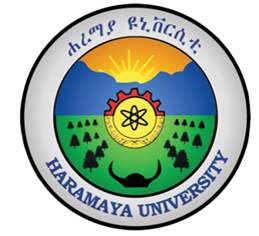 Syllabi for Masters Programs Compiled By THE OFFICE OF ACADEMIC ProgramS DirectorateMay 2020  Haramaya UniversityMSc Programs (Haramaya Instutute of Technology)Program Name: Master of Science In Agricultural MechanizationCourse Breakdown by Semester YEAR I * At least on elective must be takenYEAR II GRADUATE COURSES IN AGRICULTURAL MECHANIZATION (OPTION II)YEAR I * At least on elective must be takenYEAR II *Research project proposal must be finalized during the first semesterGRADUATE COURSES IN AGRICULTURAL MACHINEERY ENGINEERINGYEAR I* At least on elective must be takenYEAR IICourse Description AGRICULTURAL MECHANIZATION (AGME)AGME611 RESEARCH METHODS IN AGRICULTURAL MECHANIZATION (3 Cr. Hr.)Probability, probability laws, random variable mathematical expectation; probability distributions, binomial, Poisson, normal and gamma distribution; sampling, sampling distributions, law of large numbers, exact sampling distributions t and chi-square distributions; estimation point and interval estimation; testing of hypothesis basic concepts tests based on t and chi-square distributions; correlation, regression nonlinear regression, multiple regression; design of experiments basic concepts basic designs CRD and RBD data transformation covariance analysis in RBD; factorial experiments basic concepts comparison with single factor experiments; split-plot design; split-split-plot design, split-block design; and response curve.AGME621 ORGANIZATION OF MACHINERY SERVICING (2 Cr. Hr.)Components of a servicing and repair organizational development: turning, layout parts management, workflows and scheduling, Storage of agricultural machinery Administrative and technical procedures.AGME631 BUSINESS ORGANIZATION & MANAGEMENT (4 Cr. Hr.)Basics of business organizations and management; roles and objectives of business organization; elements and functions of management and processes and approaches to management; assessment of internal and external environments of a business organization; planning and organizing new business; comparing the different forms of ownership, functions of human resource management and labour relations; marketing and consumer behaviour; and management of finances; computing depreciation and valuation of assets, and network analysis for scheduling and managing business activities using Critical Path Method (CPM) and Program Evaluation and Review Techniques (PERT) tools.AGME641 THEORY AND PRACTICE OF TILLAGE (2+1 =3 Cr. Hr.)Measurements/quantification of transient and inherent physical properties of soils including soil consistency and Atterberg limits; effect of physical properties on energy/power demand and resulting seedbed condition; shear strength of soil it measurement, Mohr-Coulomb equation, effect of moisture content and density on soil strength; draft force, mobility and traction; reasons for tillage, agronomic, weed control, disease and pest control, planting, irrigation and drainage, soil and water conservation (terrace, ridge, furrow, surface roughness, mechanization (planting, cultivations, application of chemicals, soil injection and fertilizers placement, harvesting, and transportation, removable of stool and stump; basic soil implement mechanics; choice of implements for particular operations, principles of traction - optimization of performance, tracks, tyres and ballast; mechanics and assessment of compaction by loaded vehicles : tracks and wheel systems; and alleviation of compaction from the optimum choice of tyre/wheel track system(s).AGME651 ADVANCES IN LAND DEVELOPMENT MACHINERY (2+1 = 3 Cr. Hr.)Engineering fundamentals related to earth moving machinery; soil strength, swelling, shrinkage and compaction measurements; land grading; grade resistance and gradability; tractors and crawlers;, land cleaning, reclamation and grading;  land leveling equipment; power shovels, drag lines, clamshells, rubber tyres for earth moving machinery; trenching machinery and wagons; economic analysis of land development machinery; and choosing and using earth moving machines, mechanical characteristics, rippers, dozers, scrapers, graders, excavators, trenchers, loaders, and hole diggers.AGME612 ENERGY MANAGEMENT IN AGRICULTURE (3 Cr. Hr.)Energy resources on the farm: conventional and non-conventional forms of energy and their use; heat equivalents and energy coefficients for different agricultural inputs and products; pattern of energy consumption and their constraints in production of agriculture; direct and indirect energy; identification of energy efficient machinery systems, energy losses and their management; energy analysis techniques and methods: energy balance, output and input ratio, resource utilization, conservation of energy sources; energy conservation planning and practices; energy forecasting, energy economics, energy pricing and incentives for energy conservation; factors effecting energy economics; and energy modelling.AGME622 MECHANICS OF TRACTOR & IMPLEMENTS (2+1 = 3 Cr. Hr.)Mechanics of farm tractor chassis; kinematics and dynamics of wheeled tractors; center of gravity location; external forces affecting kinematics; turning moment; stability; Implement tractor system; forces on symmetrical and unsymmetrical soil working tools,  their effect on tractor hitching; trailed - mounted and semimounted hitching; effect on drawbar pull, weight transfer; track type tractors; stability of tractor implements system on slopes; modern trends in tractor design; articulate tractors - their turning mechanics, implement interaction and stability aspects; front wheel drives for tractors; power transmission systems-final drive design based on transmission load, hydrostatic transmissions and hydraulic torque converters; hitch system design; three point linkage force analysis and strength design; hydraulic system - basics and design; front axle and steering design; human factors in tractor design; traction theory, traction and mobility, steerability, and tractor drawbar performance prediction. AGME 632 GRADUATE SEMINAR (1 Cr. Hr.)Review and discussion of current literature and research finding in the field of agricultural mechanization. With this, it is also intended to acquaint the student to the methodology for preparation and presentation of scientific papers.AGME642 MECHANIZATION SYSTEM AND STRATEGY FORMULATION (3 CR. Hr.)Concept of economic mechanization; criteria for selection of mechanization inputs; work-study, works measurement, standard times and standard performance; calculation of energy use in primary agricultural operations; workability and timeliness; the application of labour, planning; quantitative computer-based techniques such as linear programming, dynamic programming and simulation of network analysis to mechanization planning, mechanization system; assessing mechanization needs, farming systems research;  technology adaptation and diffusion; local manufacturing institutions and infrastructures; and  programmes and projects.AGME652 SELECTION AND MGM'T OF AGRICULTURAL MACHINERY (3 CR. Hr.)Farm size; farm records; economic performance; operator, machine and power performances; drawbar pull power requirements; costs of farm operations; field pattern, field shape, size and soil conditions as factors of performance;  timeliness costs, time efficiencies and scheduling of operations; selection of farm machinery; cost analysis of owning and operating farm machinery (cost determination - depreciation - machine size - depreciation methods; variable costs, breakeven point,); mode of ownership and use of machinery and implements (renting and leasing. Joint ownership); systems approach in farm machinery management and application of programming techniques to problems of farm power and machinery selection; equipment replacement criteria and inventory control of spare parts; work design in agriculture; selection of optimum mechanization systems by modelling; man-machine-task system in farm operations; comparing ownership and rental costs; matching of transport to processing, and minimization of transport costs; planning of work systems in agriculture; and organization of labour; determination of least cost plough size.AGME662 AGRICULTURAL MATERIALS HANDLING (E) (2+1 = 3 CR. Hr.)Definition of materials handling, physical properties of agricultural materials in relation to handling; safety with hazardous materials; environment and odorous materials; classes of handling machinery (flight conveyors (bucket, cradle, shelf, etc.), augers, belts, blowers, wagons and trailers); engineering principles of conveyors (bucket, cradle, shelf, etc.), augers, belts, blowers (pneumatic conveyors), wagons and trailers; power requirement of each; transportation of grains, vegetables and fruit, and sugarcane from farms to market, processing plants, storage sites; conveying of materials within processing plants using different types of conveyors, augers, elevators etc.; and loading and unloading equipment; selection and management of material handling equipment/machinery. AGME672 MECHANICS OF BIOLOGICAL MATERIALS (E) (2+1 = 3 CR. Hr.)Physical characteristics of different seeds and grains, fruits and vegetables; shape and size, description of shape and size, volume and density, porosity, surface area; rheology; moisture content and water in agricultural materials 9hydroscopic properties); ASTM standard, terms, physical states of materials, classical ideal material; rheological models and equations; visco elasticity; creep-stress and relaxation; non Newtonian fluid and viscometry; rheological properties; force, deformation, stress, strain, elastic, plastic behaviour; contact stresses between bodies; Hertz problems; firmness and hardness; mechanical damage; dead load and impact damage; vibration damage; friction, effect of load, sliding velocity; temperature, water film and surface roughness; friction in agricultural materials, rolling resistance, angle of internal friction, angle of repose; flow of bulk granular materials; aerodynamics and hydrodynamics of agricultural products, drag coefficients, terminal velocity; thermal properties: specific heat, thermal conductivity, thermal diffusivity, methods of determination, steady state and transient heat flow; electrical properties; dielectric loss factor, loss tangent, A.C. conductivity and dielectric constant, method of determination, energy absorption from high-frequency electric field; optical properties (light absorption, transmission and reflectance), and wafering and pressing of agricultural materialsAGME672  INSTRUMENTATION AND MACHINERY PERFORMANCE EVALUATION (E) (2+1 = 3 CR. Hr.)Strain and stress; strain relationship, strain gauges; mechanical, optical, electrical, acoustical and pneumatic etc. and their use; various methods of determining strain/stresses experimentally; measuring devices for displacement (linear and rotational), velocity, force, torque/moment and shaft power; strain gauges: types and their application in two and three dimensional force measurement; design and analysis of strain gauges (ring and octagonal ring dynamometers) and their applications in agricultural machinery.The aim and importance of implements and power source test and performance evaluation; test techniques in agricultural machinery, test principles; the test methods (standards);  laboratory and test and performance evaluation; soil, crop and other test constraints; determination of the work efficiency and quality in agricultural machinery; principles of the test equipment being used in agricultural machinery tests; the measurement technique of the drawbar power, power, fuel consumption etc.; test methods of soil cultivation, planting, drilling, and fertilizing equipment and sprayer and dusters; and the preparation of the test reports.AGME711 MSc THESIS RESEARCH (6  Cr. Hr. 15)Independent research work in agricultural mechanization to be conducted by candidates;  in priority area of the nation, employer or the student as the case may be, under the supervision of an advisor(s) as a partial requirement for the Master of Science degree in agricultural machinery mechanization. This research work will have a maximum of 12 months for the collection of data, analysis of the same, write up and submission.AGME721 PUMPS AND PUMPING Station (2 + 1 = 3 CR. Hr.)Pump definition, pump classifications, and  ANSI pump standard; introduction to centrifugal pumps, principle of centrifugal pumps, the pump’s hydraulic components, inlet flange and inlet, impeller, coupling and drive, impeller seal, cavities and axial bearing, volute casing, diffuser and outlet flange, return channel and outer sleeve, pump types and systems, the UP pump,  the TP pump, the NB pump, the MQ pump, the SP pump, the CR pump, the MTA pump’ the SE pump, the SEG pump, performance curves, standard curves, absolute and relative pressure,  head, differential pressure across the pump, total pressure difference, static pressure difference, dynamic pressure difference, geodetic pressure difference, energy equation for an ideal flow,  power, speed, hydraulic power, efficiency, net positive suction head, axial thrust, radial thrust; pumps operating systems, single pump in a system, pumps operated in parallel, pumps operated in series, annual energy consumption, energy efficiency index (EEI); pump losses, loss types (mechanical losses, bearing loss and shaft seal loss, hydraulic losses), care, safety, operation, maintenance, and repair of pumps; cost of owning and operating pumps.AGME731 SUGARCANE PRODUCTION, PROTECTION & TRANSPORTATION (3 CR. Hr.)Agronomic requirements of sugarcane; soil tillage and land preparation for sugarcane; land leveling machines and implements, primary and secondary tillage implements, land forming implements (furrowers/riggers); sugarcane planting (manual and machine); mode of fertilizer application and applicators; sugarcane cultivation (mechanical weed control) equipment; irrigation furrow maintenance equipments; sprayer and dusters: - selection, procurement; calibration, use, care, maintenance and repair and safety with the sprayers and dusters and chemicals (including defoliators) in use; harvesting  of sugarcane: - physico-mechanical properties of sugarcane stalks; resistance to cutting, speed of cutting of stalks, cutting angle of the knife segment; kinematics of the drive mechanisms of cutting equipment and its power requirement; cut cane gathering, loading and unloading machines; selection, procurement, hitching, and handling of wagon and trailers; and trailer and tractor mechanics.AGME741 ENVIRONMENTAL IMPACTS OF SUGAR PRODUCTION (3 CR. Hr.)environmental impacts of cultivation of sugarcane, impacts on biodiversity: -  ecosystem- and habitat-scale impacts and clearance for sugarcane cultivation; impacts on water quality and aquatic ecosystems; problems arising from sugarcane irrigation-over-exploitation of water resources; runoff in cane cultivation systems leaching in cane cultivation systems; impacts on soils (impact of sugarcane cultivation on soil quantity; erosion); impacts on air quality (emissions from soils under sugarcane cultivation, pre-harvest cane burning, cane process related odours, gases); positive environmental aspects of sugar production (bagasse and its use as a fuel, mulches, fertilizer and soil amendments, animal feed, and in the manufacture of paper and chemicals; use of molasses in fermentation/ethanol production);  methods and practices of reducing the negative impacts of sugar production, broad measures to reduce multiple environmental impacts; and appropriate planning to this effect.  AGME751SEMINAR ON SUGAR MECHANIZATION (1 CR. Hr.)A seminar shall be presented by each Agricultural Mechanization (Sugar Mechanization) MSc candidate based on case study, survey or literature review regarding advances made, pitfalls encountered and lessons learnt from sugar mechanization either at home or abroad. AGME761 MASTERS PROJECT (5 Cr. Hr)Independent research work in agricultural mechanization to be conducted by candidates,  in the priority area of the nation, employer or the student as the case may be, under the supervision of an advisor(s) as a partial requirement for the Master of Science degree in agricultural me mechanization (sugar mechanization). This research work will have a maximum of 6 months for the collection of data, analysis of the same, write up and submission.AGRICULTURAL MACHINERY ENGINEERING (AGMD)AGMD611 INTRODUCTION TO CAD, CAM & CAE (1 + 2 = 3 Cr. Hr.)Basic computer graphics, coordinate systems, homogeneous transformations; geometric and interactive graphics, modeling algorithms and systems, modeling functions, data structures, Boolean and Euler operations, non-manifold modeling; representation and manipulations of curves: Hermite, Bi-cubic, Beizer, B-spline; representation and manipulation of surfaces: basic terminology of parametric surfaces, bilinear, ruled,, Coons, Hermite, Bezier, and Bspline; basics of finite element method; Mesh algorithms; optimization algorithms: gradient-based an heuristic-based methods; part programming: G-code APT programming; tool path generation algorithms: 2D-pocketing, Lathe machining, 3-axis surface machining, and multi-axis surface machining; rapid prototyping manufacturing; computer-aided analysis and synthesis of common mechanical components; application of numerical methods and optimal techniques to machine design problems; computer-aided selection of standard mechanical components; and introduction to FEM.AGMD 621 EXPERIMENTAL DESIGN AND ANALYSIS (2 + 1 = 3 Cr. Hr.)Research characteristics and classification; research methods and techniques;  classification of research methods; formulation of research problem and hypothesis; research design research methods and techniques; classification of research methods; formulation of research problem and hypothesis; research design; review of significant testing, principles of experimental design, design and analysis of experiments, analysis of variance, regression and correlation in experimentation modeling and simulation in agricultural engineering; introduction to optimization techniques.AGMD631 SOIL AND TILLAGE MECHANICS (2 + 1 = 3 Cr. Hr.)Dynamic properties of soil and their measurement, the mechanical components of soil-machine relationships (soil-tool interface: adhesion and angle of external resistance); stress-strain relationships, effect of density, moisture content and soil type on soil strength; Mohr- Coulomb principles; active and passive soil pressure, plane and curved soil failure surfaces, theory of soil failure; force and its distribution on tillage machinery; (wire and wedge cutting, behaviour of soil under load, probe geometry and mode of failure); mechanics of tillage tools and geometry of soil-tool system, design parameters and performance of tillage tools; the general soil mechanics equation; analysis of force distributions in two and three dimensional systems; pulling force, soil aggregate mechanics (energy input and degree of soil fragmentation, measurement and analysis of forces and the resulting soil disturbance); and soil compaction by agricultural vehicles and machines, and assessment of extent and severity.AGMD641 INSTRUMENTATION IN AGRICULTURAL MACHINERY (2 + 1 = 3 Cr. Hr.)Strain and stress; strain relationship, strain gauges; mechanical, optical, electrical, acoustical and pneumatic etc. and their use; various methods of determining strain/stresses experimentally; measuring devices for displacement (linear and rotational), velocity, force, torque/moment and shaft power; strain gauges: types and their application in two and three dimensional force measurement; design and analysis of strain gauges (ring and octagonal ring dynamometers) and their applications in agricultural machinery. introduction to functional elements of instruments; active and passive transducers; analogue and digital modes; null and deflection methods; performance characteristics of instruments including static and dynamic characteristics; devices for measurement of force, moment/torque, acceleration, velocity, displacement, temperature, relative humidity, pressure, sound, vibration, flow etc.; recording devices and their type; measuring instruments for calorific value of solid, liquid, and gaseous fuels; measurement of gas composition using GLC; basic signal conditioning devices - data acquisition system - micro computers for measurement and data acquisition; and data storage and their application.AGMD651 ADVANCES IN MACHINE DESIGN (2 + 1 = 3 Cr. Hr.)Design process, information collection and concept generation; mechanical design process; stress-strain analysis: stress definition and notation; transformation of stress; principal stresses, strain relations for linear elastic materials; stress concentration; generalized Hooke’s Law; determination of stresses in relationship to the strength properties of machine elements under various loading conditions; deflection, post-yield behavior, residual stresses,  shafts, power trains, and rotational machinery; deflection of machine elements: linear, torsional and bending; application of strain energy and Castigliano’s theorem; design of shafts, beams, columns, bolted and welded joints; contact stress; design criteria:; maximum principal stress theory, maximum shear stress theory, maximum distortion energy theory; failure prevention; steady loading; variable loading-Fatigue; thermal loads and thermal  stresses; mechanical elements; design optimization.; human factors in system development; information input process; visual displays-auditory and tactual displays; speech communications; human control of systems; human motor activities; controls, tools and related devices; anthropometry; arrangement and utilization of work space; and atmospheric conditions.AGMD612 ADVANCED MANUFACTURING TECHNOLOGY (1 + 2 = 3 Cr. Hr.)The structure and properties of construction material, equilibrium diagram, time temperature transformation curves, heat treatment, ferrous metals and alloys; non-ferrous metals and alloys; non-metallic material (plastic, elastomers, ceramics and composites), material selection, surface treatment and finishing; measurement and quality assurance (measurement and inspection, non-destructive inspection), and testing, process capability and quality control, tolerances-limits and clearances; casting processes;  forming processes (hot and cold working, hot rolling of metals, forging, extrusion, cold rolling, cold forging, cold drawing, forming of plastic ceramic and composites, dies, shearing and blanking and dies: bending and drawing);  material removal processes (machining process, cutting, turning, boring, drilling, milling, broaching-sawing, filing, abrasive machining processes, work holding devices, machining centres, thread manufacture, gear manufacturing and non-traditional machining processes (FCM, EDH, LBM, AJM, Wire EDM); joining processes (gas flame, welding, arc and gas cutting, straightening, resistance welding, brazing and soldering, adhesive, bonding and mechanical fasteners, manufacturing concerns in welding and joining); and numerical control (command system, codes, programme, cutter position X and Y incremental movements, linear contouring, Z movement and commands); processes and techniques related to manufacturing, manufacturing system and automation, production systems and Integrated manufacturing production system.AGMD622 MECHANICS OF TRACTOR & IMPLEMENTS (2 + 1 = 3 Cr. Hr.)Mechanics of farm tractor chassis; location of center of gravity; external forces affecting kinematics; implement tractor system; forces on symmetrical and unsymmetrical soil working tools,  their effect on tractor hitching; trailed, mounted and semimounted hitching; effect on drawbar pull, weight transfer; track type tractors; stability of tractor implements system on slopes; articulate tractors - their turning mechanics, implement interaction and stability aspects; front wheel drives for tractors; hitch system design; three point linkage force analysis and strength design; traction theory, traction and mobility, traction devices, tyres-types, function & size, their selection; mechanics of traction devices; deflection between traction devices and soil, slippage and sinkage of wheels, evaluation and prediction of traction performance; steerability; tractor drawbar performance prediction; special problems of wet land traction and floatation.AGMD632 GRADUATE SEMINAR (1 Cr. Hr.)Review and discussion of current literature and research finding in the field of agricultural machinery design. With this it is also intended to acquaint the student to the methodology for preparation and presentation of scientific papers.AGMD642 DESIGN OF AGRICULTURAL MACHINERY I (2+1 = 3 Cr. Hr.)The wedge theory, schematic diagrams of ploughs, determination of basic parameters, mould board working surface, forces acting on a plough, theory and principles of concave disk tools and forces acting on the disk, design of V- shaped sweeps and determination of basic parameters, force estimation and design of wide earth moving tool; estimation of forces acting on rotary tillers and design of rotary tillage machines and, estimation of forces acting on deep tillage implements (chisel plough and subsoilers); design of shank, standards, and legs of mole drain plough based on beam deflection, strain energy and Castigliano’s theorem; analysis and design of rigid wheels; design of safety devices brakes (disk, plate, centrifugal, and cone), dog clutch, pitman’s, leaf, helical, coil springs as safety mechanisms); design of thick and hydraulic cylinders; design and analysis of Hooke’s or universal joints;  and selection of manufacturing method (casting, machining,  welding, forging, etc.).AGMD 652 DESIGN OF AGRICULTURAL MACHINERY II (2 + 3 = 3 Cr. Hr.)Machines for sowing, fertilizer application and planting; design of seed hopper, seed metering mechanisms; seed drill tubes and boots; machines for bulk application of  mineral fertilizers, organic fertilizers, liquid fertilizer; design of centrifugal type apparatus, potato planters; design of sprayers, aerosol generators, dusters and fumigators; design of cutters and mowers based cutting resistance of plant materials, speed of cutting, cutting angle, knife geometry, and cutting mode compression, shear (rotary or push-in); drive mechanisms of cutting equipment and design of the same, functional requirements of grain harvesting and processing machines and design of cutting, feeding, threshing, separating and cleaning, grading, and sorting mechanisms; root crop harvesting and separation of roots, tubers, etc. from clods and stone.AGMD662 PERFORMANCE EVALUATION OF AGRICULTURAL MACHINERY (E) (2 + 1 = 3 Cr. Hr.)The aim and importance of test techniques in agricultural machinery, test principles; explanation of soil, crop and other test constraints, determination of the work efficiency and quality in agricultural machinery, the test methods (standards) and principles of test equipment being used in agricultural machinery tests, calibration of measuring devices including balances and gauges; the measurement technique of the drawbar power, power, fuel consumption etc.; design and instrumentation of soil bin (wet and dry) and other test rigs; theory and application of force, torque and moment measuring rings (dial gauge and strain gauge); octagonal and extended octagonal dynamometers and their calibration and applications; the test methods of soil cultivation, planting, drilling, sprayer and duster and fertilizing equipment; the preparation of the test reports; and code of conduct and ethical issues in testing and performance evaluation.AGMD672 AGRICULTURAL MACHINERY NOISE AND VIBRATIONS (E) (2+1 = 3 Cr. Hr.)Noise and vibration theory, definition, units and parameters;  measurement and analysis equipment; study of different vibration measurement and evaluation; measurement and analysis of vibration on different components of thresher, combine, reaper, power tiller and tractor; determination of modulus of elasticity, rigidity, and MI by free vibration test; evaluation of logarithmic decrement and damping factor; whirling of shaft; heat motion in two pendulum system; detailed analysis of multi- degree of freedom system; types of vibrations- free and forced, in damped and without damped analysis of one, two and multiple degree of freedom systems and their solution using Newton’s motion, energy method; longitudinal, transverse and torsional vibrations; Rayleigh’s methods, Lagrange equation; introduction of transient vibration in systems, vibration of continuous media; balancing of single rotating weight and number of weights in same plane and different planes; and complete balancing of reciprocating parts of engine. AGMD 682 DESIGN OF AGRICULTURAL PROCESSING MACHINERY II (2+1= 3 Cr. Hr.) Principles and practices of durable and perishable products processing machines, design of conveyor/elevator (buckets, cradles, shelves, belts), auger, centrifuges, pneumatics; mixer; dehulling and milling machines; cutting devices material of which they are made, design of separating, cleaning, grading, and sorting machines; design of extruders and design of oil expellers; design of filtration and extraction mechanisms; and fans and pumps.AEMD711 MSc. THESIS RESEARCH (8 Cr. Hr.) Independent research work in agricultural machinery design, construction and performance evaluation to be conducted by candidates in the area of national, employer or candidate priority under the supervision of advisor(s) as a partial requirement for the Master of Science degree in agricultural machinery engineering. This research work will have a maximum of 12 months for the collection of data, analysis of the same, write up and submission.Course Name: Master of Science in Engineering HydrologyCourse Breakdown by Semester Year I          Semester ISemester IIYear II Semester ISemester IVCourse Description 9.  Research AreaAftersuccessfulcompletionofthecoursework,thestudentareexpectedtofocusinthefollowing researchareasfortheir thesis.Systemsforfresh watersuppliesforurban,industrialandagriculturaluseFloodcontroland waterhazardmitigationErosion andsedimentcontrolErosion,transport andfateofcontaminated sedimentsConventionaland‘green’infrastructureforstormwaterdrainageofcities,highways,airports andcatchmentsPreservation,conservationandutilization ofsurfacewaterand wetlandsGroundwater utilization,management andremediationVadosezoneexperimentation andmodelingOperation of reservoirsandlakesPlanningandmanagementofthehydrologicenvironmentinresponsetohumanimpact andpotentialglobal climatechangesComplexsystems  involving  interaction  between  water,  vegetation,  soils  and anthropogenicprocessesClimatedynamics andvariabilityLand-atmosphereinteractionsMultiphaseflow andgeochemicalprocessesDataassimilation anddatafusionEnvironmentalsensingNonlineardynamicsof coupledclimatic andhydrologic systemsLandusechangeandclimateProgram Name: MSc. in Chemical Engineering (Process Engineering)Course Breakdown b) Course Descriptions3.1 Process Engineering Course Characterization Forms3.1.1 Course Characterization FormProgram Name: Master of Science in Food Science and TechnologyCourse Breakdown Courses for Food Science and Technology Program* Students doing thesis research on animal products may not be required to take these courses* *Students doing thesis research on plant products may not be required to take these coursesCourses for Food Engineering ProgramCourse Description Common courses for both programsFundamentals of Food Processing Technology (FSTE 511) Lec. 3 hrs/week                                                         Tut./Lab: --Quality factors in foods, causes and control of food deterioration. Fundamental processes: cleaning, size reduction, mixing and forming, separation and drying. Scientific principles of food processing and preservation: Heat addition processes, heat removal processes, Special preservation methods (irradiation, Radio frequency, sugar and salt, acids, oil and spices, smoking etc.). Low cost preservation for developing countries.Experimental Design and Analysis in Food Science and Technology (FSTE 521) Lec. 2 hrs/week                                                         Tut./Lab: --Principles of experimental design. Problems of food product design: production process problem and recipe problem. Single and multi-factor (factorial) experiments: experimental designs (CRD, RCBD, LD, mixture experimental design), analysis and interpretation using one-way and multi-way ANOVA. Simple and multiple linear regression, nonlinear regression analysis. Food process modeling and optimization, food recipe modeling and optimization.  Selecting  research  topics;  formulation  of  a  specific  research  problem; research project proposal writing.Graduate Seminar (FSTE 531)Lec. 1 hrs/week                                                         Tut./Lab: --Review and discussion of current  literature and research findings in the field of Food Science and Technology or Food Engineering. With this, it is intended to acquaint the students to the methodology for preparation and presentation of scientific papers.Food Packaging (FSTE 512)Lec. 2 hrs/week                                                         Tut./Lab: -----Principles food packaging. Packaging materials:   physical and chemical properties; Production and possibility of reuse; recycling. Forms and application of packages; storage of packaging materials. Food packaging systems and their relation ship to specific products and processes. Active food packaging systems: overview of active food packaging; design of modified atmosphere packaging; active packaging in polymer films; edible films and coatings as active layers. Safety issues  in  food packaging. Food packaging  legislation (labeling and packaging closures). Regulations and equipment analysis of various existing packaging systems.Food Science and Technology ProgramAdvanced Food Chemistry (FSTC 511)Lec. 2 hrs/week                                                         Tut./Lab: 3hrs/weekSurvey on chemical structure, reaction and stability of food major (water, carbohydrates, lipids, amino acids, proteins and enzymes) and minor (vitamins, minerals, food colorants, food flavors, food additives, toxic substances) chemical components with emphasis on changes during food production, processing, storage and handling of foods or the methods used in analyzing them. Selected topics on chemical composition, functionality and physicochemical properties of common plant food (cereal grains, legumes, oilseeds, fruits and  vegetables,  sugar  cane,  sugar  alcohols,  honey,  beverages,  coffee,  tea  spices,  salt, vinegar,  gums);  and  common  animal  (dairy,  meat,  egg,  fish)  food  products.  Water treatments and quality features in food processing. Literature survey on topics of food chemistry, foods chemical technology and physico-chemical properties changes.Advanced Food Microbiology (FSTC 521)Lec. 2 hrs/week                                                         Tut./Lab: 3hrs/weekReview of basic food microbiology. Beneficial uses of micro-organisms (starter cultures, probiotics, etc.). Problems and solutions for emerging spoilage and pathogenic bacteria associated with intoxication,  infection and toxicoinfection.   Different  methods used to control undesirable micro  organisms  for the safety and  stability of foods with special emphasis on the new non thermal methods and the hurdle concept in food preservation. Hygienic food production systems with special emphasis on the principles of HACCP. New techniques used to identify and characterize micro organisms in food.Advanced Food Analysis (FSTC 531)Lec. 2 hrs/week                                                         Tut./Lab: 3hrs/weekSampling and sample treatments for analyte analysis in foods. Selected theory, instrumentation and practice on instrumental methods of food analysis: spectroscopic (colorimetric, atomic absorption, infrared, NIR, mass spectrometry, nuclear magnetic resonance spectroscopy, x-ray diffraction), separation (solvent extraction, chromatography and electrophoresis), enzymes based analysis, refractometry, viscometery, rheology and thermal analysis. Topics on various methods and techniques used on proximate, amino acids, enzymes, fatty acids, flavors, microelement, vitamins, undesirables (microbial metabolites, pesticide residues) analysis in foods. Literature survey on food analysis or food analysis instrumentation.Grain Science and Technology (FSTC 512)Lec. 2 hrs/week                                                         Tut./Lab: 3 rs/weekReview of grain (cereals,  oil seeds and  legumes) anatomy,  composition and  physico  chemical properties. Science and technology of grain cleaning, grading, drying, storage, milling (wet and dry) and milling products (flour, fiber, starch, protein and oil). Quality evaluation of cereal grains (composition, physico-chemical properties, rheology, etc) and their  products.  Science  and  technology  of  cereal  food  products:  malted  cereals  and alcoholic  beverages,  baked  products (bread,  injera and  soft  wheat  products),  extruded products (pasta and  macaroni),  breakfast  cereals and  snack  foods.  Quality analysis  in legume seeds and its products. Science and technology of legume foods processing. Quality analysis  in  edible  oil  seeds  and  its  products.  Science  and  technology  of  edible  oil extraction. Analysis and prevention of mycotoxines. Literature discussion in cereal, legume and oil seeds science and technology.Dairy Science and Technology (FSTC 522)Lec. 2 hrs/week                                                         Tut./Lab: 3 hrs/weekThe chemistry of milk and its components, the microbiology of milk and milk products. Processing of common dairy products. Organization of the dairy industry, the economic significance, environmental impact and safety considerations of dairy productsMeat Science and Technology (FSTC 532)Lec. 2 hrs/week                                                         Tut./Lab: 3 hrs/weekAnimal pre-handling, stunning and bleeding, Dressing and skin removal, evisceration and carcass storage, use of High and low Temperature, Chilling, Freezing and Drying: Use of Preservative   Heavy Salt, C02 or Ozone, use of Salt combined with Curing and Smoking; Canning, and Aseptic processing, Meat processing for Sausage and Salami. Dressing and Processing pork, poultry and wild fowl.  Processing of Sea foods cold storage of processed foods.Fruit and Vegetable Science and Technology (FSTC 542)Lec. 2 hrs/week                                                         Tut./Lab: 3 hrs/weekStructure and composition. Physiology and Biochemistry: changes during maturation, maturity indices, Physiology of ripening, chemical and biochemical changes during ripening, biosyntheses of ethylene,  mode of action of ethylene. Classification of fruits based  on respiration rate.  Postharvest  handling:  pre-cooling; pre-packaging  treatments; packaging.  Fruit  and  vegetables  Microbiology:  Microflora,  microbiological  changes. Storage methods. Processing of selected fruit and vegetable products. Physiological, biochemical  and   microbiological  changes   after   minimal  processing;  Modified   and controlled atmosphere storage and packaging; vacuum packaging.Coffee, Tea and Species Processing Technology (FSTC 552)Lec. 2 hrs/week                                                         Tut./Lab: -----Coffee, tea and spices post harvest physiology and handling. Processing of coffee, tea, and spices. Classification and grading of coffee, tea and  spices. Storage and  marketing of coffee, tea and spices.Human Nutrition (FSTC 562)Lec.2 hrs/week                                                          Lab/Tut  hrs/weekReview  of  nutrients  and  their  roles.  Nutritive  values  of  common  foods.  Planning  of balanced diet. Process of digestion and  absorption. Digestion and absorption of major nutrients and their metabolism. Energy balance. Evaluation of daily energy requirement. Vitamins: water-soluble vitamins, fat-soluble vitamins. Minerals: macro minerals, micro minerals. Water. Nutritional deficiency disorders and their prevention. Protein-energy malnutrition (caloric requirements in growth and development). Iron, Iodine, vitamin-A deficiency  etc.  Dietary and  anthropometrics  assessment  of nutritional  status.  Nutrition education and the nutrition policy including Ethiopian nutrition policy.Beverage Science and Technology (FSTC 572)Lec. 2 hrs/week                                                         Tut./Lab: -----Alcoholic beverages: concept of fermentation for production of beer, wine and distilled beverages. Non alcoholic beverages: carbonated and non- carbonated. Raw materials, equipment; quality and legislation of these products. Literature survey on recent developments in beverage technology.Food Biotechnology (FSTC 582)Lec. 2 hrs/week                                                         Tut./Lab: -----Review of cell structures, composition and cellular component fractionation. DNA and enzyme biosynthesis. Production of microbial enzymes of food processing importance. Energy  and  metabolism  pathways  important  in  food  ingredients  (products)  making. Cellular genetics, control systems, gene cloning, mutation in industrial micro organisms. Topics  on  the  production  of  selected  biotechnological  products  to  the  food  industry: alcohol,  lactic acids,  vinegar,  maltodextrines, sweeteners, glucose syrups, amino  acids, flavors, bakery yeast, yogurt, beer and cheese. Industrial application of genetic engineering techniques  for  improvement  of  food  micro  organisms  of  interest  -  starter  cultures (probiotics,   bacteriocins).   Biosensors   and   bio -safety   regulatory   issues.   Topics   in biotechnology and fermented products.Food Engineering ProgramFood Engineering Operations (FOEN 511)Lec. 3 hrs/week                                                         Tut./Lab: -----Review of engineering calculations. Steady and unsteady state mass and energy balances. Quantitative  characterization of different  unit  operations:  thermal  process calculations, pasteurisation, sterilization, drying and dehydration, evaporation, distillation, leaching, extraction,  absorption  and  adsorption,  Engineering  aspects  of  physical  separations: cleaning,   grading   and   sorting,   size   reduction,   size   separation,   mixing,   membrane separation, filtration, homogenization, centrifugation, crystallization; emulsion.Transport Phenomena (FOEN 521)Lec. 2 hrs/week                                                         Tut./Lab: -----Modes of heat transfer. Basic concepts of heat transfer: steady and unsteady state conduction in one and multi-dimension. Principles of convection; Empirical and practical relations for Forced convection heat transfer; Natural convection systems; Radiation heat transfer; Boiling  and condensation; Heat  exchanger types. Mass transfer  by molecular diffusion, diffusion in gases; diffusion in liquids and solids; the mass transfer coefficient; convective mass transfers, evaporation process in the atmosphere; Simultaneous heat and mass transfer. Momentum transfer.Design of Food Processing Machinery (FOEN 531)Lec. 3 hrs/week                                                         Tut./Lab: -----Materials of construction. Design of separating machines: filters, cleaning machines, centrifugal separators, cyclones extractors, sorters and graders. Extruders, mixers and homogenizes. Design of transporting machines: pumps and fans, belt conveyors, augers, chain  and  sprockets.  Size  reducers; evaporators and  dryers.  Fundamentals of machine maintenance and maintenance schedule.Engineering Properties of Food Materials (FOEN 541)Lec. 2 hrs/week                                                         Tut./Lab: -----Relation between engineering properties of food materials and food quality. Physical properties  and  their  measurement:  density,  shape,  size,  porosity  sphericity.  Thermal, electrical  and  dielectric  properties.  Color  and  measurement  of color.  Measurement  of rheological properties of foods. Reheology of liquid, semi-solid and solid foods. Air flow through granular materials, flow properties of granular materials.Food Engineering Laboratory (FOEN 522)Lec. 1 hrs/week                                                         Tut./Lab:3 hrs/weekPlanning experiments. Selected food processing experiments (determination of physical and engineering properties, fluid flow, thermal process, determination of thermal properties and characterization of heat exchangers, drying characteristics of food materials, physical separation etc.) will be conducted accompanied by data collection and analysis. At the end of each experiment a complete report following a scientific approach should be prepared.Engineering of Food Storage Facilities  (FOEN 532) Lec. 3 hrs/weekCourse Objectives & Competences to be AcquiredThe course is designed to impart functional and environmental design requirements, and management of food storage facilities.The students will	Understand  functional  and  environmental  design  requirements  of  food  storage facilities    Be able to prepare specifications of such facilitiesBe able to strategically manage storage facilitiesCourse Description/Course Contents	Physiology and environmental requirements of food raw materials and processed products.	Space design and layouts; design and operation of ventilation systems for storage of non-perishable foods.	Cold  storage;  modified  atmosphere  storage  and  other  storage  facilities  for perishable foods. Design, construction and management of storage houses, silos and bins design; Building heat loss and gainEngineering Design for Food Quality and Safety   (FOEN 542) Lec. 2 hrs/weekCourse Objectives & Competences to be AcquiredThe  course  is  designed  to  impart  standard  design  codes,  and  safety  and  quality requirements processing plants.The students will:    Understand design requirements for safety and quality of food processing plants    Be able to analyze risks associated with safety and quality of processed foods    Implement quality assurance methodsCourse Description/Course Contents	Standards, codes of practice and design techniques relating to quality and safety assurance in food and bioprocessing industries.	Topics covered include ethical and safe food processing, quality systems standards, hygiene regulations, risk analysis, HACCP, traceability, design and layout of food and bioprocessing plant facilities, principles of cleaningFood Packaging (FSTE 512)Lec. 2 hrs/week                                                         Tut./Lab: -----Principles food packaging. Packaging materials:   physical and chemical properties; Production and possibility of reuse; recycling. Forms and application of packages; storage of packaging materials. Food packaging systems and their relat ion ship to specific products and processes. Active food packaging systems: overview of active food packaging; design of modified atmosphere packaging; active packaging in polymer films; edible films and coatings as active layers. Safety issues  in  food packaging. Food packaging  legislation (labeling and packaging closures). Regulations and equipment analysis of various existing packaging systems.Food Process Instrumentation and Control (FOEN 572)Lec. 2 hrs/week                                                         Tut./Lab: -----Sensors and transducers & their characteristics; Signals and their analyses; system modeling and response; Analogue and digital signal processing circuits; Computer interfacing; overall system design and timing; Bus systems.Reaction Kinetics and Bioreactor Design (FOEN 582)Lec. 2 hrs/week                                                         Tut./Lab: -----Theory and types of reactions:  reactions in foods. Homogeneous reactions, heterogeneous reactions. Theory of reaction rates, the reaction rate constant, temperature dependence of reaction rates. Kinetics of microbial growth and destruction, kinetics of quality changes in foods during processing and preservation. Bioreactors in food processing, bioreactor construction and configuration. Ideal reactor operations: analysis of batch and continuous reactors. Monitoring and control of bioreactors.Program Name: Master of Science in Irrigation Engineering Course Breakdown Year I                                                                  Semester IYear I                                                    Semester IIYear II                               Semester III & IVCourse Description Program Name: Soil and Water ConservationEngineering Course Breakdown by Semester Year I     Semester IYear I   Semester IIYear II    Semester III & IVCourse Description Detail Course DescriptionProgram Name: Master of Science in Postharverst Technology Course Breakdown By Semester Year IVII.  COURSE BREAKDOWN PER-SEMESTER Course Description AGEN 611 Experimental Design and Analysis (3 cr. hr.).Review of relevant probability distributions, principles of experimental design, design, layout and analysis of experiments, some useful experimental designs, analysis of variance and covariance, regression and correlation in experimentation. Modeling and simulation in agricultural engineering; Introduction to optimization techniques. AGEC 621   Computer Applications (2 cr. hr.)Introduction to computer use, application of software, statistical package, and computer graphics. AGEN 631  Engineering Properties of Biological Materials (3 cr.hr.) Rheology. Contact stress between bodies in compression. Aerodynamic and hydrodynamic properties. Mechanical damage, Optical properties. Friction. Electrical, Physical and Thermal properties. PHTC 672   Bio-process Engineering (2cr.hr.) Thermal processing of foods, micro-biological inactivation rates, quality factor degradation. Water activity and the role of water in food processing. Kinetics of biological reactions; general principles of reactor design, classification of reactors; fermentation PHTC 641  Advanced Agricultural Process Engineering (3 cr. hr.).Cleaning, sorting and grading, mechanical separator. Drying, methods of drying, types of dryers. Size reduction of solids and liquids (Emulsification and homogenization), Extraction. Mixing and Forming. Material handling and process control, elevators, sensors, and controllers. Thermal treatment using hot air, baking and roasting, steam sterilization, pasteurization. Removal of heat, freezing and freeze drying. Microwave heating,. Packaging. Methods of Post harvest loss assessment and prevention. PHTC 612  Design and Management of Storage Structures (3 cr. hr.) Enterprise analysis, activity analysis of an enterprise, space/room analysis Environmental requirement of stored durable and perishable products. Durable and perishable crops characteristics, storage methods. Physiological disorders, chemical and integrated pest control methods. Design and operation of ventilation systems. Building heat loss and gain. Design, construction and management of silos and bins. Cold storage. Modified atmospheric storage. Legislation on chemical use, quality and information sources, inspection procedures. AGEN 621  Engineering Instrumentation and Data handling (2 cr. hr.)Introduction to sensors and transducers and their characteristics; Signals and their analyses; System modeling and response; Analogue and digital signal processing circuits; Computer interfacing; Overall system design and timing; Bus systems. PHTC 622   Post harvest Technology of Durable Crops (2 cr. hr.)Types of durable crops and their uses, characteristics and properties. Processing technology associated with cereals and legumes and its theoretical background. Oil extraction. Baking technology. Quality parameters and nutritional value of processed products. PHTC  632 Post harvest Technology of Perishable Crops (2 cr. hr.)Compositional properties of fruits, vegetables and industrial crops. Preparation of fruits and vegetables for processing. Raw material quality requirements and assessment. Canning, freezing, drying and dehydration of fruits and vegetables. Processing of juices, concentrates squashes and related products from fruits and vegetables. Sugar technology. Coffee and tea processing. Quality assessment of processed products. Nutritional losses during processing and storage. Ethiopian standards and international standards organizations (ISO) standards PHTC 642  Animal Products Processing (2 cr. hr.) Poultry products technology. Dairy technology. Meat processing; processing of hides and skins. Fish technology; storage and processing. Methods of preservation; canning, drying and chemical application. Quality parameters of raw and processed products. PHTC  652  Design of Agricultural Processing Equipment. (3 cr. hr.). Design and performance evaluation of de-hulling and milling machines, mixers, elevators conveyors, centrifuges, filtration and mechanisms, fans and pumps. PHTC  662  Graduate Seminar (1 cr. hr.)Review and discussion of current literature and research findings in the field of Post harvest Technology. With this it is also intended to acquaint the student to the methodology for preparation and presentation of scientific papers. PHTC 711  M.Sc. Thesis. Research (6 cr. hr.)Independent research work in Post harvest Technology to be conducted by candidates in national priority area under the supervision of advisor(s) as a partial requirement for the Master of Science degree in Post harvest Technology. PHTC 721  Packaging Technology (3 cr. hr.)Types of packaging materials and their physical and chemical properties. Food packaging systems and their relation to specific products, processes, regulation and equipment. Analysis of various existing packaging systems. Relations between properties of materials and performance of packages PHTC 731 Advanced Food Engineering (3 cr. hr.)  Application of heat and mass transfer, fluid flow, food properties and food processing constraints in the design and selection of food processing equipment.  PHTC 741    Processing of Industrial Crops (3cr.hr.)Types of industrial crops. Oil seeds and their physical and chemical properties. Oil extraction. Processing of cotton and tobacco. Quality assessment of raw industrial crops quality parameters of final product such as oil. AGEN 711  Master’s Project (3 cr. hr.) An individual study which involves the careful definition of problems, research methods, and the application of appropriate knowledge and skill. The entire project work shall be based on literature review or a case study. The Master’s Project should be in a manner suitable for evaluation by a committee consisting of three to four persons. CodeCourse TitleCr. Hr.Cr. Hr.CodeCourse TitleIIIAGME611Research Methods in Agric. Mechanization 30AGME621Organization of Machinery Servicing30AGME631Business Organization & Management40AGME641Theory and Practice of Tillage30AGME651Advances in Land Development Machinery30AGME612Energy Management in Agriculture03AGME622Mechanics of Tractor & Implements03AGME632Graduate seminar 01AGME642Fundamental of Mechanization Strategy Formulation03AGME652Selection and Mgm't of Agricultural Machinery03AGME662Agricultural Materials Handling (E)*03AGME672Mechanics of Biological Materials(E)*03AGME682Instrumentation & Machinery Performance Evaluation (E)*03TotalTotal1616CodeCourse TitleCr. Hr.Cr. Hr.CodeCourse TitleIIIAGME711M.Sc. thesis Research66TotalTotal66CodeCourse TitleCr. Hr.Cr. Hr.CodeCourse TitleIIIAGME611Research Methods in Agric. Mechanization 30AGME621Organization of Machinery Servicing30AGME631Business Organization & Management40AGME641Theory and Practice of Tillage30AGME651Advances in Land Development Machinery30AGME612Energy Management in Agriculture03AGME622Mechanics of Tractor & Implements03AGME632Graduate seminar 01AGME642Fundamental of Mechanization Strategy Formulation03AGME652Selection and Mgm't of Agricultural Machinery03AGME662Agricultural Materials Handling (E)*03AGME672Mechanics of Biological Materials(E)*03AGME682Instrumentation & Machinery Performance Evaluation (E)*03TotalTotal1615CodeCourse Title Course Title Cr. Hr.Cr. Hr.CodeIIIAGME721Pumps and Pumping StationPumps and Pumping Station30AGME731Sugarcane Production, Protection & TransportationSugarcane Production, Protection & Transportation30AGME741Environmental Impacts of Sugar ProductionEnvironmental Impacts of Sugar Production30AGME751Seminar on Sugar MechanizationSeminar on Sugar Mechanization10TotalTotalTotal100AGME761AGME761Masters Project*44Year IYear IYear IYear ICodeCourse TitleCr. Hr.Cr. Hr.CodeCourse TitleIIIAGMD611Introduction to CAD, CAM & CAE30AGEN621Experimental Design and Analysis30AGMD631Soil and Tillage Mechanics  30AGMD641Instrumentation in Agricultural Machinery30AGMD651Advances in Machine Design 30AGMD612Advanced Manufacturing Technology  03AGMD622Mechanics of Tractor & Implements 03AGMD632Graduate seminar01AGMD642Design of Agricultural Machinery I03AGMD652Design of Agricultural Machinery II03AGMD662Performance Evaluation of Agric.  Machinery (E)*03AGMD672Agricultural Machinery Noise and Vibrations (E)*03AGMD682Design of Agricultural Processing Machinery (E)*03TotalTotal1516CodeYear IICr. Hr.Cr. Hr.CodeYear IIIIIAGMD711M.Sc. thesis Research66TotalTotal66Course CodeCourseTitleCr.Hr.LL/PHSCPPrerequisiteEngH 611Reservoir Planning &Sedimentation32376EngH 621AtmosphericDynamics21354EngH 631NumericalMethods &ComputerProgramming32456EngH 641Statistics andResearchMethods inHydrology21354EngH 651HydrologicalProcesses &Measurements32365SemesterTotalSemesterTotal137162825CourseCodeCourseTitleCr.HrLL/PHSCPPrerequisiteEngH 612DamEngineering32365EngH 622ComputationalHydrology32365EngH 642UrbanHydrology32376EngH 651EngH 652Deterministic Hydrology32365EngH 651SemesterTotalSemesterTotal128122521CourseCodeCourseTitleCr.Hr.LL/PHSCPPrerequisiteEngH 711GIS&RemoteSensinginHydrology21375EngH 741Stochastic Hydrology32376EngH 651,EngH 651,EngH 641EngH751Advanced Ground Water Hydrology and  Modeling32376EngH 611EngH 761WaterResourcesPlanning&Management31085EngH 731GraduateSeminarinEngineeringHydrology10082SemesterTotalSemesterTotal12794528Course CodeCourseTitleCr.Hr.LLPHSCPPrerequisiteEngH 712MSc Thesis Research69030AllcoursesCourseTitleNumericalMethodsandComputerProgramingCourseCodeEngH 631PrerequisiteNoneCreditHours3AimsandObjectivesThiscourseisaimedatteachingstudentonrelevantnumericaltechniquesusefulin hydraulic computations. This coursewillalsointroduce programminglanguages.Thestudentshould be able to program numericalmethods applicabletowaterresourcesproblems.OutlineSyllabusComputer Programming with Fortran or, C++, or Matlab: learningProgramminglogic,syntax,I/OandFileprocessing,datastructures;arrays, selectionstatements,looping, pointers(optional),subprograms and modules.Numericaltechniques: linearsystems(matrix,Gausselimination,LU decomposition),Ordinary differential equations,Partialdifferential equations;numerical differentiationandintegration, solutionofnon- linearequations(bracketingmethods,openmethods),finite difference methods,Directsearch methods(NealderMeadmethod,Rosenbrock method), Applicationsto waterresources.Assessmento40% programwritingassignmentso20% numericalmethodsassignmento40%  finalExaminationReferences1.Fortran 90/95 -  S.T.Chapman2.ComputerOriented NumericalMethods -V. RajaRaman3.Introductionto numericalmethodsfor waterresources– W.L. WoodCourseTitleUrbanHydrologyCourseCodeEngH 642PrerequisiteEngH 651CreditHours3AimsandObjectivesThecourseisaimedatin-depthinvestigationandanalysisof impactsofurbanizationonhydrological processes,and henceurban stormwater quantityandquality,urbanstormdrainage,andgeneralconceptsofurban stormwatermanagementOutlineSyllabusImpactofurbanization inurbanmicro-climateandHydrology,localdesignstandards,regulations and procedures forstormwatermanagement, urbanrainfall-runoffanalysis,Designstorm (Triangular hyetograph, alternating blockmethod,instantaneous intensitymethod),Urbanstorm drainage design, DesignofDetentionbasin,stormwatermodellingand management, sustainableurbanstorm water quantityand quality management, drainagesystemandbestmanagement practices, wastewaterestimation.SWMM model,Flood risk assessmentAssessmento20% assignmentso30% mid-termexamo50%  finalExaminationReferences1.  DavidButterandJohnW.Davies(2004),UrnabDrainage,SponPress2.  WilliH.Hager(2010)WastewaterHydraulics(theoryandpractice) Springer3. VenTe ,AppliedHydrology,McGraw-Hill,1988CourseTitleDeterministicHydrologyCourseCodeEngH 652PrerequisiteEngH 651CreditHours3AimsandObjectivesThecourseisaimedatprovidingfundamentalandadvancedknowledgeofwatershed,river/channelhydraulicand physicalmodelingmethods pertainingto  planning,designing  and managementof  hydrologic  and hydraulic systems. Students aresupposedtoutilizeadvancedsoftware usedforrainfall-runoff modelingandriversystemsanalysistosolve hydrologicproblems.OutlineSyllabusIntroduction andbackgroundonhydrologicalmodeling	Typesandclassificationof hydrologicalmodels(onProcessbased, Spatialandtemporalscale,solutiontechniques) ModelSelectionCriteriaModel parameterization,Modelcalibration,validation andUncertainty analysis,Modelefficiency (Modelerroranalysis)	Systemtheoreticmodels/Blackboxmodels:Simplelinearmodels, Linearperturbation models,ArtificialNeuralNetworkConceptualmodels:Tank modelPhysically basedmodels:MIKESHEtheoreticalconcept	Hydrologic Modellinganditsapplication(SWATModel,HEC-HMS, SMARetc)Hydraulicmodelingandits application (HEC-RAS,HEC-GeoRAS)Physical Modellingconcepts anditsapplicationAssessmento30% Assignment andpresentationo20% mid-termexamo50%  finalExaminationReferences1.  J.E.Nash,LecturenotesonDeterministicModels,NationalUniversityofIreland,Galway, Ireland.2.  O’Connor,K.M.,(Edit), RiverFlowForecasting,specialissue,(1992), JournalofHydrology,Elsevier.3.  ChungYuXu(2002),Textbookofhydrologicmodels,DepartmentofEarthSciencesand Hydrology,UpsalaUniversity,Sweden.4.  KeithJ. Beven,(2002)RainfallRunoff Modelling,JohnEiley&son,Ltd5.  RichardH.McCune(2003)ModelingHydrologicchange(StatisticalMethod),LewisPublishers6. ThorstenWagener,HowardS.Wheater,Hoshin V.Gupta (2004) Rainfall-Runoff ModellinginGaugedandUngaugedcatchments, ImperialCollegePressCourseTitleStochasticHydrologyCourseCodeEngH 741PrerequisiteEngH 651,EngH 651,EngH 641CreditHours3AimsandObjectivesTo impart knowledge on prediction of flow characteristics (flood ordrought) and be able to analyseusing the most up-to-date tools to performthe work.OutlineSyllabusFlood frequency analysis(Normal,Exponential,ExtremeValueI(Gumbel),GeneralExtremevalue,PearsonTypeIII,Gamma, Logarithmic distribution,Pareto,Kappa,Wakeby),	Parameterestimation methods (L-moments,Probability Weighted moment,Likelihoodmethods)Analysisof Uncertainty inparameterestimation	Analysisof extreme(Drought,low flow, floodflow) hydrological events,partialdurationseries,flow durationcurves		RegionalFloodfrequency analysis:Identificationof homogeneous regions,Discordancy test,Heterogeneitytest,Development of regionalflood frequencycurves	Timeseriesanalysisandmodelingofselected stochastic processes, random,autoregressiveandmovingaverageprocesses(AR, MA, ARMA,andARIMAModels,etc)Assessmento30% Assignment andpresentationo20% mid-termexamo50%  finalExaminationReferences1.  Cunnane,StochaticHydrology, Departmentof EngineeringHydrology,University CollegeGalway, Ireland.2.  Cunnane,statisticalDistributionsforFloodFrequency Analysis,World MeterologicalOrganisation. OperationalHydrology report No.33, WMO, No.718.3.  A. RamachandraRao,KhaledH. Hamed(2000), FloodFrequencyAnalysis,CRCPressCourseTitleCourseTitleHydrologicalProcesses and MeasurementCourseCodeCourseCodeEngH 651PrerequisitePrerequisiteNoneCreditHoursCreditHours3AimsandObjectivesAimsandObjectivesTheaimofthecourseistointroducethefieldmeasurementtechniquesavailable forthemajor hydrological processes suchasinfiltration,soil moisture,evaporation,interceptionetc.and theirestimationmethods whicharewidelyapplicablein physicalaswell asconceptualmodelsof watersheds,agricultural fields,etc.theconcepts ofenergybalanceofthe earthandwatermovementintheunsaturated(vadose) andsaturated zoneOutlineSyllabusOutlineSyllabusIntroduction   to   the  major   hydrological   processes   and   fieldmeasurement techniques	Elements of evaporation phenomena and plant growth: Weather Phenomena(solarradiationandenergybalanceontheearth’ssurface, airtemperature,windspeed, humidityofairandtransportofwater vaporintheair)Evaporationfromwaterbodies,baresoil,vegetation(transpiration)andmethodsofEvaporationestimation(Penman,Penman-Monthieth, Hagreaves,Turc,etc)	Unsaturated(vadosezone)phenomena:Infiltration,waterflowand retentionintheunsaturatedzoneandmethodofestimations, (Darcy equation,Richardsequation,Green-Aptequations,etc) andother empiricalmethods.AssessmentAssessmento30% assignmentso20% mid-termtesto50%  finalExaminationReferencesReferences1.  J.R.Rydzewski,(1987),IrrigationDevelopmentPlanning:anIntroductionforEngineers, JohnWileyandSons, NewYork,p265.2.  Monteith, J.L.&Unsworth,M.A. (1990), PrinciplesofEnvironmental Physics,2ndEdition,Arnold,London.3. Dolezal,F.,(1991) PhysicalProcesses, LectureHandouts,International PostgraduateCourse on Hydrology,NationalUniversity of Ireland,Galway, Ireland.4.  Bras, R.L.(1990),Hydrology, AddisonWesleyPublishingCo.5.  Brutsaert,W.,(1982),Evaporationintotheatmosphere;KluwerAcademicPublishers, Holland.CourseTitleCourseTitleGIS andRemote Sensing inHydrologyGIS andRemote Sensing inHydrologyCourseCodeCourseCodeEngH 711EngH 711PrerequisitePrerequisiteNoneNoneCreditHoursCreditHours22Aims andObjectivesAims andObjectivesTheaimofthecourseistofamiliarizethestudentswiththeemergingtechnologiesandtoolsapplicableinwatershedandwaterresourcesmanagementhydrology andsatellitedata gatheringtechniques.Theaimofthecourseistofamiliarizethestudentswiththeemergingtechnologiesandtoolsapplicableinwatershedandwaterresourcesmanagementhydrology andsatellitedata gatheringtechniques.OutlineSyllabusOutlineSyllabusIntroductiontoGIS;Spatialdataanalysis(digitizingandmappingspatialdata);ApplicationofGISinhydrology/waterresources(watersheddelineation,     site selection,irrigationsuitabilityanalysis);ArcGIS–GoogleEarth dataimport-export techniques;IntroductiontoRemoteSensing;ElectromagneticenergyandRemote Sensing;SensorsandPlatforms;;ImageProcessinganddigitalimageclassification (ERDASImageProcessing).IntroductiontoGIS;Spatialdataanalysis(digitizingandmappingspatialdata);ApplicationofGISinhydrology/waterresources(watersheddelineation,     site selection,irrigationsuitabilityanalysis);ArcGIS–GoogleEarth dataimport-export techniques;IntroductiontoRemoteSensing;ElectromagneticenergyandRemote Sensing;SensorsandPlatforms;;ImageProcessinganddigitalimageclassification (ERDASImageProcessing).AssessmentAssessmento30%Assignment andpresentationo20%mid-termexamo50%final Examinationo30%Assignment andpresentationo20%mid-termexamo50%final ExaminationReferencesReferences1)  Maidment,D.R.(Internet)HydrologicalModelingusingGIS,CentreforWaterresources,UniversityofTexas2)  Paul VBolstand(2002). GIS Fundamentals, A first book on Geographic informationsystems, BookMaster.3)  BurughP.A.,(1986)PrinciplesofGISforlandresourcesassessment.OxfordSciencepublications,Oxford.4)  CilwelReed(1995).Manualonremotesensing(2ndEdition)AmericanSociety of photogrammetry.5)  LiilesandT.M.&R.W.Kieter(1994.RemotesensingandImageinterpretation, WilleyPublishing.6)  ARCVIEW: www.esri.com7)  IDRISI:      Clark      University      Geographical      information      systems, www.geo.info.hu/idrisi/kilimanjaro1)  Maidment,D.R.(Internet)HydrologicalModelingusingGIS,CentreforWaterresources,UniversityofTexas2)  Paul VBolstand(2002). GIS Fundamentals, A first book on Geographic informationsystems, BookMaster.3)  BurughP.A.,(1986)PrinciplesofGISforlandresourcesassessment.OxfordSciencepublications,Oxford.4)  CilwelReed(1995).Manualonremotesensing(2ndEdition)AmericanSociety of photogrammetry.5)  LiilesandT.M.&R.W.Kieter(1994.RemotesensingandImageinterpretation, WilleyPublishing.6)  ARCVIEW: www.esri.com7)  IDRISI:      Clark      University      Geographical      information      systems, www.geo.info.hu/idrisi/kilimanjaroCourseTitleStatisticsandResearchMethods inHydrologyCourseCodeEngH641PrerequisiteNoneCreditHours2Aims andObjectivesTo gainanincreasedunderstandingoftheapplicationofscientificmethods tothefield.Toenablestudentstodeterminetheappropriatestatisticaltechniquestobeused.OutlineSyllabusBasic Statistical Concepts in Hydrology; Confidence interval and hypothesistesting.Expectationand estimation.Time-seriesanalysistechniques.Error analysis.Correlation and regression. HydrologicalData Presentation. Scientific Writing;ethicsinresearch;problemidentificationandconceptualization;research andprojectdesign;hydrologic,hydro-geologicand meteorologicfield surveysand datacollection;quantitativeandqualitativeanalysisofwaterresourceandrelated data;proposal documentation for,and reporting on,research and project activities;supervised projectandpreparationandsubmissionofmini-thesis.Assessmento20%assignmentso30%mid-termexamo50% final ExaminationReferences1.  Montgomery,D.C.,2001.DesignandAnalysisofExperiments.5thEdition.Arizona StateUniversity.  JohnWiley&Sons.2. Bajpai,A.C., Claus, I.M. and Fairly,J.A., 1979.StatisticalMethodsfor Engineers andScientists. JohnWiley&Sons.3.  DestaHamito,2001.ResearchMethodsinForestry:PrinciplesandPracticeswith ParticularReference to Ethiopia. LarensteinUniversity ProfessionalEducation,Deventer,the Netherlands.4.DeVeaux,R.D.,Velleman,P.F.andBock,D.E.,2006.IntroStats.2ndEd.Pearson Education Inc.5LeBlanc,D.C.,2004.Statistics:ConceptsandApplicationsforScience.JonesandBartlettPublishers.CourseTitleAtmosphericDynamicsCourseCodeEngH621PrerequisiteNoneCreditHours2Aims andObjectivesThis course aims to build on knowledge of the fundamental set of physicalprinciplesbyapplying themtoquantitativelydescribethebehavior oflarge-scale atmosphericmotions.Bytheend ofthiscoursestudentswillhavetodevelopquantitativeanalysisof atmospheric propagationand instabilityofflowassociatedwithmountain barriers,shallowwater waves,large-scalebaroclinicRossby wavesandgravity waves.OutlineSyllabusIntroduces the fundamentals of atmospheric circulation that govern weather and climate in the tropics and mid-latitudes. This includes large-scale flows and eddies, the General Circulation and mid-latitude storm systems. Meteorological data will be used to illustrate air flow patterns, jet streams, mid-latitudes cyclones and their intensification.In-depthtreatmentofgaslaws;atmospherethermodynamicsandstability;clouddynamicsandadiabatic process, properties of moist air, formation of clouds, atmospheric convection, boundary layer meteorology, and vertical stabilities in the atmosphere,3aticcharts;atmospheric motionandthegoverninglaws; planetaryandsecondary circulation;jetstreams;vorticity;cyclogenesis; meteorologicalinstrumentsandtheir operations;weather maps anddata exchange;codesandplottingof charts.Assessmento20%assignmentso30%mid-termexamo50% final ExaminationReferences1.  Holton,J.R. 2004. AnintroductiontoDynamicMeteorology, ElsevierAcademicPress,4thEd.2.  Benoit,C.R.1994,IntroductiontoGeophysical FluidDynamics,PrenticeHall.CourseTitleAdvancedGroundwater Hydrology and ModelingCourseCodeEngH751PrerequisiteNoneCreditHours3Aims andObjectivesToquantitativelyunderstandtheprocessofthe hydrologiccycle.To exploretherelationshipbetweensurfacewaterandgroundwater.To understand the geologic controls on water occurrence and flow in the subsurface.OutlineSyllabusPrinciplesofgroundwaterflow;solutionstoequationsofflowinconfinedandunconfinedaquifers;computation ofdrawdowndue towellpumpingin various aquifersettings;determination of aquiferparametersfromtime-drawdowndata understeady-stateandnon-equilibriumflowconditions;effect ofpartial well penetration;regionalgroundwaterflowsystemsundersteady-stateandtransient conditions;groundwaterbudgetsandaquifer management;groundwater modellingandtypes ofpublishednumericalsimulationmodels;finitedifference andfiniteelementapproaches;datarequirementsandtheaccuracyof models; applicationofgroundwatermodels;generalapplicationofhydrogeologytohuman concerns;businessandethical aspectsof hydrogeological practice.Assessmento30%assignmentsandpracticalo30%mid-termexamo40% final ExaminationReferences1. C.W.Fetter. 2001. AppliedHydrogeology. 4thEd,2.CourseTitleGraduateSeminarinEngineeringHydrologyCourseCodeEngH731PrerequisiteSecond Year Semester ICreditHours1Aims andObjectivesPresentationofseminarbystudentsonadvancedtopicsintheareaofengineeringHydrologythatisnotcoveredinothercourses. With thisitis alsointendedto acquaintthestudentstothemethodologyofpreparationandpresentation of scientificpapers.AssessmentPresentationCourseTitleMSc Thesis Research CourseCodeEngH712PrerequisiteAll coursesCreditHours6Aims andObjectivesTheobjective of thefinal MScthesisis todevelop studentscapacityandability toundertakeanddisseminateoriginalinformation obtainedthroughliterature searches,discussionswithacademicstaffandprofessionalengineers,and other relatedprofessionalstoobtainadeeperunderstandingofasubjectthan made possiblebyfollowing ataughtProgramofstudy.Furthermoreithelpstodevelop knowledgeof an appropriatestandardtomakea contributiontothefield.OutlineSyllabusSpecificcontent tobeagreed betweenstudent,supervisorandIGCThesis preparationAssessmentoThesis evaluationshouldbemadebyExternal andInternal examiners,andChairmanReferencesHaramaya University Thesis orDissertationGuidelineCourseTitleCourseTitleComputationalHydraulicsComputationalHydraulicsCourseCodeCourseCodeEngH 622EngH 622CreditHoursCreditHours33Prerequisite:Prerequisite:NoneNoneAims andObjectivesAims andObjectivesToacquaintwiththeuseofnumericalmodelsinfree-surfacehydraulics,numericalmethodsusedforsolutionofflowphenomenaandfinallytoacquirewithskills necessarytowriteprograms andmodels for hydraulicsproblemsToacquaintwiththeuseofnumericalmodelsinfree-surfacehydraulics,numericalmethodsusedforsolutionofflowphenomenaandfinallytoacquirewithskills necessarytowriteprograms andmodels for hydraulicsproblemsOutlineSyllabusOutlineSyllabusBasis ofmathematicalmodelingin hydraulicsConservationlaws describingfree-surfaceflowsBasic hydrodynamics;St. Venant’sequations&their solutionMethodof characteristicsMethodof finitedifferences:explicit andimplicitschemesDevelopmentof numericalmodels foronedimensional free-surfaceflows	Modelingof flowin open channel networkswith inclusionof hydraulic structuresandirregularcross-sections	Numericalsolutionof two–dimensional nearlyhorizontal flowsusingmethod of finitedifferencesandmethodof finitevolumesModelingof advection-diffusionin oneandtwo dimensionsModelingsedimenttransportIntroductiontoproblems of modelingshortwavesBasis ofmathematicalmodelingin hydraulicsConservationlaws describingfree-surfaceflowsBasic hydrodynamics;St. Venant’sequations&their solutionMethodof characteristicsMethodof finitedifferences:explicit andimplicitschemesDevelopmentof numericalmodels foronedimensional free-surfaceflows	Modelingof flowin open channel networkswith inclusionof hydraulic structuresandirregularcross-sections	Numericalsolutionof two–dimensional nearlyhorizontal flowsusingmethod of finitedifferencesandmethodof finitevolumesModelingof advection-diffusionin oneandtwo dimensionsModelingsedimenttransportIntroductiontoproblems of modelingshortwavesAssessmentAssessmento20%assignmentso30%mid-termexamo50% final Examinationo20%assignmentso30%mid-termexamo50% final ExaminationReferencesReferences1.  ComputerOrientedNumerical Methods - V.Raja Raman2.  Introductiontonumericalmethods for waterresources–W.L.Wood1.  ComputerOrientedNumerical Methods - V.Raja Raman2.  Introductiontonumericalmethods for waterresources–W.L.WoodCourseTitleCourseTitleWaterResourcesPlanning andManagementWaterResourcesPlanning andManagementCourseCodeCourseCodeEngH 761EngH 761CreditHoursCreditHours33Prerequisite:Prerequisite:NoneNoneAims andObjectivesAims andObjectivesTogiveknowledgeonbroadaspectsofwater resourcesplanningandmanagementfor sustainable useofwater formultiplepurpose.Togiveknowledgeonbroadaspectsofwater resourcesplanningandmanagementfor sustainable useofwater formultiplepurpose.OutlineSyllabusOutlineSyllabusIntroductionto water resourcesmanagement:Need for planning, stagesofplanning, data requirements etc.Principlesof IntegratedWater ResourcesManagement(IWRM).	Methodsof engineeringeconomic analysis likethe annual uniform method, presentworthmethod, rate ofreturnmethod.	Toolsof waterresourcessystemanalysis:linear programming, non- linear programminganddynamicprogramming. Optimal sizingof reservoirs: Deterministicapproachusingthecritical lowflowperiodandstochastic approachusing MonteCarlosimulation.Optimaloperationofmultipurposereservoirs:Determinationoftheoptimalreservoiroperatingrule,determinationofoptimal releasesfromreservoirs in seriesandparallel. Determinationofcatchment yieldas afunctionof storageusingmass balanceapproach, waterusecoefficients, conjunctiveuseof surface waterandground water:determinationofamountfromboth surfaceandgroundwater.Introductionto water resourcesmanagement:Need for planning, stagesofplanning, data requirements etc.Principlesof IntegratedWater ResourcesManagement(IWRM).	Methodsof engineeringeconomic analysis likethe annual uniform method, presentworthmethod, rate ofreturnmethod.	Toolsof waterresourcessystemanalysis:linear programming, non- linear programminganddynamicprogramming. Optimal sizingof reservoirs: Deterministicapproachusingthecritical lowflowperiodandstochastic approachusing MonteCarlosimulation.Optimaloperationofmultipurposereservoirs:Determinationoftheoptimalreservoiroperatingrule,determinationofoptimal releasesfromreservoirs in seriesandparallel. Determinationofcatchment yieldas afunctionof storageusingmass balanceapproach, waterusecoefficients, conjunctiveuseof surface waterandground water:determinationofamountfromboth surfaceandgroundwater.AssessmentAssessmento40%termpaper(group work)andpresentationo10%assignment(individualwork)o50%final examinationo40%termpaper(group work)andpresentationo10%assignment(individualwork)o50%final examinationReferencesReferences1.  DavidC.Major andRoberto L.Leuton,(1979),AppliedWaterResourcesSystemsPlanning, Prentice Hall, NewJersey.2.  LouchsD.P, Jerry,R. WaterResourcesSystemsPlanningandAnalysisPrenticeHall N.J1.  DavidC.Major andRoberto L.Leuton,(1979),AppliedWaterResourcesSystemsPlanning, Prentice Hall, NewJersey.2.  LouchsD.P, Jerry,R. WaterResourcesSystemsPlanningandAnalysisPrenticeHall N.JCourseTitleCourseTitleReservoirPlanning and SedimentationCourseCodeCourseCodeEngH611CreditHoursCreditHours3Prerequisite:Prerequisite:EngH 611 -  RiverEngineeringandSedimentTransportAims andObjectivesAims andObjectivesToteachfundamentalsofsedimentmechanicsandprinciplesofsedimentation.Similarlyopenchannel hydraulicswillbediscussed.OutlineSyllabusOutlineSyllabusSedimentMechanics andReservoirsedimentation.	Energy:conceptsoftotal energy,specificenergy,alternativedepths, critical depth, hydraulicjumpandthe local phenomenon.	Statesof flowandflowresistance:Steady/unsteadyflows;uniform/non- uniformflows:Eulersequation, resistancetoflow,flowresistanceequations, andnumericalsolutionsofthe same.	Typesofsurfacecurves,wavevelocity, solitarywaves,monoclinicalrising wave,seddoris law. Developmentsof St. Venantequations for unsteadyflow inopen channels.	Methodof characteristics.Scouringandsiltingin erodible channels. Designof erodiblechannels.Sedimenttransportinopenchannels–Basicequations, sediment properties,suspended load, bed load,channel regulation, bed formationandstability.AssessmentAssessmento40%termpaper(group work)andpresentationo10%assignment(individual work)o50%final examinationReferencesReferences1. Morris, GregoryL. and Fan, Jiahua. 2009. Reservoir SedimentationHandbook,McGraw-Hill BookCo., NewYork.2.  Nash, J.E. Flow inPipes and Open Channels, National University ofIreland, Galway.3.  Giles,Fluid Mechanics andHydraulics,Schaumseries,McGrawHill4.  Evelt, J.B. andLi,C.Fluid Mechanics andHydraulics,Schaumseries,5.  Fox,R.W.ANDMcDonald,A.T.IntroductiontoFluidMechanics,Wiley,1995.6.  Mott, R.L. Applied Fluid Mechanics, PrenticeHall,4thEdition,1994.CourseTitleCourseTitleDamEngineeringCourseCodeCourseCodeEngH 612CreditHoursCreditHours3Prerequisite:Prerequisite:NoneAims andObjectivesAims andObjectivesThiscourseisdesignedtoacquaintstudentswiththebasicdesignprincipleofdamengineering.OutlineSyllabusOutlineSyllabusElements of dam engineering; classification of dams; site assessment andselectionof appropriatetype of dam;foundations andtheir treatment;Differentiatethegeneral characteristicsof concreteandembankmentdams;	Selectappropriatesite forconstructionofdifferenttypesofdamsandknowthe methodof foundationpreparation;	Knowthebasicdesignprincipleandanalysisofgravity,buttress,archand embankmentdams;	Understandthevariousmodeoffailureinalltypeofdamsandrecognizeits constructional features;Familiarize themselves with the technique of diverting river water for thepurposeof constructions.AssessmentAssessmento40%termpaper(group work)andpresentationo10%assignment(individual work)o50%final examinationReferencesReferencesnd1.  Novak,Moffat,Nalluri&Narayanan(1996)HydraulicStructures,2  Ed.Chapman&Hall2.  Davis&Sorensen (1980).HandBookof Applied Hydraulics.3.  Jansen(1988)AdvancedDamEngineering:ForDesign,Construction& Rehabilitation, VanNostrand Reinhold, NewYork4.  USBR(1977).DesignofGravityDams,USGovernmentPrintingOfficeDenver.5.  USBR (1987).Designof Small Dams.6.  Robin Fell, Patrick MacGregor (1992). Geotechnical Engineering ofEmbankmentDams.7.  Otherrelevanthydraulicstructuresbooks, journals, internet,etc.Year I Semester IYear I Semester IYear I Semester IYear I Semester IYear I Semester IYear I Semester IYear I Semester IYear I Semester ICourse TitleCourse NumberLecture(Hrs.)Home-Study(Hrs.)Tut.(Hrs.)Lab.(Hrs.)Cr. Hr.ECTSAdvanced Computational Fluid Dynamics ChEg 6133382248Advanced Chemical Engineering ThermodynamicsChEg 6135483-48Advanced Reaction EngineeringChEg 6141383149Advanced Transport PhenomenaChEg 6143483-48TotalTotalTotalTotalTotalTotal1633INTER SEMESTER BREAKINTER SEMESTER BREAKINTER SEMESTER BREAKINTER SEMESTER BREAKINTER SEMESTER BREAKINTER SEMESTER BREAKINTER SEMESTER BREAKINTER SEMESTER BREAKYear I Semester IIYear I Semester IIYear I Semester IIYear I Semester IIYear I Semester IIYear I Semester IIYear I Semester IIYear I Semester IICourse TitleCourse NumberLecture(Hrs.)Home-Study(Hrs.)Tut.(Hrs.)Lab.(Hrs.)Cr. Hr.ECTSAdvanced Separation ProcessesChEg 6142483-48Advanced Process Dynamics and ControlChEg 6144373-37Characterization of MaterialsChEg 614839-338Process Systems EngineeringChEg 6146373-37Elective IChEg 6152373-37TotalTotalTotalTotalTotalTotal1637Year II Semester IYear II Semester IYear II Semester IYear II Semester IYear II Semester IYear II Semester IYear II Semester IYear II Semester IYear II Semester ICourse TitleCourse TitleCourse NumberLecture(Hrs.)Home-Study(Hrs.)Tut.(Hrs.)Lab.(Hrs.)Cr. Hr.ECTSResearch Methods and Experimental DesignResearch Methods and Experimental DesignChEg 7121362247Elective IIElective IIChEg 7153373-37Thesis Phase-I (Seminar) Thesis Phase-I (Seminar) ChEg 7161-103-27Total Total Total Total Total Total Total 921SEMESTER BREAKSEMESTER BREAKSEMESTER BREAKSEMESTER BREAKSEMESTER BREAKSEMESTER BREAKSEMESTER BREAKSEMESTER BREAKSEMESTER BREAKYear II Semester IIYear II Semester IIYear II Semester IIYear II Semester IIYear II Semester IIYear II Semester IIYear II Semester IIYear II Semester IIYear II Semester IICourse TitleCourse NumberCourse NumberLecture(Hrs.)Home-Study(Hrs.)Tut.(Hrs.)Lab.(Hrs.)Cr. Hr.ECTSThesis Phase-II (M.Sc. Thesis)ChEg 7162ChEg 7162-4538630TotalTotalTotalTotalTotalTotalTotal630		DEPARTMENT OF CHEMICAL ENGINEERINGHARAMAYA INSTITUTE OF TECHNOLOGYHARAMAYA UNIVERSITY		DEPARTMENT OF CHEMICAL ENGINEERINGHARAMAYA INSTITUTE OF TECHNOLOGYHARAMAYA UNIVERSITY		DEPARTMENT OF CHEMICAL ENGINEERINGHARAMAYA INSTITUTE OF TECHNOLOGYHARAMAYA UNIVERSITY		DEPARTMENT OF CHEMICAL ENGINEERINGHARAMAYA INSTITUTE OF TECHNOLOGYHARAMAYA UNIVERSITY		DEPARTMENT OF CHEMICAL ENGINEERINGHARAMAYA INSTITUTE OF TECHNOLOGYHARAMAYA UNIVERSITYCourse NumberChEg7121ChEg7121ChEg7121ChEg7121Course TitleResearch Methods and Experimental DesignResearch Methods and Experimental DesignResearch Methods and Experimental DesignResearch Methods and Experimental DesignPG ProgramM.Sc. in Chemical Engineering (Process Engineering)M.Sc. in Chemical Engineering (Process Engineering)M.Sc. in Chemical Engineering (Process Engineering)M.Sc. in Chemical Engineering (Process Engineering)ModuleRESEARCH METHODS RESEARCH METHODS RESEARCH METHODS RESEARCH METHODS Course CoordinatorTeamTeamTeamTeamLecturerTBATBATBATBAECTS7777Credits4444Course work load distribution in hoursLecture TutorialLaboratory/PracticeHome-studyCourse work load distribution in hours48323296Course ObjectivesThis course is intended to equip students with the methodological skills they need to successfully complete a major research project, and enable them to develop a critical and engaged attitude to research methods and experimental design. In addition to it providing students with the ability to consider hypothesis, design and plan experiments to test them, run experiments and analyze data using basic statistics; derive results, and validate them, and write up scientific reports based on the experimental studies. It is intended to provide profound knowledge in experimentation and experimental design strategy.This course is intended to equip students with the methodological skills they need to successfully complete a major research project, and enable them to develop a critical and engaged attitude to research methods and experimental design. In addition to it providing students with the ability to consider hypothesis, design and plan experiments to test them, run experiments and analyze data using basic statistics; derive results, and validate them, and write up scientific reports based on the experimental studies. It is intended to provide profound knowledge in experimentation and experimental design strategy.This course is intended to equip students with the methodological skills they need to successfully complete a major research project, and enable them to develop a critical and engaged attitude to research methods and experimental design. In addition to it providing students with the ability to consider hypothesis, design and plan experiments to test them, run experiments and analyze data using basic statistics; derive results, and validate them, and write up scientific reports based on the experimental studies. It is intended to provide profound knowledge in experimentation and experimental design strategy.This course is intended to equip students with the methodological skills they need to successfully complete a major research project, and enable them to develop a critical and engaged attitude to research methods and experimental design. In addition to it providing students with the ability to consider hypothesis, design and plan experiments to test them, run experiments and analyze data using basic statistics; derive results, and validate them, and write up scientific reports based on the experimental studies. It is intended to provide profound knowledge in experimentation and experimental design strategy.Learning OutcomesAt the end of the course, a learner should be able toIdentify relevant literatures for a given research topic within the research circlesExtract knowledge from the research literatures on developing research methodologyDevelop research strategy relevant to the research topicDevelop research proposal and planDevelop and evaluate a strategy for analyzing the hypotheses, experimentally analyzing results, and presenting them visuallyWrite a scientific report on results and solutionsUnderstand fundamentals of experimental design and statistical analysis and apply this knowledge in a practical contextCategorize different variables in statistical analysis and evaluate sample data using basic statistical measures such as distribution, probability, significance, variance and correlationDefine and formulate research problems, and questions, and where appropriate, formulate hypotheses that can be testedUnderstand the relationships between, and the rational for using, particularly qualitative and quantitative research methodsUnderstand different forms of sampling, sampling error, and potential biases in the interpretation of research findingsUnderstand and apply the concepts of general, validity, reliability and explicabilityAppraise and evaluate library resources applicable to a research at post graduate levelDesign an experiment to have reliable result with minimum number of experiments, that can save time and cost of experimentAt the end of the course, a learner should be able toIdentify relevant literatures for a given research topic within the research circlesExtract knowledge from the research literatures on developing research methodologyDevelop research strategy relevant to the research topicDevelop research proposal and planDevelop and evaluate a strategy for analyzing the hypotheses, experimentally analyzing results, and presenting them visuallyWrite a scientific report on results and solutionsUnderstand fundamentals of experimental design and statistical analysis and apply this knowledge in a practical contextCategorize different variables in statistical analysis and evaluate sample data using basic statistical measures such as distribution, probability, significance, variance and correlationDefine and formulate research problems, and questions, and where appropriate, formulate hypotheses that can be testedUnderstand the relationships between, and the rational for using, particularly qualitative and quantitative research methodsUnderstand different forms of sampling, sampling error, and potential biases in the interpretation of research findingsUnderstand and apply the concepts of general, validity, reliability and explicabilityAppraise and evaluate library resources applicable to a research at post graduate levelDesign an experiment to have reliable result with minimum number of experiments, that can save time and cost of experimentAt the end of the course, a learner should be able toIdentify relevant literatures for a given research topic within the research circlesExtract knowledge from the research literatures on developing research methodologyDevelop research strategy relevant to the research topicDevelop research proposal and planDevelop and evaluate a strategy for analyzing the hypotheses, experimentally analyzing results, and presenting them visuallyWrite a scientific report on results and solutionsUnderstand fundamentals of experimental design and statistical analysis and apply this knowledge in a practical contextCategorize different variables in statistical analysis and evaluate sample data using basic statistical measures such as distribution, probability, significance, variance and correlationDefine and formulate research problems, and questions, and where appropriate, formulate hypotheses that can be testedUnderstand the relationships between, and the rational for using, particularly qualitative and quantitative research methodsUnderstand different forms of sampling, sampling error, and potential biases in the interpretation of research findingsUnderstand and apply the concepts of general, validity, reliability and explicabilityAppraise and evaluate library resources applicable to a research at post graduate levelDesign an experiment to have reliable result with minimum number of experiments, that can save time and cost of experimentAt the end of the course, a learner should be able toIdentify relevant literatures for a given research topic within the research circlesExtract knowledge from the research literatures on developing research methodologyDevelop research strategy relevant to the research topicDevelop research proposal and planDevelop and evaluate a strategy for analyzing the hypotheses, experimentally analyzing results, and presenting them visuallyWrite a scientific report on results and solutionsUnderstand fundamentals of experimental design and statistical analysis and apply this knowledge in a practical contextCategorize different variables in statistical analysis and evaluate sample data using basic statistical measures such as distribution, probability, significance, variance and correlationDefine and formulate research problems, and questions, and where appropriate, formulate hypotheses that can be testedUnderstand the relationships between, and the rational for using, particularly qualitative and quantitative research methodsUnderstand different forms of sampling, sampling error, and potential biases in the interpretation of research findingsUnderstand and apply the concepts of general, validity, reliability and explicabilityAppraise and evaluate library resources applicable to a research at post graduate levelDesign an experiment to have reliable result with minimum number of experiments, that can save time and cost of experimentCourse Description/ ContentType and characteristics of research projectsSelecting an appropriate research methodologyResearch proposal development and management techniquesLiterature reviewing method, resource collection and documentationResearch outcome presentation and analysis Typical applications of experimental designReview of basic statistical principlesGuidelines for designing experimentsBasic statistical conceptSimple comparative experimentsExperiments with a single factorThe analysis of varianceRandomized blocks, Latin squares, and related designs2k factorial design Blocking and confounding in the 2k factorial design Two, three and mixed level factorial and fractional factorial designs Factorial experiments with random factorsNested and split plot designsFitting regression modelsResponse surface methods and other approaches to process optimizationPre-requisitesAdmission to M.Sc. in Chemical Engineering (Process Engineering)Semester3Status of ModuleCompulsoryTeaching & Learning MethodsLectures, Seminars, Discussions, Tutorial and AssignmentsAssessment/Evaluation & Grading SystemCourse work assignments                         25% Seminars                                                    15% Projects                                                     10% Exam                                                         50%Attendance RequirementsAt least 75% of the LectureLiteratureKothari, C.R. 2004. Research Methodology, Methods and Techniques; Second Edition, New Age International (P) Limited, ISBN (13): 978-81-224-2488-1.Ranjit Kumar, 2011. Research Methodology a step-by-step guide for beginners; Third Edition, ISBN: 978-1-84920-300-5 John W. Creswell (2013) Research Design: Qualitatively, Quantitatively and Mixed Methods Approach, Fourth Edition, ISBN: 1452226091. Douglas C. Montogomery (2001), Design and Analysis of Experiments, Fifth Edition, Wiley and Sons, ISBN: 0-471-31649-0. DEPARTMENT OF CHEMICAL ENGINEERINGHARAMAYA INSTITUTE OF TECHNOLOGYHARAMAYA UNIVERSITYDEPARTMENT OF CHEMICAL ENGINEERINGHARAMAYA INSTITUTE OF TECHNOLOGYHARAMAYA UNIVERSITYDEPARTMENT OF CHEMICAL ENGINEERINGHARAMAYA INSTITUTE OF TECHNOLOGYHARAMAYA UNIVERSITYDEPARTMENT OF CHEMICAL ENGINEERINGHARAMAYA INSTITUTE OF TECHNOLOGYHARAMAYA UNIVERSITYDEPARTMENT OF CHEMICAL ENGINEERINGHARAMAYA INSTITUTE OF TECHNOLOGYHARAMAYA UNIVERSITYCourse NumberChEg7151ChEg7151ChEg7151ChEg7151Course TitleIndustrial Ecosystems EngineeringIndustrial Ecosystems EngineeringIndustrial Ecosystems EngineeringIndustrial Ecosystems EngineeringPG ProgramM.Sc.  in Chemical Engineering (Process Engineering)M.Sc.  in Chemical Engineering (Process Engineering)M.Sc.  in Chemical Engineering (Process Engineering)M.Sc.  in Chemical Engineering (Process Engineering)ModuleElectiveElectiveElectiveElectiveCourse CoordinatorTeamTeamTeamTeamLecturerTBATBATBATBAECTS7777Credits3333Course work load distribution in hours (Semester basis (total)LectureTutorialLaboratory/PracticeHome-studyCourse work load distribution in hours (Semester basis (total)4848-112Course ObjectivesThe objectives of this course are to give students broad and basic principles of industrial metabolism, industrial symbiosis, integrated pollution prevention and control (IPPC) and the design of eco-industrial parks. Tools such as waste minimization assessment, life-cycle analysis (LCA), Inventory analysis, Impact Assessment (IA), material flow analysis (MFA), design for environment (DFE) and regional baseline analysis will be addressed.The objectives of this course are to give students broad and basic principles of industrial metabolism, industrial symbiosis, integrated pollution prevention and control (IPPC) and the design of eco-industrial parks. Tools such as waste minimization assessment, life-cycle analysis (LCA), Inventory analysis, Impact Assessment (IA), material flow analysis (MFA), design for environment (DFE) and regional baseline analysis will be addressed.The objectives of this course are to give students broad and basic principles of industrial metabolism, industrial symbiosis, integrated pollution prevention and control (IPPC) and the design of eco-industrial parks. Tools such as waste minimization assessment, life-cycle analysis (LCA), Inventory analysis, Impact Assessment (IA), material flow analysis (MFA), design for environment (DFE) and regional baseline analysis will be addressed.The objectives of this course are to give students broad and basic principles of industrial metabolism, industrial symbiosis, integrated pollution prevention and control (IPPC) and the design of eco-industrial parks. Tools such as waste minimization assessment, life-cycle analysis (LCA), Inventory analysis, Impact Assessment (IA), material flow analysis (MFA), design for environment (DFE) and regional baseline analysis will be addressed.Learning OutcomesAfter completing this Course, students are expected toKnow environmental analysis of civil infrastructure systems Understand basic principles of industrial metabolismKnow integrated pollution prevention Understand life-cycle assessmentKnow environmental management systemKnow green building programUnderstand sustainable energy and industrial systemKnow pollution preventionKnow green design and manufacturingAfter completing this Course, students are expected toKnow environmental analysis of civil infrastructure systems Understand basic principles of industrial metabolismKnow integrated pollution prevention Understand life-cycle assessmentKnow environmental management systemKnow green building programUnderstand sustainable energy and industrial systemKnow pollution preventionKnow green design and manufacturingAfter completing this Course, students are expected toKnow environmental analysis of civil infrastructure systems Understand basic principles of industrial metabolismKnow integrated pollution prevention Understand life-cycle assessmentKnow environmental management systemKnow green building programUnderstand sustainable energy and industrial systemKnow pollution preventionKnow green design and manufacturingAfter completing this Course, students are expected toKnow environmental analysis of civil infrastructure systems Understand basic principles of industrial metabolismKnow integrated pollution prevention Understand life-cycle assessmentKnow environmental management systemKnow green building programUnderstand sustainable energy and industrial systemKnow pollution preventionKnow green design and manufacturingCourse Description/ ContentIntroduction to Industrial EcosystemsIndustry and the EnvironmentGreen House gasesPrinciples of Pollution Prevention and Cleaner ProductionAudit for Cleaner ProductionPollution Prevention TechnologiesPollution Prevention through Product Life -Cycle DesignApproach to Life-Cycle AssessmentPollution Prevention in Process Development and DesignPollution Prevention through Reactor DesignPollution Prevention through Process ControlHazardous Waste ManagementDefinition and identification of Hazardous WasteConsequences of hazard substancesRisk and Inherent Security / Safety Reducing hazards risk Inherent safety / security Avoiding Hazardous substancesChemical reaction hazard identification Process hazard identification Inventories of hazardous materials Hazardous Waste Treatment Physical Treatment Chemical TreatmentPhysico-Chemical Treatment Biological Treatment Hazardous waste ManagementDisposal of hazardous wasteStorage of Hazardous WasteHazardous Waste Transportation Hazardous waste Compatibility Applied toxicology & Chemical safety Physical forms of Chemicals Human Exposure to Chemicals Eco-Industrial EstateBasic about Industrial EstateEnvironmental Management System in industrial stateIndustrial ecosystem Green ChemistryIntroduction to Green ChemistryDefinition and principle of green chemistryGreen process and productsThe Measure of GreennessThe Generation of Sustainable Process AlternativesMass and Energy IndicesThe Hierarchical ApproachThe Sustainable Process IndexChemical Reaction in Green ChemistryGreening solventGreening the reaction conditionGreening EnergyGreen Chemistry by using process intensificationProcess intensification in reactionsProcess intensification in reactorProcess intensification in unit operations and    processesGreen Application of catalystDefinition and characteristics of catalystType of catalystHomogeneous catalyst	Heterogeneous catalystBiocatalystCatalyst deactivation, sintering, and thermal degradationCatalyst deactivationCatalyst sintering and thermal degradationPreparation of solid catalystBulk catalystImpregnated / Supported catalystFinal Activity of Catalyst preparationIntroduction to Industrial EcosystemsIndustry and the EnvironmentGreen House gasesPrinciples of Pollution Prevention and Cleaner ProductionAudit for Cleaner ProductionPollution Prevention TechnologiesPollution Prevention through Product Life -Cycle DesignApproach to Life-Cycle AssessmentPollution Prevention in Process Development and DesignPollution Prevention through Reactor DesignPollution Prevention through Process ControlHazardous Waste ManagementDefinition and identification of Hazardous WasteConsequences of hazard substancesRisk and Inherent Security / Safety Reducing hazards risk Inherent safety / security Avoiding Hazardous substancesChemical reaction hazard identification Process hazard identification Inventories of hazardous materials Hazardous Waste Treatment Physical Treatment Chemical TreatmentPhysico-Chemical Treatment Biological Treatment Hazardous waste ManagementDisposal of hazardous wasteStorage of Hazardous WasteHazardous Waste Transportation Hazardous waste Compatibility Applied toxicology & Chemical safety Physical forms of Chemicals Human Exposure to Chemicals Eco-Industrial EstateBasic about Industrial EstateEnvironmental Management System in industrial stateIndustrial ecosystem Green ChemistryIntroduction to Green ChemistryDefinition and principle of green chemistryGreen process and productsThe Measure of GreennessThe Generation of Sustainable Process AlternativesMass and Energy IndicesThe Hierarchical ApproachThe Sustainable Process IndexChemical Reaction in Green ChemistryGreening solventGreening the reaction conditionGreening EnergyGreen Chemistry by using process intensificationProcess intensification in reactionsProcess intensification in reactorProcess intensification in unit operations and    processesGreen Application of catalystDefinition and characteristics of catalystType of catalystHomogeneous catalyst	Heterogeneous catalystBiocatalystCatalyst deactivation, sintering, and thermal degradationCatalyst deactivationCatalyst sintering and thermal degradationPreparation of solid catalystBulk catalystImpregnated / Supported catalystFinal Activity of Catalyst preparationIntroduction to Industrial EcosystemsIndustry and the EnvironmentGreen House gasesPrinciples of Pollution Prevention and Cleaner ProductionAudit for Cleaner ProductionPollution Prevention TechnologiesPollution Prevention through Product Life -Cycle DesignApproach to Life-Cycle AssessmentPollution Prevention in Process Development and DesignPollution Prevention through Reactor DesignPollution Prevention through Process ControlHazardous Waste ManagementDefinition and identification of Hazardous WasteConsequences of hazard substancesRisk and Inherent Security / Safety Reducing hazards risk Inherent safety / security Avoiding Hazardous substancesChemical reaction hazard identification Process hazard identification Inventories of hazardous materials Hazardous Waste Treatment Physical Treatment Chemical TreatmentPhysico-Chemical Treatment Biological Treatment Hazardous waste ManagementDisposal of hazardous wasteStorage of Hazardous WasteHazardous Waste Transportation Hazardous waste Compatibility Applied toxicology & Chemical safety Physical forms of Chemicals Human Exposure to Chemicals Eco-Industrial EstateBasic about Industrial EstateEnvironmental Management System in industrial stateIndustrial ecosystem Green ChemistryIntroduction to Green ChemistryDefinition and principle of green chemistryGreen process and productsThe Measure of GreennessThe Generation of Sustainable Process AlternativesMass and Energy IndicesThe Hierarchical ApproachThe Sustainable Process IndexChemical Reaction in Green ChemistryGreening solventGreening the reaction conditionGreening EnergyGreen Chemistry by using process intensificationProcess intensification in reactionsProcess intensification in reactorProcess intensification in unit operations and    processesGreen Application of catalystDefinition and characteristics of catalystType of catalystHomogeneous catalyst	Heterogeneous catalystBiocatalystCatalyst deactivation, sintering, and thermal degradationCatalyst deactivationCatalyst sintering and thermal degradationPreparation of solid catalystBulk catalystImpregnated / Supported catalystFinal Activity of Catalyst preparationIntroduction to Industrial EcosystemsIndustry and the EnvironmentGreen House gasesPrinciples of Pollution Prevention and Cleaner ProductionAudit for Cleaner ProductionPollution Prevention TechnologiesPollution Prevention through Product Life -Cycle DesignApproach to Life-Cycle AssessmentPollution Prevention in Process Development and DesignPollution Prevention through Reactor DesignPollution Prevention through Process ControlHazardous Waste ManagementDefinition and identification of Hazardous WasteConsequences of hazard substancesRisk and Inherent Security / Safety Reducing hazards risk Inherent safety / security Avoiding Hazardous substancesChemical reaction hazard identification Process hazard identification Inventories of hazardous materials Hazardous Waste Treatment Physical Treatment Chemical TreatmentPhysico-Chemical Treatment Biological Treatment Hazardous waste ManagementDisposal of hazardous wasteStorage of Hazardous WasteHazardous Waste Transportation Hazardous waste Compatibility Applied toxicology & Chemical safety Physical forms of Chemicals Human Exposure to Chemicals Eco-Industrial EstateBasic about Industrial EstateEnvironmental Management System in industrial stateIndustrial ecosystem Green ChemistryIntroduction to Green ChemistryDefinition and principle of green chemistryGreen process and productsThe Measure of GreennessThe Generation of Sustainable Process AlternativesMass and Energy IndicesThe Hierarchical ApproachThe Sustainable Process IndexChemical Reaction in Green ChemistryGreening solventGreening the reaction conditionGreening EnergyGreen Chemistry by using process intensificationProcess intensification in reactionsProcess intensification in reactorProcess intensification in unit operations and    processesGreen Application of catalystDefinition and characteristics of catalystType of catalystHomogeneous catalyst	Heterogeneous catalystBiocatalystCatalyst deactivation, sintering, and thermal degradationCatalyst deactivationCatalyst sintering and thermal degradationPreparation of solid catalystBulk catalystImpregnated / Supported catalystFinal Activity of Catalyst preparationPre-requisitesAdmission to M.Sc. in Chemical Engineering (Process Engineering)Admission to M.Sc. in Chemical Engineering (Process Engineering)Admission to M.Sc. in Chemical Engineering (Process Engineering)Admission to M.Sc. in Chemical Engineering (Process Engineering)Semester3333Status of CourseCompulsoryCompulsoryCompulsoryCompulsoryTeaching & Learning MethodsLectures, Seminars, Discussions and Presentation, Tutorial and AssignmentsLectures, Seminars, Discussions and Presentation, Tutorial and AssignmentsLectures, Seminars, Discussions and Presentation, Tutorial and AssignmentsLectures, Seminars, Discussions and Presentation, Tutorial and AssignmentsAssessment/Evaluation & Grading SystemCourse work assignments                   25% Seminars                                              15% Final Exam                                          50%Course work assignments                   25% Seminars                                              15% Final Exam                                          50%Course work assignments                   25% Seminars                                              15% Final Exam                                          50%Course work assignments                   25% Seminars                                              15% Final Exam                                          50%Attendance RequirementsAt least 75% of the LectureAt least 75% of the LectureAt least 75% of the LectureAt least 75% of the LectureLiteratureHarry M. Freeman (1995), Industrial Pollution Prevention Handbook, Second Edition, Tata McGraw-Hill, ISBN: 007-022-148-0Noyes, R (1993), Pollution Prevention Handbook, First Edition, William Andrew, ISBN: 9780815513117Robert U. Ayres (1994), Industrial Metabolism: Restructuring for Sustainable Development, United Nations University, ISBN: 978-9280808414 Clark. J.H. (1995), Chemistry of Waste Minimization, Springer, ISBN 978-94-011-0623-8Mukesh Doble Ken Rollins and Anil Kumar (2007), Green Chemistry and Engineering, First Edition, Elsevier Science and Technology Books, ISBN: 9780123725325DEPARTMENT OF CHEMICAL ENGINEERINGHARAMAYA INSTITUTE OF TECHNOLOGYHARAMAYA UNIVERSITYDEPARTMENT OF CHEMICAL ENGINEERINGHARAMAYA INSTITUTE OF TECHNOLOGYHARAMAYA UNIVERSITYDEPARTMENT OF CHEMICAL ENGINEERINGHARAMAYA INSTITUTE OF TECHNOLOGYHARAMAYA UNIVERSITYDEPARTMENT OF CHEMICAL ENGINEERINGHARAMAYA INSTITUTE OF TECHNOLOGYHARAMAYA UNIVERSITYDEPARTMENT OF CHEMICAL ENGINEERINGHARAMAYA INSTITUTE OF TECHNOLOGYHARAMAYA UNIVERSITYDEPARTMENT OF CHEMICAL ENGINEERINGHARAMAYA INSTITUTE OF TECHNOLOGYHARAMAYA UNIVERSITYDEPARTMENT OF CHEMICAL ENGINEERINGHARAMAYA INSTITUTE OF TECHNOLOGYHARAMAYA UNIVERSITYDEPARTMENT OF CHEMICAL ENGINEERINGHARAMAYA INSTITUTE OF TECHNOLOGYHARAMAYA UNIVERSITYCourse NumberCourse NumberChEg6133ChEg6133ChEg6133ChEg6133ChEg6133ChEg6133Course TitleCourse TitleAdvanced Computational Fluid DynamicsAdvanced Computational Fluid DynamicsAdvanced Computational Fluid DynamicsAdvanced Computational Fluid DynamicsAdvanced Computational Fluid DynamicsAdvanced Computational Fluid DynamicsPG ProgramPG ProgramMSc. in Chemical Engineering (Process Engineering)MSc. in Chemical Engineering (Process Engineering)MSc. in Chemical Engineering (Process Engineering)MSc. in Chemical Engineering (Process Engineering)MSc. in Chemical Engineering (Process Engineering)MSc. in Chemical Engineering (Process Engineering)ModuleModuleGeneral SubjectGeneral SubjectGeneral SubjectGeneral SubjectGeneral SubjectGeneral SubjectCourse CoordinatorCourse CoordinatorTeamTeamTeamTeamTeamTeamLecturerLecturerTBATBATBATBATBATBAECTSECTS888888CreditsCredits444444Course work load distribution in hours (Semester basis (total))Course work load distribution in hours (Semester basis (total))LectureLectureTutorialLaboratory/PracticeHome-studyHome-studyCourse work load distribution in hours (Semester basis (total))Course work load distribution in hours (Semester basis (total))48483232128128Course ObjectivesCourse ObjectivesTo provide an understanding of physical models to study hydrodynamics in engineering systems.To provide an understanding of physical models to study hydrodynamics in engineering systems.To provide an understanding of physical models to study hydrodynamics in engineering systems.To provide an understanding of physical models to study hydrodynamics in engineering systems.To provide an understanding of physical models to study hydrodynamics in engineering systems.To provide an understanding of physical models to study hydrodynamics in engineering systems.Learning OutcomesLearning OutcomesAfter completing this Course, the student will be able tounderstand the concepts, theories, and techniques of a variety of numerical methodsdevelop ability and skills in solving industrial problems using quantitative and computational methodsapply numerical methods for analyzing data to solve engineering problemsuse computational method in analyzing experimental data understand various computational techniques in modeling and solving engineering problemsAfter completing this Course, the student will be able tounderstand the concepts, theories, and techniques of a variety of numerical methodsdevelop ability and skills in solving industrial problems using quantitative and computational methodsapply numerical methods for analyzing data to solve engineering problemsuse computational method in analyzing experimental data understand various computational techniques in modeling and solving engineering problemsAfter completing this Course, the student will be able tounderstand the concepts, theories, and techniques of a variety of numerical methodsdevelop ability and skills in solving industrial problems using quantitative and computational methodsapply numerical methods for analyzing data to solve engineering problemsuse computational method in analyzing experimental data understand various computational techniques in modeling and solving engineering problemsAfter completing this Course, the student will be able tounderstand the concepts, theories, and techniques of a variety of numerical methodsdevelop ability and skills in solving industrial problems using quantitative and computational methodsapply numerical methods for analyzing data to solve engineering problemsuse computational method in analyzing experimental data understand various computational techniques in modeling and solving engineering problemsAfter completing this Course, the student will be able tounderstand the concepts, theories, and techniques of a variety of numerical methodsdevelop ability and skills in solving industrial problems using quantitative and computational methodsapply numerical methods for analyzing data to solve engineering problemsuse computational method in analyzing experimental data understand various computational techniques in modeling and solving engineering problemsAfter completing this Course, the student will be able tounderstand the concepts, theories, and techniques of a variety of numerical methodsdevelop ability and skills in solving industrial problems using quantitative and computational methodsapply numerical methods for analyzing data to solve engineering problemsuse computational method in analyzing experimental data understand various computational techniques in modeling and solving engineering problemsCourse Description/ ContentCourse Description/ ContentBasic Concepts of Fluid Flow: Philosophy of computational fluid dynamics (CFD), review of equations of change for transfer processes, simplified flow models such as incompressible, inviscid, potential and creeping flow, flow classification. Grid Generation: Structured and unstructured grids, choice of suitable grid, grid transformation of equations, some modern developments in grid generation for solving engineering problems.Finite Difference Method (FDM): Discretization of ODE and PDE, approximation for first, second and mixed derivatives, implementation of boundary conditions, discretization errors, applications to engineering problems.Finite Volume Method (FVM): Discretization methods, approximations of surface integrals and volume integrals, interpolation and differential practices, implementation of boundary conditions, application to engineering problems.Special Topics: Case studies using FDM and FVM, flow and heat transfer in pipes and channels, square cavity flows, reactive flow, multiphase flow, rotary kiln reactors, packed and fluidized bed reactors, furnaces and fire systems. Overview of finite element method (FEM).Basic Concepts of Fluid Flow: Philosophy of computational fluid dynamics (CFD), review of equations of change for transfer processes, simplified flow models such as incompressible, inviscid, potential and creeping flow, flow classification. Grid Generation: Structured and unstructured grids, choice of suitable grid, grid transformation of equations, some modern developments in grid generation for solving engineering problems.Finite Difference Method (FDM): Discretization of ODE and PDE, approximation for first, second and mixed derivatives, implementation of boundary conditions, discretization errors, applications to engineering problems.Finite Volume Method (FVM): Discretization methods, approximations of surface integrals and volume integrals, interpolation and differential practices, implementation of boundary conditions, application to engineering problems.Special Topics: Case studies using FDM and FVM, flow and heat transfer in pipes and channels, square cavity flows, reactive flow, multiphase flow, rotary kiln reactors, packed and fluidized bed reactors, furnaces and fire systems. Overview of finite element method (FEM).Basic Concepts of Fluid Flow: Philosophy of computational fluid dynamics (CFD), review of equations of change for transfer processes, simplified flow models such as incompressible, inviscid, potential and creeping flow, flow classification. Grid Generation: Structured and unstructured grids, choice of suitable grid, grid transformation of equations, some modern developments in grid generation for solving engineering problems.Finite Difference Method (FDM): Discretization of ODE and PDE, approximation for first, second and mixed derivatives, implementation of boundary conditions, discretization errors, applications to engineering problems.Finite Volume Method (FVM): Discretization methods, approximations of surface integrals and volume integrals, interpolation and differential practices, implementation of boundary conditions, application to engineering problems.Special Topics: Case studies using FDM and FVM, flow and heat transfer in pipes and channels, square cavity flows, reactive flow, multiphase flow, rotary kiln reactors, packed and fluidized bed reactors, furnaces and fire systems. Overview of finite element method (FEM).Basic Concepts of Fluid Flow: Philosophy of computational fluid dynamics (CFD), review of equations of change for transfer processes, simplified flow models such as incompressible, inviscid, potential and creeping flow, flow classification. Grid Generation: Structured and unstructured grids, choice of suitable grid, grid transformation of equations, some modern developments in grid generation for solving engineering problems.Finite Difference Method (FDM): Discretization of ODE and PDE, approximation for first, second and mixed derivatives, implementation of boundary conditions, discretization errors, applications to engineering problems.Finite Volume Method (FVM): Discretization methods, approximations of surface integrals and volume integrals, interpolation and differential practices, implementation of boundary conditions, application to engineering problems.Special Topics: Case studies using FDM and FVM, flow and heat transfer in pipes and channels, square cavity flows, reactive flow, multiphase flow, rotary kiln reactors, packed and fluidized bed reactors, furnaces and fire systems. Overview of finite element method (FEM).Basic Concepts of Fluid Flow: Philosophy of computational fluid dynamics (CFD), review of equations of change for transfer processes, simplified flow models such as incompressible, inviscid, potential and creeping flow, flow classification. Grid Generation: Structured and unstructured grids, choice of suitable grid, grid transformation of equations, some modern developments in grid generation for solving engineering problems.Finite Difference Method (FDM): Discretization of ODE and PDE, approximation for first, second and mixed derivatives, implementation of boundary conditions, discretization errors, applications to engineering problems.Finite Volume Method (FVM): Discretization methods, approximations of surface integrals and volume integrals, interpolation and differential practices, implementation of boundary conditions, application to engineering problems.Special Topics: Case studies using FDM and FVM, flow and heat transfer in pipes and channels, square cavity flows, reactive flow, multiphase flow, rotary kiln reactors, packed and fluidized bed reactors, furnaces and fire systems. Overview of finite element method (FEM).Basic Concepts of Fluid Flow: Philosophy of computational fluid dynamics (CFD), review of equations of change for transfer processes, simplified flow models such as incompressible, inviscid, potential and creeping flow, flow classification. Grid Generation: Structured and unstructured grids, choice of suitable grid, grid transformation of equations, some modern developments in grid generation for solving engineering problems.Finite Difference Method (FDM): Discretization of ODE and PDE, approximation for first, second and mixed derivatives, implementation of boundary conditions, discretization errors, applications to engineering problems.Finite Volume Method (FVM): Discretization methods, approximations of surface integrals and volume integrals, interpolation and differential practices, implementation of boundary conditions, application to engineering problems.Special Topics: Case studies using FDM and FVM, flow and heat transfer in pipes and channels, square cavity flows, reactive flow, multiphase flow, rotary kiln reactors, packed and fluidized bed reactors, furnaces and fire systems. Overview of finite element method (FEM).Pre-requisitesPre-requisitesAdmission to M.Sc. in Chemical Engineering (Process Engineering)Admission to M.Sc. in Chemical Engineering (Process Engineering)Admission to M.Sc. in Chemical Engineering (Process Engineering)Admission to M.Sc. in Chemical Engineering (Process Engineering)Admission to M.Sc. in Chemical Engineering (Process Engineering)Admission to M.Sc. in Chemical Engineering (Process Engineering)SemesterSemester111111Status of CourseStatus of CourseCompulsoryCompulsoryCompulsoryCompulsoryCompulsoryCompulsoryTeaching & Learning MethodsTeaching & Learning MethodsLectures, Seminars, Discussions, Tutorial and AssignmentsLectures, Seminars, Discussions, Tutorial and AssignmentsLectures, Seminars, Discussions, Tutorial and AssignmentsLectures, Seminars, Discussions, Tutorial and AssignmentsAssessment/Evaluation & Grading SystemAssessment/Evaluation & Grading SystemCourse work assignments                  25% Seminars                                             15% Discussion                                           10% Final Exam.                                         50%Course work assignments                  25% Seminars                                             15% Discussion                                           10% Final Exam.                                         50%Course work assignments                  25% Seminars                                             15% Discussion                                           10% Final Exam.                                         50%Course work assignments                  25% Seminars                                             15% Discussion                                           10% Final Exam.                                         50%Attendance RequirementsAttendance RequirementsAt least 75% of the LectureAt least 75% of the LectureAt least 75% of the LectureAt least 75% of the LectureLiteratureLiteratureFletcher C.A.J. (1998), “Computational Techniques for Fluid Dynamics, Vol. 1: Fundamental and General Techniques”, Springer-Verlag.Fletcher C.A.J. (1998), “Computational Techniques for Fluid Dynamics, Vol. 2: Specific Techniques for Different Flow Categories”, Springer-Verlag.Anderson J.D. (1995), “Computational Fluid Dynamics”, McGraw Hill.Ghoshdastidar P.S. (2017), “Computer Simulation of Flow and Heat Transfer”, Cengage.Ferziger J.H. and Peric M. (2002), “Computational Methods for Fluid Dynamics”, 3rd Ed., Springer.Patankar S.V. (2004), “Numerical Heat Transfer and Fluid Flow”, Taylor and Francis.Fletcher C.A.J. (1998), “Computational Techniques for Fluid Dynamics, Vol. 1: Fundamental and General Techniques”, Springer-Verlag.Fletcher C.A.J. (1998), “Computational Techniques for Fluid Dynamics, Vol. 2: Specific Techniques for Different Flow Categories”, Springer-Verlag.Anderson J.D. (1995), “Computational Fluid Dynamics”, McGraw Hill.Ghoshdastidar P.S. (2017), “Computer Simulation of Flow and Heat Transfer”, Cengage.Ferziger J.H. and Peric M. (2002), “Computational Methods for Fluid Dynamics”, 3rd Ed., Springer.Patankar S.V. (2004), “Numerical Heat Transfer and Fluid Flow”, Taylor and Francis.Fletcher C.A.J. (1998), “Computational Techniques for Fluid Dynamics, Vol. 1: Fundamental and General Techniques”, Springer-Verlag.Fletcher C.A.J. (1998), “Computational Techniques for Fluid Dynamics, Vol. 2: Specific Techniques for Different Flow Categories”, Springer-Verlag.Anderson J.D. (1995), “Computational Fluid Dynamics”, McGraw Hill.Ghoshdastidar P.S. (2017), “Computer Simulation of Flow and Heat Transfer”, Cengage.Ferziger J.H. and Peric M. (2002), “Computational Methods for Fluid Dynamics”, 3rd Ed., Springer.Patankar S.V. (2004), “Numerical Heat Transfer and Fluid Flow”, Taylor and Francis.Fletcher C.A.J. (1998), “Computational Techniques for Fluid Dynamics, Vol. 1: Fundamental and General Techniques”, Springer-Verlag.Fletcher C.A.J. (1998), “Computational Techniques for Fluid Dynamics, Vol. 2: Specific Techniques for Different Flow Categories”, Springer-Verlag.Anderson J.D. (1995), “Computational Fluid Dynamics”, McGraw Hill.Ghoshdastidar P.S. (2017), “Computer Simulation of Flow and Heat Transfer”, Cengage.Ferziger J.H. and Peric M. (2002), “Computational Methods for Fluid Dynamics”, 3rd Ed., Springer.Patankar S.V. (2004), “Numerical Heat Transfer and Fluid Flow”, Taylor and Francis.DEPARTMENT OF CHEMICAL ENGINEERINGHARAMAYA INSTITUTE OF TECHNOLOGYHARAMAYA UNIVERSITYDEPARTMENT OF CHEMICAL ENGINEERINGHARAMAYA INSTITUTE OF TECHNOLOGYHARAMAYA UNIVERSITYDEPARTMENT OF CHEMICAL ENGINEERINGHARAMAYA INSTITUTE OF TECHNOLOGYHARAMAYA UNIVERSITYDEPARTMENT OF CHEMICAL ENGINEERINGHARAMAYA INSTITUTE OF TECHNOLOGYHARAMAYA UNIVERSITYDEPARTMENT OF CHEMICAL ENGINEERINGHARAMAYA INSTITUTE OF TECHNOLOGYHARAMAYA UNIVERSITYCourse NumberChEg 6135ChEg 6135ChEg 6135ChEg 6135Course TitleAdvanced Chemical Engineering ThermodynamicsAdvanced Chemical Engineering ThermodynamicsAdvanced Chemical Engineering ThermodynamicsAdvanced Chemical Engineering ThermodynamicsPG ProgramM.Sc.  in Chemical Engineering (Process Engineering)M.Sc.  in Chemical Engineering (Process Engineering)M.Sc.  in Chemical Engineering (Process Engineering)M.Sc.  in Chemical Engineering (Process Engineering)ModuleGeneral SubjectGeneral SubjectGeneral SubjectGeneral SubjectCourse CoordinatorTeamTeamTeamTeamLecturerTBATBATBATBAECTS8888Credits4444Course work load distribution in hours (Semester basis (total))LectureTutorialLaboratory/PracticeSelf-studyCourse work load distribution in hours (Semester basis (total))6448-128Course ObjectivesThis course aims to provide graduate students with understanding on equilibrium and statistical thermodynamics and apply them to analyze chemical engineering problems. It will discuss topics of interest from viewpoint of statistical thermodynamics. It introduces the basic thermodynamic concepts of multiphase equilibrium and multi-component system. It also aims to connect the principles, concepts and laws/postulates of classical and statistical those dynamics to applications that require quantitative knowledge of thermodynamic properties from a macroscopic and molecular level as well as nano-scale. It introduces construction of partition functions and calculations of basic thermodynamic properties of several fundamental systems. The module provides fundamental insight into the underlying thermodynamic principles and practice of computation techniques to solve complex problems.This course aims to provide graduate students with understanding on equilibrium and statistical thermodynamics and apply them to analyze chemical engineering problems. It will discuss topics of interest from viewpoint of statistical thermodynamics. It introduces the basic thermodynamic concepts of multiphase equilibrium and multi-component system. It also aims to connect the principles, concepts and laws/postulates of classical and statistical those dynamics to applications that require quantitative knowledge of thermodynamic properties from a macroscopic and molecular level as well as nano-scale. It introduces construction of partition functions and calculations of basic thermodynamic properties of several fundamental systems. The module provides fundamental insight into the underlying thermodynamic principles and practice of computation techniques to solve complex problems.This course aims to provide graduate students with understanding on equilibrium and statistical thermodynamics and apply them to analyze chemical engineering problems. It will discuss topics of interest from viewpoint of statistical thermodynamics. It introduces the basic thermodynamic concepts of multiphase equilibrium and multi-component system. It also aims to connect the principles, concepts and laws/postulates of classical and statistical those dynamics to applications that require quantitative knowledge of thermodynamic properties from a macroscopic and molecular level as well as nano-scale. It introduces construction of partition functions and calculations of basic thermodynamic properties of several fundamental systems. The module provides fundamental insight into the underlying thermodynamic principles and practice of computation techniques to solve complex problems.This course aims to provide graduate students with understanding on equilibrium and statistical thermodynamics and apply them to analyze chemical engineering problems. It will discuss topics of interest from viewpoint of statistical thermodynamics. It introduces the basic thermodynamic concepts of multiphase equilibrium and multi-component system. It also aims to connect the principles, concepts and laws/postulates of classical and statistical those dynamics to applications that require quantitative knowledge of thermodynamic properties from a macroscopic and molecular level as well as nano-scale. It introduces construction of partition functions and calculations of basic thermodynamic properties of several fundamental systems. The module provides fundamental insight into the underlying thermodynamic principles and practice of computation techniques to solve complex problems.Learning OutcomesAfter completing this course, the students will be able tounderstand the fundamental concepts of chemical engineering thermodynamics and explain them to otherscalculate thermodynamic properties through equation of statedifferentiate between ideal and ideal thermodynamic behavior in both pure substances and mixturesevaluate and apply different methods/assumptions to perform phase equilibrium calculationsrelate intermolecular forces to macroscopic thermodynamic propertiessolve complex chemical engineering problems using thermodynamic concepts data, and modelssolve traditional closed ended and open-ended problemsAfter completing this course, the students will be able tounderstand the fundamental concepts of chemical engineering thermodynamics and explain them to otherscalculate thermodynamic properties through equation of statedifferentiate between ideal and ideal thermodynamic behavior in both pure substances and mixturesevaluate and apply different methods/assumptions to perform phase equilibrium calculationsrelate intermolecular forces to macroscopic thermodynamic propertiessolve complex chemical engineering problems using thermodynamic concepts data, and modelssolve traditional closed ended and open-ended problemsAfter completing this course, the students will be able tounderstand the fundamental concepts of chemical engineering thermodynamics and explain them to otherscalculate thermodynamic properties through equation of statedifferentiate between ideal and ideal thermodynamic behavior in both pure substances and mixturesevaluate and apply different methods/assumptions to perform phase equilibrium calculationsrelate intermolecular forces to macroscopic thermodynamic propertiessolve complex chemical engineering problems using thermodynamic concepts data, and modelssolve traditional closed ended and open-ended problemsAfter completing this course, the students will be able tounderstand the fundamental concepts of chemical engineering thermodynamics and explain them to otherscalculate thermodynamic properties through equation of statedifferentiate between ideal and ideal thermodynamic behavior in both pure substances and mixturesevaluate and apply different methods/assumptions to perform phase equilibrium calculationsrelate intermolecular forces to macroscopic thermodynamic propertiessolve complex chemical engineering problems using thermodynamic concepts data, and modelssolve traditional closed ended and open-ended problemsCourse Description/ ContentMathematical development of fundamental laws of thermodynamics and their application to chemical engineering operations and processesFundamentals of equilibrium thermodynamics Thermodynamic properties of fluids and fluid mixtures Phase transition and critical phenomenaLegendre transformations Equilibrium, Stability, Mixture Properties, Fugacity and Activities Fundamentals of statistical mechanicsPartition functionsStatistical thermodynamic of fluidsMonte Carlo and dynamic simulations Boltzmann Statistics and Ideal Mono-atomic gases Virial Expansions, Distribution Functions; Monte Carlo methods Phase Transitions, Monte Carlo for phase transitions, Phase Equilibrium and Chemical EquilibriumMathematical development of fundamental laws of thermodynamics and their application to chemical engineering operations and processesFundamentals of equilibrium thermodynamics Thermodynamic properties of fluids and fluid mixtures Phase transition and critical phenomenaLegendre transformations Equilibrium, Stability, Mixture Properties, Fugacity and Activities Fundamentals of statistical mechanicsPartition functionsStatistical thermodynamic of fluidsMonte Carlo and dynamic simulations Boltzmann Statistics and Ideal Mono-atomic gases Virial Expansions, Distribution Functions; Monte Carlo methods Phase Transitions, Monte Carlo for phase transitions, Phase Equilibrium and Chemical EquilibriumMathematical development of fundamental laws of thermodynamics and their application to chemical engineering operations and processesFundamentals of equilibrium thermodynamics Thermodynamic properties of fluids and fluid mixtures Phase transition and critical phenomenaLegendre transformations Equilibrium, Stability, Mixture Properties, Fugacity and Activities Fundamentals of statistical mechanicsPartition functionsStatistical thermodynamic of fluidsMonte Carlo and dynamic simulations Boltzmann Statistics and Ideal Mono-atomic gases Virial Expansions, Distribution Functions; Monte Carlo methods Phase Transitions, Monte Carlo for phase transitions, Phase Equilibrium and Chemical EquilibriumMathematical development of fundamental laws of thermodynamics and their application to chemical engineering operations and processesFundamentals of equilibrium thermodynamics Thermodynamic properties of fluids and fluid mixtures Phase transition and critical phenomenaLegendre transformations Equilibrium, Stability, Mixture Properties, Fugacity and Activities Fundamentals of statistical mechanicsPartition functionsStatistical thermodynamic of fluidsMonte Carlo and dynamic simulations Boltzmann Statistics and Ideal Mono-atomic gases Virial Expansions, Distribution Functions; Monte Carlo methods Phase Transitions, Monte Carlo for phase transitions, Phase Equilibrium and Chemical EquilibriumPre-requisitesAdmission to M.Sc. in Chemical Engineering (Process Engineering)Admission to M.Sc. in Chemical Engineering (Process Engineering)Admission to M.Sc. in Chemical Engineering (Process Engineering)Admission to M.Sc. in Chemical Engineering (Process Engineering)Semester1111Status of courseCompulsoryCompulsoryCompulsoryCompulsoryTeaching & Learning MethodsLectures, Seminars, Discussions, Tutorial and AssignmentsLectures, Seminars, Discussions, Tutorial and AssignmentsLectures, Seminars, Discussions, Tutorial and AssignmentsLectures, Seminars, Discussions, Tutorial and AssignmentsAssessment/Evaluation & Grading SystemCourse work assignments                       25% Seminars                                                  15% Final exam                                               60%Course work assignments                       25% Seminars                                                  15% Final exam                                               60%Course work assignments                       25% Seminars                                                  15% Final exam                                               60%Course work assignments                       25% Seminars                                                  15% Final exam                                               60%Attendance RequirementsAt least 75% of the LectureAt least 75% of the LectureAt least 75% of the LectureAt least 75% of the LectureLiteratureJ. W. Tester and M. Modell (1997), Thermodynamics and its Applications, Third edition, Prentice-Hall, ISBN-13: 978-0139153563. J.M. Prausnitz et al., (1998), Molecular Thermodynamics of Fluid-Phase Equilibria, Third edition, Prentice-Hall, ASIN: B018OEJ054.D. Chandler (1987), Introduction to Modern Statistical Mechanics, First Edition, Oxford University Press, ISBN-13: 978-0195042771.  H.B. Callen (1985), Thermodynamics and an Introduction to Thermo-statistics, Second edition, Willey, ASIN: B01FEK33VI.S.I. Sandler (1999), Chemical and Engineering  Thermodynamics, Third Edition, Willey, ASIN: B01FKTQSRYJ. W. Tester and M. Modell (1997), Thermodynamics and its Applications, Third edition, Prentice-Hall, ISBN-13: 978-0139153563. J.M. Prausnitz et al., (1998), Molecular Thermodynamics of Fluid-Phase Equilibria, Third edition, Prentice-Hall, ASIN: B018OEJ054.D. Chandler (1987), Introduction to Modern Statistical Mechanics, First Edition, Oxford University Press, ISBN-13: 978-0195042771.  H.B. Callen (1985), Thermodynamics and an Introduction to Thermo-statistics, Second edition, Willey, ASIN: B01FEK33VI.S.I. Sandler (1999), Chemical and Engineering  Thermodynamics, Third Edition, Willey, ASIN: B01FKTQSRYJ. W. Tester and M. Modell (1997), Thermodynamics and its Applications, Third edition, Prentice-Hall, ISBN-13: 978-0139153563. J.M. Prausnitz et al., (1998), Molecular Thermodynamics of Fluid-Phase Equilibria, Third edition, Prentice-Hall, ASIN: B018OEJ054.D. Chandler (1987), Introduction to Modern Statistical Mechanics, First Edition, Oxford University Press, ISBN-13: 978-0195042771.  H.B. Callen (1985), Thermodynamics and an Introduction to Thermo-statistics, Second edition, Willey, ASIN: B01FEK33VI.S.I. Sandler (1999), Chemical and Engineering  Thermodynamics, Third Edition, Willey, ASIN: B01FKTQSRYJ. W. Tester and M. Modell (1997), Thermodynamics and its Applications, Third edition, Prentice-Hall, ISBN-13: 978-0139153563. J.M. Prausnitz et al., (1998), Molecular Thermodynamics of Fluid-Phase Equilibria, Third edition, Prentice-Hall, ASIN: B018OEJ054.D. Chandler (1987), Introduction to Modern Statistical Mechanics, First Edition, Oxford University Press, ISBN-13: 978-0195042771.  H.B. Callen (1985), Thermodynamics and an Introduction to Thermo-statistics, Second edition, Willey, ASIN: B01FEK33VI.S.I. Sandler (1999), Chemical and Engineering  Thermodynamics, Third Edition, Willey, ASIN: B01FKTQSRYDEPARTMENT OF CHEMICAL ENGINEERINGHARAMAYA INSTITUTE OF TECHNOLOGYHARAMAYA UNIVERSITYDEPARTMENT OF CHEMICAL ENGINEERINGHARAMAYA INSTITUTE OF TECHNOLOGYHARAMAYA UNIVERSITYDEPARTMENT OF CHEMICAL ENGINEERINGHARAMAYA INSTITUTE OF TECHNOLOGYHARAMAYA UNIVERSITYDEPARTMENT OF CHEMICAL ENGINEERINGHARAMAYA INSTITUTE OF TECHNOLOGYHARAMAYA UNIVERSITYDEPARTMENT OF CHEMICAL ENGINEERINGHARAMAYA INSTITUTE OF TECHNOLOGYHARAMAYA UNIVERSITYCourse NumberChEg6142ChEg6142ChEg6142ChEg6142Course TitleAdvanced Separation ProcessesAdvanced Separation ProcessesAdvanced Separation ProcessesAdvanced Separation ProcessesPG ProgramM.Sc.  in Chemical Engineering (Process Engineering)M.Sc.  in Chemical Engineering (Process Engineering)M.Sc.  in Chemical Engineering (Process Engineering)M.Sc.  in Chemical Engineering (Process Engineering)ModuleSpecialization/core SubjectSpecialization/core SubjectSpecialization/core SubjectSpecialization/core SubjectCourse CoordinatorTeamTeamTeamTeamLecturerTBATBATBATBAECTS8888Credits4444Course work load distribution in hours(Semester basis(total))LectureTutorialLaboratory/PracticeHome-studyCourse work load distribution in hours(Semester basis(total))6448-128Course ObjectivesThe aim of this course is to introduce the students to the theory and practices of modern separation techniques. It also provides the necessary background to allow students to select appropriate separation for the given analysis and also to equip them with the experts required in the selection, design, and evaluation of industrial separation processes. It introduces advanced knowledge of equilibrium stage concepts of various separation processes and unit operations.The aim of this course is to introduce the students to the theory and practices of modern separation techniques. It also provides the necessary background to allow students to select appropriate separation for the given analysis and also to equip them with the experts required in the selection, design, and evaluation of industrial separation processes. It introduces advanced knowledge of equilibrium stage concepts of various separation processes and unit operations.The aim of this course is to introduce the students to the theory and practices of modern separation techniques. It also provides the necessary background to allow students to select appropriate separation for the given analysis and also to equip them with the experts required in the selection, design, and evaluation of industrial separation processes. It introduces advanced knowledge of equilibrium stage concepts of various separation processes and unit operations.The aim of this course is to introduce the students to the theory and practices of modern separation techniques. It also provides the necessary background to allow students to select appropriate separation for the given analysis and also to equip them with the experts required in the selection, design, and evaluation of industrial separation processes. It introduces advanced knowledge of equilibrium stage concepts of various separation processes and unit operations.Learning OutcomesAt the end of this course, it is expected that students will be able toUnderstand thermodynamic and molecular basis for equilibrium separationunderstand advanced/special separation techniques such as GC and MS etc. describe and differentiate the various separation processesclassify different types of separation mechanismsidentify basic principles of separation mechanismidentify separation equipment’s of various typeperform calculation of the design parameters of the separation equipmentcalculate the properties (e.g., composition and flow rates) product streams as well as energy requirementsdesign multistage separation systemanalyze the performance of separation equipmentuse computer modeling to design and simulate complex separation systemsAt the end of this course, it is expected that students will be able toUnderstand thermodynamic and molecular basis for equilibrium separationunderstand advanced/special separation techniques such as GC and MS etc. describe and differentiate the various separation processesclassify different types of separation mechanismsidentify basic principles of separation mechanismidentify separation equipment’s of various typeperform calculation of the design parameters of the separation equipmentcalculate the properties (e.g., composition and flow rates) product streams as well as energy requirementsdesign multistage separation systemanalyze the performance of separation equipmentuse computer modeling to design and simulate complex separation systemsAt the end of this course, it is expected that students will be able toUnderstand thermodynamic and molecular basis for equilibrium separationunderstand advanced/special separation techniques such as GC and MS etc. describe and differentiate the various separation processesclassify different types of separation mechanismsidentify basic principles of separation mechanismidentify separation equipment’s of various typeperform calculation of the design parameters of the separation equipmentcalculate the properties (e.g., composition and flow rates) product streams as well as energy requirementsdesign multistage separation systemanalyze the performance of separation equipmentuse computer modeling to design and simulate complex separation systemsAt the end of this course, it is expected that students will be able toUnderstand thermodynamic and molecular basis for equilibrium separationunderstand advanced/special separation techniques such as GC and MS etc. describe and differentiate the various separation processesclassify different types of separation mechanismsidentify basic principles of separation mechanismidentify separation equipment’s of various typeperform calculation of the design parameters of the separation equipmentcalculate the properties (e.g., composition and flow rates) product streams as well as energy requirementsdesign multistage separation systemanalyze the performance of separation equipmentuse computer modeling to design and simulate complex separation systemsCourse Description/ ContentIntroduction VLE of multi-component mixtures Approximate and rigorous methods for multi-component and multistage separationsCharacterization, selection and design of equilibrium and rate-governed separation processesCapacity and efficiency of multi-component, mass transfer equipment and process energy requirementsDistillation process Elements of installation and operation cost estimation Adsorption processesIon exchangeChromatography designMembrane processesAdsorption process project, membrane characterization, membrane process classification, design parameters processes and membrane process design projectLab practices/ exercises on extraction, binary and multi-component distillation, absorption, adsorption, vapor pressure determination;Introduction VLE of multi-component mixtures Approximate and rigorous methods for multi-component and multistage separationsCharacterization, selection and design of equilibrium and rate-governed separation processesCapacity and efficiency of multi-component, mass transfer equipment and process energy requirementsDistillation process Elements of installation and operation cost estimation Adsorption processesIon exchangeChromatography designMembrane processesAdsorption process project, membrane characterization, membrane process classification, design parameters processes and membrane process design projectLab practices/ exercises on extraction, binary and multi-component distillation, absorption, adsorption, vapor pressure determination;Introduction VLE of multi-component mixtures Approximate and rigorous methods for multi-component and multistage separationsCharacterization, selection and design of equilibrium and rate-governed separation processesCapacity and efficiency of multi-component, mass transfer equipment and process energy requirementsDistillation process Elements of installation and operation cost estimation Adsorption processesIon exchangeChromatography designMembrane processesAdsorption process project, membrane characterization, membrane process classification, design parameters processes and membrane process design projectLab practices/ exercises on extraction, binary and multi-component distillation, absorption, adsorption, vapor pressure determination;Introduction VLE of multi-component mixtures Approximate and rigorous methods for multi-component and multistage separationsCharacterization, selection and design of equilibrium and rate-governed separation processesCapacity and efficiency of multi-component, mass transfer equipment and process energy requirementsDistillation process Elements of installation and operation cost estimation Adsorption processesIon exchangeChromatography designMembrane processesAdsorption process project, membrane characterization, membrane process classification, design parameters processes and membrane process design projectLab practices/ exercises on extraction, binary and multi-component distillation, absorption, adsorption, vapor pressure determination;Pre-requisitesAdmission to M.Sc. in Chemical Engineering (Process Engineering)Admission to M.Sc. in Chemical Engineering (Process Engineering)Admission to M.Sc. in Chemical Engineering (Process Engineering)Admission to M.Sc. in Chemical Engineering (Process Engineering)SemesterIIIIIIIIStatus of CourseCompulsoryCompulsoryCompulsoryCompulsoryTeaching & Learning MethodsLectures, Seminars, Discussions, Tutorial, and AssignmentsLectures, Seminars, Discussions, Tutorial, and AssignmentsLectures, Seminars, Discussions, Tutorial, and AssignmentsLectures, Seminars, Discussions, Tutorial, and AssignmentsAssessment/Evaluation & Grading SystemCourse work assignments                    20% Seminars                                              10% Project                                                  20% Final exam                                            50%Course work assignments                    20% Seminars                                              10% Project                                                  20% Final exam                                            50%Course work assignments                    20% Seminars                                              10% Project                                                  20% Final exam                                            50%Course work assignments                    20% Seminars                                              10% Project                                                  20% Final exam                                            50%Attendance RequirementsAt least 75% of the LectureAt least 75% of the LectureAt least 75% of the LectureAt least 75% of the LectureLiterature J. D. Seader and E. J. Henley (2010), Separation process Principles, Third Edition, Wiley, ASIN: B004K3FB8Y.Geankoplis C. J. (2007), Transport Processes and Separation Process Principles (Includes Unit Operations), Fourth Edition, Prentice Hall, ISBN-13: 978-8120326149.King C. J. (2013), Separation Processes, Second Edition, Dover, ISBN-13: 978-0486491738.Rousseau, R. W. (1987), Handbook of Separation Process Technology, Wiley, ISBN: 047189558X.J. D. Seader and E. J. Henley (2010), Separation process Principles, Third Edition, Wiley, ASIN: B004K3FB8Y.Geankoplis C. J. (2007), Transport Processes and Separation Process Principles (Includes Unit Operations), Fourth Edition, Prentice Hall, ISBN-13: 978-8120326149.King C. J. (2013), Separation Processes, Second Edition, Dover, ISBN-13: 978-0486491738.Rousseau, R. W. (1987), Handbook of Separation Process Technology, Wiley, ISBN: 047189558X.J. D. Seader and E. J. Henley (2010), Separation process Principles, Third Edition, Wiley, ASIN: B004K3FB8Y.Geankoplis C. J. (2007), Transport Processes and Separation Process Principles (Includes Unit Operations), Fourth Edition, Prentice Hall, ISBN-13: 978-8120326149.King C. J. (2013), Separation Processes, Second Edition, Dover, ISBN-13: 978-0486491738.Rousseau, R. W. (1987), Handbook of Separation Process Technology, Wiley, ISBN: 047189558X.J. D. Seader and E. J. Henley (2010), Separation process Principles, Third Edition, Wiley, ASIN: B004K3FB8Y.Geankoplis C. J. (2007), Transport Processes and Separation Process Principles (Includes Unit Operations), Fourth Edition, Prentice Hall, ISBN-13: 978-8120326149.King C. J. (2013), Separation Processes, Second Edition, Dover, ISBN-13: 978-0486491738.Rousseau, R. W. (1987), Handbook of Separation Process Technology, Wiley, ISBN: 047189558X.DEPARTMENT OF CHEMICAL ENGINEERINGHARAMAYA INSTITUTE OF TECHNOLOGYHARAMAYA UNIVERSITYDEPARTMENT OF CHEMICAL ENGINEERINGHARAMAYA INSTITUTE OF TECHNOLOGYHARAMAYA UNIVERSITYDEPARTMENT OF CHEMICAL ENGINEERINGHARAMAYA INSTITUTE OF TECHNOLOGYHARAMAYA UNIVERSITYDEPARTMENT OF CHEMICAL ENGINEERINGHARAMAYA INSTITUTE OF TECHNOLOGYHARAMAYA UNIVERSITYDEPARTMENT OF CHEMICAL ENGINEERINGHARAMAYA INSTITUTE OF TECHNOLOGYHARAMAYA UNIVERSITYCourse NumberChEg6143ChEg6143ChEg6143ChEg6143Course TitleAdvanced Transport PhenomenaAdvanced Transport PhenomenaAdvanced Transport PhenomenaAdvanced Transport PhenomenaPG ProgramM.Sc. in Chemical Engineering (Process Engineering)M.Sc. in Chemical Engineering (Process Engineering)M.Sc. in Chemical Engineering (Process Engineering)M.Sc. in Chemical Engineering (Process Engineering)ModuleSpecialization/core SubjectSpecialization/core SubjectSpecialization/core SubjectSpecialization/core SubjectCourse CoordinatorTeamTeamTeamTeamLecturerTBATBATBATBAECTS8888Credits4444Course work load distribution in hours(Semester basis(total))LectureTutorialLaboratory/PracticeHome-studyCourse work load distribution in hours(Semester basis(total))6448-128Course ObjectivesThe aim of this course is to provide students with tools and knowledge required to understand and analyze variety of problems involving heat and mass transfer and fluid flow, using analytical methods, numerical methods and commercial software. It is intended to develop students’ knowledge to:Perform shell balances for conservation of momentum, energy, and mass; Understand and apply flux laws in balancesUnderstand and apply inter-phase transport relationshipsEmploy shell balance equations to obtain desired profile of velocity, temperature, and concentrationReduce and solve the appropriate macroscopic balances for conservation of momentum, energy and mass; recognize and apply analogies among momentum, energy and mass transferAppreciate relevance of transport principles in diverse applications of chemical, biological, and material science and engineering.The aim of this course is to provide students with tools and knowledge required to understand and analyze variety of problems involving heat and mass transfer and fluid flow, using analytical methods, numerical methods and commercial software. It is intended to develop students’ knowledge to:Perform shell balances for conservation of momentum, energy, and mass; Understand and apply flux laws in balancesUnderstand and apply inter-phase transport relationshipsEmploy shell balance equations to obtain desired profile of velocity, temperature, and concentrationReduce and solve the appropriate macroscopic balances for conservation of momentum, energy and mass; recognize and apply analogies among momentum, energy and mass transferAppreciate relevance of transport principles in diverse applications of chemical, biological, and material science and engineering.The aim of this course is to provide students with tools and knowledge required to understand and analyze variety of problems involving heat and mass transfer and fluid flow, using analytical methods, numerical methods and commercial software. It is intended to develop students’ knowledge to:Perform shell balances for conservation of momentum, energy, and mass; Understand and apply flux laws in balancesUnderstand and apply inter-phase transport relationshipsEmploy shell balance equations to obtain desired profile of velocity, temperature, and concentrationReduce and solve the appropriate macroscopic balances for conservation of momentum, energy and mass; recognize and apply analogies among momentum, energy and mass transferAppreciate relevance of transport principles in diverse applications of chemical, biological, and material science and engineering.The aim of this course is to provide students with tools and knowledge required to understand and analyze variety of problems involving heat and mass transfer and fluid flow, using analytical methods, numerical methods and commercial software. It is intended to develop students’ knowledge to:Perform shell balances for conservation of momentum, energy, and mass; Understand and apply flux laws in balancesUnderstand and apply inter-phase transport relationshipsEmploy shell balance equations to obtain desired profile of velocity, temperature, and concentrationReduce and solve the appropriate macroscopic balances for conservation of momentum, energy and mass; recognize and apply analogies among momentum, energy and mass transferAppreciate relevance of transport principles in diverse applications of chemical, biological, and material science and engineering.Learning OutcomesAfter completing this course, a learner should be able to demonstrate: An understanding of the basic physical laws and equations governing transport phenomena (heat, and mass transfer and fluid flow)The ability to analyze transport phenomena problems and identify major factors The ability to make quantitative predictions about the physical behavior of the systems involving transport phenomenaAn understanding of the basic principles of the numerical and analytical solutions of transport equationsAn ability to use commercial software effectively to model reasonable complex transport phenomena problemsAfter completing this course, a learner should be able to demonstrate: An understanding of the basic physical laws and equations governing transport phenomena (heat, and mass transfer and fluid flow)The ability to analyze transport phenomena problems and identify major factors The ability to make quantitative predictions about the physical behavior of the systems involving transport phenomenaAn understanding of the basic principles of the numerical and analytical solutions of transport equationsAn ability to use commercial software effectively to model reasonable complex transport phenomena problemsAfter completing this course, a learner should be able to demonstrate: An understanding of the basic physical laws and equations governing transport phenomena (heat, and mass transfer and fluid flow)The ability to analyze transport phenomena problems and identify major factors The ability to make quantitative predictions about the physical behavior of the systems involving transport phenomenaAn understanding of the basic principles of the numerical and analytical solutions of transport equationsAn ability to use commercial software effectively to model reasonable complex transport phenomena problemsAfter completing this course, a learner should be able to demonstrate: An understanding of the basic physical laws and equations governing transport phenomena (heat, and mass transfer and fluid flow)The ability to analyze transport phenomena problems and identify major factors The ability to make quantitative predictions about the physical behavior of the systems involving transport phenomenaAn understanding of the basic principles of the numerical and analytical solutions of transport equationsAn ability to use commercial software effectively to model reasonable complex transport phenomena problemsCourse Description/ ContentIntroduction to transport phenomena Vector and tensor analysis Advanced momentum transport Advanced energy transport Advanced mass transport Analogies in heat, mass and momentum transportIntroduction to transport phenomena Vector and tensor analysis Advanced momentum transport Advanced energy transport Advanced mass transport Analogies in heat, mass and momentum transportIntroduction to transport phenomena Vector and tensor analysis Advanced momentum transport Advanced energy transport Advanced mass transport Analogies in heat, mass and momentum transportIntroduction to transport phenomena Vector and tensor analysis Advanced momentum transport Advanced energy transport Advanced mass transport Analogies in heat, mass and momentum transportPre-requisitesAdmission to M.Sc. in Chemical Engineering (Process Engineering)Admission to M.Sc. in Chemical Engineering (Process Engineering)Admission to M.Sc. in Chemical Engineering (Process Engineering)Admission to M.Sc. in Chemical Engineering (Process Engineering)SemesterIIIIStatus of ModuleCompulsoryCompulsoryCompulsoryCompulsoryTeaching & Learning MethodsLectures, Seminars, Discussions, Tutorial, and AssignmentsLectures, Seminars, Discussions, Tutorial, and AssignmentsLectures, Seminars, Discussions, Tutorial, and AssignmentsLectures, Seminars, Discussions, Tutorial, and AssignmentsAssessment/Evaluation & Grading SystemCourse work assignments                         25% Discussion                                                  15% Final exam                                                  60%Attendance RequirementsAt least 75% of the LectureLiterature Bird R.B., Stewart W.E. and E.N. Lightfoot, (2001) Transport Phenomena, Second Edition, Wiley, ISBN: 9780471410775.J. R. Welty, et al., (2013), Fundamentals of Momentum, Heat and Mass Transfer, Wiley, ISBN: 9780470128688.Rosner R. and Daniel E. (2000) Transport Processes in Chemically Reacting Flow Systems, Dover, 978-1-62198-6119Robert J. K., Michael E. C., and Peter G. (2003), Chemically Reacting Flow: Theory and Practice, Wiley, ASIN: B01JXTF6VG.DEPARTMENT OF CHEMICAL ENGINEERINGHARAMAYA INSTITUTE OF TECHNOLOGYHARAMAYA UNIVERSITYDEPARTMENT OF CHEMICAL ENGINEERINGHARAMAYA INSTITUTE OF TECHNOLOGYHARAMAYA UNIVERSITYDEPARTMENT OF CHEMICAL ENGINEERINGHARAMAYA INSTITUTE OF TECHNOLOGYHARAMAYA UNIVERSITYDEPARTMENT OF CHEMICAL ENGINEERINGHARAMAYA INSTITUTE OF TECHNOLOGYHARAMAYA UNIVERSITYDEPARTMENT OF CHEMICAL ENGINEERINGHARAMAYA INSTITUTE OF TECHNOLOGYHARAMAYA UNIVERSITYCourse NumberChEg6144ChEg6144ChEg6144ChEg6144Course TitleAdvanced Process Dynamics and ControlAdvanced Process Dynamics and ControlAdvanced Process Dynamics and ControlAdvanced Process Dynamics and ControlPG ProgramM.Sc. in Chemical Engineering (Process Engineering)M.Sc. in Chemical Engineering (Process Engineering)M.Sc. in Chemical Engineering (Process Engineering)M.Sc. in Chemical Engineering (Process Engineering)ModuleSpecialization/core SubjectSpecialization/core SubjectSpecialization/core SubjectSpecialization/core SubjectCourse CoordinatorTeamTeamTeamTeamLecturerTBATBATBATBAECTS7777Credits3333Course work load distribution in hours(Semester basis(total))LectureTutorialLaboratory/PracticeHome-studyCourse work load distribution in hours(Semester basis(total))4848-112Course ObjectivesThe aim of this course is to allow the learners to gain competence in advanced process control design and implementation issues, to acquaint them with principles and practice of non-linear analysis and control techniques, and also to familiarize them with the principles and practice of adaptive control techniques. It introduces advanced analog single loop control, digital (computer) control, and multivariable control analysis and design procedures.The aim of this course is to allow the learners to gain competence in advanced process control design and implementation issues, to acquaint them with principles and practice of non-linear analysis and control techniques, and also to familiarize them with the principles and practice of adaptive control techniques. It introduces advanced analog single loop control, digital (computer) control, and multivariable control analysis and design procedures.The aim of this course is to allow the learners to gain competence in advanced process control design and implementation issues, to acquaint them with principles and practice of non-linear analysis and control techniques, and also to familiarize them with the principles and practice of adaptive control techniques. It introduces advanced analog single loop control, digital (computer) control, and multivariable control analysis and design procedures.The aim of this course is to allow the learners to gain competence in advanced process control design and implementation issues, to acquaint them with principles and practice of non-linear analysis and control techniques, and also to familiarize them with the principles and practice of adaptive control techniques. It introduces advanced analog single loop control, digital (computer) control, and multivariable control analysis and design procedures.Learning OutcomesOn completion of this course, the learner will be able todesign and implement multivariable control systemsdescribe process monitoring and batch process control methodsanalyze the stability of nonlinear systemspresent the major issues associated with attuningdescribe adaptive controller methods and technologiesOn completion of this course, the learner will be able todesign and implement multivariable control systemsdescribe process monitoring and batch process control methodsanalyze the stability of nonlinear systemspresent the major issues associated with attuningdescribe adaptive controller methods and technologiesOn completion of this course, the learner will be able todesign and implement multivariable control systemsdescribe process monitoring and batch process control methodsanalyze the stability of nonlinear systemspresent the major issues associated with attuningdescribe adaptive controller methods and technologiesOn completion of this course, the learner will be able todesign and implement multivariable control systemsdescribe process monitoring and batch process control methodsanalyze the stability of nonlinear systemspresent the major issues associated with attuningdescribe adaptive controller methods and technologiesCourse Description/ ContentReview of incentives for process control, control block diagrams, detailed comparisons of PID algorithms, and derivative action on process output vs. errorReview of continuous-time Internal Model Control (IMC) and IMC-based PIDIntroduction to digital control and Implementation of digital PID algorithmsIdentification of discrete models for digital controlDigital model-based controls - IMC and Dahlin’s methodIntroduction to model predictive control (MPC)Analysis of multivariable systems, review of RGA and introduction to singular value analysis The impact of process design on process control and reactor scale-up example.  Frequency response techniques for control system design; Adaptive control, Lab practice/exercise on process control system design and analysisReview of incentives for process control, control block diagrams, detailed comparisons of PID algorithms, and derivative action on process output vs. errorReview of continuous-time Internal Model Control (IMC) and IMC-based PIDIntroduction to digital control and Implementation of digital PID algorithmsIdentification of discrete models for digital controlDigital model-based controls - IMC and Dahlin’s methodIntroduction to model predictive control (MPC)Analysis of multivariable systems, review of RGA and introduction to singular value analysis The impact of process design on process control and reactor scale-up example.  Frequency response techniques for control system design; Adaptive control, Lab practice/exercise on process control system design and analysisReview of incentives for process control, control block diagrams, detailed comparisons of PID algorithms, and derivative action on process output vs. errorReview of continuous-time Internal Model Control (IMC) and IMC-based PIDIntroduction to digital control and Implementation of digital PID algorithmsIdentification of discrete models for digital controlDigital model-based controls - IMC and Dahlin’s methodIntroduction to model predictive control (MPC)Analysis of multivariable systems, review of RGA and introduction to singular value analysis The impact of process design on process control and reactor scale-up example.  Frequency response techniques for control system design; Adaptive control, Lab practice/exercise on process control system design and analysisReview of incentives for process control, control block diagrams, detailed comparisons of PID algorithms, and derivative action on process output vs. errorReview of continuous-time Internal Model Control (IMC) and IMC-based PIDIntroduction to digital control and Implementation of digital PID algorithmsIdentification of discrete models for digital controlDigital model-based controls - IMC and Dahlin’s methodIntroduction to model predictive control (MPC)Analysis of multivariable systems, review of RGA and introduction to singular value analysis The impact of process design on process control and reactor scale-up example.  Frequency response techniques for control system design; Adaptive control, Lab practice/exercise on process control system design and analysisPre-requisitesAdmission to M.Sc. in Chemical Engineering (Process Engineering)Admission to M.Sc. in Chemical Engineering (Process Engineering)Admission to M.Sc. in Chemical Engineering (Process Engineering)Admission to M.Sc. in Chemical Engineering (Process Engineering)SemesterIIIIIIIIStatus of CourseCompulsoryCompulsoryCompulsoryCompulsoryTeaching & Learning MethodsLectures, Seminars, Discussions, Tutorial, and AssignmentsLectures, Seminars, Discussions, Tutorial, and AssignmentsLectures, Seminars, Discussions, Tutorial, and AssignmentsLectures, Seminars, Discussions, Tutorial, and AssignmentsAssessment/Evaluation & Grading SystemCourse work assignments                     25% Seminars                                                15% Final exam                                             60%Course work assignments                     25% Seminars                                                15% Final exam                                             60%Course work assignments                     25% Seminars                                                15% Final exam                                             60%Course work assignments                     25% Seminars                                                15% Final exam                                             60%Attendance RequirementsAt least 75% of the LectureAt least 75% of the LectureAt least 75% of the LectureAt least 75% of the LectureLiterature George Stephanopoulos (2008), Chemical Process Control: An Introduction to Theory and Practice, Prentice-Hall of India, ISBN-13: 978-8230337950.Luyben, W.L. (1999), Process Modeling, Simulation, and Control for Chemical Engineers, Second Edition, Mc-Graw-Hill, ISBN: 6-67-639159-9.Smith, C. A., and Armando, B. C., (1997), Principles and Practice of Automatic Process Control, Second Edition, Wiley, ISBN: 9780471575887.Nagy, I. (1992), Introduction to Chemical Process Instrumentation, Elsevier Science Ltd, ISBN-13: 978-0444987129.DEPARTMENT OF CHEMICAL ENGINEERINGHARAMAYA INSTITUTE OF TECHNOLOGYHARAMAYA UNIVERSITYDEPARTMENT OF CHEMICAL ENGINEERINGHARAMAYA INSTITUTE OF TECHNOLOGYHARAMAYA UNIVERSITYDEPARTMENT OF CHEMICAL ENGINEERINGHARAMAYA INSTITUTE OF TECHNOLOGYHARAMAYA UNIVERSITYDEPARTMENT OF CHEMICAL ENGINEERINGHARAMAYA INSTITUTE OF TECHNOLOGYHARAMAYA UNIVERSITYDEPARTMENT OF CHEMICAL ENGINEERINGHARAMAYA INSTITUTE OF TECHNOLOGYHARAMAYA UNIVERSITYCourse NumberChEg 6141ChEg 6141ChEg 6141ChEg 6141Course TitleAdvanced Reaction EngineeringAdvanced Reaction EngineeringAdvanced Reaction EngineeringAdvanced Reaction EngineeringPG ProgramM.Sc. in Chemical Engineering (Process Engineering)M.Sc. in Chemical Engineering (Process Engineering)M.Sc. in Chemical Engineering (Process Engineering)M.Sc. in Chemical Engineering (Process Engineering)ModuleSpecialization/core SubjectSpecialization/core SubjectSpecialization/core SubjectSpecialization/core SubjectCourse CoordinatorTeamTeamTeamTeamLecturerTBATBATBATBAECTS9999Credits4444Course work load distribution in hours(Semester basis(total))LectureTutorialLaboratory/PracticeHome-studyCourse work load distribution in hours(Semester basis(total))484816128Course ObjectivesThe intent of this course is to help students master several advanced concepts in reaction engineering such as advanced reactor design and stability including consideration of energy balance, chemical reaction mechanisms and rate theories, transport effects in reactive systems, and biological applications of chemical kinetics as well as other topics of interest. It provides profound knowledge in transport processes in heterogeneous catalytic systems, characterization of catalysts, and heterogeneous catalysis.The intent of this course is to help students master several advanced concepts in reaction engineering such as advanced reactor design and stability including consideration of energy balance, chemical reaction mechanisms and rate theories, transport effects in reactive systems, and biological applications of chemical kinetics as well as other topics of interest. It provides profound knowledge in transport processes in heterogeneous catalytic systems, characterization of catalysts, and heterogeneous catalysis.The intent of this course is to help students master several advanced concepts in reaction engineering such as advanced reactor design and stability including consideration of energy balance, chemical reaction mechanisms and rate theories, transport effects in reactive systems, and biological applications of chemical kinetics as well as other topics of interest. It provides profound knowledge in transport processes in heterogeneous catalytic systems, characterization of catalysts, and heterogeneous catalysis.The intent of this course is to help students master several advanced concepts in reaction engineering such as advanced reactor design and stability including consideration of energy balance, chemical reaction mechanisms and rate theories, transport effects in reactive systems, and biological applications of chemical kinetics as well as other topics of interest. It provides profound knowledge in transport processes in heterogeneous catalytic systems, characterization of catalysts, and heterogeneous catalysis.Learning OutcomesOn the completion of this course, the learner will be able toexamine the options and make judgment on the most feasible reactor system for a given dutydraw up an outline design for a range of chemical reactors and be aware of the required operating conditionsderive and apply the energy and material balances that are required to design isothermal and non-isothermal batch, plug flow, fixed bed, and continuous stirred tank reactorssolve problems of various complexityapply problem solving skills to reactor designsolve problems of mass transfer with reaction in heterogeneous catalystsperform modeling operation using modeling softwareOn the completion of this course, the learner will be able toexamine the options and make judgment on the most feasible reactor system for a given dutydraw up an outline design for a range of chemical reactors and be aware of the required operating conditionsderive and apply the energy and material balances that are required to design isothermal and non-isothermal batch, plug flow, fixed bed, and continuous stirred tank reactorssolve problems of various complexityapply problem solving skills to reactor designsolve problems of mass transfer with reaction in heterogeneous catalystsperform modeling operation using modeling softwareOn the completion of this course, the learner will be able toexamine the options and make judgment on the most feasible reactor system for a given dutydraw up an outline design for a range of chemical reactors and be aware of the required operating conditionsderive and apply the energy and material balances that are required to design isothermal and non-isothermal batch, plug flow, fixed bed, and continuous stirred tank reactorssolve problems of various complexityapply problem solving skills to reactor designsolve problems of mass transfer with reaction in heterogeneous catalystsperform modeling operation using modeling softwareOn the completion of this course, the learner will be able toexamine the options and make judgment on the most feasible reactor system for a given dutydraw up an outline design for a range of chemical reactors and be aware of the required operating conditionsderive and apply the energy and material balances that are required to design isothermal and non-isothermal batch, plug flow, fixed bed, and continuous stirred tank reactorssolve problems of various complexityapply problem solving skills to reactor designsolve problems of mass transfer with reaction in heterogeneous catalystsperform modeling operation using modeling softwareCourse Description/ ContentReview of design of ideal isothermal homogeneous reactors for single and multiple reactions, Adiabatic and non-adiabatic operations in batch and flow reactors, optimal temperature progression, hot spot in tubular reactor, autothermal operation and steady state multiplicity in continuously stirred tank reactor (CSTR), and tubular reactors.Rate equations for fluid solid catalytic reactions: Rates of adsorption, desorption, surface reactions in terms of fluid phase concentration at the catalyst surface, qualitative analysis of rate equations, quantitative interpretation of kinetics dataDiffusion and reaction: External diffusion effects on heterogeneous reaction, diffusion and reaction in spherical pellets, internal effectiveness factor, falsified kinetics, overall effectiveness factor, estimation of diffusion and reaction limited regimes, Wisz-Prater criterion for internal diffusion, Mears criterion for external diffusion, inter pellet heat and mass transfer, mass and heat transfer with reaction in a packed bed Multiphase reactors: Gas-liquid-solid reactors, hydrodynamics and design of bubble column, slurry reactors, trickle bed reactors. Residence time distribution (RTD) of ideal reactors, interpretation of RTD data, flow models for non-ideal reactors-Axial dispersion, N-tanks in series, and multiparameter models, diagnosing the ills of reactors, influence of RTD and micro mixing on conversion.Solid catalysis: Introduction, Definitions, catalytic properties, classification of catalysts, steps in catalytic reaction, adsorption isotherm, chemisorption, synthesizing rate law, mechanism and rate limiting steps, deducing a rate law from the experimental data, finding a mechanism consistent with experimental observation, evaluation of rate law parametersReview of design of ideal isothermal homogeneous reactors for single and multiple reactions, Adiabatic and non-adiabatic operations in batch and flow reactors, optimal temperature progression, hot spot in tubular reactor, autothermal operation and steady state multiplicity in continuously stirred tank reactor (CSTR), and tubular reactors.Rate equations for fluid solid catalytic reactions: Rates of adsorption, desorption, surface reactions in terms of fluid phase concentration at the catalyst surface, qualitative analysis of rate equations, quantitative interpretation of kinetics dataDiffusion and reaction: External diffusion effects on heterogeneous reaction, diffusion and reaction in spherical pellets, internal effectiveness factor, falsified kinetics, overall effectiveness factor, estimation of diffusion and reaction limited regimes, Wisz-Prater criterion for internal diffusion, Mears criterion for external diffusion, inter pellet heat and mass transfer, mass and heat transfer with reaction in a packed bed Multiphase reactors: Gas-liquid-solid reactors, hydrodynamics and design of bubble column, slurry reactors, trickle bed reactors. Residence time distribution (RTD) of ideal reactors, interpretation of RTD data, flow models for non-ideal reactors-Axial dispersion, N-tanks in series, and multiparameter models, diagnosing the ills of reactors, influence of RTD and micro mixing on conversion.Solid catalysis: Introduction, Definitions, catalytic properties, classification of catalysts, steps in catalytic reaction, adsorption isotherm, chemisorption, synthesizing rate law, mechanism and rate limiting steps, deducing a rate law from the experimental data, finding a mechanism consistent with experimental observation, evaluation of rate law parametersReview of design of ideal isothermal homogeneous reactors for single and multiple reactions, Adiabatic and non-adiabatic operations in batch and flow reactors, optimal temperature progression, hot spot in tubular reactor, autothermal operation and steady state multiplicity in continuously stirred tank reactor (CSTR), and tubular reactors.Rate equations for fluid solid catalytic reactions: Rates of adsorption, desorption, surface reactions in terms of fluid phase concentration at the catalyst surface, qualitative analysis of rate equations, quantitative interpretation of kinetics dataDiffusion and reaction: External diffusion effects on heterogeneous reaction, diffusion and reaction in spherical pellets, internal effectiveness factor, falsified kinetics, overall effectiveness factor, estimation of diffusion and reaction limited regimes, Wisz-Prater criterion for internal diffusion, Mears criterion for external diffusion, inter pellet heat and mass transfer, mass and heat transfer with reaction in a packed bed Multiphase reactors: Gas-liquid-solid reactors, hydrodynamics and design of bubble column, slurry reactors, trickle bed reactors. Residence time distribution (RTD) of ideal reactors, interpretation of RTD data, flow models for non-ideal reactors-Axial dispersion, N-tanks in series, and multiparameter models, diagnosing the ills of reactors, influence of RTD and micro mixing on conversion.Solid catalysis: Introduction, Definitions, catalytic properties, classification of catalysts, steps in catalytic reaction, adsorption isotherm, chemisorption, synthesizing rate law, mechanism and rate limiting steps, deducing a rate law from the experimental data, finding a mechanism consistent with experimental observation, evaluation of rate law parametersReview of design of ideal isothermal homogeneous reactors for single and multiple reactions, Adiabatic and non-adiabatic operations in batch and flow reactors, optimal temperature progression, hot spot in tubular reactor, autothermal operation and steady state multiplicity in continuously stirred tank reactor (CSTR), and tubular reactors.Rate equations for fluid solid catalytic reactions: Rates of adsorption, desorption, surface reactions in terms of fluid phase concentration at the catalyst surface, qualitative analysis of rate equations, quantitative interpretation of kinetics dataDiffusion and reaction: External diffusion effects on heterogeneous reaction, diffusion and reaction in spherical pellets, internal effectiveness factor, falsified kinetics, overall effectiveness factor, estimation of diffusion and reaction limited regimes, Wisz-Prater criterion for internal diffusion, Mears criterion for external diffusion, inter pellet heat and mass transfer, mass and heat transfer with reaction in a packed bed Multiphase reactors: Gas-liquid-solid reactors, hydrodynamics and design of bubble column, slurry reactors, trickle bed reactors. Residence time distribution (RTD) of ideal reactors, interpretation of RTD data, flow models for non-ideal reactors-Axial dispersion, N-tanks in series, and multiparameter models, diagnosing the ills of reactors, influence of RTD and micro mixing on conversion.Solid catalysis: Introduction, Definitions, catalytic properties, classification of catalysts, steps in catalytic reaction, adsorption isotherm, chemisorption, synthesizing rate law, mechanism and rate limiting steps, deducing a rate law from the experimental data, finding a mechanism consistent with experimental observation, evaluation of rate law parametersPre-requisitesAdmission to M.Sc. in Chemical Engineering (Process Engineering)Admission to M.Sc. in Chemical Engineering (Process Engineering)Admission to M.Sc. in Chemical Engineering (Process Engineering)Admission to M.Sc. in Chemical Engineering (Process Engineering)SemesterIIIIStatus of CourseCompulsoryCompulsoryCompulsoryCompulsoryTeaching & Learning MethodsLectures, Laboratory practices, Seminars, Tutorial, and AssignmentsLectures, Laboratory practices, Seminars, Tutorial, and AssignmentsLectures, Laboratory practices, Seminars, Tutorial, and AssignmentsLectures, Laboratory practices, Seminars, Tutorial, and AssignmentsAssessment/Evaluation & Grading SystemCourse work assignments                   25% Discussion                                           15% Final exam                                           60%Course work assignments                   25% Discussion                                           15% Final exam                                           60%Course work assignments                   25% Discussion                                           15% Final exam                                           60%Course work assignments                   25% Discussion                                           15% Final exam                                           60%Attendance RequirementsAt least 75% of the LectureAt least 75% of the LectureAt least 75% of the LectureAt least 75% of the LectureLiteratureOctave Levenspiel (1999), Chemical Reaction Engineering, Third Edition, Wiley, ISBN: 9780471254249.Fogler H. S. (2012) Elements of Chemical Reaction Engineering, Fourth Edition, ISBN: 0130473944.Kulkarni Sulabha K. (2016), “Nanotechnology Principles and Practices”, 3rd Ed., Capital Publishing Company, New DelhiBanwell Colin N., and McCash Elaine M. (2013), “Fundamentals of Molecular Spectroscopy”, 5th Ed., McGraw Hill Education (India) Pvt. Ltd, New DelhiOctave Levenspiel (1999), Chemical Reaction Engineering, Third Edition, Wiley, ISBN: 9780471254249.Fogler H. S. (2012) Elements of Chemical Reaction Engineering, Fourth Edition, ISBN: 0130473944.Kulkarni Sulabha K. (2016), “Nanotechnology Principles and Practices”, 3rd Ed., Capital Publishing Company, New DelhiBanwell Colin N., and McCash Elaine M. (2013), “Fundamentals of Molecular Spectroscopy”, 5th Ed., McGraw Hill Education (India) Pvt. Ltd, New DelhiOctave Levenspiel (1999), Chemical Reaction Engineering, Third Edition, Wiley, ISBN: 9780471254249.Fogler H. S. (2012) Elements of Chemical Reaction Engineering, Fourth Edition, ISBN: 0130473944.Kulkarni Sulabha K. (2016), “Nanotechnology Principles and Practices”, 3rd Ed., Capital Publishing Company, New DelhiBanwell Colin N., and McCash Elaine M. (2013), “Fundamentals of Molecular Spectroscopy”, 5th Ed., McGraw Hill Education (India) Pvt. Ltd, New DelhiOctave Levenspiel (1999), Chemical Reaction Engineering, Third Edition, Wiley, ISBN: 9780471254249.Fogler H. S. (2012) Elements of Chemical Reaction Engineering, Fourth Edition, ISBN: 0130473944.Kulkarni Sulabha K. (2016), “Nanotechnology Principles and Practices”, 3rd Ed., Capital Publishing Company, New DelhiBanwell Colin N., and McCash Elaine M. (2013), “Fundamentals of Molecular Spectroscopy”, 5th Ed., McGraw Hill Education (India) Pvt. Ltd, New DelhiDEPARTMENT OF CHEMICAL ENGINEERINGHARAMAYA INSTITUTE OF TECHNOLOGYHARAMAYA UNIVERSITYDEPARTMENT OF CHEMICAL ENGINEERINGHARAMAYA INSTITUTE OF TECHNOLOGYHARAMAYA UNIVERSITYDEPARTMENT OF CHEMICAL ENGINEERINGHARAMAYA INSTITUTE OF TECHNOLOGYHARAMAYA UNIVERSITYDEPARTMENT OF CHEMICAL ENGINEERINGHARAMAYA INSTITUTE OF TECHNOLOGYHARAMAYA UNIVERSITYDEPARTMENT OF CHEMICAL ENGINEERINGHARAMAYA INSTITUTE OF TECHNOLOGYHARAMAYA UNIVERSITYCourse NumberChEg 6146ChEg 6146ChEg 6146ChEg 6146Course TitleProcess Systems EngineeringProcess Systems EngineeringProcess Systems EngineeringProcess Systems EngineeringPG ProgramM.Sc. in Chemical Engineering (Process Engineering)M.Sc. in Chemical Engineering (Process Engineering)M.Sc. in Chemical Engineering (Process Engineering)M.Sc. in Chemical Engineering (Process Engineering)ModuleSpecialization/core SubjectSpecialization/core SubjectSpecialization/core SubjectSpecialization/core SubjectCourse CoordinatorTeamTeamTeamTeamLecturerTBATBATBATBAECTS7777Credits3333Course work load distribution in hours(Semester basis(total))LectureTutorialLaboratory/PracticeHome-studyCourse work load distribution in hours(Semester basis(total))4848-112Course ObjectivesThe aim of this course is to introduce the students to systems thinking and creative problem-solving methodology and their application in fundamental process design, process identification, modeling, analysis, optimization, and control. It provides advanced knowledge in modeling, simulation, synthesis, analysis and screening of process alternatives.The aim of this course is to introduce the students to systems thinking and creative problem-solving methodology and their application in fundamental process design, process identification, modeling, analysis, optimization, and control. It provides advanced knowledge in modeling, simulation, synthesis, analysis and screening of process alternatives.The aim of this course is to introduce the students to systems thinking and creative problem-solving methodology and their application in fundamental process design, process identification, modeling, analysis, optimization, and control. It provides advanced knowledge in modeling, simulation, synthesis, analysis and screening of process alternatives.The aim of this course is to introduce the students to systems thinking and creative problem-solving methodology and their application in fundamental process design, process identification, modeling, analysis, optimization, and control. It provides advanced knowledge in modeling, simulation, synthesis, analysis and screening of process alternatives.Learning OutcomesUpon completion of the course, students should be able to recognize simple and complex systems, identify sub-systems and be familiar with fundamentals of systems design and architectureunderstand basic methodology of creative problem solving using the systems approach demonstrate knowledge of the interactions and integration management between manufacturing processes and systems, socio-economic enterprise systems, and environmental and bio-systems identify flows, linear and non linear describe the response of linear systems to simple periodic inputs describe and use simple techniques to characterize complicated dynamicsdistinguish chaotic from purely random systems describe and use simple methods to determine fractal dimension describe and give examples of the mathematical concept of complexityuse MathCad to manipulate simple equations, solve them numerically and plot the resultsUpon completion of the course, students should be able to recognize simple and complex systems, identify sub-systems and be familiar with fundamentals of systems design and architectureunderstand basic methodology of creative problem solving using the systems approach demonstrate knowledge of the interactions and integration management between manufacturing processes and systems, socio-economic enterprise systems, and environmental and bio-systems identify flows, linear and non linear describe the response of linear systems to simple periodic inputs describe and use simple techniques to characterize complicated dynamicsdistinguish chaotic from purely random systems describe and use simple methods to determine fractal dimension describe and give examples of the mathematical concept of complexityuse MathCad to manipulate simple equations, solve them numerically and plot the resultsUpon completion of the course, students should be able to recognize simple and complex systems, identify sub-systems and be familiar with fundamentals of systems design and architectureunderstand basic methodology of creative problem solving using the systems approach demonstrate knowledge of the interactions and integration management between manufacturing processes and systems, socio-economic enterprise systems, and environmental and bio-systems identify flows, linear and non linear describe the response of linear systems to simple periodic inputs describe and use simple techniques to characterize complicated dynamicsdistinguish chaotic from purely random systems describe and use simple methods to determine fractal dimension describe and give examples of the mathematical concept of complexityuse MathCad to manipulate simple equations, solve them numerically and plot the resultsUpon completion of the course, students should be able to recognize simple and complex systems, identify sub-systems and be familiar with fundamentals of systems design and architectureunderstand basic methodology of creative problem solving using the systems approach demonstrate knowledge of the interactions and integration management between manufacturing processes and systems, socio-economic enterprise systems, and environmental and bio-systems identify flows, linear and non linear describe the response of linear systems to simple periodic inputs describe and use simple techniques to characterize complicated dynamicsdistinguish chaotic from purely random systems describe and use simple methods to determine fractal dimension describe and give examples of the mathematical concept of complexityuse MathCad to manipulate simple equations, solve them numerically and plot the resultsCourse Description/ ContentIntroduction: Process integration (PI) and its building blocks, available techniques for implementation of PI, application of PI.Pinch Technology: Basic concepts, role of thermodynamics. Data extraction, targeting, designing, optimization-super targeting. Grid diagram, composite curve, problem table algorithm, grand composite curve.Targeting of Heat Exchanger Network (HEN): Energy targeting, area targeting, number of units targeting, shell targeting, cost targeting.Design of HEN: Pinch design methods, heuristic rules, stream splitting, design for maximum energy recovery (MER), multiple utilities and pinches, threshold problem, loops and paths, non-MER design, remaining problem analysis, driving force plot.Heat Integration of Equipment: Heat engine, heat pump, distillation column, reactor, evaporator, drier, refrigeration system.Heat and Power Integration: Co-generation, steam turbine, gas turbine.Steady state simulation Material and Energy balance for systems of process unitsOptimization of Process systems Application of optimization techniques to process design and operationMultivariable search techniquesLeaner programmingDistribution and critical path networksNonlinear programmingDynamic programmingInteger and mixed programmingOptimization in CAD programsIntroduction: Process integration (PI) and its building blocks, available techniques for implementation of PI, application of PI.Pinch Technology: Basic concepts, role of thermodynamics. Data extraction, targeting, designing, optimization-super targeting. Grid diagram, composite curve, problem table algorithm, grand composite curve.Targeting of Heat Exchanger Network (HEN): Energy targeting, area targeting, number of units targeting, shell targeting, cost targeting.Design of HEN: Pinch design methods, heuristic rules, stream splitting, design for maximum energy recovery (MER), multiple utilities and pinches, threshold problem, loops and paths, non-MER design, remaining problem analysis, driving force plot.Heat Integration of Equipment: Heat engine, heat pump, distillation column, reactor, evaporator, drier, refrigeration system.Heat and Power Integration: Co-generation, steam turbine, gas turbine.Steady state simulation Material and Energy balance for systems of process unitsOptimization of Process systems Application of optimization techniques to process design and operationMultivariable search techniquesLeaner programmingDistribution and critical path networksNonlinear programmingDynamic programmingInteger and mixed programmingOptimization in CAD programsIntroduction: Process integration (PI) and its building blocks, available techniques for implementation of PI, application of PI.Pinch Technology: Basic concepts, role of thermodynamics. Data extraction, targeting, designing, optimization-super targeting. Grid diagram, composite curve, problem table algorithm, grand composite curve.Targeting of Heat Exchanger Network (HEN): Energy targeting, area targeting, number of units targeting, shell targeting, cost targeting.Design of HEN: Pinch design methods, heuristic rules, stream splitting, design for maximum energy recovery (MER), multiple utilities and pinches, threshold problem, loops and paths, non-MER design, remaining problem analysis, driving force plot.Heat Integration of Equipment: Heat engine, heat pump, distillation column, reactor, evaporator, drier, refrigeration system.Heat and Power Integration: Co-generation, steam turbine, gas turbine.Steady state simulation Material and Energy balance for systems of process unitsOptimization of Process systems Application of optimization techniques to process design and operationMultivariable search techniquesLeaner programmingDistribution and critical path networksNonlinear programmingDynamic programmingInteger and mixed programmingOptimization in CAD programsIntroduction: Process integration (PI) and its building blocks, available techniques for implementation of PI, application of PI.Pinch Technology: Basic concepts, role of thermodynamics. Data extraction, targeting, designing, optimization-super targeting. Grid diagram, composite curve, problem table algorithm, grand composite curve.Targeting of Heat Exchanger Network (HEN): Energy targeting, area targeting, number of units targeting, shell targeting, cost targeting.Design of HEN: Pinch design methods, heuristic rules, stream splitting, design for maximum energy recovery (MER), multiple utilities and pinches, threshold problem, loops and paths, non-MER design, remaining problem analysis, driving force plot.Heat Integration of Equipment: Heat engine, heat pump, distillation column, reactor, evaporator, drier, refrigeration system.Heat and Power Integration: Co-generation, steam turbine, gas turbine.Steady state simulation Material and Energy balance for systems of process unitsOptimization of Process systems Application of optimization techniques to process design and operationMultivariable search techniquesLeaner programmingDistribution and critical path networksNonlinear programmingDynamic programmingInteger and mixed programmingOptimization in CAD programsPre-requisitesAdmission to M.Sc. in Chemical Engineering (Process Engineering)Admission to M.Sc. in Chemical Engineering (Process Engineering)Admission to M.Sc. in Chemical Engineering (Process Engineering)Admission to M.Sc. in Chemical Engineering (Process Engineering)SemesterIIIIIIIIStatus of CourseCompulsoryCompulsoryCompulsoryCompulsoryTeaching & Learning MethodsLectures, seminars, discussions, tutorial, coursework assignmentsLectures, seminars, discussions, tutorial, coursework assignmentsLectures, seminars, discussions, tutorial, coursework assignmentsLectures, seminars, discussions, tutorial, coursework assignmentsAssessment/Evaluation & Grading SystemCourse work assignments                        25% Seminars                                                   15% Discussion                                                10% Final exam                                                50%Course work assignments                        25% Seminars                                                   15% Discussion                                                10% Final exam                                                50%Course work assignments                        25% Seminars                                                   15% Discussion                                                10% Final exam                                                50%Course work assignments                        25% Seminars                                                   15% Discussion                                                10% Final exam                                                50%Attendance RequirementsAt least 75% of the LectureAt least 75% of the LectureAt least 75% of the LectureAt least 75% of the LectureLiteratureGlandt, E.D., M.T. Klein, & T.E Edgar (2001), Optimization of chemical processes, Second Edition, McGraw-Hill Companies, Inc, ISBN:  9780070393592.Hangos, K. M., & L. T. Cameron, (2001) Process modeling and model analysis, Academic, ASIN: B008AU42UG.Kemp I.C. (2007), “Pinch Analysis and Process Integration: A User Guide on Process Integration for the Efficient Use of Energy”, 2nd Ed., Butterworth- Heinemann.Smith R. (2005), “Chemical Process Design and Integration”, 2nd Ed., Wiley.Shenoy U.V. (1995), “Heat Exchanger Network Synthesis”, Gulf Publishing.Edited by Klemes J., “Handbook of Process Integration (PI): Minimization of Energy and Water Use, Waste and Emissions”, 1st Ed., Woodhead Publishing.Glandt, E.D., M.T. Klein, & T.E Edgar (2001), Optimization of chemical processes, Second Edition, McGraw-Hill Companies, Inc, ISBN:  9780070393592.Hangos, K. M., & L. T. Cameron, (2001) Process modeling and model analysis, Academic, ASIN: B008AU42UG.Kemp I.C. (2007), “Pinch Analysis and Process Integration: A User Guide on Process Integration for the Efficient Use of Energy”, 2nd Ed., Butterworth- Heinemann.Smith R. (2005), “Chemical Process Design and Integration”, 2nd Ed., Wiley.Shenoy U.V. (1995), “Heat Exchanger Network Synthesis”, Gulf Publishing.Edited by Klemes J., “Handbook of Process Integration (PI): Minimization of Energy and Water Use, Waste and Emissions”, 1st Ed., Woodhead Publishing.Glandt, E.D., M.T. Klein, & T.E Edgar (2001), Optimization of chemical processes, Second Edition, McGraw-Hill Companies, Inc, ISBN:  9780070393592.Hangos, K. M., & L. T. Cameron, (2001) Process modeling and model analysis, Academic, ASIN: B008AU42UG.Kemp I.C. (2007), “Pinch Analysis and Process Integration: A User Guide on Process Integration for the Efficient Use of Energy”, 2nd Ed., Butterworth- Heinemann.Smith R. (2005), “Chemical Process Design and Integration”, 2nd Ed., Wiley.Shenoy U.V. (1995), “Heat Exchanger Network Synthesis”, Gulf Publishing.Edited by Klemes J., “Handbook of Process Integration (PI): Minimization of Energy and Water Use, Waste and Emissions”, 1st Ed., Woodhead Publishing.Glandt, E.D., M.T. Klein, & T.E Edgar (2001), Optimization of chemical processes, Second Edition, McGraw-Hill Companies, Inc, ISBN:  9780070393592.Hangos, K. M., & L. T. Cameron, (2001) Process modeling and model analysis, Academic, ASIN: B008AU42UG.Kemp I.C. (2007), “Pinch Analysis and Process Integration: A User Guide on Process Integration for the Efficient Use of Energy”, 2nd Ed., Butterworth- Heinemann.Smith R. (2005), “Chemical Process Design and Integration”, 2nd Ed., Wiley.Shenoy U.V. (1995), “Heat Exchanger Network Synthesis”, Gulf Publishing.Edited by Klemes J., “Handbook of Process Integration (PI): Minimization of Energy and Water Use, Waste and Emissions”, 1st Ed., Woodhead Publishing.DEPARTMENT OF CHEMICAL ENGINEERINGHARAMAYA INSTITUTE OF TECHNOLOGYHARAMAYA UNIVERSITYDEPARTMENT OF CHEMICAL ENGINEERINGHARAMAYA INSTITUTE OF TECHNOLOGYHARAMAYA UNIVERSITYDEPARTMENT OF CHEMICAL ENGINEERINGHARAMAYA INSTITUTE OF TECHNOLOGYHARAMAYA UNIVERSITYDEPARTMENT OF CHEMICAL ENGINEERINGHARAMAYA INSTITUTE OF TECHNOLOGYHARAMAYA UNIVERSITYDEPARTMENT OF CHEMICAL ENGINEERINGHARAMAYA INSTITUTE OF TECHNOLOGYHARAMAYA UNIVERSITYCourse NumberChEg7161ChEg7161ChEg7161ChEg7161Course TitleM.Sc. Thesis Phase-IM.Sc. Thesis Phase-IM.Sc. Thesis Phase-IM.Sc. Thesis Phase-IPG ProgramM.Sc. in Chemical Engineering (Process Engineering)M.Sc. in Chemical Engineering (Process Engineering)M.Sc. in Chemical Engineering (Process Engineering)M.Sc. in Chemical Engineering (Process Engineering)ModuleThesis workThesis workThesis workThesis workCourse CoordinatorTeamTeamTeamTeamLecturerTBATBATBATBAECTS7777Credits3333Course work load distribution in hours(Semester basis(total))LectureTutorialLaboratory/PracticeHome-studyCourse work load distribution in hours(Semester basis(total))-48-160Course ObjectivesThe aim of this course is to give students the opportunity to display their expertise in reviewing modern scientific researches. The main purpose of Master Thesis Phase -I is to demonstrate that students are able to identify significant research gaps by critically reviewing theories and relevant literatures of his/her Master Thesis.The aim of this course is to give students the opportunity to display their expertise in reviewing modern scientific researches. The main purpose of Master Thesis Phase -I is to demonstrate that students are able to identify significant research gaps by critically reviewing theories and relevant literatures of his/her Master Thesis.The aim of this course is to give students the opportunity to display their expertise in reviewing modern scientific researches. The main purpose of Master Thesis Phase -I is to demonstrate that students are able to identify significant research gaps by critically reviewing theories and relevant literatures of his/her Master Thesis.The aim of this course is to give students the opportunity to display their expertise in reviewing modern scientific researches. The main purpose of Master Thesis Phase -I is to demonstrate that students are able to identify significant research gaps by critically reviewing theories and relevant literatures of his/her Master Thesis.Learning OutcomesOn completion of a Master’s Thesis Phase-I a student should be able to demonstratea critical identification of the research topic resulting in to perform original researchan ability to undertake a critical literature reviewan ability to plan and undertake research using appropriate concepts and methods and to adapt such methods to identify the gap for Master Thesis Phase-II.writing Master Thesis Proposal based on the gap identifiedOn completion of a Master’s Thesis Phase-I a student should be able to demonstratea critical identification of the research topic resulting in to perform original researchan ability to undertake a critical literature reviewan ability to plan and undertake research using appropriate concepts and methods and to adapt such methods to identify the gap for Master Thesis Phase-II.writing Master Thesis Proposal based on the gap identifiedOn completion of a Master’s Thesis Phase-I a student should be able to demonstratea critical identification of the research topic resulting in to perform original researchan ability to undertake a critical literature reviewan ability to plan and undertake research using appropriate concepts and methods and to adapt such methods to identify the gap for Master Thesis Phase-II.writing Master Thesis Proposal based on the gap identifiedOn completion of a Master’s Thesis Phase-I a student should be able to demonstratea critical identification of the research topic resulting in to perform original researchan ability to undertake a critical literature reviewan ability to plan and undertake research using appropriate concepts and methods and to adapt such methods to identify the gap for Master Thesis Phase-II.writing Master Thesis Proposal based on the gap identifiedCourse Description/ ContentNoneNoneNoneNonePre-requisitesAdmission to M.Sc. in Chemical Engineering (Process Engineering)Admission to M.Sc. in Chemical Engineering (Process Engineering)Admission to M.Sc. in Chemical Engineering (Process Engineering)Admission to M.Sc. in Chemical Engineering (Process Engineering)SemesterCompulsoryCompulsoryCompulsoryCompulsoryStatus of CourseThis course is student centered supported by one to one session with a supervisor; Supervision, discussionThis course is student centered supported by one to one session with a supervisor; Supervision, discussionThis course is student centered supported by one to one session with a supervisor; Supervision, discussionThis course is student centered supported by one to one session with a supervisor; Supervision, discussionTeaching & Learning MethodsWritten Literature Review, Presentation, DefenseWritten Literature Review, Presentation, DefenseWritten Literature Review, Presentation, DefenseWritten Literature Review, Presentation, DefenseAssessment/Evaluation & Grading SystemNot applicableNot applicableNot applicableNot applicableLiterature Recently Published Scientific Publications Relevant to Research TopicDifferent Books Relevant to Research TopicRecently Published Scientific Publications Relevant to Research TopicDifferent Books Relevant to Research TopicRecently Published Scientific Publications Relevant to Research TopicDifferent Books Relevant to Research TopicRecently Published Scientific Publications Relevant to Research TopicDifferent Books Relevant to Research TopicDEPARTMENT OF CHEMICAL ENGINEERINGHARAMAYA INSTITUTE OF TECHNOLOGYHARAMAYA UNIVERSITYDEPARTMENT OF CHEMICAL ENGINEERINGHARAMAYA INSTITUTE OF TECHNOLOGYHARAMAYA UNIVERSITYDEPARTMENT OF CHEMICAL ENGINEERINGHARAMAYA INSTITUTE OF TECHNOLOGYHARAMAYA UNIVERSITYDEPARTMENT OF CHEMICAL ENGINEERINGHARAMAYA INSTITUTE OF TECHNOLOGYHARAMAYA UNIVERSITYDEPARTMENT OF CHEMICAL ENGINEERINGHARAMAYA INSTITUTE OF TECHNOLOGYHARAMAYA UNIVERSITYCourse NumberChEg7162ChEg7162ChEg7162ChEg7162Course TitleM.Sc. Thesis phase IIM.Sc. Thesis phase IIM.Sc. Thesis phase IIM.Sc. Thesis phase IIPG ProgramM.Sc. in Chemical Engineering (Process Engineering)M.Sc. in Chemical Engineering (Process Engineering)M.Sc. in Chemical Engineering (Process Engineering)M.Sc. in Chemical Engineering (Process Engineering)ModuleThesis WorkThesis WorkThesis WorkThesis WorkCourse CoordinatorTeamTeamTeamTeamLecturerTBATBATBATBAECTS30303030Credits6666Course work load distribution in hours(Semester basis(total))LectureTutorialLaboratory/PracticeHome-studyCourse work load distribution in hours(Semester basis(total))-48128720Course ObjectivesThe aim of this course is to give students the opportunity to display their expertise in modern scientific researches. The main purpose of master thesis is to demonstrate that students are able to address significant research questions, to critically analyze theories and relevant literatures, to conduct independent empirical investigation using established quantitative and/or qualitative research methods and to present findings in an academic form.The aim of this course is to give students the opportunity to display their expertise in modern scientific researches. The main purpose of master thesis is to demonstrate that students are able to address significant research questions, to critically analyze theories and relevant literatures, to conduct independent empirical investigation using established quantitative and/or qualitative research methods and to present findings in an academic form.The aim of this course is to give students the opportunity to display their expertise in modern scientific researches. The main purpose of master thesis is to demonstrate that students are able to address significant research questions, to critically analyze theories and relevant literatures, to conduct independent empirical investigation using established quantitative and/or qualitative research methods and to present findings in an academic form.The aim of this course is to give students the opportunity to display their expertise in modern scientific researches. The main purpose of master thesis is to demonstrate that students are able to address significant research questions, to critically analyze theories and relevant literatures, to conduct independent empirical investigation using established quantitative and/or qualitative research methods and to present findings in an academic form.Learning OutcomesOn completion of a thesis a student should be able to demonstratea critical investigation of the research topic resulting in the creation and interpretation of knowledge through original researchan ability to undertake a critical literature reviewan ability to plan and undertake research using appropriate concepts and methods and to adapt such methods to deal with unforeseen issuesan ability to conceptualize, design and implement an ability to relate theory and concepts to evidence in a systematic way and to draw appropriate conclusions based on the evidenceevidence competence related to issues pertinent to the master thesisshow competence in the selection and use of dataan ability to write clearly and precisely complying with the established criteria for formal presentation of a written thesisproduce a substantial piece of advanced independent work related to the theories, concepts, and practical issues the research workOn completion of a thesis a student should be able to demonstratea critical investigation of the research topic resulting in the creation and interpretation of knowledge through original researchan ability to undertake a critical literature reviewan ability to plan and undertake research using appropriate concepts and methods and to adapt such methods to deal with unforeseen issuesan ability to conceptualize, design and implement an ability to relate theory and concepts to evidence in a systematic way and to draw appropriate conclusions based on the evidenceevidence competence related to issues pertinent to the master thesisshow competence in the selection and use of dataan ability to write clearly and precisely complying with the established criteria for formal presentation of a written thesisproduce a substantial piece of advanced independent work related to the theories, concepts, and practical issues the research workOn completion of a thesis a student should be able to demonstratea critical investigation of the research topic resulting in the creation and interpretation of knowledge through original researchan ability to undertake a critical literature reviewan ability to plan and undertake research using appropriate concepts and methods and to adapt such methods to deal with unforeseen issuesan ability to conceptualize, design and implement an ability to relate theory and concepts to evidence in a systematic way and to draw appropriate conclusions based on the evidenceevidence competence related to issues pertinent to the master thesisshow competence in the selection and use of dataan ability to write clearly and precisely complying with the established criteria for formal presentation of a written thesisproduce a substantial piece of advanced independent work related to the theories, concepts, and practical issues the research workOn completion of a thesis a student should be able to demonstratea critical investigation of the research topic resulting in the creation and interpretation of knowledge through original researchan ability to undertake a critical literature reviewan ability to plan and undertake research using appropriate concepts and methods and to adapt such methods to deal with unforeseen issuesan ability to conceptualize, design and implement an ability to relate theory and concepts to evidence in a systematic way and to draw appropriate conclusions based on the evidenceevidence competence related to issues pertinent to the master thesisshow competence in the selection and use of dataan ability to write clearly and precisely complying with the established criteria for formal presentation of a written thesisproduce a substantial piece of advanced independent work related to the theories, concepts, and practical issues the research workCourse Description/ ContentPre-requisitesCoursework completionCoursework completionCoursework completionCoursework completionSemesterIVIVIVIVStatus of CourseCompulsoryCompulsoryCompulsoryCompulsoryTeaching & Learning MethodsThis course is student centered supported by one to one session with a supervisor; Supervision, and discussionThis course is student centered supported by one to one session with a supervisor; Supervision, and discussionThis course is student centered supported by one to one session with a supervisor; Supervision, and discussionThis course is student centered supported by one to one session with a supervisor; Supervision, and discussionAssessment/Evaluation & Grading SystemWritten Thesis Review, Research Process, Presentation, DefenseWritten Thesis Review, Research Process, Presentation, DefenseWritten Thesis Review, Research Process, Presentation, DefenseWritten Thesis Review, Research Process, Presentation, DefenseLiterature Not applicableNot applicableNot applicableNot applicableDEPARTMENT OF CHEMICAL ENGINEERINGHARAMAYA INSTITUTE OF TECHNOLOGYHARAMAYA UNIVERSITYDEPARTMENT OF CHEMICAL ENGINEERINGHARAMAYA INSTITUTE OF TECHNOLOGYHARAMAYA UNIVERSITYDEPARTMENT OF CHEMICAL ENGINEERINGHARAMAYA INSTITUTE OF TECHNOLOGYHARAMAYA UNIVERSITYDEPARTMENT OF CHEMICAL ENGINEERINGHARAMAYA INSTITUTE OF TECHNOLOGYHARAMAYA UNIVERSITYDEPARTMENT OF CHEMICAL ENGINEERINGHARAMAYA INSTITUTE OF TECHNOLOGYHARAMAYA UNIVERSITYCourse NumberChEg6152ChEg6152ChEg6152ChEg6152Course TitleQuality Control and AssuranceQuality Control and AssuranceQuality Control and AssuranceQuality Control and AssurancePG ProgramM.Sc.  in Chemical Engineering (Process Engineering)M.Sc.  in Chemical Engineering (Process Engineering)M.Sc.  in Chemical Engineering (Process Engineering)M.Sc.  in Chemical Engineering (Process Engineering)ModuleElective Elective Elective Elective Course CoordinatorTeamTeamTeamTeamLecturerTBATBATBATBAECTS7777Credits3333Course work load distribution in hours(Semester basis(total))LectureTutorialLaboratory/PracticeHome-studyCourse work load distribution in hours(Semester basis(total))4848-112Course ObjectivesThe aim of this course is to provide students with the basic understanding of concepts and application of quality assurance and quality control as a part of complete management system for the processing industry. It introduces the practices of quality assurance, quality control and total quality management; standardization, ISO 9000 and ISO 14000, as well as case studies.The aim of this course is to provide students with the basic understanding of concepts and application of quality assurance and quality control as a part of complete management system for the processing industry. It introduces the practices of quality assurance, quality control and total quality management; standardization, ISO 9000 and ISO 14000, as well as case studies.The aim of this course is to provide students with the basic understanding of concepts and application of quality assurance and quality control as a part of complete management system for the processing industry. It introduces the practices of quality assurance, quality control and total quality management; standardization, ISO 9000 and ISO 14000, as well as case studies.The aim of this course is to provide students with the basic understanding of concepts and application of quality assurance and quality control as a part of complete management system for the processing industry. It introduces the practices of quality assurance, quality control and total quality management; standardization, ISO 9000 and ISO 14000, as well as case studies.Learning OutcomesIt is expected that after completion of this course, students will be able todemonstrate thorough understanding of fundamental principles of quality assurance and quality control as well as international standard for quality management system comprehend the concept of quality, the various means to achieve it, its costs and benefitsunderstand the importance of quality in modern business scenariosdevelop a new or evaluate an existing quality management systemapply approaches, systems, and tools used to assure quality control design systems of quality control and assurance within a team environmentintegrate methods, skills and tools necessary for quality control applicationsconduct quality audit in various industry settingsunderstand and apply various standards and quality management systems such as ISO 9000 and ISO 1400It is expected that after completion of this course, students will be able todemonstrate thorough understanding of fundamental principles of quality assurance and quality control as well as international standard for quality management system comprehend the concept of quality, the various means to achieve it, its costs and benefitsunderstand the importance of quality in modern business scenariosdevelop a new or evaluate an existing quality management systemapply approaches, systems, and tools used to assure quality control design systems of quality control and assurance within a team environmentintegrate methods, skills and tools necessary for quality control applicationsconduct quality audit in various industry settingsunderstand and apply various standards and quality management systems such as ISO 9000 and ISO 1400It is expected that after completion of this course, students will be able todemonstrate thorough understanding of fundamental principles of quality assurance and quality control as well as international standard for quality management system comprehend the concept of quality, the various means to achieve it, its costs and benefitsunderstand the importance of quality in modern business scenariosdevelop a new or evaluate an existing quality management systemapply approaches, systems, and tools used to assure quality control design systems of quality control and assurance within a team environmentintegrate methods, skills and tools necessary for quality control applicationsconduct quality audit in various industry settingsunderstand and apply various standards and quality management systems such as ISO 9000 and ISO 1400It is expected that after completion of this course, students will be able todemonstrate thorough understanding of fundamental principles of quality assurance and quality control as well as international standard for quality management system comprehend the concept of quality, the various means to achieve it, its costs and benefitsunderstand the importance of quality in modern business scenariosdevelop a new or evaluate an existing quality management systemapply approaches, systems, and tools used to assure quality control design systems of quality control and assurance within a team environmentintegrate methods, skills and tools necessary for quality control applicationsconduct quality audit in various industry settingsunderstand and apply various standards and quality management systems such as ISO 9000 and ISO 1400Course Description/ ContentIntroduction and background to quality assurance and quality control Achieving, sustaining and improving quality Nature of quality management Quality management principles Quality planning (QP) Quality control (QC) Quality improvement (QI) Quality assurance (QA) Fundamentals of total quality management Quality management systems and standardization Methods of total quality management Tools for quality Measurement of quality Quality checkpoints and quality control points Quality measurement in product development Quality costing Benchmarking Managing quality using ISO 9000 Managing quality using the process approach Other relevant issuesIntroduction and background to quality assurance and quality control Achieving, sustaining and improving quality Nature of quality management Quality management principles Quality planning (QP) Quality control (QC) Quality improvement (QI) Quality assurance (QA) Fundamentals of total quality management Quality management systems and standardization Methods of total quality management Tools for quality Measurement of quality Quality checkpoints and quality control points Quality measurement in product development Quality costing Benchmarking Managing quality using ISO 9000 Managing quality using the process approach Other relevant issuesIntroduction and background to quality assurance and quality control Achieving, sustaining and improving quality Nature of quality management Quality management principles Quality planning (QP) Quality control (QC) Quality improvement (QI) Quality assurance (QA) Fundamentals of total quality management Quality management systems and standardization Methods of total quality management Tools for quality Measurement of quality Quality checkpoints and quality control points Quality measurement in product development Quality costing Benchmarking Managing quality using ISO 9000 Managing quality using the process approach Other relevant issuesIntroduction and background to quality assurance and quality control Achieving, sustaining and improving quality Nature of quality management Quality management principles Quality planning (QP) Quality control (QC) Quality improvement (QI) Quality assurance (QA) Fundamentals of total quality management Quality management systems and standardization Methods of total quality management Tools for quality Measurement of quality Quality checkpoints and quality control points Quality measurement in product development Quality costing Benchmarking Managing quality using ISO 9000 Managing quality using the process approach Other relevant issuesPre-requisitesAdmission to M.Sc. in Chemical Engineering (Process Engineering)Admission to M.Sc. in Chemical Engineering (Process Engineering)Admission to M.Sc. in Chemical Engineering (Process Engineering)Admission to M.Sc. in Chemical Engineering (Process Engineering)SemesterIIIIIIIIStatus of CourseElectiveElectiveElectiveElectiveTeaching & Learning MethodsLectures, Seminars, Discussions, Tutorial, and AssignmentsLectures, Seminars, Discussions, Tutorial, and AssignmentsLectures, Seminars, Discussions, Tutorial, and AssignmentsLectures, Seminars, Discussions, Tutorial, and AssignmentsAssessment/Evaluation & Grading SystemCourse work assignments                        25% Seminars                                                   15% Discussion                                                 10% Final exam                                                 50%Course work assignments                        25% Seminars                                                   15% Discussion                                                 10% Final exam                                                 50%Course work assignments                        25% Seminars                                                   15% Discussion                                                 10% Final exam                                                 50%Course work assignments                        25% Seminars                                                   15% Discussion                                                 10% Final exam                                                 50%Attendance RequirementsAt least 75% of the LectureAt least 75% of the LectureAt least 75% of the LectureAt least 75% of the LectureLiteratureSara M. and Carol W. (2015), HACCP: A Practical Approach, Third Edition, Springer, ASIN: B01F82GPTO.Chapmann and Hall (1998), Functional Properties of Food Macromolecules, Second Edition, Springer; ASIN: B01A64H5WK.Merton R. and Hubbard (2003), Statistical Quality Control for the Food Industry, Third Edition, Springer, ISBN: 9780306477287.Sara M. and Carol W. (2015), HACCP: A Practical Approach, Third Edition, Springer, ASIN: B01F82GPTO.Chapmann and Hall (1998), Functional Properties of Food Macromolecules, Second Edition, Springer; ASIN: B01A64H5WK.Merton R. and Hubbard (2003), Statistical Quality Control for the Food Industry, Third Edition, Springer, ISBN: 9780306477287.Sara M. and Carol W. (2015), HACCP: A Practical Approach, Third Edition, Springer, ASIN: B01F82GPTO.Chapmann and Hall (1998), Functional Properties of Food Macromolecules, Second Edition, Springer; ASIN: B01A64H5WK.Merton R. and Hubbard (2003), Statistical Quality Control for the Food Industry, Third Edition, Springer, ISBN: 9780306477287.Sara M. and Carol W. (2015), HACCP: A Practical Approach, Third Edition, Springer, ASIN: B01F82GPTO.Chapmann and Hall (1998), Functional Properties of Food Macromolecules, Second Edition, Springer; ASIN: B01A64H5WK.Merton R. and Hubbard (2003), Statistical Quality Control for the Food Industry, Third Edition, Springer, ISBN: 9780306477287.DEPARTMENT OF CHEMICAL ENGINEERINGHARAMAYA INSTITUTE OF TECHNOLOGYHARAMAYA UNIVERSITYDEPARTMENT OF CHEMICAL ENGINEERINGHARAMAYA INSTITUTE OF TECHNOLOGYHARAMAYA UNIVERSITYDEPARTMENT OF CHEMICAL ENGINEERINGHARAMAYA INSTITUTE OF TECHNOLOGYHARAMAYA UNIVERSITYDEPARTMENT OF CHEMICAL ENGINEERINGHARAMAYA INSTITUTE OF TECHNOLOGYHARAMAYA UNIVERSITYDEPARTMENT OF CHEMICAL ENGINEERINGHARAMAYA INSTITUTE OF TECHNOLOGYHARAMAYA UNIVERSITYCourse NumberChEg6155ChEg6155ChEg6155ChEg6155Course TitleBiochemical EngineeringBiochemical EngineeringBiochemical EngineeringBiochemical EngineeringPG ProgramM.Sc. in Chemical Engineering (Process Engineering)M.Sc. in Chemical Engineering (Process Engineering)M.Sc. in Chemical Engineering (Process Engineering)M.Sc. in Chemical Engineering (Process Engineering)ModuleElective Elective Elective Elective Course CoordinatorTeamTeamTeamTeamLecturerTBATBATBATBAECTS7777Credits3333Course work load distribution in hours(Semester basis(total))LectureTutorialLaboratory/PracticeHome-studyCourse work load distribution in hours(Semester basis(total))4848-112Course ObjectivesThe aim of this course is to provide the students with the fundamental understanding of biochemical engineering. It provides an understanding of biotechnology/biochemical processes, biological constituents and basic metabolic pathways, purification strategies, and principles and applications of molecular biotechnology relevant to biochemical engineering process design.The aim of this course is to provide the students with the fundamental understanding of biochemical engineering. It provides an understanding of biotechnology/biochemical processes, biological constituents and basic metabolic pathways, purification strategies, and principles and applications of molecular biotechnology relevant to biochemical engineering process design.The aim of this course is to provide the students with the fundamental understanding of biochemical engineering. It provides an understanding of biotechnology/biochemical processes, biological constituents and basic metabolic pathways, purification strategies, and principles and applications of molecular biotechnology relevant to biochemical engineering process design.The aim of this course is to provide the students with the fundamental understanding of biochemical engineering. It provides an understanding of biotechnology/biochemical processes, biological constituents and basic metabolic pathways, purification strategies, and principles and applications of molecular biotechnology relevant to biochemical engineering process design.Learning OutcomesOn completion of this course, students should be able toidentify industrial applications of biology, biochemical and bioprocess knowledgedescribe the approach of a process engineer to describe the inner workings of biochemical and biotechnological applications as industrial systemsrecognize the role of biochemical constituents and metabolic pathways relevant to biochemical engineering process design determine the crucial factors that affect the biological and biochemical processes of the main classes of biochemical componentsdevelop technical and transferable skills (gather, analyze, and communicate information effectively)On completion of this course, students should be able toidentify industrial applications of biology, biochemical and bioprocess knowledgedescribe the approach of a process engineer to describe the inner workings of biochemical and biotechnological applications as industrial systemsrecognize the role of biochemical constituents and metabolic pathways relevant to biochemical engineering process design determine the crucial factors that affect the biological and biochemical processes of the main classes of biochemical componentsdevelop technical and transferable skills (gather, analyze, and communicate information effectively)On completion of this course, students should be able toidentify industrial applications of biology, biochemical and bioprocess knowledgedescribe the approach of a process engineer to describe the inner workings of biochemical and biotechnological applications as industrial systemsrecognize the role of biochemical constituents and metabolic pathways relevant to biochemical engineering process design determine the crucial factors that affect the biological and biochemical processes of the main classes of biochemical componentsdevelop technical and transferable skills (gather, analyze, and communicate information effectively)On completion of this course, students should be able toidentify industrial applications of biology, biochemical and bioprocess knowledgedescribe the approach of a process engineer to describe the inner workings of biochemical and biotechnological applications as industrial systemsrecognize the role of biochemical constituents and metabolic pathways relevant to biochemical engineering process design determine the crucial factors that affect the biological and biochemical processes of the main classes of biochemical componentsdevelop technical and transferable skills (gather, analyze, and communicate information effectively)Course Description/ ContentCourse overview and introduction to biochemical engineering Metabolism Enzyme technology and kinetics Immobilized enzymes Application of enzyme kinetics Microbial growth and growth kinetics Fermentation Scale up in fermentation systems Microbial culture Bioreactor design and, heat and mass transfer considerationCourse overview and introduction to biochemical engineering Metabolism Enzyme technology and kinetics Immobilized enzymes Application of enzyme kinetics Microbial growth and growth kinetics Fermentation Scale up in fermentation systems Microbial culture Bioreactor design and, heat and mass transfer considerationCourse overview and introduction to biochemical engineering Metabolism Enzyme technology and kinetics Immobilized enzymes Application of enzyme kinetics Microbial growth and growth kinetics Fermentation Scale up in fermentation systems Microbial culture Bioreactor design and, heat and mass transfer considerationCourse overview and introduction to biochemical engineering Metabolism Enzyme technology and kinetics Immobilized enzymes Application of enzyme kinetics Microbial growth and growth kinetics Fermentation Scale up in fermentation systems Microbial culture Bioreactor design and, heat and mass transfer considerationPre-requisitesAdmission to M.Sc. in Chemical Engineering (Process Engineering)Admission to M.Sc. in Chemical Engineering (Process Engineering)Admission to M.Sc. in Chemical Engineering (Process Engineering)Admission to M.Sc. in Chemical Engineering (Process Engineering)SemesterIIIIIIIIIIIIStatus of CourseElectiveElectiveElectiveElectiveTeaching & Learning MethodsLectures, Seminars, Discussions, Tutorial, and AssignmentsLectures, Seminars, Discussions, Tutorial, and AssignmentsLectures, Seminars, Discussions, Tutorial, and AssignmentsLectures, Seminars, Discussions, Tutorial, and AssignmentsAssessment/Evaluation & Grading SystemCourse work assignments                     25% Seminars                                                15% Discussion                                             10% Final exam                                             50%Course work assignments                     25% Seminars                                                15% Discussion                                             10% Final exam                                             50%Course work assignments                     25% Seminars                                                15% Discussion                                             10% Final exam                                             50%Course work assignments                     25% Seminars                                                15% Discussion                                             10% Final exam                                             50%Attendance RequirementsAt least 75% of the LectureAt least 75% of the LectureAt least 75% of the LectureAt least 75% of the LectureLiterature Lee. J. M. (1991), Biochemical Engineering, First Edition, prentice hall Inc, ISBN-13: 978-0130853172.Baily James E & Olli’s David F; Biochemical Engineering Fundamentals, Second Edition, TMH, ASIN: B010FR8VNU.Blanch, H.W. & Clark, D.S (1997). Biochemical Engineering, Second Edition, CRC Press, ISBN-13: 978-0824700997.Clarke, K. G. (2013), Bioprocess engineering: An introductory Engineering and life science approach, First Edition, Woodhead Publishing, ISBN:  9781782421672. Doran. P.M. (2012), Bioprocess Engineering Principles, Second Edition, Academic Press, ISBN: 9780122208515.DEPARTMENT OF CHEMICAL ENGINEERINGHARAMAYA INSTITUTE OF TECHNOLOGYHARAMAYA UNIVERSITYDEPARTMENT OF CHEMICAL ENGINEERINGHARAMAYA INSTITUTE OF TECHNOLOGYHARAMAYA UNIVERSITYDEPARTMENT OF CHEMICAL ENGINEERINGHARAMAYA INSTITUTE OF TECHNOLOGYHARAMAYA UNIVERSITYDEPARTMENT OF CHEMICAL ENGINEERINGHARAMAYA INSTITUTE OF TECHNOLOGYHARAMAYA UNIVERSITYDEPARTMENT OF CHEMICAL ENGINEERINGHARAMAYA INSTITUTE OF TECHNOLOGYHARAMAYA UNIVERSITYCourse NumberChEg7153ChEg7153ChEg7153ChEg7153Course TitlePetro and Bio-Refinery TechnologyPetro and Bio-Refinery TechnologyPetro and Bio-Refinery TechnologyPetro and Bio-Refinery TechnologyPG ProgramM.Sc.  in Chemical Engineering (Process Engineering)M.Sc.  in Chemical Engineering (Process Engineering)M.Sc.  in Chemical Engineering (Process Engineering)M.Sc.  in Chemical Engineering (Process Engineering)ModuleElective Elective Elective Elective Course CoordinatorTeamTeamTeamTeamLecturerTBATBATBATBAECTS7777Credits3333Course work load distribution in hours(Semester basis(total))LectureTutorialLaboratory/PracticeHome-studyCourse work load distribution in hours(Semester basis(total))4848-112Course ObjectivesThe course objectives are to:provide the students with the knowledge of crude oil, Biomass, and natural gasprovide students an overview of status quo and future direction of the engineering bio-products from renewable resources. Topics are selected to cover the fundamental understanding, conversion technologies, and practical applications from renewable biomass to energy, fuel, materials, and chemicals. define bioprocessing, bio-refinery and bio-manufacturing as the production of biomaterials or performing industrial bioprocesses, using enzymes and biological cells (microorganisms, plant and animal cells) or their physiological bioprocesses. discuss the physical and chemical properties of crude petroleum and natural gas describe methods used in preparation of intermediates for petrochemicals processing test and analyze samples of petroleum and petrochemical products discuss processes of petrochemicals and related intermediates sketch and explain process flow diagrams of petrochemical productsThe course objectives are to:provide the students with the knowledge of crude oil, Biomass, and natural gasprovide students an overview of status quo and future direction of the engineering bio-products from renewable resources. Topics are selected to cover the fundamental understanding, conversion technologies, and practical applications from renewable biomass to energy, fuel, materials, and chemicals. define bioprocessing, bio-refinery and bio-manufacturing as the production of biomaterials or performing industrial bioprocesses, using enzymes and biological cells (microorganisms, plant and animal cells) or their physiological bioprocesses. discuss the physical and chemical properties of crude petroleum and natural gas describe methods used in preparation of intermediates for petrochemicals processing test and analyze samples of petroleum and petrochemical products discuss processes of petrochemicals and related intermediates sketch and explain process flow diagrams of petrochemical productsThe course objectives are to:provide the students with the knowledge of crude oil, Biomass, and natural gasprovide students an overview of status quo and future direction of the engineering bio-products from renewable resources. Topics are selected to cover the fundamental understanding, conversion technologies, and practical applications from renewable biomass to energy, fuel, materials, and chemicals. define bioprocessing, bio-refinery and bio-manufacturing as the production of biomaterials or performing industrial bioprocesses, using enzymes and biological cells (microorganisms, plant and animal cells) or their physiological bioprocesses. discuss the physical and chemical properties of crude petroleum and natural gas describe methods used in preparation of intermediates for petrochemicals processing test and analyze samples of petroleum and petrochemical products discuss processes of petrochemicals and related intermediates sketch and explain process flow diagrams of petrochemical productsThe course objectives are to:provide the students with the knowledge of crude oil, Biomass, and natural gasprovide students an overview of status quo and future direction of the engineering bio-products from renewable resources. Topics are selected to cover the fundamental understanding, conversion technologies, and practical applications from renewable biomass to energy, fuel, materials, and chemicals. define bioprocessing, bio-refinery and bio-manufacturing as the production of biomaterials or performing industrial bioprocesses, using enzymes and biological cells (microorganisms, plant and animal cells) or their physiological bioprocesses. discuss the physical and chemical properties of crude petroleum and natural gas describe methods used in preparation of intermediates for petrochemicals processing test and analyze samples of petroleum and petrochemical products discuss processes of petrochemicals and related intermediates sketch and explain process flow diagrams of petrochemical productsLearning OutcomesOn successful completion of the course, the students should be able to demonstrate an ability tounderstand fundamental principles of bioproducts from renewable resources and also gain basic skills to further work on the biorefinery and bioproducts areas.describe composition and types of crude oil, biomass and natural gas understand physical and chemical properties of oil and natural gas as, specific gravity, flash point, and carbon residue describe methods used in preparation of intermediates from methane, ethane, and ethylene test and analysis specific samples of petroleum and petrochemical products describe the production processes of ethanol, energy, biomaterial from biomassdescribe the production processes of synthesis gas, urea, and ammoniasketch and explain process flow diagrams polyethylene, ethylene glycol on industrial scaleOn successful completion of the course, the students should be able to demonstrate an ability tounderstand fundamental principles of bioproducts from renewable resources and also gain basic skills to further work on the biorefinery and bioproducts areas.describe composition and types of crude oil, biomass and natural gas understand physical and chemical properties of oil and natural gas as, specific gravity, flash point, and carbon residue describe methods used in preparation of intermediates from methane, ethane, and ethylene test and analysis specific samples of petroleum and petrochemical products describe the production processes of ethanol, energy, biomaterial from biomassdescribe the production processes of synthesis gas, urea, and ammoniasketch and explain process flow diagrams polyethylene, ethylene glycol on industrial scaleOn successful completion of the course, the students should be able to demonstrate an ability tounderstand fundamental principles of bioproducts from renewable resources and also gain basic skills to further work on the biorefinery and bioproducts areas.describe composition and types of crude oil, biomass and natural gas understand physical and chemical properties of oil and natural gas as, specific gravity, flash point, and carbon residue describe methods used in preparation of intermediates from methane, ethane, and ethylene test and analysis specific samples of petroleum and petrochemical products describe the production processes of ethanol, energy, biomaterial from biomassdescribe the production processes of synthesis gas, urea, and ammoniasketch and explain process flow diagrams polyethylene, ethylene glycol on industrial scaleOn successful completion of the course, the students should be able to demonstrate an ability tounderstand fundamental principles of bioproducts from renewable resources and also gain basic skills to further work on the biorefinery and bioproducts areas.describe composition and types of crude oil, biomass and natural gas understand physical and chemical properties of oil and natural gas as, specific gravity, flash point, and carbon residue describe methods used in preparation of intermediates from methane, ethane, and ethylene test and analysis specific samples of petroleum and petrochemical products describe the production processes of ethanol, energy, biomaterial from biomassdescribe the production processes of synthesis gas, urea, and ammoniasketch and explain process flow diagrams polyethylene, ethylene glycol on industrial scaleCourse Description/ ContentThe course includes petrochemical, the fundamental principles and practical applications from renewable materials to bio-based materials:Raw materials for petrochemical Bio-refinery and bio-based products overviewFundamental Concepts in understanding bio-refineryEnergy and fuels from biomass: bioethanol, biodiesel, bio hydrocarbon Energy and fuels from biomass: thermochemical conversion Energy and fuels from biomass: others Materials from biomass: overview and fundamentals Materials from biomass: natural fibers, cellulose, lignin and others Chemical platforms from biomass; Pilot-plant and process design.Hydrocarbon and non-hydrocarbon petrochemical processingRefinery processesPetrochemical from basic raw materials Reactors and their application in petrochemical industry Natural gas and coal processing principles Synthesis gas Ammonia and ureaPre-requisitesAdmission to M.Sc. in Chemical Engineering (Process Engineering)SemesterIIIStatus of courseElectiveTeaching & Learning MethodsLectures, Seminars, Discussions, Tutorial, and AssignmentsAssessment/Evaluation & Grading SystemCourse work assignments                        25% Seminars                                                  15% Discussion                                               10% Final exam                                               50%Attendance RequirementsAt least 75% of the LectureLiteratures Junyong (J.Y.) Zhu, Xiao Zhang, and Xuejun (Jun) Pan (Editors(s)) (2011), Sustainable Production of Fuels, Chemicals and Fibers from Forest Biomass, American Chemical Society, First Edition, ISBN: 978-0-8412-2643-2.Birgit Kamm, Patrick R. Gruber, Michael Kamm (Editor(s)) (2006), Bio-refineries-Industrial Processes and Products, First Edition, Wiley-VCH Verlag Gmbh & Co. KGaA, ISBN: 3-527-31194-7.W.L. Nelson, (1949), Petroleum Refining Engineering, Third Edition, McGraw-Hill, ASIN: B0007E3ACY. R. N. Watkins, (1979), Petroleum Refinery distillation, Second Edition, Gulf Pub Co, ISBN-13: 978-0872016729.Robert A Mayers, (2016), Hand book of petroleum refining process, Fourth Edition, McGraw-Hill Education, ISBN-13: 978-0071850490. Robert E. Maples  (2000), Petroleum Refinery Process Economics, Second Edition, PennWell Corp, ISBN-10: 0878147799.DEPARTMENT OF CHEMICAL ENGINEERINGHARAMAYA INSTITUTE OF TECHNOLOGYHARAMAYA UNIVERSITYDEPARTMENT OF CHEMICAL ENGINEERINGHARAMAYA INSTITUTE OF TECHNOLOGYHARAMAYA UNIVERSITYDEPARTMENT OF CHEMICAL ENGINEERINGHARAMAYA INSTITUTE OF TECHNOLOGYHARAMAYA UNIVERSITYDEPARTMENT OF CHEMICAL ENGINEERINGHARAMAYA INSTITUTE OF TECHNOLOGYHARAMAYA UNIVERSITYDEPARTMENT OF CHEMICAL ENGINEERINGHARAMAYA INSTITUTE OF TECHNOLOGYHARAMAYA UNIVERSITYCourse NumberChEg6234ChEg6234ChEg6234ChEg6234Course TitlePolymer Science and EngineeringPolymer Science and EngineeringPolymer Science and EngineeringPolymer Science and EngineeringPG ProgramM.Sc. in Chemical Engineering (Process Engineering)M.Sc. in Chemical Engineering (Process Engineering)M.Sc. in Chemical Engineering (Process Engineering)M.Sc. in Chemical Engineering (Process Engineering)ModuleElective Elective Elective Elective Course CoordinatorTeamTeamTeamTeamLecturerTBATBATBATBAECTS7777Credits3333Course work load distribution in hours(Semester basis(total))LectureTutorialLaboratory/PracticeHome-studyCourse work load distribution in hours(Semester basis(total))4832-112Course ObjectivesThe aim of this course is to give students broad based information in modern aspects of polymer science and engineering. It provides students with firm understanding and practical knowledge of polymer science and engineering ranging from synthesis, through characterization and properties to behavior and applications. It will also equip the students with experience and knowledge to make distinctive contribution in future careers in emerging areas of polymer science and engineering, whether in industry or academia.The aim of this course is to give students broad based information in modern aspects of polymer science and engineering. It provides students with firm understanding and practical knowledge of polymer science and engineering ranging from synthesis, through characterization and properties to behavior and applications. It will also equip the students with experience and knowledge to make distinctive contribution in future careers in emerging areas of polymer science and engineering, whether in industry or academia.The aim of this course is to give students broad based information in modern aspects of polymer science and engineering. It provides students with firm understanding and practical knowledge of polymer science and engineering ranging from synthesis, through characterization and properties to behavior and applications. It will also equip the students with experience and knowledge to make distinctive contribution in future careers in emerging areas of polymer science and engineering, whether in industry or academia.The aim of this course is to give students broad based information in modern aspects of polymer science and engineering. It provides students with firm understanding and practical knowledge of polymer science and engineering ranging from synthesis, through characterization and properties to behavior and applications. It will also equip the students with experience and knowledge to make distinctive contribution in future careers in emerging areas of polymer science and engineering, whether in industry or academia.Learning OutcomesAfter completing the course, students will be able toacquire sound knowledge and understanding of the important, physical and engineering principles that underpin the synthesis, properties, behavior and application of polymers understand the relationship between polymer properties, and structure and molecular weight understand methods of determining structure and molecular weight of polymers, and describe the significance of polymer solubility, melting point and glass transition temperature describe different types of polymerization processes determine the data required for the design of polymerization reactors select polymeric materials for specific applicationAfter completing the course, students will be able toacquire sound knowledge and understanding of the important, physical and engineering principles that underpin the synthesis, properties, behavior and application of polymers understand the relationship between polymer properties, and structure and molecular weight understand methods of determining structure and molecular weight of polymers, and describe the significance of polymer solubility, melting point and glass transition temperature describe different types of polymerization processes determine the data required for the design of polymerization reactors select polymeric materials for specific applicationAfter completing the course, students will be able toacquire sound knowledge and understanding of the important, physical and engineering principles that underpin the synthesis, properties, behavior and application of polymers understand the relationship between polymer properties, and structure and molecular weight understand methods of determining structure and molecular weight of polymers, and describe the significance of polymer solubility, melting point and glass transition temperature describe different types of polymerization processes determine the data required for the design of polymerization reactors select polymeric materials for specific applicationAfter completing the course, students will be able toacquire sound knowledge and understanding of the important, physical and engineering principles that underpin the synthesis, properties, behavior and application of polymers understand the relationship between polymer properties, and structure and molecular weight understand methods of determining structure and molecular weight of polymers, and describe the significance of polymer solubility, melting point and glass transition temperature describe different types of polymerization processes determine the data required for the design of polymerization reactors select polymeric materials for specific applicationCourse Description/ ContentIntroduction to polymers and classification of polymers Chemical structures Polymer properties and polymerization mechanisms Polymer solution, glassy state and aging Mechanical properties, fracture mechanics, viscous elasticity and dielectric properties Polymer liquid crystals Semi crystalline polymers Polymer melts, Rheology and processingIntroduction to polymers and classification of polymers Chemical structures Polymer properties and polymerization mechanisms Polymer solution, glassy state and aging Mechanical properties, fracture mechanics, viscous elasticity and dielectric properties Polymer liquid crystals Semi crystalline polymers Polymer melts, Rheology and processingIntroduction to polymers and classification of polymers Chemical structures Polymer properties and polymerization mechanisms Polymer solution, glassy state and aging Mechanical properties, fracture mechanics, viscous elasticity and dielectric properties Polymer liquid crystals Semi crystalline polymers Polymer melts, Rheology and processingIntroduction to polymers and classification of polymers Chemical structures Polymer properties and polymerization mechanisms Polymer solution, glassy state and aging Mechanical properties, fracture mechanics, viscous elasticity and dielectric properties Polymer liquid crystals Semi crystalline polymers Polymer melts, Rheology and processingPre-requisitesAdmission to M.Sc. in Chemical Engineering (Process Engineering)Admission to M.Sc. in Chemical Engineering (Process Engineering)Admission to M.Sc. in Chemical Engineering (Process Engineering)Admission to M.Sc. in Chemical Engineering (Process Engineering)SemesterIIIIIIIIStatus of CourseElectiveElectiveElectiveElectiveTeaching & Learning MethodsLectures, Seminars, Discussions, Tutorial, and AssignmentsLectures, Seminars, Discussions, Tutorial, and AssignmentsLectures, Seminars, Discussions, Tutorial, and AssignmentsLectures, Seminars, Discussions, Tutorial, and AssignmentsAssessment/Evaluation & Grading SystemCourse work assignments                        25% Seminars                                                   15% Discussion                                                10% Final exam                                                50%Course work assignments                        25% Seminars                                                   15% Discussion                                                10% Final exam                                                50%Course work assignments                        25% Seminars                                                   15% Discussion                                                10% Final exam                                                50%Course work assignments                        25% Seminars                                                   15% Discussion                                                10% Final exam                                                50%Attendance RequirementsAt least 75% of the LectureAt least 75% of the LectureAt least 75% of the LectureAt least 75% of the LectureLiterature Robert O. Ebewele (2000), Polymer science and technology, First Edition, CRC Press, ISBN-13: 978-0849389399.Grulke, E.A. (1994), Polymer Process Engineering, Updated Edition, Prentice Hall, ISBN-13: 978-0130153975.Kwang Soo Cho, (2016), Viscoelasticity of Polymers: Theory and Numerical Algorithms, First Edition, Springer, ISBN-13: 978-9401775625.DEPARTMENT OF CHEMICAL ENGINEERINGHARAMAYA INSTITUTE OF TECHNOLOGYHARAMAYA UNIVERSITYDEPARTMENT OF CHEMICAL ENGINEERINGHARAMAYA INSTITUTE OF TECHNOLOGYHARAMAYA UNIVERSITYDEPARTMENT OF CHEMICAL ENGINEERINGHARAMAYA INSTITUTE OF TECHNOLOGYHARAMAYA UNIVERSITYDEPARTMENT OF CHEMICAL ENGINEERINGHARAMAYA INSTITUTE OF TECHNOLOGYHARAMAYA UNIVERSITYDEPARTMENT OF CHEMICAL ENGINEERINGHARAMAYA INSTITUTE OF TECHNOLOGYHARAMAYA UNIVERSITYCourse NumberChEg6232ChEg6232ChEg6232ChEg6232Course TitleMembrane TechnologyMembrane TechnologyMembrane TechnologyMembrane TechnologyPG ProgramM.Sc. in Chemical Engineering (Process Engineering)M.Sc. in Chemical Engineering (Process Engineering)M.Sc. in Chemical Engineering (Process Engineering)M.Sc. in Chemical Engineering (Process Engineering)ModuleElectiveElectiveElectiveElectiveModule CoordinatorTeamTeamTeamTeamLecturerTBATBATBATBAECTS7777Credits3333Course work load distribution in hours(Semester basis(total))LectureTutorialLaboratory/PracticeHome-studyCourse work load distribution in hours(Semester basis(total))4848-112Course ObjectivesThe objective of this course is to provide students with a broad spectrum of knowledge in fundamentals of membrane science and engineering, as well as in membrane applications for chemical, environmental and biomedical engineering.The objective of this course is to provide students with a broad spectrum of knowledge in fundamentals of membrane science and engineering, as well as in membrane applications for chemical, environmental and biomedical engineering.The objective of this course is to provide students with a broad spectrum of knowledge in fundamentals of membrane science and engineering, as well as in membrane applications for chemical, environmental and biomedical engineering.The objective of this course is to provide students with a broad spectrum of knowledge in fundamentals of membrane science and engineering, as well as in membrane applications for chemical, environmental and biomedical engineering.Learning OutcomesOn completion of this course, students should be able todefine different membrane characteristics, configurations, and operating conditions understand the application of membrane technology in a wide range of industrial applicationsunderstand the advantages and limitations of membrane systems for a given application use basic theoretical equations and correlations to define the mass transfer occurring in such processesOn completion of this course, students should be able todefine different membrane characteristics, configurations, and operating conditions understand the application of membrane technology in a wide range of industrial applicationsunderstand the advantages and limitations of membrane systems for a given application use basic theoretical equations and correlations to define the mass transfer occurring in such processesOn completion of this course, students should be able todefine different membrane characteristics, configurations, and operating conditions understand the application of membrane technology in a wide range of industrial applicationsunderstand the advantages and limitations of membrane systems for a given application use basic theoretical equations and correlations to define the mass transfer occurring in such processesOn completion of this course, students should be able todefine different membrane characteristics, configurations, and operating conditions understand the application of membrane technology in a wide range of industrial applicationsunderstand the advantages and limitations of membrane systems for a given application use basic theoretical equations and correlations to define the mass transfer occurring in such processesModule Description/ ContentThe module starts with the introduction of various membranes and their applications. It provides general theory of membrane transport for pressure, concentration and electric field driven separation and purification processes. A basic principle of membrane fabrication for symmetric, asymmetric and composite membranes will be studied. Other focuses will be given to membrane fouling, liquid membranes, and facilitated transport in order to broaden students’ knowledge in membrane usage and functional membranes. In order to inspire student interests in membrane applications for life science, the module will also include membranes for controlled release devices, bio-mimetic and biological membranes for life science.Pre-requisitesAdmission to M.Sc. in Chemical Engineering (Process Engineering)SemesterIIStatus of CourseElectiveTeaching & Learning MethodsLectures, Seminars, Discussions, Tutorial, and AssignmentsAssessment/Evaluation & Grading SystemCourse work assignments                      25% Seminars                                                 15% Discussion                                               10% Final exam                                               50%Attendance RequirementsAt least 75% of the LectureLiterature Heinrich Strathmann (2011), Introduction to Membrane Science and Technology, First Edition, Wiley-VCH, ISBN-13: 978-3527324514.Richard W. Baker (2012), Membrane Technology and Applications, Third Edition, Wiley, ISBN-13: 978-0470743720.H Strathmann, (2004), Ion-Exchange Membrane Separation Processes, (Membrane Science and Technology), First Edition, Elsevier Science, ISBN-13: 978-0444502360.		DEPARTMENT OF CHEMICAL ENGINEERINGHARAMAYA INSTITUTE OF TECHNOLOGYHARAMAYA UNIVERSITY		DEPARTMENT OF CHEMICAL ENGINEERINGHARAMAYA INSTITUTE OF TECHNOLOGYHARAMAYA UNIVERSITY		DEPARTMENT OF CHEMICAL ENGINEERINGHARAMAYA INSTITUTE OF TECHNOLOGYHARAMAYA UNIVERSITY		DEPARTMENT OF CHEMICAL ENGINEERINGHARAMAYA INSTITUTE OF TECHNOLOGYHARAMAYA UNIVERSITY		DEPARTMENT OF CHEMICAL ENGINEERINGHARAMAYA INSTITUTE OF TECHNOLOGYHARAMAYA UNIVERSITYCourse NumberChEg6148ChEg6148ChEg6148ChEg6148Course TitleCharacterization of MaterialCharacterization of MaterialCharacterization of MaterialCharacterization of MaterialPG ProgramM.Sc. in Chemical Engineering (Process Engineering)M.Sc. in Chemical Engineering (Process Engineering)M.Sc. in Chemical Engineering (Process Engineering)M.Sc. in Chemical Engineering (Process Engineering)Module Core Core Core CoreCourse CoordinatorTeamTeamTeamTeamLecturerTBATBATBATBAECTS8888Credits3333Module work load distribution in hours(Semester basis (total))LectureTutorialLaboratory/PracticalHome -studyModule work load distribution in hours(Semester basis (total))48-48144Course Objectives To familiarize the students with the basic principles related to materials characterization methods. To familiarize the students with the basic principles related to materials characterization methods. To familiarize the students with the basic principles related to materials characterization methods. To familiarize the students with the basic principles related to materials characterization methods.Learning OutcomesAt the end of the course, a learner should be able todiscuss the relative advantages and disadvantages for the techniquesbe able to identify and justify the selection of at least 3 techniques to evaluate a particular samplebe given an unknown sample (or have one from own research) and collect a targeted dataset on it using an instrument available on campus At the end of the course, a learner should be able todiscuss the relative advantages and disadvantages for the techniquesbe able to identify and justify the selection of at least 3 techniques to evaluate a particular samplebe given an unknown sample (or have one from own research) and collect a targeted dataset on it using an instrument available on campus At the end of the course, a learner should be able todiscuss the relative advantages and disadvantages for the techniquesbe able to identify and justify the selection of at least 3 techniques to evaluate a particular samplebe given an unknown sample (or have one from own research) and collect a targeted dataset on it using an instrument available on campus At the end of the course, a learner should be able todiscuss the relative advantages and disadvantages for the techniquesbe able to identify and justify the selection of at least 3 techniques to evaluate a particular samplebe given an unknown sample (or have one from own research) and collect a targeted dataset on it using an instrument available on campus Course Description/ ContentX-ray Diffraction and Diffractometry: Stereographic projection, Laue’s equation, Bragg’s condition of diffraction, structure factor rules, single phase analysis, multi-phase analysis, estimation of particle size and strain, orientation and texture, residual stress.Light Microscopy: Basic principles, estimation of grain size, grain boundary area, volume fraction of second phase.Transmission Electron Microscopy (TEM): Reciprocal space and lattice, Ewald sphere, diffraction from finite crystal, bright and dark field imaging, selected area diffraction, indexing of diffraction patterns, contrast from precipitates, dislocations, and stacking faults.Scanning Electron Microscopy (SEM): Basic principles of scanning electron microscopy, energy dispersive spectroscopy (EDS), wavelength dispersive spectroscopy (WDS), electron backscattered diffraction (EBSD).Thermal analyses techniques: Principles of differential scanning calorimetry (DSC), differential thermal analysis (DTA), Dilatometry, Thermogravimetric analysis (TGA).Spectroscopy Methods: Emission spectroscopy, Atomic Absorption Spectroscopy (AAS), Inductively Coupled Plasma – Mass Spectroscopy (ICP-MS).X-ray Diffraction and Diffractometry: Stereographic projection, Laue’s equation, Bragg’s condition of diffraction, structure factor rules, single phase analysis, multi-phase analysis, estimation of particle size and strain, orientation and texture, residual stress.Light Microscopy: Basic principles, estimation of grain size, grain boundary area, volume fraction of second phase.Transmission Electron Microscopy (TEM): Reciprocal space and lattice, Ewald sphere, diffraction from finite crystal, bright and dark field imaging, selected area diffraction, indexing of diffraction patterns, contrast from precipitates, dislocations, and stacking faults.Scanning Electron Microscopy (SEM): Basic principles of scanning electron microscopy, energy dispersive spectroscopy (EDS), wavelength dispersive spectroscopy (WDS), electron backscattered diffraction (EBSD).Thermal analyses techniques: Principles of differential scanning calorimetry (DSC), differential thermal analysis (DTA), Dilatometry, Thermogravimetric analysis (TGA).Spectroscopy Methods: Emission spectroscopy, Atomic Absorption Spectroscopy (AAS), Inductively Coupled Plasma – Mass Spectroscopy (ICP-MS).X-ray Diffraction and Diffractometry: Stereographic projection, Laue’s equation, Bragg’s condition of diffraction, structure factor rules, single phase analysis, multi-phase analysis, estimation of particle size and strain, orientation and texture, residual stress.Light Microscopy: Basic principles, estimation of grain size, grain boundary area, volume fraction of second phase.Transmission Electron Microscopy (TEM): Reciprocal space and lattice, Ewald sphere, diffraction from finite crystal, bright and dark field imaging, selected area diffraction, indexing of diffraction patterns, contrast from precipitates, dislocations, and stacking faults.Scanning Electron Microscopy (SEM): Basic principles of scanning electron microscopy, energy dispersive spectroscopy (EDS), wavelength dispersive spectroscopy (WDS), electron backscattered diffraction (EBSD).Thermal analyses techniques: Principles of differential scanning calorimetry (DSC), differential thermal analysis (DTA), Dilatometry, Thermogravimetric analysis (TGA).Spectroscopy Methods: Emission spectroscopy, Atomic Absorption Spectroscopy (AAS), Inductively Coupled Plasma – Mass Spectroscopy (ICP-MS).X-ray Diffraction and Diffractometry: Stereographic projection, Laue’s equation, Bragg’s condition of diffraction, structure factor rules, single phase analysis, multi-phase analysis, estimation of particle size and strain, orientation and texture, residual stress.Light Microscopy: Basic principles, estimation of grain size, grain boundary area, volume fraction of second phase.Transmission Electron Microscopy (TEM): Reciprocal space and lattice, Ewald sphere, diffraction from finite crystal, bright and dark field imaging, selected area diffraction, indexing of diffraction patterns, contrast from precipitates, dislocations, and stacking faults.Scanning Electron Microscopy (SEM): Basic principles of scanning electron microscopy, energy dispersive spectroscopy (EDS), wavelength dispersive spectroscopy (WDS), electron backscattered diffraction (EBSD).Thermal analyses techniques: Principles of differential scanning calorimetry (DSC), differential thermal analysis (DTA), Dilatometry, Thermogravimetric analysis (TGA).Spectroscopy Methods: Emission spectroscopy, Atomic Absorption Spectroscopy (AAS), Inductively Coupled Plasma – Mass Spectroscopy (ICP-MS).Pre-requisitesAdmission to M.Sc. in Chemical Engineering (Process Engineering)Admission to M.Sc. in Chemical Engineering (Process Engineering)Admission to M.Sc. in Chemical Engineering (Process Engineering)Admission to M.Sc. in Chemical Engineering (Process Engineering)SemesterIIIIIIIIStatus of CourseCoreCoreCoreCoreTeaching & Learning MethodsLectures, Seminars, Discussions, Tutorial and AssignmentsLectures, Seminars, Discussions, Tutorial and AssignmentsLectures, Seminars, Discussions, Tutorial and AssignmentsLectures, Seminars, Discussions, Tutorial and AssignmentsAssessment/Evaluation & Grading SystemCourse work assignments                         25% Laboratory                                                 25% Exam                                                         50%Course work assignments                         25% Laboratory                                                 25% Exam                                                         50%Course work assignments                         25% Laboratory                                                 25% Exam                                                         50%Course work assignments                         25% Laboratory                                                 25% Exam                                                         50%Attendance RequirementsAt least 75% of the LectureAt least 75% of the LectureAt least 75% of the LectureAt least 75% of the LectureLiteratureGoodhew, P.J. (2001), Humphreys, J. and Beanland, R., “Electron Microscopy and Analysis”, 3rd Edition, Taylor and FrancisCullity, B.D. and Stock, S.R. (2001), “Elements of X-Ray Diffraction”, 3rd Edition, Printice HallWilliams, D. B. and Carter, C. B. (2009), “Transmission Electron Microscopy: A Textbook for Materials Science”, 2nd Edition, SpringerGoldstein, J., Newbury, D.E., Joy, D.C., Lyman, C.E., Echlin, P., Lifshin, E., Sawyer, L. and Michael, J.R. (2003), “Scanning Electron Microscopy and X-ray Microanalysis”, 3rd Edition, SpringerSpeyer, R. (1993), “Thermal Analysis of Materials”, CRC PressDehoff, R.T. and Rhines, F.N. (1968), “Quantitaive Microscopy”, McGraw HillGoodhew, P.J. (2001), Humphreys, J. and Beanland, R., “Electron Microscopy and Analysis”, 3rd Edition, Taylor and FrancisCullity, B.D. and Stock, S.R. (2001), “Elements of X-Ray Diffraction”, 3rd Edition, Printice HallWilliams, D. B. and Carter, C. B. (2009), “Transmission Electron Microscopy: A Textbook for Materials Science”, 2nd Edition, SpringerGoldstein, J., Newbury, D.E., Joy, D.C., Lyman, C.E., Echlin, P., Lifshin, E., Sawyer, L. and Michael, J.R. (2003), “Scanning Electron Microscopy and X-ray Microanalysis”, 3rd Edition, SpringerSpeyer, R. (1993), “Thermal Analysis of Materials”, CRC PressDehoff, R.T. and Rhines, F.N. (1968), “Quantitaive Microscopy”, McGraw HillGoodhew, P.J. (2001), Humphreys, J. and Beanland, R., “Electron Microscopy and Analysis”, 3rd Edition, Taylor and FrancisCullity, B.D. and Stock, S.R. (2001), “Elements of X-Ray Diffraction”, 3rd Edition, Printice HallWilliams, D. B. and Carter, C. B. (2009), “Transmission Electron Microscopy: A Textbook for Materials Science”, 2nd Edition, SpringerGoldstein, J., Newbury, D.E., Joy, D.C., Lyman, C.E., Echlin, P., Lifshin, E., Sawyer, L. and Michael, J.R. (2003), “Scanning Electron Microscopy and X-ray Microanalysis”, 3rd Edition, SpringerSpeyer, R. (1993), “Thermal Analysis of Materials”, CRC PressDehoff, R.T. and Rhines, F.N. (1968), “Quantitaive Microscopy”, McGraw HillGoodhew, P.J. (2001), Humphreys, J. and Beanland, R., “Electron Microscopy and Analysis”, 3rd Edition, Taylor and FrancisCullity, B.D. and Stock, S.R. (2001), “Elements of X-Ray Diffraction”, 3rd Edition, Printice HallWilliams, D. B. and Carter, C. B. (2009), “Transmission Electron Microscopy: A Textbook for Materials Science”, 2nd Edition, SpringerGoldstein, J., Newbury, D.E., Joy, D.C., Lyman, C.E., Echlin, P., Lifshin, E., Sawyer, L. and Michael, J.R. (2003), “Scanning Electron Microscopy and X-ray Microanalysis”, 3rd Edition, SpringerSpeyer, R. (1993), “Thermal Analysis of Materials”, CRC PressDehoff, R.T. and Rhines, F.N. (1968), “Quantitaive Microscopy”, McGraw HillNo.Course TitleCourseCodeCr. HrCr. HrNo.Course TitleCourseCodeSem. ISem. II1Fundamentals of Food Processing TechnologyFSTE 511302Experimental Design and Analysis in FoodScience and TechnologyFSTE 521203Graduate Seminar on Current Topics in theField of SpecializationFSTE 531104Computer Modelling and Risk assessmentFSTE 551305Food PackagingFSTE 512026Food Waste ManagementFSTE59202No.Course TitleCourse CodeCr. HrCr. HrNo.Course TitleCourse CodeSem ISem IIRequired coursesRequired coursesRequired coursesRequired coursesRequired courses1Advanced Food ChemistryFSTC 511302Advanced Food MicrobiologyFSTC 521303Advanced Food AnalysisFSTC 531304Grain Science and Technology*FSTC 512035Fruit and Vegetable Science andTechnology*FSTC 522036Dairy Science and Technology**FSTC 532037Meat Science and Technology**FSTC 54202TotalTotal15138ThesisFSTC 6116Elective CoursesElective CoursesElective CoursesElective CoursesElective Courses1Coffee, Tea and Species ProcessingTechnologyFSTC 552022Human NutritionFSTC 562033Beverage Science and TechnologyFSTC 572024Food BiotechnologyFSTC 58202No.Course TitleCourseCodeCr. HrCr. HrNo.Course TitleCourseCodeSem ISem IIRequired coursesRequired coursesRequired coursesRequired coursesRequired courses1Advanced Food Engineering OperationsFOEN 511302Transport PhenomenaFOEN 521203Design of Food Processing MachineryFOEN 531304Engineering Properties of Food MaterialsFOEN 541205Food Engineering LaboratoryFOEN 522026Engineering of Food Storage FacilitiesFOEN 532037Engineering Design For Food Quality andSafetyFOEN 542028Food Process Instrumentation and ControlFOEN 55202TotalTotalTotal19139ThesisFOEN 6116Elective coursesElective coursesElective coursesElective coursesElective courses10Reaction Kinetics and Bioreactor DesignFOEN 58202Course CodeCourse TitleCr.HrLL/PHSCPPrerequisiteWREE-6051Research Methods21354EngH-6021Advanced Applied Hydrology32376WREE-6011GIS and Remote Sensing Application in Soil & Water Engineering31375IENG-6033Advanced Surface Irrigation System Design32376ENGH-6022Water Resource Systems Analysis and Planning21354IENG-6031Soil – Plant – Water – Atmosphere Relations21354WREE-6061Numerical Methods and Computer Programming (E)21354IENG-6062 Advanced Software Applications in Irrigation Engineering (E)21354Semester TotalSemester Total1710244637Course CodeCourse TitleCr.HrLL/PHSCPPrerequisiteIENG-6032Advanced Drainage Engineering 32376IENG-6041Dam Engineering & Appurtenant Structures43377IENG-6034Pressurized Irrigation system Design 32376IENG-6042Design of Diversion and Irrigation Structures32376IENG-6052Graduate Seminar in Irrigation Engineering10082IENG-6063 Management of Irrigation Systems (E)21354IENG-7054Practical Education (Field Visit)  Ten – Days (visiting major Water Resources Development Project Sites and obtain relevant information to help them formulate the masters proposalP/FSemester TotalSemester Total1611154131Course CodeCourse TitleCr.HrLL/PHSCPPrerequisiteIENG-7054Research Thesis:  Research Work related to Investigation Planning, Design and Management of Irrigation and Drainage engineering69030ALL CoursesSemester TotalSemester Total69030Course TitleSoil-Water-Plant-Atmosphere RelationshipSoil-Water-Plant-Atmosphere RelationshipSoil-Water-Plant-Atmosphere RelationshipSoil-Water-Plant-Atmosphere RelationshipCourse CodeIENG-6031IENG-6031IENG-6031IENG-6031Degree ProgramIrrigation Engineering, MSc ProgramIrrigation Engineering, MSc ProgramIrrigation Engineering, MSc ProgramIrrigation Engineering, MSc ProgramModule No & NameMod. 3,Irrigation & Drainage EngineeringMod. 3,Irrigation & Drainage EngineeringMod. 3,Irrigation & Drainage EngineeringMod. 3,Irrigation & Drainage EngineeringModule CoordinatorTo be decidedTo be decidedTo be decidedTo be decidedLecturerTo be decidedTo be decidedTo be decidedTo be decidedCredit Hours/ECTS2/42/42/42/4Prerequisite: NoneNoneNoneNoneContact hours (per week)Lecture Tutorials& Seminar/ Lab.,Workshop PracticeHome StudyTotal Contact HoursContact hours (per week)1354Course objectives andcompetences to beacquiredAfter completion of this course, the student shall learn:How water moves through porous media and plant system.The detail about the soil and water system that is needed to plant growth.Soil-water constants and their significance.Concept and measurement of soil water potential.Water exchange in plant cells and tissues as well as metabolic and other characteristics for efficient water use.Better understanding about the transpiration and evapotranspiration that indicates the keen relationships between soil water-plant and atmosphere.Response of salinity on internal water deficit and response of plant to water deficit.After completion of this course, the student shall learn:How water moves through porous media and plant system.The detail about the soil and water system that is needed to plant growth.Soil-water constants and their significance.Concept and measurement of soil water potential.Water exchange in plant cells and tissues as well as metabolic and other characteristics for efficient water use.Better understanding about the transpiration and evapotranspiration that indicates the keen relationships between soil water-plant and atmosphere.Response of salinity on internal water deficit and response of plant to water deficit.After completion of this course, the student shall learn:How water moves through porous media and plant system.The detail about the soil and water system that is needed to plant growth.Soil-water constants and their significance.Concept and measurement of soil water potential.Water exchange in plant cells and tissues as well as metabolic and other characteristics for efficient water use.Better understanding about the transpiration and evapotranspiration that indicates the keen relationships between soil water-plant and atmosphere.Response of salinity on internal water deficit and response of plant to water deficit.After completion of this course, the student shall learn:How water moves through porous media and plant system.The detail about the soil and water system that is needed to plant growth.Soil-water constants and their significance.Concept and measurement of soil water potential.Water exchange in plant cells and tissues as well as metabolic and other characteristics for efficient water use.Better understanding about the transpiration and evapotranspiration that indicates the keen relationships between soil water-plant and atmosphere.Response of salinity on internal water deficit and response of plant to water deficit.Outline SyllabusSoil water retention, infiltration and water uptake, measurement of soil water content, concept and measurement of soil water potential, matric potential and solute potential, water exchange in plant cells and tissues, water movement of transpiration and evapotranspiration, energy and water balance, Factor affecting plant water states, metabolic and other characterstis for eficient water use, Availability of soil water for plant growth, Response of plant to water deficit, Effect of salinity on internal water defecit and plant growth. Soil water retention, infiltration and water uptake, measurement of soil water content, concept and measurement of soil water potential, matric potential and solute potential, water exchange in plant cells and tissues, water movement of transpiration and evapotranspiration, energy and water balance, Factor affecting plant water states, metabolic and other characterstis for eficient water use, Availability of soil water for plant growth, Response of plant to water deficit, Effect of salinity on internal water defecit and plant growth. Soil water retention, infiltration and water uptake, measurement of soil water content, concept and measurement of soil water potential, matric potential and solute potential, water exchange in plant cells and tissues, water movement of transpiration and evapotranspiration, energy and water balance, Factor affecting plant water states, metabolic and other characterstis for eficient water use, Availability of soil water for plant growth, Response of plant to water deficit, Effect of salinity on internal water defecit and plant growth. Soil water retention, infiltration and water uptake, measurement of soil water content, concept and measurement of soil water potential, matric potential and solute potential, water exchange in plant cells and tissues, water movement of transpiration and evapotranspiration, energy and water balance, Factor affecting plant water states, metabolic and other characterstis for eficient water use, Availability of soil water for plant growth, Response of plant to water deficit, Effect of salinity on internal water defecit and plant growth. Assessment 40% term paper (group work) and presentation10% assignment (individual work)50% final examination40% term paper (group work) and presentation10% assignment (individual work)50% final examination40% term paper (group work) and presentation10% assignment (individual work)50% final examination40% term paper (group work) and presentation10% assignment (individual work)50% final examinationReferencesIrrigation Engineering Principles. Soil-Water-Plant Relationships. Module 3- Version 2 CE IIT, Kharagpur, IndiaIsraelsen, O.W. and Hansen, V. E. (3rd Edition). 1990. Irrigation Principles and Practices. John Wiley and Sons, Inc. New York, USA.Kirkham, M. B.(2nd Edition) 2014. Principles of Soil and Plant Water Relationships. Academic Press, Oxford, U. K.Mark Behan. 1992. Lessons in Soil-Plant-Water Relationships, Pakistan Forest Institute, Peshawar, Pakistan.Michael, A. M. 1990. Irrigation Theory and Practices. Vani Educational Books, Vikas Publishing House Pvt. Ltd. New Delhi, India.Murthy, V. V. N. 1998.Land and Water Management Engineering, Kalyani Publishers, India.Soil Conservation Service (SCS) Engineering Division. 1964. Irrigation Soil-Plant-Water Relationships. Soil Conservation Service, Washington DC, USA.Irrigation Engineering Principles. Soil-Water-Plant Relationships. Module 3- Version 2 CE IIT, Kharagpur, IndiaIsraelsen, O.W. and Hansen, V. E. (3rd Edition). 1990. Irrigation Principles and Practices. John Wiley and Sons, Inc. New York, USA.Kirkham, M. B.(2nd Edition) 2014. Principles of Soil and Plant Water Relationships. Academic Press, Oxford, U. K.Mark Behan. 1992. Lessons in Soil-Plant-Water Relationships, Pakistan Forest Institute, Peshawar, Pakistan.Michael, A. M. 1990. Irrigation Theory and Practices. Vani Educational Books, Vikas Publishing House Pvt. Ltd. New Delhi, India.Murthy, V. V. N. 1998.Land and Water Management Engineering, Kalyani Publishers, India.Soil Conservation Service (SCS) Engineering Division. 1964. Irrigation Soil-Plant-Water Relationships. Soil Conservation Service, Washington DC, USA.Irrigation Engineering Principles. Soil-Water-Plant Relationships. Module 3- Version 2 CE IIT, Kharagpur, IndiaIsraelsen, O.W. and Hansen, V. E. (3rd Edition). 1990. Irrigation Principles and Practices. John Wiley and Sons, Inc. New York, USA.Kirkham, M. B.(2nd Edition) 2014. Principles of Soil and Plant Water Relationships. Academic Press, Oxford, U. K.Mark Behan. 1992. Lessons in Soil-Plant-Water Relationships, Pakistan Forest Institute, Peshawar, Pakistan.Michael, A. M. 1990. Irrigation Theory and Practices. Vani Educational Books, Vikas Publishing House Pvt. Ltd. New Delhi, India.Murthy, V. V. N. 1998.Land and Water Management Engineering, Kalyani Publishers, India.Soil Conservation Service (SCS) Engineering Division. 1964. Irrigation Soil-Plant-Water Relationships. Soil Conservation Service, Washington DC, USA.Irrigation Engineering Principles. Soil-Water-Plant Relationships. Module 3- Version 2 CE IIT, Kharagpur, IndiaIsraelsen, O.W. and Hansen, V. E. (3rd Edition). 1990. Irrigation Principles and Practices. John Wiley and Sons, Inc. New York, USA.Kirkham, M. B.(2nd Edition) 2014. Principles of Soil and Plant Water Relationships. Academic Press, Oxford, U. K.Mark Behan. 1992. Lessons in Soil-Plant-Water Relationships, Pakistan Forest Institute, Peshawar, Pakistan.Michael, A. M. 1990. Irrigation Theory and Practices. Vani Educational Books, Vikas Publishing House Pvt. Ltd. New Delhi, India.Murthy, V. V. N. 1998.Land and Water Management Engineering, Kalyani Publishers, India.Soil Conservation Service (SCS) Engineering Division. 1964. Irrigation Soil-Plant-Water Relationships. Soil Conservation Service, Washington DC, USA.Course TitleAdvanced Surface Irrigation System DesignAdvanced Surface Irrigation System DesignAdvanced Surface Irrigation System DesignAdvanced Surface Irrigation System DesignCourse CodeIENG-6033 IENG-6033 IENG-6033 IENG-6033 Degree ProgramIrrigation Engineering, MSc ProgramIrrigation Engineering, MSc ProgramIrrigation Engineering, MSc ProgramIrrigation Engineering, MSc ProgramModule No & NameMod. 3, Irrigation & Drainage EngineeringMod. 3, Irrigation & Drainage EngineeringMod. 3, Irrigation & Drainage EngineeringMod. 3, Irrigation & Drainage EngineeringModule CoordinatorTo be decidedTo be decidedTo be decidedTo be decidedLecturerTo be decidedTo be decidedTo be decidedTo be decidedCredit Hours/ECTS3/63/63/63/6Prerequisite: NoneNoneNoneNoneContact hours (per week)Lecture Tutorials& Seminar/ Lab.,Workshop PracticeHome StudyTotal Contact HoursContact hours (per week)2376Aims and ObjectivesThis course is designed to acquaint students with insight into the design, construction and operation of gravity irrigation systems. This course is designed to acquaint students with insight into the design, construction and operation of gravity irrigation systems. This course is designed to acquaint students with insight into the design, construction and operation of gravity irrigation systems. This course is designed to acquaint students with insight into the design, construction and operation of gravity irrigation systems. Outline SyllabusIntroduction: types and required design variables. Hydraulics of surface irrigation: basic concepts of surface irrigation; flow equations; surface irrigation models. Design and operation of gravity or surface systems: basic considerations; contour ditch irrigation; basin irrigation; border irrigation; contour level irrigation; furrow and corrugation irrigation; wild flooding; reuse systems.Farm water distribution Systems: unlined and lined ditches; low pressure pipe systems; operation and maintenance.Introduction: types and required design variables. Hydraulics of surface irrigation: basic concepts of surface irrigation; flow equations; surface irrigation models. Design and operation of gravity or surface systems: basic considerations; contour ditch irrigation; basin irrigation; border irrigation; contour level irrigation; furrow and corrugation irrigation; wild flooding; reuse systems.Farm water distribution Systems: unlined and lined ditches; low pressure pipe systems; operation and maintenance.Introduction: types and required design variables. Hydraulics of surface irrigation: basic concepts of surface irrigation; flow equations; surface irrigation models. Design and operation of gravity or surface systems: basic considerations; contour ditch irrigation; basin irrigation; border irrigation; contour level irrigation; furrow and corrugation irrigation; wild flooding; reuse systems.Farm water distribution Systems: unlined and lined ditches; low pressure pipe systems; operation and maintenance.Introduction: types and required design variables. Hydraulics of surface irrigation: basic concepts of surface irrigation; flow equations; surface irrigation models. Design and operation of gravity or surface systems: basic considerations; contour ditch irrigation; basin irrigation; border irrigation; contour level irrigation; furrow and corrugation irrigation; wild flooding; reuse systems.Farm water distribution Systems: unlined and lined ditches; low pressure pipe systems; operation and maintenance.Assessment 40% term paper (group work) and presentation10% assignment (individual work)50% final examination40% term paper (group work) and presentation10% assignment (individual work)50% final examination40% term paper (group work) and presentation10% assignment (individual work)50% final examination40% term paper (group work) and presentation10% assignment (individual work)50% final examinationReferencesIrrigation Engineering and Hydraulic Structures SanthshKumar GargNaisark 2003Irrigation, Water Power and Water Resources Engineering, Arora. K.R, Delhi 2002Irrigation Water Management Principles and PracticesMasumdarDilipRumar, New Delhi 2002Irrigation System Design: An Engineering Approach Cuenca, Richard 1989Irrigation Engineering and Hydraulic Structures SanthshKumar GargNaisark 2003Irrigation, Water Power and Water Resources Engineering, Arora. K.R, Delhi 2002Irrigation Water Management Principles and PracticesMasumdarDilipRumar, New Delhi 2002Irrigation System Design: An Engineering Approach Cuenca, Richard 1989Irrigation Engineering and Hydraulic Structures SanthshKumar GargNaisark 2003Irrigation, Water Power and Water Resources Engineering, Arora. K.R, Delhi 2002Irrigation Water Management Principles and PracticesMasumdarDilipRumar, New Delhi 2002Irrigation System Design: An Engineering Approach Cuenca, Richard 1989Irrigation Engineering and Hydraulic Structures SanthshKumar GargNaisark 2003Irrigation, Water Power and Water Resources Engineering, Arora. K.R, Delhi 2002Irrigation Water Management Principles and PracticesMasumdarDilipRumar, New Delhi 2002Irrigation System Design: An Engineering Approach Cuenca, Richard 1989Course TitlePressurized Irrigation Systems DesignPressurized Irrigation Systems DesignPressurized Irrigation Systems DesignPressurized Irrigation Systems DesignCourse CodeIENG-6034IENG-6034IENG-6034IENG-6034Degree ProgramIrrigation Engineering, MSc ProgramIrrigation Engineering, MSc ProgramIrrigation Engineering, MSc ProgramIrrigation Engineering, MSc ProgramModule No & NameMod. 3,Irrigation & Drainage EngineeringMod. 3,Irrigation & Drainage EngineeringMod. 3,Irrigation & Drainage EngineeringMod. 3,Irrigation & Drainage EngineeringModule CoordinatorTo be decidedTo be decidedTo be decidedTo be decidedLecturerTo be decidedTo be decidedTo be decidedTo be decidedCredit Hours/ECTS3/63/63/63/6Prerequisite: NoneNoneNoneNoneContact hours (per week)Lecture Tutorials& Seminar/ Lab.,Workshop PracticeHome StudyTotal Contact HoursContact hours (per week)2376Course objectives andcompetences to beacquiredThis course is designed to acquaint students withthe key requirements in pump selection and design of pump systems for typical irrigation installation. To understand the performance characteristics of different types of pumps and describe procedures to match pump performance characteristics with system requirements. Further, this course is designed to acquaint students with planning and design procedures for sprinkler and drip irrigation systems.This course is designed to acquaint students withthe key requirements in pump selection and design of pump systems for typical irrigation installation. To understand the performance characteristics of different types of pumps and describe procedures to match pump performance characteristics with system requirements. Further, this course is designed to acquaint students with planning and design procedures for sprinkler and drip irrigation systems.This course is designed to acquaint students withthe key requirements in pump selection and design of pump systems for typical irrigation installation. To understand the performance characteristics of different types of pumps and describe procedures to match pump performance characteristics with system requirements. Further, this course is designed to acquaint students with planning and design procedures for sprinkler and drip irrigation systems.This course is designed to acquaint students withthe key requirements in pump selection and design of pump systems for typical irrigation installation. To understand the performance characteristics of different types of pumps and describe procedures to match pump performance characteristics with system requirements. Further, this course is designed to acquaint students with planning and design procedures for sprinkler and drip irrigation systems.Outline SyllabusPumping systems: study of indigenous water lifts, opertating principles of hydraulic ram, principles of positive displacements, Jet and air lift pumps, Design of recprocating pumps, design of centrifigal pumps, impeller and casing, pump characterstics, selection of size and types of pumps, optimization of pump efficiencies, pump testing and modifications, pump installation, operation and maintenance, pump troubles and remedies, pump in service and parallel, special operating condition, design of farm irrigation system networksIntroductions: Sprinkler system components; general, technical and economic features of set-move, solid-set and continuous-move systems; criteria for system selection. Hydraulics of sprinklers: water distribution to the soil under a static single sprinkler, a moving sprinkler and moving multiple sprinklers; sprinkler selection. Sprinkler design: field layout; sprinkler spacing; operating pressure; sizing laterals, mains and pumping plant. Trickle irrigation: trickle irrigation methods; components and equipment; system layout; emission devices; lateral lines; submain lines; mainlines. Hydraulics of trickle irrigation systems: hydraulics of emitters and trickle irrigation lines; emitter flow variation and uniformity of trickle systems. Crop water requirements under trickle irrigation: influence of ground cover; water distribution to plants; net irrigation amount; irrigation interval. The design of trickle irrigation Systems: emitter selection; lateral line design; submain design; mainline design. Trickle irrigation installation and maintenance: fittings and connection procedures; maintenance, filtration and flushing; fertilizing through trickle Systems and weed control.Pumping systems: study of indigenous water lifts, opertating principles of hydraulic ram, principles of positive displacements, Jet and air lift pumps, Design of recprocating pumps, design of centrifigal pumps, impeller and casing, pump characterstics, selection of size and types of pumps, optimization of pump efficiencies, pump testing and modifications, pump installation, operation and maintenance, pump troubles and remedies, pump in service and parallel, special operating condition, design of farm irrigation system networksIntroductions: Sprinkler system components; general, technical and economic features of set-move, solid-set and continuous-move systems; criteria for system selection. Hydraulics of sprinklers: water distribution to the soil under a static single sprinkler, a moving sprinkler and moving multiple sprinklers; sprinkler selection. Sprinkler design: field layout; sprinkler spacing; operating pressure; sizing laterals, mains and pumping plant. Trickle irrigation: trickle irrigation methods; components and equipment; system layout; emission devices; lateral lines; submain lines; mainlines. Hydraulics of trickle irrigation systems: hydraulics of emitters and trickle irrigation lines; emitter flow variation and uniformity of trickle systems. Crop water requirements under trickle irrigation: influence of ground cover; water distribution to plants; net irrigation amount; irrigation interval. The design of trickle irrigation Systems: emitter selection; lateral line design; submain design; mainline design. Trickle irrigation installation and maintenance: fittings and connection procedures; maintenance, filtration and flushing; fertilizing through trickle Systems and weed control.Pumping systems: study of indigenous water lifts, opertating principles of hydraulic ram, principles of positive displacements, Jet and air lift pumps, Design of recprocating pumps, design of centrifigal pumps, impeller and casing, pump characterstics, selection of size and types of pumps, optimization of pump efficiencies, pump testing and modifications, pump installation, operation and maintenance, pump troubles and remedies, pump in service and parallel, special operating condition, design of farm irrigation system networksIntroductions: Sprinkler system components; general, technical and economic features of set-move, solid-set and continuous-move systems; criteria for system selection. Hydraulics of sprinklers: water distribution to the soil under a static single sprinkler, a moving sprinkler and moving multiple sprinklers; sprinkler selection. Sprinkler design: field layout; sprinkler spacing; operating pressure; sizing laterals, mains and pumping plant. Trickle irrigation: trickle irrigation methods; components and equipment; system layout; emission devices; lateral lines; submain lines; mainlines. Hydraulics of trickle irrigation systems: hydraulics of emitters and trickle irrigation lines; emitter flow variation and uniformity of trickle systems. Crop water requirements under trickle irrigation: influence of ground cover; water distribution to plants; net irrigation amount; irrigation interval. The design of trickle irrigation Systems: emitter selection; lateral line design; submain design; mainline design. Trickle irrigation installation and maintenance: fittings and connection procedures; maintenance, filtration and flushing; fertilizing through trickle Systems and weed control.Pumping systems: study of indigenous water lifts, opertating principles of hydraulic ram, principles of positive displacements, Jet and air lift pumps, Design of recprocating pumps, design of centrifigal pumps, impeller and casing, pump characterstics, selection of size and types of pumps, optimization of pump efficiencies, pump testing and modifications, pump installation, operation and maintenance, pump troubles and remedies, pump in service and parallel, special operating condition, design of farm irrigation system networksIntroductions: Sprinkler system components; general, technical and economic features of set-move, solid-set and continuous-move systems; criteria for system selection. Hydraulics of sprinklers: water distribution to the soil under a static single sprinkler, a moving sprinkler and moving multiple sprinklers; sprinkler selection. Sprinkler design: field layout; sprinkler spacing; operating pressure; sizing laterals, mains and pumping plant. Trickle irrigation: trickle irrigation methods; components and equipment; system layout; emission devices; lateral lines; submain lines; mainlines. Hydraulics of trickle irrigation systems: hydraulics of emitters and trickle irrigation lines; emitter flow variation and uniformity of trickle systems. Crop water requirements under trickle irrigation: influence of ground cover; water distribution to plants; net irrigation amount; irrigation interval. The design of trickle irrigation Systems: emitter selection; lateral line design; submain design; mainline design. Trickle irrigation installation and maintenance: fittings and connection procedures; maintenance, filtration and flushing; fertilizing through trickle Systems and weed control.Assessment 40% term paper (group work) and presentation10% assignment (individual work)50% final examination40% term paper (group work) and presentation10% assignment (individual work)50% final examination40% term paper (group work) and presentation10% assignment (individual work)50% final examination40% term paper (group work) and presentation10% assignment (individual work)50% final examinationReferencesIrrigation Engineering and Hydraulic Structures SanthshKumar GargNaisark 2003Irrigation, Water Power and Water Resources Engineering, Arora. K.R, Delhi 2002Irrigation Water Management Principles and PracticesMasumdarDilipRumar, New Delhi 2002Irrigation System Design: An Engineering Approach Cuenca, Richard 1989Irrigation Engineering and Hydraulic Structures SanthshKumar GargNaisark 2003Irrigation, Water Power and Water Resources Engineering, Arora. K.R, Delhi 2002Irrigation Water Management Principles and PracticesMasumdarDilipRumar, New Delhi 2002Irrigation System Design: An Engineering Approach Cuenca, Richard 1989Irrigation Engineering and Hydraulic Structures SanthshKumar GargNaisark 2003Irrigation, Water Power and Water Resources Engineering, Arora. K.R, Delhi 2002Irrigation Water Management Principles and PracticesMasumdarDilipRumar, New Delhi 2002Irrigation System Design: An Engineering Approach Cuenca, Richard 1989Irrigation Engineering and Hydraulic Structures SanthshKumar GargNaisark 2003Irrigation, Water Power and Water Resources Engineering, Arora. K.R, Delhi 2002Irrigation Water Management Principles and PracticesMasumdarDilipRumar, New Delhi 2002Irrigation System Design: An Engineering Approach Cuenca, Richard 1989Course TitleDesign of Diversion and Irrigation StructuresDesign of Diversion and Irrigation StructuresDesign of Diversion and Irrigation StructuresDesign of Diversion and Irrigation StructuresCourse CodeIENG-6042IENG-6042IENG-6042IENG-6042Degree ProgramIrrigation Engineering, MSc ProgramIrrigation Engineering, MSc ProgramIrrigation Engineering, MSc ProgramIrrigation Engineering, MSc ProgramModule No & NameMod. 4, Dam Engineering and Diversion StructuresMod. 4, Dam Engineering and Diversion StructuresMod. 4, Dam Engineering and Diversion StructuresMod. 4, Dam Engineering and Diversion StructuresModule CoordinatorTo be decidedTo be decidedTo be decidedTo be decidedLecturerTo be decidedTo be decidedTo be decidedTo be decidedCredit Hours/ECTS3/63/63/63/6Prerequisite: NoneNoneNoneNoneContact hours (per week)Lecture Tutorials& Seminar/ Lab.,Workshop PracticeHome StudyTotal Contact HoursContact hours (per week)2376Course objectives andcompetences to beacquiredThe course aims at imparting highly technical knowledge and skill intheory and design aspects of various diversion structures includingcanal design by tractive force approach. It enables students to designdifferent types of diversion and control structures. In addition, this course is designed to acquaint students with theoretical and practical understanding of design procedures for structures used in water supply and conveyance systems for irrigated Agriculture.The course aims at imparting highly technical knowledge and skill intheory and design aspects of various diversion structures includingcanal design by tractive force approach. It enables students to designdifferent types of diversion and control structures. In addition, this course is designed to acquaint students with theoretical and practical understanding of design procedures for structures used in water supply and conveyance systems for irrigated Agriculture.The course aims at imparting highly technical knowledge and skill intheory and design aspects of various diversion structures includingcanal design by tractive force approach. It enables students to designdifferent types of diversion and control structures. In addition, this course is designed to acquaint students with theoretical and practical understanding of design procedures for structures used in water supply and conveyance systems for irrigated Agriculture.The course aims at imparting highly technical knowledge and skill intheory and design aspects of various diversion structures includingcanal design by tractive force approach. It enables students to designdifferent types of diversion and control structures. In addition, this course is designed to acquaint students with theoretical and practical understanding of design procedures for structures used in water supply and conveyance systems for irrigated Agriculture.Outline SyllabusDifferent stages of rivers and their flow characteristicsA critical review of silt theories for canal designTractive force approach for canal designSchwarz- Christoffel transformation and Khoslaet al. theoryStability analysis, hydraulic and structural design of headworkcomponents weir and barrageDesign of gates, head regulator, divide wall, fish ladder, undersluices, silt excluderDesign of canal regulating structures, distributary head regulator,cross regulator, escapes & outletsDesign of silt control structures; silt ejectors,Design of cross-drainage works Different stages of rivers and their flow characteristicsA critical review of silt theories for canal designTractive force approach for canal designSchwarz- Christoffel transformation and Khoslaet al. theoryStability analysis, hydraulic and structural design of headworkcomponents weir and barrageDesign of gates, head regulator, divide wall, fish ladder, undersluices, silt excluderDesign of canal regulating structures, distributary head regulator,cross regulator, escapes & outletsDesign of silt control structures; silt ejectors,Design of cross-drainage works Different stages of rivers and their flow characteristicsA critical review of silt theories for canal designTractive force approach for canal designSchwarz- Christoffel transformation and Khoslaet al. theoryStability analysis, hydraulic and structural design of headworkcomponents weir and barrageDesign of gates, head regulator, divide wall, fish ladder, undersluices, silt excluderDesign of canal regulating structures, distributary head regulator,cross regulator, escapes & outletsDesign of silt control structures; silt ejectors,Design of cross-drainage works Different stages of rivers and their flow characteristicsA critical review of silt theories for canal designTractive force approach for canal designSchwarz- Christoffel transformation and Khoslaet al. theoryStability analysis, hydraulic and structural design of headworkcomponents weir and barrageDesign of gates, head regulator, divide wall, fish ladder, undersluices, silt excluderDesign of canal regulating structures, distributary head regulator,cross regulator, escapes & outletsDesign of silt control structures; silt ejectors,Design of cross-drainage works Assessment 40% term paper (group work) and presentation10% assignment (individual work)50% final examination40% term paper (group work) and presentation10% assignment (individual work)50% final examination40% term paper (group work) and presentation10% assignment (individual work)50% final examination40% term paper (group work) and presentation10% assignment (individual work)50% final examinationReferencesBasak N.N., (1999). Irrigation Engineering, Tata McGraw-Hill,New Delhi.Garg, S. Kumar. (2004). Irrigation Engineering and HydraulicStructures, Khanna Publishers, India.Sahasrabudhe, S.R. (1994). Irrigation Engineering and Hydraulic Structures, Sanjeev Kumar Kataria Publishing, India.Novak, P. et.al. (1997). Hydraulic Structures, E & F.N. Spon, nc., London, UK.Lal, Pande B.B et.al. (1987), Irrigation and Water Power Engineering, Standard Publishers Distribution, NaiSarak, India.Depweg, H.W.Th (2001). Structures in Irrigation Networks: Hydraulic Aspects, IHE, The Netherlands.Basak N.N., (1999). Irrigation Engineering, Tata McGraw-Hill,New Delhi.Garg, S. Kumar. (2004). Irrigation Engineering and HydraulicStructures, Khanna Publishers, India.Sahasrabudhe, S.R. (1994). Irrigation Engineering and Hydraulic Structures, Sanjeev Kumar Kataria Publishing, India.Novak, P. et.al. (1997). Hydraulic Structures, E & F.N. Spon, nc., London, UK.Lal, Pande B.B et.al. (1987), Irrigation and Water Power Engineering, Standard Publishers Distribution, NaiSarak, India.Depweg, H.W.Th (2001). Structures in Irrigation Networks: Hydraulic Aspects, IHE, The Netherlands.Basak N.N., (1999). Irrigation Engineering, Tata McGraw-Hill,New Delhi.Garg, S. Kumar. (2004). Irrigation Engineering and HydraulicStructures, Khanna Publishers, India.Sahasrabudhe, S.R. (1994). Irrigation Engineering and Hydraulic Structures, Sanjeev Kumar Kataria Publishing, India.Novak, P. et.al. (1997). Hydraulic Structures, E & F.N. Spon, nc., London, UK.Lal, Pande B.B et.al. (1987), Irrigation and Water Power Engineering, Standard Publishers Distribution, NaiSarak, India.Depweg, H.W.Th (2001). Structures in Irrigation Networks: Hydraulic Aspects, IHE, The Netherlands.Basak N.N., (1999). Irrigation Engineering, Tata McGraw-Hill,New Delhi.Garg, S. Kumar. (2004). Irrigation Engineering and HydraulicStructures, Khanna Publishers, India.Sahasrabudhe, S.R. (1994). Irrigation Engineering and Hydraulic Structures, Sanjeev Kumar Kataria Publishing, India.Novak, P. et.al. (1997). Hydraulic Structures, E & F.N. Spon, nc., London, UK.Lal, Pande B.B et.al. (1987), Irrigation and Water Power Engineering, Standard Publishers Distribution, NaiSarak, India.Depweg, H.W.Th (2001). Structures in Irrigation Networks: Hydraulic Aspects, IHE, The Netherlands.Course TitleAdvance Drainage EngineeringAdvance Drainage EngineeringAdvance Drainage EngineeringAdvance Drainage EngineeringCourse NumberIENG-6032IENG-6032IENG-6032IENG-6032Degree ProgramIrrigation Engineering, MSc ProgramIrrigation Engineering, MSc ProgramIrrigation Engineering, MSc ProgramIrrigation Engineering, MSc ProgramModule No. & NameMod 03, Soil Physics and DrainageMod 03, Soil Physics and DrainageMod 03, Soil Physics and DrainageMod 03, Soil Physics and DrainageModule CoordinatorTo be decidedTo be decidedTo be decidedTo be decidedLecturerTo be decidedTo be decidedTo be decidedTo be decidedCredit Hours/ECTS3/63/63/63/6Pre-requisitesNoneNoneNoneNoneContact hours (per week)Lecture Tutorials& Seminar/ Lab.,Workshop PracticeHome StudyTotal Contact HoursContact hours (per week)2376Course Objectives & Competences to be AcquiredAble to derive equation for different flow and understand their approaches in drainage channels.To develop the common understanding of physics of land drainage, forces and energy form in soil water and their effect on surface tension of soil and its criteria.Able to derive equation for different flow and understand their approaches in drainage channels.To develop the common understanding of physics of land drainage, forces and energy form in soil water and their effect on surface tension of soil and its criteria.Able to derive equation for different flow and understand their approaches in drainage channels.To develop the common understanding of physics of land drainage, forces and energy form in soil water and their effect on surface tension of soil and its criteria.Able to derive equation for different flow and understand their approaches in drainage channels.To develop the common understanding of physics of land drainage, forces and energy form in soil water and their effect on surface tension of soil and its criteria.Course Description/ Course ContentDrainage in agriculture: Needs, Design considerations of agricultural drainage, Drainage-related problems in Ethiopia. Saturated and Unsaturated Flow: Unsaturated hydraulic conductivity, Steady and unsteady flow, Steady flow towards well. Field drains and field laterals: Surface drainage systems for sloping areas, Cross slope drainage system, Water disposal in sloppy areas. Types of sub-surface drainage system: Design of drainage canals and related structures, Installation of pipe drains, Hydraulics of drainage pipes. Composition of pipe sections of differing diameter, Hydraulic gradient and slope. Reuse of Drainage water. Concepts of vertical and bio-drainage. Drainage for salinity control: Measurement of salinity, Salinity in relation to irrigation and drainage, salinization and management options, Salinaization due to inadequate leaching and capillary rise. Drainage of heavy clay soil. Application of simulation models for drainage systems.Drainage in agriculture: Needs, Design considerations of agricultural drainage, Drainage-related problems in Ethiopia. Saturated and Unsaturated Flow: Unsaturated hydraulic conductivity, Steady and unsteady flow, Steady flow towards well. Field drains and field laterals: Surface drainage systems for sloping areas, Cross slope drainage system, Water disposal in sloppy areas. Types of sub-surface drainage system: Design of drainage canals and related structures, Installation of pipe drains, Hydraulics of drainage pipes. Composition of pipe sections of differing diameter, Hydraulic gradient and slope. Reuse of Drainage water. Concepts of vertical and bio-drainage. Drainage for salinity control: Measurement of salinity, Salinity in relation to irrigation and drainage, salinization and management options, Salinaization due to inadequate leaching and capillary rise. Drainage of heavy clay soil. Application of simulation models for drainage systems.Drainage in agriculture: Needs, Design considerations of agricultural drainage, Drainage-related problems in Ethiopia. Saturated and Unsaturated Flow: Unsaturated hydraulic conductivity, Steady and unsteady flow, Steady flow towards well. Field drains and field laterals: Surface drainage systems for sloping areas, Cross slope drainage system, Water disposal in sloppy areas. Types of sub-surface drainage system: Design of drainage canals and related structures, Installation of pipe drains, Hydraulics of drainage pipes. Composition of pipe sections of differing diameter, Hydraulic gradient and slope. Reuse of Drainage water. Concepts of vertical and bio-drainage. Drainage for salinity control: Measurement of salinity, Salinity in relation to irrigation and drainage, salinization and management options, Salinaization due to inadequate leaching and capillary rise. Drainage of heavy clay soil. Application of simulation models for drainage systems.Drainage in agriculture: Needs, Design considerations of agricultural drainage, Drainage-related problems in Ethiopia. Saturated and Unsaturated Flow: Unsaturated hydraulic conductivity, Steady and unsteady flow, Steady flow towards well. Field drains and field laterals: Surface drainage systems for sloping areas, Cross slope drainage system, Water disposal in sloppy areas. Types of sub-surface drainage system: Design of drainage canals and related structures, Installation of pipe drains, Hydraulics of drainage pipes. Composition of pipe sections of differing diameter, Hydraulic gradient and slope. Reuse of Drainage water. Concepts of vertical and bio-drainage. Drainage for salinity control: Measurement of salinity, Salinity in relation to irrigation and drainage, salinization and management options, Salinaization due to inadequate leaching and capillary rise. Drainage of heavy clay soil. Application of simulation models for drainage systems.Practical WorkMeasurement of in-situ hydraulic conductivity, estimation of drainage coefficient and leaching requirements, Delineation of waterlogged areas through isobar, isobath and topographic maps. Design of surface and subsurface drainage systems, design of filter and envelop materials.Measurement of in-situ hydraulic conductivity, estimation of drainage coefficient and leaching requirements, Delineation of waterlogged areas through isobar, isobath and topographic maps. Design of surface and subsurface drainage systems, design of filter and envelop materials.Measurement of in-situ hydraulic conductivity, estimation of drainage coefficient and leaching requirements, Delineation of waterlogged areas through isobar, isobath and topographic maps. Design of surface and subsurface drainage systems, design of filter and envelop materials.Measurement of in-situ hydraulic conductivity, estimation of drainage coefficient and leaching requirements, Delineation of waterlogged areas through isobar, isobath and topographic maps. Design of surface and subsurface drainage systems, design of filter and envelop materials.SemesterYear 1, Semester 2Year 1, Semester 2Year 1, Semester 2Year 1, Semester 2Teaching & Learning MethodsLectures, Laboratory, Projects, Home studyLectures, Laboratory, Projects, Home studyLectures, Laboratory, Projects, Home studyLectures, Laboratory, Projects, Home studyAssessment/Evaluation & Grading SystemAssignments 30%, Project 30%, Final Exam, 40%Assignments 30%, Project 30%, Final Exam, 40%Assignments 30%, Project 30%, Final Exam, 40%Assignments 30%, Project 30%, Final Exam, 40%Attendance RequirementsA student must attend at least 75% ofthe classes during lectures and 100% during practical if registered for the course.A student must attend at least 75% ofthe classes during lectures and 100% during practical if registered for the course.A student must attend at least 75% ofthe classes during lectures and 100% during practical if registered for the course.A student must attend at least 75% ofthe classes during lectures and 100% during practical if registered for the course.LiteratureBhattacharya A.K. and Michael A.M. 2009. Land Drainage: Principles, Methods and Applications. Vikas Publication House Pvt Ltd.Ritzema H.P. 1994. Drainage Principles and Applications. 2nd Edition. ILRI Publication 16. Wageningen, The Netherlands.Kirkham D. and Powers, W.L. 1972. Advanced Soil Physics. John Wiley and Sons.Schilfgaarde J.V. 1974. Drainage for Agriculture. Monograph No. 17. American Society of Agronomy, Madison, Wisconsin, USA.De Zeeuw J.W. 1973. Theories of Field Drainage and Watershed Runoff. Vol 2. Publication No. 16, International Institute of Land Reclamation and Improvement. Wageningen, The Netherlands.Singh R.V. 1991. Drainage and Salinity Control. Himanshu Publication, Udaipur.Roe H.B. and Ayers Q.C. 1954. Engineering for Agricultural Drainage. McGraw Hill.Bhattacharya A.K. and Michael A.M. 2009. Land Drainage: Principles, Methods and Applications. Vikas Publication House Pvt Ltd.Ritzema H.P. 1994. Drainage Principles and Applications. 2nd Edition. ILRI Publication 16. Wageningen, The Netherlands.Kirkham D. and Powers, W.L. 1972. Advanced Soil Physics. John Wiley and Sons.Schilfgaarde J.V. 1974. Drainage for Agriculture. Monograph No. 17. American Society of Agronomy, Madison, Wisconsin, USA.De Zeeuw J.W. 1973. Theories of Field Drainage and Watershed Runoff. Vol 2. Publication No. 16, International Institute of Land Reclamation and Improvement. Wageningen, The Netherlands.Singh R.V. 1991. Drainage and Salinity Control. Himanshu Publication, Udaipur.Roe H.B. and Ayers Q.C. 1954. Engineering for Agricultural Drainage. McGraw Hill.Bhattacharya A.K. and Michael A.M. 2009. Land Drainage: Principles, Methods and Applications. Vikas Publication House Pvt Ltd.Ritzema H.P. 1994. Drainage Principles and Applications. 2nd Edition. ILRI Publication 16. Wageningen, The Netherlands.Kirkham D. and Powers, W.L. 1972. Advanced Soil Physics. John Wiley and Sons.Schilfgaarde J.V. 1974. Drainage for Agriculture. Monograph No. 17. American Society of Agronomy, Madison, Wisconsin, USA.De Zeeuw J.W. 1973. Theories of Field Drainage and Watershed Runoff. Vol 2. Publication No. 16, International Institute of Land Reclamation and Improvement. Wageningen, The Netherlands.Singh R.V. 1991. Drainage and Salinity Control. Himanshu Publication, Udaipur.Roe H.B. and Ayers Q.C. 1954. Engineering for Agricultural Drainage. McGraw Hill.Bhattacharya A.K. and Michael A.M. 2009. Land Drainage: Principles, Methods and Applications. Vikas Publication House Pvt Ltd.Ritzema H.P. 1994. Drainage Principles and Applications. 2nd Edition. ILRI Publication 16. Wageningen, The Netherlands.Kirkham D. and Powers, W.L. 1972. Advanced Soil Physics. John Wiley and Sons.Schilfgaarde J.V. 1974. Drainage for Agriculture. Monograph No. 17. American Society of Agronomy, Madison, Wisconsin, USA.De Zeeuw J.W. 1973. Theories of Field Drainage and Watershed Runoff. Vol 2. Publication No. 16, International Institute of Land Reclamation and Improvement. Wageningen, The Netherlands.Singh R.V. 1991. Drainage and Salinity Control. Himanshu Publication, Udaipur.Roe H.B. and Ayers Q.C. 1954. Engineering for Agricultural Drainage. McGraw Hill.Course TitleCourse TitleManagement of Irrigation SystemsManagement of Irrigation SystemsManagement of Irrigation SystemsManagement of Irrigation SystemsCourse CodeIEng-6063IEng-6063IEng-6063IEng-6063IEng-6063Degree ProgramIrrigation Engineering, MSc ProgramIrrigation Engineering, MSc ProgramIrrigation Engineering, MSc ProgramIrrigation Engineering, MSc ProgramIrrigation Engineering, MSc ProgramModule No & NameMod 06, Elective CoursesMod 06, Elective CoursesMod 06, Elective CoursesMod 06, Elective CoursesMod 06, Elective CoursesModule CoordinatorTo be decidedTo be decidedTo be decidedTo be decidedTo be decidedLecturerTo be decidedTo be decidedTo be decidedTo be decidedTo be decidedCredit Hours/ECTS2/42/42/42/42/4PrerequisiteIrrigation & Drainage Engineering Module (Mod. 3)Irrigation & Drainage Engineering Module (Mod. 3)Irrigation & Drainage Engineering Module (Mod. 3)Irrigation & Drainage Engineering Module (Mod. 3)Irrigation & Drainage Engineering Module (Mod. 3)Contact hours (per week)Lecture Lecture Tutorials& Seminar/ Lab.,Workshop PracticeHome StudyTotal Contact HoursContact hours (per week)11354Aims and ObjectivesEquip students with the concepts & frameworks to implementing equitable, efficient, and sustainable irrigation system management. The course raises salient issues in managing both small and large scale irrigation systems in order to highlight important tools for achieving equitable distribution and of irrigation water, institutional & organizational imperatives of irrigation system management, and basic criteria for evaluating the efficiency and effectiveness of the services rendered by a certain irrigation project.  At the end of the course, students must be able to assess the performance of irrigation systems based on multiple set of objectives, including technical, economic, and social criteria. An essential requirement for a successful completion of the course is that, students must be able to relate the methodologies they learn from it and apply effectively to the contexts of irrigation management in Ethiopia.Equip students with the concepts & frameworks to implementing equitable, efficient, and sustainable irrigation system management. The course raises salient issues in managing both small and large scale irrigation systems in order to highlight important tools for achieving equitable distribution and of irrigation water, institutional & organizational imperatives of irrigation system management, and basic criteria for evaluating the efficiency and effectiveness of the services rendered by a certain irrigation project.  At the end of the course, students must be able to assess the performance of irrigation systems based on multiple set of objectives, including technical, economic, and social criteria. An essential requirement for a successful completion of the course is that, students must be able to relate the methodologies they learn from it and apply effectively to the contexts of irrigation management in Ethiopia.Equip students with the concepts & frameworks to implementing equitable, efficient, and sustainable irrigation system management. The course raises salient issues in managing both small and large scale irrigation systems in order to highlight important tools for achieving equitable distribution and of irrigation water, institutional & organizational imperatives of irrigation system management, and basic criteria for evaluating the efficiency and effectiveness of the services rendered by a certain irrigation project.  At the end of the course, students must be able to assess the performance of irrigation systems based on multiple set of objectives, including technical, economic, and social criteria. An essential requirement for a successful completion of the course is that, students must be able to relate the methodologies they learn from it and apply effectively to the contexts of irrigation management in Ethiopia.Equip students with the concepts & frameworks to implementing equitable, efficient, and sustainable irrigation system management. The course raises salient issues in managing both small and large scale irrigation systems in order to highlight important tools for achieving equitable distribution and of irrigation water, institutional & organizational imperatives of irrigation system management, and basic criteria for evaluating the efficiency and effectiveness of the services rendered by a certain irrigation project.  At the end of the course, students must be able to assess the performance of irrigation systems based on multiple set of objectives, including technical, economic, and social criteria. An essential requirement for a successful completion of the course is that, students must be able to relate the methodologies they learn from it and apply effectively to the contexts of irrigation management in Ethiopia.Equip students with the concepts & frameworks to implementing equitable, efficient, and sustainable irrigation system management. The course raises salient issues in managing both small and large scale irrigation systems in order to highlight important tools for achieving equitable distribution and of irrigation water, institutional & organizational imperatives of irrigation system management, and basic criteria for evaluating the efficiency and effectiveness of the services rendered by a certain irrigation project.  At the end of the course, students must be able to assess the performance of irrigation systems based on multiple set of objectives, including technical, economic, and social criteria. An essential requirement for a successful completion of the course is that, students must be able to relate the methodologies they learn from it and apply effectively to the contexts of irrigation management in Ethiopia.Outline SyllabusOverview of irrigation networks and water distribution: operational objectives; irrigation scheduling; water distribution methods; design of on farm water distribution networks. Irrigation water management: multi objective command area planning and analysis; conjunctive use of canal and groundwater, water rights and allocation. Financial policy: irrigation development cost; operational cost; maintenance costs; cost sharing and recovery, water pricing. Organizational management for irrigation: operational and maintenance policy (main and tertiary unit operation, maintenance & management); water users; irrigation agencies, structures of organization; manpower planning & recruitment; management techniques; large and small scale irrigation projects case studies. Evaluation criteria of irrigation systems: assessment of service delivery and customer satisfaction, physical performance measures and evaluation, socioeconomic evaluation, Case studies.Overview of irrigation networks and water distribution: operational objectives; irrigation scheduling; water distribution methods; design of on farm water distribution networks. Irrigation water management: multi objective command area planning and analysis; conjunctive use of canal and groundwater, water rights and allocation. Financial policy: irrigation development cost; operational cost; maintenance costs; cost sharing and recovery, water pricing. Organizational management for irrigation: operational and maintenance policy (main and tertiary unit operation, maintenance & management); water users; irrigation agencies, structures of organization; manpower planning & recruitment; management techniques; large and small scale irrigation projects case studies. Evaluation criteria of irrigation systems: assessment of service delivery and customer satisfaction, physical performance measures and evaluation, socioeconomic evaluation, Case studies.Overview of irrigation networks and water distribution: operational objectives; irrigation scheduling; water distribution methods; design of on farm water distribution networks. Irrigation water management: multi objective command area planning and analysis; conjunctive use of canal and groundwater, water rights and allocation. Financial policy: irrigation development cost; operational cost; maintenance costs; cost sharing and recovery, water pricing. Organizational management for irrigation: operational and maintenance policy (main and tertiary unit operation, maintenance & management); water users; irrigation agencies, structures of organization; manpower planning & recruitment; management techniques; large and small scale irrigation projects case studies. Evaluation criteria of irrigation systems: assessment of service delivery and customer satisfaction, physical performance measures and evaluation, socioeconomic evaluation, Case studies.Overview of irrigation networks and water distribution: operational objectives; irrigation scheduling; water distribution methods; design of on farm water distribution networks. Irrigation water management: multi objective command area planning and analysis; conjunctive use of canal and groundwater, water rights and allocation. Financial policy: irrigation development cost; operational cost; maintenance costs; cost sharing and recovery, water pricing. Organizational management for irrigation: operational and maintenance policy (main and tertiary unit operation, maintenance & management); water users; irrigation agencies, structures of organization; manpower planning & recruitment; management techniques; large and small scale irrigation projects case studies. Evaluation criteria of irrigation systems: assessment of service delivery and customer satisfaction, physical performance measures and evaluation, socioeconomic evaluation, Case studies.Overview of irrigation networks and water distribution: operational objectives; irrigation scheduling; water distribution methods; design of on farm water distribution networks. Irrigation water management: multi objective command area planning and analysis; conjunctive use of canal and groundwater, water rights and allocation. Financial policy: irrigation development cost; operational cost; maintenance costs; cost sharing and recovery, water pricing. Organizational management for irrigation: operational and maintenance policy (main and tertiary unit operation, maintenance & management); water users; irrigation agencies, structures of organization; manpower planning & recruitment; management techniques; large and small scale irrigation projects case studies. Evaluation criteria of irrigation systems: assessment of service delivery and customer satisfaction, physical performance measures and evaluation, socioeconomic evaluation, Case studies.Assessment 20% two irrigation projects case studies (groups of students will study actual irrigation projects: one foreign and another Ethiopian report their findings and conduct presentations. The focus of the projects is water rights, water allocation, equity and participation in irrigation water management)20% two irrigation project case studies (groups of students will study actual irrigation projects: one foreign and another Ethiopian, report their findings and conduct presentations. The focus is irrigation operation, water distribution & use, water pricing and maintenance)20% two irrigation management institutions case studies (groups of students will study actual irrigation system management including one foreign and one Ethiopian, report their findings and conduct presentations. The focus is the study of institutional and organizational aspects of irrigation systems, including irrigation agencies and water users)10%: individual assignment30% final examination (closed book)20% two irrigation projects case studies (groups of students will study actual irrigation projects: one foreign and another Ethiopian report their findings and conduct presentations. The focus of the projects is water rights, water allocation, equity and participation in irrigation water management)20% two irrigation project case studies (groups of students will study actual irrigation projects: one foreign and another Ethiopian, report their findings and conduct presentations. The focus is irrigation operation, water distribution & use, water pricing and maintenance)20% two irrigation management institutions case studies (groups of students will study actual irrigation system management including one foreign and one Ethiopian, report their findings and conduct presentations. The focus is the study of institutional and organizational aspects of irrigation systems, including irrigation agencies and water users)10%: individual assignment30% final examination (closed book)20% two irrigation projects case studies (groups of students will study actual irrigation projects: one foreign and another Ethiopian report their findings and conduct presentations. The focus of the projects is water rights, water allocation, equity and participation in irrigation water management)20% two irrigation project case studies (groups of students will study actual irrigation projects: one foreign and another Ethiopian, report their findings and conduct presentations. The focus is irrigation operation, water distribution & use, water pricing and maintenance)20% two irrigation management institutions case studies (groups of students will study actual irrigation system management including one foreign and one Ethiopian, report their findings and conduct presentations. The focus is the study of institutional and organizational aspects of irrigation systems, including irrigation agencies and water users)10%: individual assignment30% final examination (closed book)20% two irrigation projects case studies (groups of students will study actual irrigation projects: one foreign and another Ethiopian report their findings and conduct presentations. The focus of the projects is water rights, water allocation, equity and participation in irrigation water management)20% two irrigation project case studies (groups of students will study actual irrigation projects: one foreign and another Ethiopian, report their findings and conduct presentations. The focus is irrigation operation, water distribution & use, water pricing and maintenance)20% two irrigation management institutions case studies (groups of students will study actual irrigation system management including one foreign and one Ethiopian, report their findings and conduct presentations. The focus is the study of institutional and organizational aspects of irrigation systems, including irrigation agencies and water users)10%: individual assignment30% final examination (closed book)20% two irrigation projects case studies (groups of students will study actual irrigation projects: one foreign and another Ethiopian report their findings and conduct presentations. The focus of the projects is water rights, water allocation, equity and participation in irrigation water management)20% two irrigation project case studies (groups of students will study actual irrigation projects: one foreign and another Ethiopian, report their findings and conduct presentations. The focus is irrigation operation, water distribution & use, water pricing and maintenance)20% two irrigation management institutions case studies (groups of students will study actual irrigation system management including one foreign and one Ethiopian, report their findings and conduct presentations. The focus is the study of institutional and organizational aspects of irrigation systems, including irrigation agencies and water users)10%: individual assignment30% final examination (closed book)ReferencesMalano, H. M., & Hofwegen, P. J. (2006). Management of Irrigation and drainage systems: A service approach. Delft: Taylor & Francis .Hofwegen, P., & Jaspers, F. (2006). Analytical framework for integrated water resources management: guideline for assessment of Instritutional Frameworks. Delft: Taylor & Francis .Any relevant literature on irrigation system & water management, and irrigation institutionsMalano, H. M., & Hofwegen, P. J. (2006). Management of Irrigation and drainage systems: A service approach. Delft: Taylor & Francis .Hofwegen, P., & Jaspers, F. (2006). Analytical framework for integrated water resources management: guideline for assessment of Instritutional Frameworks. Delft: Taylor & Francis .Any relevant literature on irrigation system & water management, and irrigation institutionsMalano, H. M., & Hofwegen, P. J. (2006). Management of Irrigation and drainage systems: A service approach. Delft: Taylor & Francis .Hofwegen, P., & Jaspers, F. (2006). Analytical framework for integrated water resources management: guideline for assessment of Instritutional Frameworks. Delft: Taylor & Francis .Any relevant literature on irrigation system & water management, and irrigation institutionsMalano, H. M., & Hofwegen, P. J. (2006). Management of Irrigation and drainage systems: A service approach. Delft: Taylor & Francis .Hofwegen, P., & Jaspers, F. (2006). Analytical framework for integrated water resources management: guideline for assessment of Instritutional Frameworks. Delft: Taylor & Francis .Any relevant literature on irrigation system & water management, and irrigation institutionsMalano, H. M., & Hofwegen, P. J. (2006). Management of Irrigation and drainage systems: A service approach. Delft: Taylor & Francis .Hofwegen, P., & Jaspers, F. (2006). Analytical framework for integrated water resources management: guideline for assessment of Instritutional Frameworks. Delft: Taylor & Francis .Any relevant literature on irrigation system & water management, and irrigation institutionsCourse TitleCourse TitleResearch MethodsResearch MethodsResearch MethodsResearch MethodsResearch MethodsResearch MethodsResearch MethodsCourse NumberCourse NumberWREE-6051WREE-6051WREE-6051WREE-6051WREE-6051WREE-6051WREE-6051Degree ProgramDegree ProgramIrrigation Engineering, MSc ProgramIrrigation Engineering, MSc ProgramIrrigation Engineering, MSc ProgramIrrigation Engineering, MSc ProgramIrrigation Engineering, MSc ProgramIrrigation Engineering, MSc ProgramIrrigation Engineering, MSc ProgramModule No. & NameModule No. & NameMod 05, Project and ResearchMod 05, Project and ResearchMod 05, Project and ResearchMod 05, Project and ResearchMod 05, Project and ResearchMod 05, Project and ResearchMod 05, Project and ResearchModule CoordinatorModule CoordinatorTo be decidedTo be decidedTo be decidedTo be decidedTo be decidedTo be decidedTo be decidedLecturerLecturerTo be decidedTo be decidedTo be decidedTo be decidedTo be decidedTo be decidedTo be decidedCredit Hours /ECTSCredit Hours /ECTS2/42/42/42/42/42/42/4PrerequisiteIrrigation & Drainage Engineering Module (Mod. 3)Irrigation & Drainage Engineering Module (Mod. 3)Irrigation & Drainage Engineering Module (Mod. 3)Irrigation & Drainage Engineering Module (Mod. 3)Irrigation & Drainage Engineering Module (Mod. 3)Irrigation & Drainage Engineering Module (Mod. 3)Irrigation & Drainage Engineering Module (Mod. 3)Irrigation & Drainage Engineering Module (Mod. 3)Contact hours (per week)Lecture Lecture Tutorials& Seminar/ Lab.,Workshop PracticeTutorials& Seminar/ Lab.,Workshop PracticeHome StudyHome StudyTotal Contact HoursTotal Contact Hours1133554Course Objectives & Competences to be AcquiredCourse Objectives & Competences to be AcquiredTo gain an increased understanding of the application of scientific methods to the field. To provide knowledge on application of statistical design and Analysis.To enlighten the students about the research ethics.Further the student shall be able to prepare a well-structured scientific proposal and apply experimental design methods for his/her M.Sc.To gain an increased understanding of the application of scientific methods to the field. To provide knowledge on application of statistical design and Analysis.To enlighten the students about the research ethics.Further the student shall be able to prepare a well-structured scientific proposal and apply experimental design methods for his/her M.Sc.To gain an increased understanding of the application of scientific methods to the field. To provide knowledge on application of statistical design and Analysis.To enlighten the students about the research ethics.Further the student shall be able to prepare a well-structured scientific proposal and apply experimental design methods for his/her M.Sc.To gain an increased understanding of the application of scientific methods to the field. To provide knowledge on application of statistical design and Analysis.To enlighten the students about the research ethics.Further the student shall be able to prepare a well-structured scientific proposal and apply experimental design methods for his/her M.Sc.To gain an increased understanding of the application of scientific methods to the field. To provide knowledge on application of statistical design and Analysis.To enlighten the students about the research ethics.Further the student shall be able to prepare a well-structured scientific proposal and apply experimental design methods for his/her M.Sc.To gain an increased understanding of the application of scientific methods to the field. To provide knowledge on application of statistical design and Analysis.To enlighten the students about the research ethics.Further the student shall be able to prepare a well-structured scientific proposal and apply experimental design methods for his/her M.Sc.To gain an increased understanding of the application of scientific methods to the field. To provide knowledge on application of statistical design and Analysis.To enlighten the students about the research ethics.Further the student shall be able to prepare a well-structured scientific proposal and apply experimental design methods for his/her M.Sc.Course Description/ Course ContentCourse Description/ Course ContentIntroduction to research and experiments; procedure of research (the scientific method); research planning; steps in experimentation; research proposal writing; review of the relevant statistical concepts; design and analysis of experiments - principle of experimental design, design and analysis of comparative experiments (Completely Randomized Design, Randomized Complete Block Design and Latin Square Design), Factorial, Split Plot Design; Research proposal and report writing.Introduction to research and experiments; procedure of research (the scientific method); research planning; steps in experimentation; research proposal writing; review of the relevant statistical concepts; design and analysis of experiments - principle of experimental design, design and analysis of comparative experiments (Completely Randomized Design, Randomized Complete Block Design and Latin Square Design), Factorial, Split Plot Design; Research proposal and report writing.Introduction to research and experiments; procedure of research (the scientific method); research planning; steps in experimentation; research proposal writing; review of the relevant statistical concepts; design and analysis of experiments - principle of experimental design, design and analysis of comparative experiments (Completely Randomized Design, Randomized Complete Block Design and Latin Square Design), Factorial, Split Plot Design; Research proposal and report writing.Introduction to research and experiments; procedure of research (the scientific method); research planning; steps in experimentation; research proposal writing; review of the relevant statistical concepts; design and analysis of experiments - principle of experimental design, design and analysis of comparative experiments (Completely Randomized Design, Randomized Complete Block Design and Latin Square Design), Factorial, Split Plot Design; Research proposal and report writing.Introduction to research and experiments; procedure of research (the scientific method); research planning; steps in experimentation; research proposal writing; review of the relevant statistical concepts; design and analysis of experiments - principle of experimental design, design and analysis of comparative experiments (Completely Randomized Design, Randomized Complete Block Design and Latin Square Design), Factorial, Split Plot Design; Research proposal and report writing.Introduction to research and experiments; procedure of research (the scientific method); research planning; steps in experimentation; research proposal writing; review of the relevant statistical concepts; design and analysis of experiments - principle of experimental design, design and analysis of comparative experiments (Completely Randomized Design, Randomized Complete Block Design and Latin Square Design), Factorial, Split Plot Design; Research proposal and report writing.Introduction to research and experiments; procedure of research (the scientific method); research planning; steps in experimentation; research proposal writing; review of the relevant statistical concepts; design and analysis of experiments - principle of experimental design, design and analysis of comparative experiments (Completely Randomized Design, Randomized Complete Block Design and Latin Square Design), Factorial, Split Plot Design; Research proposal and report writing.Teaching & Learning MethodsTeaching & Learning MethodsLectures, Projects, Home studyLectures, Projects, Home studyLectures, Projects, Home studyLectures, Projects, Home studyLectures, Projects, Home studyLectures, Projects, Home studyLectures, Projects, Home studyAssessment/Evaluation & Grading SystemAssessment/Evaluation & Grading SystemAssignments 20%, Project 30%, Final Exam, 50%Assignments 20%, Project 30%, Final Exam, 50%Assignments 20%, Project 30%, Final Exam, 50%Assignments 20%, Project 30%, Final Exam, 50%Assignments 20%, Project 30%, Final Exam, 50%Assignments 20%, Project 30%, Final Exam, 50%Assignments 20%, Project 30%, Final Exam, 50%Attendance RequirementsAttendance RequirementsA student must attend at least 80% ofthe classes during lectures.A student must attend at least 80% ofthe classes during lectures.A student must attend at least 80% ofthe classes during lectures.A student must attend at least 80% ofthe classes during lectures.A student must attend at least 80% ofthe classes during lectures.A student must attend at least 80% ofthe classes during lectures.A student must attend at least 80% ofthe classes during lectures.LiteratureLiteratureGomez K.A. and Gomez A.A. 1984. Statistical Procedures for Agricultural Research. 2nd Edition. John Wiley & Sons. New York.Montgomery, D.C., 2012. Design and Analysis of Experiments. 8th Edition. Arizona State University.  John Wiley & Sons.Bajpai, A.C., Claus, I.M. and Fairly, J.A., 1978. Statistical Methods for Engineers and Scientists. John Wiley & Sons.Bethea R.M. 1995. Statistical Methods for Engineers and Scientists. 3rd Edition. CRC Press, Taylor & Francis Group.DestaHamito, 2001. Research Methods in Forestry: Principles and Practices with Particular Reference to Ethiopia. Larenstein University Professional Education, Deventer, the Netherlands.Gomez K.A. and Gomez A.A. 1984. Statistical Procedures for Agricultural Research. 2nd Edition. John Wiley & Sons. New York.Montgomery, D.C., 2012. Design and Analysis of Experiments. 8th Edition. Arizona State University.  John Wiley & Sons.Bajpai, A.C., Claus, I.M. and Fairly, J.A., 1978. Statistical Methods for Engineers and Scientists. John Wiley & Sons.Bethea R.M. 1995. Statistical Methods for Engineers and Scientists. 3rd Edition. CRC Press, Taylor & Francis Group.DestaHamito, 2001. Research Methods in Forestry: Principles and Practices with Particular Reference to Ethiopia. Larenstein University Professional Education, Deventer, the Netherlands.Gomez K.A. and Gomez A.A. 1984. Statistical Procedures for Agricultural Research. 2nd Edition. John Wiley & Sons. New York.Montgomery, D.C., 2012. Design and Analysis of Experiments. 8th Edition. Arizona State University.  John Wiley & Sons.Bajpai, A.C., Claus, I.M. and Fairly, J.A., 1978. Statistical Methods for Engineers and Scientists. John Wiley & Sons.Bethea R.M. 1995. Statistical Methods for Engineers and Scientists. 3rd Edition. CRC Press, Taylor & Francis Group.DestaHamito, 2001. Research Methods in Forestry: Principles and Practices with Particular Reference to Ethiopia. Larenstein University Professional Education, Deventer, the Netherlands.Gomez K.A. and Gomez A.A. 1984. Statistical Procedures for Agricultural Research. 2nd Edition. John Wiley & Sons. New York.Montgomery, D.C., 2012. Design and Analysis of Experiments. 8th Edition. Arizona State University.  John Wiley & Sons.Bajpai, A.C., Claus, I.M. and Fairly, J.A., 1978. Statistical Methods for Engineers and Scientists. John Wiley & Sons.Bethea R.M. 1995. Statistical Methods for Engineers and Scientists. 3rd Edition. CRC Press, Taylor & Francis Group.DestaHamito, 2001. Research Methods in Forestry: Principles and Practices with Particular Reference to Ethiopia. Larenstein University Professional Education, Deventer, the Netherlands.Gomez K.A. and Gomez A.A. 1984. Statistical Procedures for Agricultural Research. 2nd Edition. John Wiley & Sons. New York.Montgomery, D.C., 2012. Design and Analysis of Experiments. 8th Edition. Arizona State University.  John Wiley & Sons.Bajpai, A.C., Claus, I.M. and Fairly, J.A., 1978. Statistical Methods for Engineers and Scientists. John Wiley & Sons.Bethea R.M. 1995. Statistical Methods for Engineers and Scientists. 3rd Edition. CRC Press, Taylor & Francis Group.DestaHamito, 2001. Research Methods in Forestry: Principles and Practices with Particular Reference to Ethiopia. Larenstein University Professional Education, Deventer, the Netherlands.Gomez K.A. and Gomez A.A. 1984. Statistical Procedures for Agricultural Research. 2nd Edition. John Wiley & Sons. New York.Montgomery, D.C., 2012. Design and Analysis of Experiments. 8th Edition. Arizona State University.  John Wiley & Sons.Bajpai, A.C., Claus, I.M. and Fairly, J.A., 1978. Statistical Methods for Engineers and Scientists. John Wiley & Sons.Bethea R.M. 1995. Statistical Methods for Engineers and Scientists. 3rd Edition. CRC Press, Taylor & Francis Group.DestaHamito, 2001. Research Methods in Forestry: Principles and Practices with Particular Reference to Ethiopia. Larenstein University Professional Education, Deventer, the Netherlands.Gomez K.A. and Gomez A.A. 1984. Statistical Procedures for Agricultural Research. 2nd Edition. John Wiley & Sons. New York.Montgomery, D.C., 2012. Design and Analysis of Experiments. 8th Edition. Arizona State University.  John Wiley & Sons.Bajpai, A.C., Claus, I.M. and Fairly, J.A., 1978. Statistical Methods for Engineers and Scientists. John Wiley & Sons.Bethea R.M. 1995. Statistical Methods for Engineers and Scientists. 3rd Edition. CRC Press, Taylor & Francis Group.DestaHamito, 2001. Research Methods in Forestry: Principles and Practices with Particular Reference to Ethiopia. Larenstein University Professional Education, Deventer, the Netherlands.Course TitleGIS and Remote Sensing Application in Water Recourse EngineeringGIS and Remote Sensing Application in Water Recourse EngineeringGIS and Remote Sensing Application in Water Recourse EngineeringGIS and Remote Sensing Application in Water Recourse EngineeringGIS and Remote Sensing Application in Water Recourse EngineeringGIS and Remote Sensing Application in Water Recourse EngineeringGIS and Remote Sensing Application in Water Recourse EngineeringCourse NumberWREE-6011WREE-6011WREE-6011WREE-6011WREE-6011WREE-6011WREE-6011Degree ProgramIrrigation Engineering, MSc ProgramIrrigation Engineering, MSc ProgramIrrigation Engineering, MSc ProgramIrrigation Engineering, MSc ProgramIrrigation Engineering, MSc ProgramIrrigation Engineering, MSc ProgramIrrigation Engineering, MSc ProgramModule No. & NameMod 01, Computational Techniques and ModelingMod 01, Computational Techniques and ModelingMod 01, Computational Techniques and ModelingMod 01, Computational Techniques and ModelingMod 01, Computational Techniques and ModelingMod 01, Computational Techniques and ModelingMod 01, Computational Techniques and ModelingModule CoordinatorTo be decidedTo be decidedTo be decidedTo be decidedTo be decidedTo be decidedTo be decidedLecturerTo be decidedTo be decidedTo be decidedTo be decidedTo be decidedTo be decidedTo be decidedCreditHours/ECTS 3/53/53/53/53/53/53/5PrerequisiteIrrigation & Drainage Engineering Module (Mod. 3)Irrigation & Drainage Engineering Module (Mod. 3)Irrigation & Drainage Engineering Module (Mod. 3)Irrigation & Drainage Engineering Module (Mod. 3)Irrigation & Drainage Engineering Module (Mod. 3)Irrigation & Drainage Engineering Module (Mod. 3)Irrigation & Drainage Engineering Module (Mod. 3)Contact hours (per week)Lecture Lecture Tutorials& Seminar/ Lab.,Workshop PracticeTutorials& Seminar/ Lab.,Workshop PracticeHome StudyHome StudyTotal Contact Hours11337755Course Objectives & Competences to be AcquiredUnderstanding of aerial photography and interpretation.Able to use satellite remote sensing to perform image analysis and classification for developing thematic maps.Able to integrate satellite data with GIS to undertake recourse mapping and planning studies.Understanding of aerial photography and interpretation.Able to use satellite remote sensing to perform image analysis and classification for developing thematic maps.Able to integrate satellite data with GIS to undertake recourse mapping and planning studies.Understanding of aerial photography and interpretation.Able to use satellite remote sensing to perform image analysis and classification for developing thematic maps.Able to integrate satellite data with GIS to undertake recourse mapping and planning studies.Understanding of aerial photography and interpretation.Able to use satellite remote sensing to perform image analysis and classification for developing thematic maps.Able to integrate satellite data with GIS to undertake recourse mapping and planning studies.Understanding of aerial photography and interpretation.Able to use satellite remote sensing to perform image analysis and classification for developing thematic maps.Able to integrate satellite data with GIS to undertake recourse mapping and planning studies.Understanding of aerial photography and interpretation.Able to use satellite remote sensing to perform image analysis and classification for developing thematic maps.Able to integrate satellite data with GIS to undertake recourse mapping and planning studies.Understanding of aerial photography and interpretation.Able to use satellite remote sensing to perform image analysis and classification for developing thematic maps.Able to integrate satellite data with GIS to undertake recourse mapping and planning studies.Course Description/ Course ContentBasic principles of remote sensing and sensors, Elements of photogrammetry, Electromagnetic spectrum, Energy interaction with surface features, Aerial photo and satellite imagery, Photo and image interpretation, Principles of Geographical Information System tools, their varieties and capabilities, Advantages of GIS over conventional methods, Importance of ground truth establishment, GIS and remote sensing for land and water resources data collection, analysis and interpretation, Application of GIS in water and land resource development and management. Digital Image Processing. Practice on ArcGIS add-ins such as SWAT, ArcHydro, … Use of GIS and remote sensing tools in watershed management.Basic principles of remote sensing and sensors, Elements of photogrammetry, Electromagnetic spectrum, Energy interaction with surface features, Aerial photo and satellite imagery, Photo and image interpretation, Principles of Geographical Information System tools, their varieties and capabilities, Advantages of GIS over conventional methods, Importance of ground truth establishment, GIS and remote sensing for land and water resources data collection, analysis and interpretation, Application of GIS in water and land resource development and management. Digital Image Processing. Practice on ArcGIS add-ins such as SWAT, ArcHydro, … Use of GIS and remote sensing tools in watershed management.Basic principles of remote sensing and sensors, Elements of photogrammetry, Electromagnetic spectrum, Energy interaction with surface features, Aerial photo and satellite imagery, Photo and image interpretation, Principles of Geographical Information System tools, their varieties and capabilities, Advantages of GIS over conventional methods, Importance of ground truth establishment, GIS and remote sensing for land and water resources data collection, analysis and interpretation, Application of GIS in water and land resource development and management. Digital Image Processing. Practice on ArcGIS add-ins such as SWAT, ArcHydro, … Use of GIS and remote sensing tools in watershed management.Basic principles of remote sensing and sensors, Elements of photogrammetry, Electromagnetic spectrum, Energy interaction with surface features, Aerial photo and satellite imagery, Photo and image interpretation, Principles of Geographical Information System tools, their varieties and capabilities, Advantages of GIS over conventional methods, Importance of ground truth establishment, GIS and remote sensing for land and water resources data collection, analysis and interpretation, Application of GIS in water and land resource development and management. Digital Image Processing. Practice on ArcGIS add-ins such as SWAT, ArcHydro, … Use of GIS and remote sensing tools in watershed management.Basic principles of remote sensing and sensors, Elements of photogrammetry, Electromagnetic spectrum, Energy interaction with surface features, Aerial photo and satellite imagery, Photo and image interpretation, Principles of Geographical Information System tools, their varieties and capabilities, Advantages of GIS over conventional methods, Importance of ground truth establishment, GIS and remote sensing for land and water resources data collection, analysis and interpretation, Application of GIS in water and land resource development and management. Digital Image Processing. Practice on ArcGIS add-ins such as SWAT, ArcHydro, … Use of GIS and remote sensing tools in watershed management.Basic principles of remote sensing and sensors, Elements of photogrammetry, Electromagnetic spectrum, Energy interaction with surface features, Aerial photo and satellite imagery, Photo and image interpretation, Principles of Geographical Information System tools, their varieties and capabilities, Advantages of GIS over conventional methods, Importance of ground truth establishment, GIS and remote sensing for land and water resources data collection, analysis and interpretation, Application of GIS in water and land resource development and management. Digital Image Processing. Practice on ArcGIS add-ins such as SWAT, ArcHydro, … Use of GIS and remote sensing tools in watershed management.Basic principles of remote sensing and sensors, Elements of photogrammetry, Electromagnetic spectrum, Energy interaction with surface features, Aerial photo and satellite imagery, Photo and image interpretation, Principles of Geographical Information System tools, their varieties and capabilities, Advantages of GIS over conventional methods, Importance of ground truth establishment, GIS and remote sensing for land and water resources data collection, analysis and interpretation, Application of GIS in water and land resource development and management. Digital Image Processing. Practice on ArcGIS add-ins such as SWAT, ArcHydro, … Use of GIS and remote sensing tools in watershed management.Practical WorkFamiliarization with remote sensing and GIS hardware and their principle of working, Methods of establishing ground truth, Comparison between truth and remotely sensed data, Application of GIS packages. Practical based on digital image processing.Familiarization with remote sensing and GIS hardware and their principle of working, Methods of establishing ground truth, Comparison between truth and remotely sensed data, Application of GIS packages. Practical based on digital image processing.Familiarization with remote sensing and GIS hardware and their principle of working, Methods of establishing ground truth, Comparison between truth and remotely sensed data, Application of GIS packages. Practical based on digital image processing.Familiarization with remote sensing and GIS hardware and their principle of working, Methods of establishing ground truth, Comparison between truth and remotely sensed data, Application of GIS packages. Practical based on digital image processing.Familiarization with remote sensing and GIS hardware and their principle of working, Methods of establishing ground truth, Comparison between truth and remotely sensed data, Application of GIS packages. Practical based on digital image processing.Familiarization with remote sensing and GIS hardware and their principle of working, Methods of establishing ground truth, Comparison between truth and remotely sensed data, Application of GIS packages. Practical based on digital image processing.Familiarization with remote sensing and GIS hardware and their principle of working, Methods of establishing ground truth, Comparison between truth and remotely sensed data, Application of GIS packages. Practical based on digital image processing.Teaching & Learning MethodsLectures, Laboratory, Projects, Home StudyLectures, Laboratory, Projects, Home StudyLectures, Laboratory, Projects, Home StudyLectures, Laboratory, Projects, Home StudyLectures, Laboratory, Projects, Home StudyLectures, Laboratory, Projects, Home StudyLectures, Laboratory, Projects, Home StudyAssessment/Evaluation & Grading SystemAssignments 30%, Project 30%, Final Exam, 40%Assignments 30%, Project 30%, Final Exam, 40%Assignments 30%, Project 30%, Final Exam, 40%Assignments 30%, Project 30%, Final Exam, 40%Assignments 30%, Project 30%, Final Exam, 40%Assignments 30%, Project 30%, Final Exam, 40%Assignments 30%, Project 30%, Final Exam, 40%Attendance RequirementsA student must attend at least 75% ofthe classes during lectures and 100% during practical if registered for the course.A student must attend at least 75% ofthe classes during lectures and 100% during practical if registered for the course.A student must attend at least 75% ofthe classes during lectures and 100% during practical if registered for the course.A student must attend at least 75% ofthe classes during lectures and 100% during practical if registered for the course.A student must attend at least 75% ofthe classes during lectures and 100% during practical if registered for the course.A student must attend at least 75% ofthe classes during lectures and 100% during practical if registered for the course.A student must attend at least 75% ofthe classes during lectures and 100% during practical if registered for the course.LiteratureSabins, F.F. 2007. Remote Sensing: Principles and Interpretation, Waveland Pr Inc. Burrough, P.A. 1986. Principles of GIS for Land Resource Assessment. Oxford University Press.Heywood I., Cornelius S. and Carver S. 2011. An Introduction to Geographic Information Systems. Prentice Hall.Lillesand T., Kiefer R.W. and Chipman J. 2015. Remote Sensing and Image Interpretation. 7th Edition.  John Wiley and Sons.Chrisman Nicholas. 2001. Exploring Geographic Information Systems. 2nd. John Wiley and Sons. Shultz, G.A. and Engman, E.T. 2000. Remote Sensing in Hydrology and Water Management. Springer, New York.Victor Raizer. 2017. Advances in Passive Microwave Remote Sensing of Oceans. CRC Press, Taylor & Francis Group.Sabins, F.F. 2007. Remote Sensing: Principles and Interpretation, Waveland Pr Inc. Burrough, P.A. 1986. Principles of GIS for Land Resource Assessment. Oxford University Press.Heywood I., Cornelius S. and Carver S. 2011. An Introduction to Geographic Information Systems. Prentice Hall.Lillesand T., Kiefer R.W. and Chipman J. 2015. Remote Sensing and Image Interpretation. 7th Edition.  John Wiley and Sons.Chrisman Nicholas. 2001. Exploring Geographic Information Systems. 2nd. John Wiley and Sons. Shultz, G.A. and Engman, E.T. 2000. Remote Sensing in Hydrology and Water Management. Springer, New York.Victor Raizer. 2017. Advances in Passive Microwave Remote Sensing of Oceans. CRC Press, Taylor & Francis Group.Sabins, F.F. 2007. Remote Sensing: Principles and Interpretation, Waveland Pr Inc. Burrough, P.A. 1986. Principles of GIS for Land Resource Assessment. Oxford University Press.Heywood I., Cornelius S. and Carver S. 2011. An Introduction to Geographic Information Systems. Prentice Hall.Lillesand T., Kiefer R.W. and Chipman J. 2015. Remote Sensing and Image Interpretation. 7th Edition.  John Wiley and Sons.Chrisman Nicholas. 2001. Exploring Geographic Information Systems. 2nd. John Wiley and Sons. Shultz, G.A. and Engman, E.T. 2000. Remote Sensing in Hydrology and Water Management. Springer, New York.Victor Raizer. 2017. Advances in Passive Microwave Remote Sensing of Oceans. CRC Press, Taylor & Francis Group.Sabins, F.F. 2007. Remote Sensing: Principles and Interpretation, Waveland Pr Inc. Burrough, P.A. 1986. Principles of GIS for Land Resource Assessment. Oxford University Press.Heywood I., Cornelius S. and Carver S. 2011. An Introduction to Geographic Information Systems. Prentice Hall.Lillesand T., Kiefer R.W. and Chipman J. 2015. Remote Sensing and Image Interpretation. 7th Edition.  John Wiley and Sons.Chrisman Nicholas. 2001. Exploring Geographic Information Systems. 2nd. John Wiley and Sons. Shultz, G.A. and Engman, E.T. 2000. Remote Sensing in Hydrology and Water Management. Springer, New York.Victor Raizer. 2017. Advances in Passive Microwave Remote Sensing of Oceans. CRC Press, Taylor & Francis Group.Sabins, F.F. 2007. Remote Sensing: Principles and Interpretation, Waveland Pr Inc. Burrough, P.A. 1986. Principles of GIS for Land Resource Assessment. Oxford University Press.Heywood I., Cornelius S. and Carver S. 2011. An Introduction to Geographic Information Systems. Prentice Hall.Lillesand T., Kiefer R.W. and Chipman J. 2015. Remote Sensing and Image Interpretation. 7th Edition.  John Wiley and Sons.Chrisman Nicholas. 2001. Exploring Geographic Information Systems. 2nd. John Wiley and Sons. Shultz, G.A. and Engman, E.T. 2000. Remote Sensing in Hydrology and Water Management. Springer, New York.Victor Raizer. 2017. Advances in Passive Microwave Remote Sensing of Oceans. CRC Press, Taylor & Francis Group.Sabins, F.F. 2007. Remote Sensing: Principles and Interpretation, Waveland Pr Inc. Burrough, P.A. 1986. Principles of GIS for Land Resource Assessment. Oxford University Press.Heywood I., Cornelius S. and Carver S. 2011. An Introduction to Geographic Information Systems. Prentice Hall.Lillesand T., Kiefer R.W. and Chipman J. 2015. Remote Sensing and Image Interpretation. 7th Edition.  John Wiley and Sons.Chrisman Nicholas. 2001. Exploring Geographic Information Systems. 2nd. John Wiley and Sons. Shultz, G.A. and Engman, E.T. 2000. Remote Sensing in Hydrology and Water Management. Springer, New York.Victor Raizer. 2017. Advances in Passive Microwave Remote Sensing of Oceans. CRC Press, Taylor & Francis Group.Sabins, F.F. 2007. Remote Sensing: Principles and Interpretation, Waveland Pr Inc. Burrough, P.A. 1986. Principles of GIS for Land Resource Assessment. Oxford University Press.Heywood I., Cornelius S. and Carver S. 2011. An Introduction to Geographic Information Systems. Prentice Hall.Lillesand T., Kiefer R.W. and Chipman J. 2015. Remote Sensing and Image Interpretation. 7th Edition.  John Wiley and Sons.Chrisman Nicholas. 2001. Exploring Geographic Information Systems. 2nd. John Wiley and Sons. Shultz, G.A. and Engman, E.T. 2000. Remote Sensing in Hydrology and Water Management. Springer, New York.Victor Raizer. 2017. Advances in Passive Microwave Remote Sensing of Oceans. CRC Press, Taylor & Francis Group.Course TitleNumerical Methods and Computer ProgrammingNumerical Methods and Computer ProgrammingNumerical Methods and Computer ProgrammingNumerical Methods and Computer ProgrammingCourse CodeWREE-6061WREE-6061WREE-6061WREE-6061Degree ProgramIrrigation Engineering, MSc ProgramIrrigation Engineering, MSc ProgramIrrigation Engineering, MSc ProgramIrrigation Engineering, MSc ProgramModule Number & name06, Elective Course06, Elective Course06, Elective Course06, Elective CourseModule CoordinatorTo be decidedTo be decidedTo be decidedTo be decidedLecturerTo be decidedTo be decidedTo be decidedTo be decidedCredit Hours/ECTS2/42/42/42/4PrerequisiteNoneNoneNoneNoneContact hours (per week)Lecture Tutorials& Seminar/ Lab.,Workshop PracticeHome StudyTotal Contact HoursContact hours (per week)1354Course Objectives &Competences to beAcquiredThis course is aimed at teaching student on relevant numerical techniques useful in hydraulic computations. This course will also introduce programming languages. The student should be able to program numerical methods applicable to water resources problems.This course is aimed at teaching student on relevant numerical techniques useful in hydraulic computations. This course will also introduce programming languages. The student should be able to program numerical methods applicable to water resources problems.This course is aimed at teaching student on relevant numerical techniques useful in hydraulic computations. This course will also introduce programming languages. The student should be able to program numerical methods applicable to water resources problems.This course is aimed at teaching student on relevant numerical techniques useful in hydraulic computations. This course will also introduce programming languages. The student should be able to program numerical methods applicable to water resources problems.Outline syllabus/ course descriptionComputer Programming with Fortran or, C++, or Matlab:  learning Programming logic, syntax, I/O and File processing, data structures; arrays, selection statements, looping, pointers (optional), subprograms and modules. Numerical techniques: linear systems (matrix, Gauss elimination, LU decomposition), Ordinary differential equations, Partial differential equations; numerical differentiation and integration, solution of non- linear equations (bracketing methods, open methods), finite difference methods, Direct search methods (Nealder Mead method, Rosenbrock method), Applications to water resources. Computer Programming with Fortran or, C++, or Matlab:  learning Programming logic, syntax, I/O and File processing, data structures; arrays, selection statements, looping, pointers (optional), subprograms and modules. Numerical techniques: linear systems (matrix, Gauss elimination, LU decomposition), Ordinary differential equations, Partial differential equations; numerical differentiation and integration, solution of non- linear equations (bracketing methods, open methods), finite difference methods, Direct search methods (Nealder Mead method, Rosenbrock method), Applications to water resources. Computer Programming with Fortran or, C++, or Matlab:  learning Programming logic, syntax, I/O and File processing, data structures; arrays, selection statements, looping, pointers (optional), subprograms and modules. Numerical techniques: linear systems (matrix, Gauss elimination, LU decomposition), Ordinary differential equations, Partial differential equations; numerical differentiation and integration, solution of non- linear equations (bracketing methods, open methods), finite difference methods, Direct search methods (Nealder Mead method, Rosenbrock method), Applications to water resources. Computer Programming with Fortran or, C++, or Matlab:  learning Programming logic, syntax, I/O and File processing, data structures; arrays, selection statements, looping, pointers (optional), subprograms and modules. Numerical techniques: linear systems (matrix, Gauss elimination, LU decomposition), Ordinary differential equations, Partial differential equations; numerical differentiation and integration, solution of non- linear equations (bracketing methods, open methods), finite difference methods, Direct search methods (Nealder Mead method, Rosenbrock method), Applications to water resources. Assessment40% term paper, group work and presentation10% assignment (individual work)50% final examination40% term paper, group work and presentation10% assignment (individual work)50% final examination40% term paper, group work and presentation10% assignment (individual work)50% final examination40% term paper, group work and presentation10% assignment (individual work)50% final examinationReferencesFortran 90/95 -  S.T.ChapmanComputer Oriented Numerical Methods - V. Raja RamanIntroduction to numerical methods for water resources – W.L. WoodFortran 90/95 -  S.T.ChapmanComputer Oriented Numerical Methods - V. Raja RamanIntroduction to numerical methods for water resources – W.L. WoodFortran 90/95 -  S.T.ChapmanComputer Oriented Numerical Methods - V. Raja RamanIntroduction to numerical methods for water resources – W.L. WoodFortran 90/95 -  S.T.ChapmanComputer Oriented Numerical Methods - V. Raja RamanIntroduction to numerical methods for water resources – W.L. WoodCourse TitleAdvanced Software Aplications in Irrigation EngineeeringCourse CodeIENG-6062Program Irrigation Engineering, MSc ProgramModule Number & name06, Elective CourseModule CoordinatorTo be decidedLecturerTo be decidedCredit Hours/ECTS2/4PrerequisiteNoneContact hours (per week)Lecture Tutorials& Seminar/ Lab.,Workshop PracticeHome StudyTotal Contact HoursContact hours (per week)1354Aims and ObjectivesThe aim of the course is to introduce students with software applications of irrigation engineering and water resources project design. At the end of the course students will able to use appropriate software for the designing and management purpose of water resources and related projects.Outline SyllabusLand leveling software for irrigation area (command) preparation: Introducing the latest version of Surfer softwareField irrigation methods design software: SURDEV developed to solve problems in the design, operation, and evaluation of surface irrigation systems (Basin, border and furrow irrigation methods).Soil and Crop water requirements and irrigation scheduling software: CROPWAT and SWAPWater Conveyance structure design softwareWinFlume: water flow measurement with Flumes and WeirsFlowMaster: for design and analyzes pipes, ditches and open channelsCulvertMaster: for design and analyzes culvert hydraulicsIntroduce water allocation and planning models: WEAPWater Evaluation and Planning SystemHydrological Modelling HEC-HMSModel the hydraulic characteristic of rivers for various hydrological phenomenons using HEC – RAS. Applications of CAD for design and layout of irrigation projects as drawing and map toolIntroducing ground water flow models - Visual ModFLOW-FEFLOWIntroduction to CADAM for design and analyze of concrete gravity damTeaching & LearningMethodsLectures, Computer lab. exerciseAssessmentReferences1. Lecture Note2. Software’s manual if3. Any reference material related to the topicsCourse TitleGraduate Seminar in Irrigation EngineeringCourse CodeIENG-6052Degree ProgramIrrigation Engineering, MSc ProgramModule Number & name05, Project and ResearchModule CoordinatorTo be decidedLecturerTo be decidedCredit Hours/ECTS1/21/21/21/2PrerequisiteNoneNoneNoneNoneContact hours (per week)Lecture Tutorials& Seminar/ Lab.,Workshop PracticeHome StudyTotal Contact HoursContact hours (per week)0082Course Objectives &Competences to beAcquiredIntended to acquaint the students to the methodology of preparation and presentation of scientific papers.Intended to acquaint the students to the methodology of preparation and presentation of scientific papers.Intended to acquaint the students to the methodology of preparation and presentation of scientific papers.Intended to acquaint the students to the methodology of preparation and presentation of scientific papers.Outline syllabus/ course descriptionPresentation of seminar by students on advanced topics in the area of irrigation engineering that is not covered in other courses, the selected topic must be related to his/her field specialization sought and should not be related to his/her thesis research.Presentation of seminar by students on advanced topics in the area of irrigation engineering that is not covered in other courses, the selected topic must be related to his/her field specialization sought and should not be related to his/her thesis research.Presentation of seminar by students on advanced topics in the area of irrigation engineering that is not covered in other courses, the selected topic must be related to his/her field specialization sought and should not be related to his/her thesis research.Presentation of seminar by students on advanced topics in the area of irrigation engineering that is not covered in other courses, the selected topic must be related to his/her field specialization sought and should not be related to his/her thesis research.AssessmentpresentationpreparationpresentationpreparationpresentationpreparationpresentationpreparationCourse TitleWater Resource Systems Planning and AnalysisCourse CodeEngH-6022Degree ProgramIrrigation Engineering, MSc ProgramModule Number & name02, Hydrology & Water Resources EngineeringModule CoordinatorTo be decidedLecturerTo be decidedCredit Hours/ECTS2/42/42/42/4PrerequisiteNoneNoneNoneNoneContact hours (per week)Lecture Tutorials& Seminar/ Lab.,Workshop PracticeHome StudyTotal Contact HoursContact hours (per week)1354Course Objectives &Competences to beAcquiredIntroduce the application of systems concept to water resources planning and management Acquaint with optimization technique for modeling water resources systems and economic aspects of water resource projectsIntroduce the application of systems concept to water resources planning and management Acquaint with optimization technique for modeling water resources systems and economic aspects of water resource projectsIntroduce the application of systems concept to water resources planning and management Acquaint with optimization technique for modeling water resources systems and economic aspects of water resource projectsIntroduce the application of systems concept to water resources planning and management Acquaint with optimization technique for modeling water resources systems and economic aspects of water resource projectsOutline syllabus/ course descriptionApplications of systems analysis, simulation and optimization techniques in water resources planning and management. Economic evaluation, and Water Resources project Planning,Introduction to water resources management: Need for planning, stages of planning, data requirements etc. Principles of Integrated Water Resources Management (IWRM). Tools of water resources system analysis: linear programming, non- linear programming and dynamic programming. Optimal sizing of reservoirs: Deterministic approach using the critical low flow period and stochastic approach using Monte Carlo simulation. Optimal operation of multipurpose reservoirs: Determination of the optimal reservoir operating rule, determination of optimal releases from reservoirs in series and parallel. Determination of catchment yield as a function of storage using mass balance approach, water use coefficients, conjunctive use of surface water and ground water: determination of amount from both surface and ground water. Methods of engineering economic analysis: the annual uniform method, present worth method, rate of return method, benefit cost ratio etc.Applications of systems analysis, simulation and optimization techniques in water resources planning and management. Economic evaluation, and Water Resources project Planning,Introduction to water resources management: Need for planning, stages of planning, data requirements etc. Principles of Integrated Water Resources Management (IWRM). Tools of water resources system analysis: linear programming, non- linear programming and dynamic programming. Optimal sizing of reservoirs: Deterministic approach using the critical low flow period and stochastic approach using Monte Carlo simulation. Optimal operation of multipurpose reservoirs: Determination of the optimal reservoir operating rule, determination of optimal releases from reservoirs in series and parallel. Determination of catchment yield as a function of storage using mass balance approach, water use coefficients, conjunctive use of surface water and ground water: determination of amount from both surface and ground water. Methods of engineering economic analysis: the annual uniform method, present worth method, rate of return method, benefit cost ratio etc.Applications of systems analysis, simulation and optimization techniques in water resources planning and management. Economic evaluation, and Water Resources project Planning,Introduction to water resources management: Need for planning, stages of planning, data requirements etc. Principles of Integrated Water Resources Management (IWRM). Tools of water resources system analysis: linear programming, non- linear programming and dynamic programming. Optimal sizing of reservoirs: Deterministic approach using the critical low flow period and stochastic approach using Monte Carlo simulation. Optimal operation of multipurpose reservoirs: Determination of the optimal reservoir operating rule, determination of optimal releases from reservoirs in series and parallel. Determination of catchment yield as a function of storage using mass balance approach, water use coefficients, conjunctive use of surface water and ground water: determination of amount from both surface and ground water. Methods of engineering economic analysis: the annual uniform method, present worth method, rate of return method, benefit cost ratio etc.Applications of systems analysis, simulation and optimization techniques in water resources planning and management. Economic evaluation, and Water Resources project Planning,Introduction to water resources management: Need for planning, stages of planning, data requirements etc. Principles of Integrated Water Resources Management (IWRM). Tools of water resources system analysis: linear programming, non- linear programming and dynamic programming. Optimal sizing of reservoirs: Deterministic approach using the critical low flow period and stochastic approach using Monte Carlo simulation. Optimal operation of multipurpose reservoirs: Determination of the optimal reservoir operating rule, determination of optimal releases from reservoirs in series and parallel. Determination of catchment yield as a function of storage using mass balance approach, water use coefficients, conjunctive use of surface water and ground water: determination of amount from both surface and ground water. Methods of engineering economic analysis: the annual uniform method, present worth method, rate of return method, benefit cost ratio etc.Assessment40% term paper, group work and presentation10% assignment (individual work)50% final examination40% term paper, group work and presentation10% assignment (individual work)50% final examination40% term paper, group work and presentation10% assignment (individual work)50% final examination40% term paper, group work and presentation10% assignment (individual work)50% final examinationReferencesDavid C. Major and Roberto L. Leuton, (1979), Applied Water Resources Systems Planning, Prentice Hall, New Jersey.Louchs D. P, Jerry, R. Water Resources Systems Planning and Analysis Prentice Hall N.JMohammad Karamouz, FerencSzidarovszky, BanafshehZahraie, (2003), Water Resource System Analysis, LEWIS PUBLISHERSS.K. Jain, V.P. Singh, (2003),Water Resource systems planning and management, ELSEVIER.Ronald C. Grifﬁn, Water Resource Economics: The Analysis of Scarcity, Policies, and Projects, (2006), The MIT Press, Cambridge, Massachusetts London, England. David C. Major and Roberto L. Leuton, (1979), Applied Water Resources Systems Planning, Prentice Hall, New Jersey.Louchs D. P, Jerry, R. Water Resources Systems Planning and Analysis Prentice Hall N.JMohammad Karamouz, FerencSzidarovszky, BanafshehZahraie, (2003), Water Resource System Analysis, LEWIS PUBLISHERSS.K. Jain, V.P. Singh, (2003),Water Resource systems planning and management, ELSEVIER.Ronald C. Grifﬁn, Water Resource Economics: The Analysis of Scarcity, Policies, and Projects, (2006), The MIT Press, Cambridge, Massachusetts London, England. David C. Major and Roberto L. Leuton, (1979), Applied Water Resources Systems Planning, Prentice Hall, New Jersey.Louchs D. P, Jerry, R. Water Resources Systems Planning and Analysis Prentice Hall N.JMohammad Karamouz, FerencSzidarovszky, BanafshehZahraie, (2003), Water Resource System Analysis, LEWIS PUBLISHERSS.K. Jain, V.P. Singh, (2003),Water Resource systems planning and management, ELSEVIER.Ronald C. Grifﬁn, Water Resource Economics: The Analysis of Scarcity, Policies, and Projects, (2006), The MIT Press, Cambridge, Massachusetts London, England. David C. Major and Roberto L. Leuton, (1979), Applied Water Resources Systems Planning, Prentice Hall, New Jersey.Louchs D. P, Jerry, R. Water Resources Systems Planning and Analysis Prentice Hall N.JMohammad Karamouz, FerencSzidarovszky, BanafshehZahraie, (2003), Water Resource System Analysis, LEWIS PUBLISHERSS.K. Jain, V.P. Singh, (2003),Water Resource systems planning and management, ELSEVIER.Ronald C. Grifﬁn, Water Resource Economics: The Analysis of Scarcity, Policies, and Projects, (2006), The MIT Press, Cambridge, Massachusetts London, England. Course TitleAdvanced Applied HydrologyAdvanced Applied HydrologyAdvanced Applied HydrologyAdvanced Applied HydrologyCourse CodeEngH-6021EngH-6021EngH-6021EngH-6021Degree ProgramIrrigation Engineering, MSc ProgramIrrigation Engineering, MSc ProgramIrrigation Engineering, MSc ProgramIrrigation Engineering, MSc ProgramModule Number & name02, Hydrology & Water Resources Engineering02, Hydrology & Water Resources Engineering02, Hydrology & Water Resources Engineering02, Hydrology & Water Resources EngineeringModule CoordinatorTo be decidedTo be decidedTo be decidedTo be decidedLecturerTo be decidedTo be decidedTo be decidedTo be decidedCredit Hours/ECTS3/63/63/63/6PrerequisiteNoneNoneNoneNoneContact hours (per week)Lecture Tutorials& Seminar/ Lab.,Workshop PracticeHome StudyTotal Contact HoursContact hours (per week)2376Course Objectives &Competences to beAcquiredIntroduce the knowledge for analysis and management of surface water in rural and urban catchments.Introduce the knowledge for analysis and management of surface water in rural and urban catchments.Introduce the knowledge for analysis and management of surface water in rural and urban catchments.Introduce the knowledge for analysis and management of surface water in rural and urban catchments.Outline syllabus/ course descriptionHydrologic principles:-Hydrological cycle and water balance, evapotranspiration processes,Infiltration. Runoff and River Flow: - Stream flow, rainfall-runoff relationships, hydrograph analysis, unit hydrograph, and application of unit hydrograph, synthetic unit hydrograph development, hydrologic and hydraulic routing. Hydrologic design. Reservoir routing. Hydrologic simulation models and reservoir yield. Groundwater hydrology:- an introduction, general flow equations, Darcy’s Law ,groundwater equation, analytical and numerical solutions, ground water modeling techniquesHydrologic principles:-Hydrological cycle and water balance, evapotranspiration processes,Infiltration. Runoff and River Flow: - Stream flow, rainfall-runoff relationships, hydrograph analysis, unit hydrograph, and application of unit hydrograph, synthetic unit hydrograph development, hydrologic and hydraulic routing. Hydrologic design. Reservoir routing. Hydrologic simulation models and reservoir yield. Groundwater hydrology:- an introduction, general flow equations, Darcy’s Law ,groundwater equation, analytical and numerical solutions, ground water modeling techniquesHydrologic principles:-Hydrological cycle and water balance, evapotranspiration processes,Infiltration. Runoff and River Flow: - Stream flow, rainfall-runoff relationships, hydrograph analysis, unit hydrograph, and application of unit hydrograph, synthetic unit hydrograph development, hydrologic and hydraulic routing. Hydrologic design. Reservoir routing. Hydrologic simulation models and reservoir yield. Groundwater hydrology:- an introduction, general flow equations, Darcy’s Law ,groundwater equation, analytical and numerical solutions, ground water modeling techniquesHydrologic principles:-Hydrological cycle and water balance, evapotranspiration processes,Infiltration. Runoff and River Flow: - Stream flow, rainfall-runoff relationships, hydrograph analysis, unit hydrograph, and application of unit hydrograph, synthetic unit hydrograph development, hydrologic and hydraulic routing. Hydrologic design. Reservoir routing. Hydrologic simulation models and reservoir yield. Groundwater hydrology:- an introduction, general flow equations, Darcy’s Law ,groundwater equation, analytical and numerical solutions, ground water modeling techniquesAssessment40% term paper, group work and presentation10% assignment (individual work)50% final examination40% term paper, group work and presentation10% assignment (individual work)50% final examination40% term paper, group work and presentation10% assignment (individual work)50% final examination40% term paper, group work and presentation10% assignment (individual work)50% final examinationReferencesDingman, 2002, Physical Hydrology, Prentice-Hall, Inc.  Chow, V.T., D.R. Maidment, and L.W. Mays, 1988, Applied Hydrology, McGraw-Hill Book Company.Linsley, RK; Franzini, JB; Freyberg, DL; Tchobanoglous, G., "Water Resources Engineering", 4th edition, McGraw-Hill, 1992.​Dingman, 2002, Physical Hydrology, Prentice-Hall, Inc.  Chow, V.T., D.R. Maidment, and L.W. Mays, 1988, Applied Hydrology, McGraw-Hill Book Company.Linsley, RK; Franzini, JB; Freyberg, DL; Tchobanoglous, G., "Water Resources Engineering", 4th edition, McGraw-Hill, 1992.​Dingman, 2002, Physical Hydrology, Prentice-Hall, Inc.  Chow, V.T., D.R. Maidment, and L.W. Mays, 1988, Applied Hydrology, McGraw-Hill Book Company.Linsley, RK; Franzini, JB; Freyberg, DL; Tchobanoglous, G., "Water Resources Engineering", 4th edition, McGraw-Hill, 1992.​Dingman, 2002, Physical Hydrology, Prentice-Hall, Inc.  Chow, V.T., D.R. Maidment, and L.W. Mays, 1988, Applied Hydrology, McGraw-Hill Book Company.Linsley, RK; Franzini, JB; Freyberg, DL; Tchobanoglous, G., "Water Resources Engineering", 4th edition, McGraw-Hill, 1992.​Course TitleDam Engineering and Appartenant StructuresDam Engineering and Appartenant StructuresDam Engineering and Appartenant StructuresDam Engineering and Appartenant StructuresCourse CodeIENG-6041IENG-6041IENG-6041IENG-6041Degree ProgramIrrigation Engineering, MSc ProgramIrrigation Engineering, MSc ProgramIrrigation Engineering, MSc ProgramIrrigation Engineering, MSc ProgramModule No & NameMod. 4: Dam Engineering and Diversion StructuresMod. 4: Dam Engineering and Diversion StructuresMod. 4: Dam Engineering and Diversion StructuresMod. 4: Dam Engineering and Diversion StructuresModule CoordinatorTo be decidedTo be decidedTo be decidedTo be decidedLecturerTo be decidedTo be decidedTo be decidedTo be decidedCredit Hours/ECTS4/74/74/74/7Prerequisite: NoneNoneNoneNoneContact hours (per week)Lecture Tutorials& Seminar/ Lab.,Workshop PracticeHome StudyTotal Contact HoursContact hours (per week)3377Course objectives andcompetences to beacquiredTo develop a basic understanding of the engineering behavior of Earth and concrete dams through an appreciation of the geotechnical,geological, structural, hydraulic /hydrological and Environmentalinputs to dam Planning and design in construction. Furthermore, ithelps to comprehend problems of construction practice as well as tointroduce surveillance and awareness of safety issues.The student should develop the requiredcompetence to provide the dam safety inspections and suggest theremedial measures for assuring the dam safety.This course provides an understanding of the design of hydraulicstructures associated to dam and other appurtenant structures. Thecandidate should be able to design the spillway, energy dissipationdevices, dam outlets, gates and sills, fish ladders, fish screens. Thecandidate should also be aware of design of cofferdams and tunnels.To develop a basic understanding of the engineering behavior of Earth and concrete dams through an appreciation of the geotechnical,geological, structural, hydraulic /hydrological and Environmentalinputs to dam Planning and design in construction. Furthermore, ithelps to comprehend problems of construction practice as well as tointroduce surveillance and awareness of safety issues.The student should develop the requiredcompetence to provide the dam safety inspections and suggest theremedial measures for assuring the dam safety.This course provides an understanding of the design of hydraulicstructures associated to dam and other appurtenant structures. Thecandidate should be able to design the spillway, energy dissipationdevices, dam outlets, gates and sills, fish ladders, fish screens. Thecandidate should also be aware of design of cofferdams and tunnels.To develop a basic understanding of the engineering behavior of Earth and concrete dams through an appreciation of the geotechnical,geological, structural, hydraulic /hydrological and Environmentalinputs to dam Planning and design in construction. Furthermore, ithelps to comprehend problems of construction practice as well as tointroduce surveillance and awareness of safety issues.The student should develop the requiredcompetence to provide the dam safety inspections and suggest theremedial measures for assuring the dam safety.This course provides an understanding of the design of hydraulicstructures associated to dam and other appurtenant structures. Thecandidate should be able to design the spillway, energy dissipationdevices, dam outlets, gates and sills, fish ladders, fish screens. Thecandidate should also be aware of design of cofferdams and tunnels.To develop a basic understanding of the engineering behavior of Earth and concrete dams through an appreciation of the geotechnical,geological, structural, hydraulic /hydrological and Environmentalinputs to dam Planning and design in construction. Furthermore, ithelps to comprehend problems of construction practice as well as tointroduce surveillance and awareness of safety issues.The student should develop the requiredcompetence to provide the dam safety inspections and suggest theremedial measures for assuring the dam safety.This course provides an understanding of the design of hydraulicstructures associated to dam and other appurtenant structures. Thecandidate should be able to design the spillway, energy dissipationdevices, dam outlets, gates and sills, fish ladders, fish screens. Thecandidate should also be aware of design of cofferdams and tunnels.Outline SyllabusAn overview of dam engineeringTypes and selection of damsSite selection and investigation for dams and reservoirsPrinciples of concrete dam design and construction.Design and analysis of Gravity, Arch and Buttress damsAdvanced methods of designRoller compacted concrete dam.Types of embankment ( rock fill and earth fill) dams Selection of type based on site investigation and assessmentFoundation and reservoir site treatment for embankmentdamsPrinciples of embankment dam design and constructionHydraulic design for embankment dams (seepage, piping,filter,..)Stability analysisDam safety, instrumentation, Surveillance and risk analysisSpillways classification and choice for various types of damsDesign of spillwaysEnergy dissipation structuresStilling basin and plunge poolsDam outlets, gates and sills, fish ladders, fish screensRiver diversion during construction (Cofferdams, Tunnels)An overview of dam engineeringTypes and selection of damsSite selection and investigation for dams and reservoirsPrinciples of concrete dam design and construction.Design and analysis of Gravity, Arch and Buttress damsAdvanced methods of designRoller compacted concrete dam.Types of embankment ( rock fill and earth fill) dams Selection of type based on site investigation and assessmentFoundation and reservoir site treatment for embankmentdamsPrinciples of embankment dam design and constructionHydraulic design for embankment dams (seepage, piping,filter,..)Stability analysisDam safety, instrumentation, Surveillance and risk analysisSpillways classification and choice for various types of damsDesign of spillwaysEnergy dissipation structuresStilling basin and plunge poolsDam outlets, gates and sills, fish ladders, fish screensRiver diversion during construction (Cofferdams, Tunnels)An overview of dam engineeringTypes and selection of damsSite selection and investigation for dams and reservoirsPrinciples of concrete dam design and construction.Design and analysis of Gravity, Arch and Buttress damsAdvanced methods of designRoller compacted concrete dam.Types of embankment ( rock fill and earth fill) dams Selection of type based on site investigation and assessmentFoundation and reservoir site treatment for embankmentdamsPrinciples of embankment dam design and constructionHydraulic design for embankment dams (seepage, piping,filter,..)Stability analysisDam safety, instrumentation, Surveillance and risk analysisSpillways classification and choice for various types of damsDesign of spillwaysEnergy dissipation structuresStilling basin and plunge poolsDam outlets, gates and sills, fish ladders, fish screensRiver diversion during construction (Cofferdams, Tunnels)An overview of dam engineeringTypes and selection of damsSite selection and investigation for dams and reservoirsPrinciples of concrete dam design and construction.Design and analysis of Gravity, Arch and Buttress damsAdvanced methods of designRoller compacted concrete dam.Types of embankment ( rock fill and earth fill) dams Selection of type based on site investigation and assessmentFoundation and reservoir site treatment for embankmentdamsPrinciples of embankment dam design and constructionHydraulic design for embankment dams (seepage, piping,filter,..)Stability analysisDam safety, instrumentation, Surveillance and risk analysisSpillways classification and choice for various types of damsDesign of spillwaysEnergy dissipation structuresStilling basin and plunge poolsDam outlets, gates and sills, fish ladders, fish screensRiver diversion during construction (Cofferdams, Tunnels)Assessment 40% term paper (group work) and presentation10% assignment (individual work)50% final examination40% term paper (group work) and presentation10% assignment (individual work)50% final examination40% term paper (group work) and presentation10% assignment (individual work)50% final examination40% term paper (group work) and presentation10% assignment (individual work)50% final examinationReferencesArora, K., (2002). Irrigation, Water power and WaterResources Engineering, 4th Edition, A.K. Jain, New Delhi.Novak, P., et al. (2007). Hydraulic structures, 4th Edition,Taylor and Francis, London.USBR, (1973). Design of Small Dams, 2nd Edition, US gov’tPrinting Office, Washington D.C.Creager, W.P., J.D., Justin, and J. Hinds, (1945). Engineeringfor Dams (VOL I,II and III).Bhart Singh, R.S. Varshney (1995). Engineering forembankment dams, A.A.Balkema publishers, USA.Vischer, D.L & W.H. Hager, (1997). Dam Hydraulics, JohnWiley & Sons, New York.Arora, K., (2002). Irrigation, Water power and WaterResources Engineering, 4th Edition, A.K. Jain, New Delhi.Novak, P., et al. (2007). Hydraulic structures, 4th Edition,Taylor and Francis, London.USBR, (1973). Design of Small Dams, 2nd Edition, US gov’tPrinting Office, Washington D.C.Creager, W.P., J.D., Justin, and J. Hinds, (1945). Engineeringfor Dams (VOL I,II and III).Bhart Singh, R.S. Varshney (1995). Engineering forembankment dams, A.A.Balkema publishers, USA.Vischer, D.L & W.H. Hager, (1997). Dam Hydraulics, JohnWiley & Sons, New York.Arora, K., (2002). Irrigation, Water power and WaterResources Engineering, 4th Edition, A.K. Jain, New Delhi.Novak, P., et al. (2007). Hydraulic structures, 4th Edition,Taylor and Francis, London.USBR, (1973). Design of Small Dams, 2nd Edition, US gov’tPrinting Office, Washington D.C.Creager, W.P., J.D., Justin, and J. Hinds, (1945). Engineeringfor Dams (VOL I,II and III).Bhart Singh, R.S. Varshney (1995). Engineering forembankment dams, A.A.Balkema publishers, USA.Vischer, D.L & W.H. Hager, (1997). Dam Hydraulics, JohnWiley & Sons, New York.Arora, K., (2002). Irrigation, Water power and WaterResources Engineering, 4th Edition, A.K. Jain, New Delhi.Novak, P., et al. (2007). Hydraulic structures, 4th Edition,Taylor and Francis, London.USBR, (1973). Design of Small Dams, 2nd Edition, US gov’tPrinting Office, Washington D.C.Creager, W.P., J.D., Justin, and J. Hinds, (1945). Engineeringfor Dams (VOL I,II and III).Bhart Singh, R.S. Varshney (1995). Engineering forembankment dams, A.A.Balkema publishers, USA.Vischer, D.L & W.H. Hager, (1997). Dam Hydraulics, JohnWiley & Sons, New York.Course TitlePractical Education (Field Visit)Course NumberIENG-7054ProgramIrrigation Engineering, MSc ProgramModuleMod. 5,Project and ResearchModule CoordinatorTo be decidedLecturerTo be decided Credit Points/ECTSP/FPrerequisite: All First Semester CoursesContact hours (per week)Lecture Tutorials& Seminar/ Lab.,Workshop PracticeHome StudyTotal Contact HoursContact hours (per week)Course Objectives &Competences to beAcquiredThis course made students capable of conducting a well-organized field work or laboratory based scientific research focusing on their field of Specialization. On completion of this course, the student will be able to:solve a practical Irrigation water management and drainage system problem using scientific knowledge, use computer packages to write technical reports, create spreadsheets,use IT skills and software for learning, sourcing and presentation of material,demonstrate ability to plan and complete a project on time,explore and verify through experimentation, problem solutions in the area of water management,present experimental procedures, results, observations and conclusions in a clear and concise mannerdetermine experimentally the characteristics and parameters of a  given research problem in the area of agricultural water management,present experimental procedures, results, observations and conclusions in a clear and concise mannerThis course made students capable of conducting a well-organized field work or laboratory based scientific research focusing on their field of Specialization. On completion of this course, the student will be able to:solve a practical Irrigation water management and drainage system problem using scientific knowledge, use computer packages to write technical reports, create spreadsheets,use IT skills and software for learning, sourcing and presentation of material,demonstrate ability to plan and complete a project on time,explore and verify through experimentation, problem solutions in the area of water management,present experimental procedures, results, observations and conclusions in a clear and concise mannerdetermine experimentally the characteristics and parameters of a  given research problem in the area of agricultural water management,present experimental procedures, results, observations and conclusions in a clear and concise mannerThis course made students capable of conducting a well-organized field work or laboratory based scientific research focusing on their field of Specialization. On completion of this course, the student will be able to:solve a practical Irrigation water management and drainage system problem using scientific knowledge, use computer packages to write technical reports, create spreadsheets,use IT skills and software for learning, sourcing and presentation of material,demonstrate ability to plan and complete a project on time,explore and verify through experimentation, problem solutions in the area of water management,present experimental procedures, results, observations and conclusions in a clear and concise mannerdetermine experimentally the characteristics and parameters of a  given research problem in the area of agricultural water management,present experimental procedures, results, observations and conclusions in a clear and concise mannerThis course made students capable of conducting a well-organized field work or laboratory based scientific research focusing on their field of Specialization. On completion of this course, the student will be able to:solve a practical Irrigation water management and drainage system problem using scientific knowledge, use computer packages to write technical reports, create spreadsheets,use IT skills and software for learning, sourcing and presentation of material,demonstrate ability to plan and complete a project on time,explore and verify through experimentation, problem solutions in the area of water management,present experimental procedures, results, observations and conclusions in a clear and concise mannerdetermine experimentally the characteristics and parameters of a  given research problem in the area of agricultural water management,present experimental procedures, results, observations and conclusions in a clear and concise mannerCourse Description/CourseContentsAn individual and non-strictly supervised research based project, where consultative help is offered by the project advisor. The project is assigned based on individuals interest and can be connected to any of the major subjects already taught. The subject of the assignment preferably considers the needs of the country.An individual and non-strictly supervised research based project, where consultative help is offered by the project advisor. The project is assigned based on individuals interest and can be connected to any of the major subjects already taught. The subject of the assignment preferably considers the needs of the country.An individual and non-strictly supervised research based project, where consultative help is offered by the project advisor. The project is assigned based on individuals interest and can be connected to any of the major subjects already taught. The subject of the assignment preferably considers the needs of the country.An individual and non-strictly supervised research based project, where consultative help is offered by the project advisor. The project is assigned based on individuals interest and can be connected to any of the major subjects already taught. The subject of the assignment preferably considers the needs of the country.Pre-requisitesAll First Semester CoursesAll First Semester CoursesAll First Semester CoursesAll First Semester CoursesTeaching & Learning MethodsFieldwork/ Project WorkFieldwork/ Project WorkFieldwork/ Project WorkFieldwork/ Project WorkAssessment/Evaluation& Grading SystemAssessment of the project work will be based on the following criteria.Assessment by advisor                               40%Quality and originality of work asassessed by others during final                   30%presentationQuestion-Answers/Defense of yourwork during final presentation, and             10%Presentation qualityProject report                                                10%Assessment of the project work will be based on the following criteria.Assessment by advisor                               40%Quality and originality of work asassessed by others during final                   30%presentationQuestion-Answers/Defense of yourwork during final presentation, and             10%Presentation qualityProject report                                                10%Assessment of the project work will be based on the following criteria.Assessment by advisor                               40%Quality and originality of work asassessed by others during final                   30%presentationQuestion-Answers/Defense of yourwork during final presentation, and             10%Presentation qualityProject report                                                10%Assessment of the project work will be based on the following criteria.Assessment by advisor                               40%Quality and originality of work asassessed by others during final                   30%presentationQuestion-Answers/Defense of yourwork during final presentation, and             10%Presentation qualityProject report                                                10%Attendance Requirements Class attendance is 100 % since the course is Fieldwork or laboratory works. Class attendance is 100 % since the course is Fieldwork or laboratory works. Class attendance is 100 % since the course is Fieldwork or laboratory works. Class attendance is 100 % since the course is Fieldwork or laboratory works.LiteratureGomez K.A. and Gomez A.A. 1984. Statistical Procedures for Agricultural Research. II edition. John Wiley & Sons.Bender E.F, Douglass L.W., Kramer, A. 1982. Statistical Methods for Food & Agriculture. Avi publishers.Petersen, R. G. 1994. Agricultural Field Experiments: Design & Analysis, Marcel Decker.Lipson, C. &Sheth N. J. 1973. Statistical Design & Analysis of Engineering Experiments. McGraw-Hill Book Company.Gomez K.A. and Gomez A.A. 1984. Statistical Procedures for Agricultural Research. II edition. John Wiley & Sons.Bender E.F, Douglass L.W., Kramer, A. 1982. Statistical Methods for Food & Agriculture. Avi publishers.Petersen, R. G. 1994. Agricultural Field Experiments: Design & Analysis, Marcel Decker.Lipson, C. &Sheth N. J. 1973. Statistical Design & Analysis of Engineering Experiments. McGraw-Hill Book Company.Gomez K.A. and Gomez A.A. 1984. Statistical Procedures for Agricultural Research. II edition. John Wiley & Sons.Bender E.F, Douglass L.W., Kramer, A. 1982. Statistical Methods for Food & Agriculture. Avi publishers.Petersen, R. G. 1994. Agricultural Field Experiments: Design & Analysis, Marcel Decker.Lipson, C. &Sheth N. J. 1973. Statistical Design & Analysis of Engineering Experiments. McGraw-Hill Book Company.Gomez K.A. and Gomez A.A. 1984. Statistical Procedures for Agricultural Research. II edition. John Wiley & Sons.Bender E.F, Douglass L.W., Kramer, A. 1982. Statistical Methods for Food & Agriculture. Avi publishers.Petersen, R. G. 1994. Agricultural Field Experiments: Design & Analysis, Marcel Decker.Lipson, C. &Sheth N. J. 1973. Statistical Design & Analysis of Engineering Experiments. McGraw-Hill Book Company.Course TitleMSc ThesisCourse CodeIEng-7054Degree ProgramIrrigation Engineering, MSc ProgramModule No & Name05, Project and ResearchModule CoordinatorTo be decidedLecturerTo be decidedCredit Hours/ECTS6/30Prerequisite: All CoursesContact hours (per week)Lecture Tutorials& Seminar/ Lab.,Workshop PracticeHome StudyTotal Contact HoursContact hours (per week)9030Course objectives andcompetences to beacquiredThe objective of the final MSc thesis is to develop students capacity and ability to undertake and disseminate original information obtained through literature searches, discussions with academic staff and professional engineers, and other related professionals to obtain a deeper understanding of a subject than made possible by following a taught Program of study. Furthermore it helps to develop knowledge of an appropriate standard to make a contribution to the field.Outline SyllabusSpecific content to be agreed between student, supervisor and IGCThesis preparationAssessment Thesis evaluation should be made by External and Internal examiners, and ChairmanReferencesHaramaya University Thesis or Dissertation GuidelineCourse CodeCourse TitleCr.HrLL/PHSCPPrerequisiteWREE-6011GIS and Remote Sensing Application in WR Engineering31375EngH-6021Advanced Applied Hydrology32376IEng-6031Soil – Plant – Water – Atmosphere Relations21354SWCE-6041Advanced Soil and Water Conservation Engineering32376WREE-6051Research Methods21354SWCE-6071Waste Land Development & Management21354WREE-6061Numerical Methods and Computer Programming (E)21354SWCE-6062Socio Economic aspect of Soil and Water  Conservation (E)21354Semester TotalSemester Total1710244637Course CodeCourse TitleCr.HrLL/PHSCPPrerequisiteSWCE-6012Erosion Assessment and Experimentation21354SWCE-6013Hydrological Modeling 32376IEng-6032Advanced Drainage Engineering 32376SWCE-6042Design of Small Dams and Hydraulic Structures32376SWCE-6052Graduate Seminar in Soil and Water Conservation Engineering10082SWCE-6053Field Work/lab based project workP/FSWCE-6072Watershed Development & Management32376SWCE-6063Forest Watershed Management (E)21354SWCE-6064Watershed Planning and Management(E)21354Semester TotalSemester Total1710184634Course CodeCourse TitleCr.HrLL/PHSCPPrerequisiteSWCE-7054MSc Thesis Research69030ALL CoursesSemester TotalSemester Total69030Course TitleGIS and Remote Sensing Application in Water Recourse EngineeringGIS and Remote Sensing Application in Water Recourse EngineeringGIS and Remote Sensing Application in Water Recourse EngineeringGIS and Remote Sensing Application in Water Recourse EngineeringCourse NumberWREE-6011WREE-6011WREE-6011WREE-6011Degree ProgramSoil and Water Conservation Engineering, MSc ProgramSoil and Water Conservation Engineering, MSc ProgramSoil and Water Conservation Engineering, MSc ProgramSoil and Water Conservation Engineering, MSc ProgramModule No. & Name01, Computational Techniques and Modeling01, Computational Techniques and Modeling01, Computational Techniques and Modeling01, Computational Techniques and ModelingModule CoordinatorTo be decidedTo be decidedTo be decidedTo be decidedLecturerTo be decidedTo be decidedTo be decidedTo be decidedCreditHours & ECTS 3333Pre-requisitesNoneNoneNoneNoneContact hours (per week)Lecture Tutorials& Seminar/ Lab.,Workshop PracticeHome StudyTotal Contact HoursContact hours (per week)1375Course Objectives & Competences to be AcquiredUnderstanding of aerial photography and interpretation.Able to use satellite remote sensing to perform image analysis and classification for developing thematic maps.Able to integrate satellite data with GIS to undertake recourse mapping and planning studies.Understanding of aerial photography and interpretation.Able to use satellite remote sensing to perform image analysis and classification for developing thematic maps.Able to integrate satellite data with GIS to undertake recourse mapping and planning studies.Understanding of aerial photography and interpretation.Able to use satellite remote sensing to perform image analysis and classification for developing thematic maps.Able to integrate satellite data with GIS to undertake recourse mapping and planning studies.Understanding of aerial photography and interpretation.Able to use satellite remote sensing to perform image analysis and classification for developing thematic maps.Able to integrate satellite data with GIS to undertake recourse mapping and planning studies.Course Description/ Course ContentBasic principles of remote sensing and sensors, Elements of photogrammetry, Electromagnetic spectrum, Energy interaction with surface features, Aerial photo and satellite imagery, Photo and image interpretation, Principles of Geographical Information System tools, their varieties and capabilities, Advantages of GIS over conventional methods, Importance of ground truth establishment, GIS and remote sensing for land and water resources data collection, analysis and interpretation, Application of GIS in water and land resource development and management. Digital Image Processing. Practice on ArcGIS add-ins such as SWAT, ArcHydro, Use of GIS and remote sensing tools in watershed management.Basic principles of remote sensing and sensors, Elements of photogrammetry, Electromagnetic spectrum, Energy interaction with surface features, Aerial photo and satellite imagery, Photo and image interpretation, Principles of Geographical Information System tools, their varieties and capabilities, Advantages of GIS over conventional methods, Importance of ground truth establishment, GIS and remote sensing for land and water resources data collection, analysis and interpretation, Application of GIS in water and land resource development and management. Digital Image Processing. Practice on ArcGIS add-ins such as SWAT, ArcHydro, Use of GIS and remote sensing tools in watershed management.Basic principles of remote sensing and sensors, Elements of photogrammetry, Electromagnetic spectrum, Energy interaction with surface features, Aerial photo and satellite imagery, Photo and image interpretation, Principles of Geographical Information System tools, their varieties and capabilities, Advantages of GIS over conventional methods, Importance of ground truth establishment, GIS and remote sensing for land and water resources data collection, analysis and interpretation, Application of GIS in water and land resource development and management. Digital Image Processing. Practice on ArcGIS add-ins such as SWAT, ArcHydro, Use of GIS and remote sensing tools in watershed management.Basic principles of remote sensing and sensors, Elements of photogrammetry, Electromagnetic spectrum, Energy interaction with surface features, Aerial photo and satellite imagery, Photo and image interpretation, Principles of Geographical Information System tools, their varieties and capabilities, Advantages of GIS over conventional methods, Importance of ground truth establishment, GIS and remote sensing for land and water resources data collection, analysis and interpretation, Application of GIS in water and land resource development and management. Digital Image Processing. Practice on ArcGIS add-ins such as SWAT, ArcHydro, Use of GIS and remote sensing tools in watershed management.Practical WorkFamiliarization with remote sensing and GIS hardware and their principle of working, Methods of establishing ground truth, Comparison between truth and remotely sensed data, Application of GIS packages. Practical based on digital image processing.Familiarization with remote sensing and GIS hardware and their principle of working, Methods of establishing ground truth, Comparison between truth and remotely sensed data, Application of GIS packages. Practical based on digital image processing.Familiarization with remote sensing and GIS hardware and their principle of working, Methods of establishing ground truth, Comparison between truth and remotely sensed data, Application of GIS packages. Practical based on digital image processing.Familiarization with remote sensing and GIS hardware and their principle of working, Methods of establishing ground truth, Comparison between truth and remotely sensed data, Application of GIS packages. Practical based on digital image processing.Teaching & Learning MethodsLectures, Laboratory, Projects, Home StudyLectures, Laboratory, Projects, Home StudyLectures, Laboratory, Projects, Home StudyLectures, Laboratory, Projects, Home StudyAssessment/Evaluation & Grading SystemAssignments 30%, Project 30%, Final Exam, 40%Assignments 30%, Project 30%, Final Exam, 40%Assignments 30%, Project 30%, Final Exam, 40%Assignments 30%, Project 30%, Final Exam, 40%Attendance RequirementsA student must attend at least 75% ofthe classes during lectures and 100% during practical if registered for the course.A student must attend at least 75% ofthe classes during lectures and 100% during practical if registered for the course.A student must attend at least 75% ofthe classes during lectures and 100% during practical if registered for the course.A student must attend at least 75% ofthe classes during lectures and 100% during practical if registered for the course.LiteratureSabins, F.F. 2007. Remote Sensing: Principles and Interpretation, Waveland Pr Inc. Burrough, P.A. 1986. Principles of GIS for Land Resource Assessment. Oxford University Press.Heywood I., Cornelius S. and Carver S. 2011. An Introduction to Geographic Information Systems. Prentice Hall.Lillesand T., Kiefer R.W. and Chipman J. 2015. Remote Sensing and Image Interpretation. 7th Edition.  John Wiley and Sons.Chrisman Nicholas. 2001. Exploring Geographic Information Systems. 2nd. John Wiley and Sons. Shultz, G.A. and Engman, E.T. 2000. Remote Sensing in Hydrology and Water Management. Springer, New York.Victor Raizer. 2017. Advances in Passive Microwave Remote Sensing of Oceans. CRC Press, Taylor & Francis Group.Sabins, F.F. 2007. Remote Sensing: Principles and Interpretation, Waveland Pr Inc. Burrough, P.A. 1986. Principles of GIS for Land Resource Assessment. Oxford University Press.Heywood I., Cornelius S. and Carver S. 2011. An Introduction to Geographic Information Systems. Prentice Hall.Lillesand T., Kiefer R.W. and Chipman J. 2015. Remote Sensing and Image Interpretation. 7th Edition.  John Wiley and Sons.Chrisman Nicholas. 2001. Exploring Geographic Information Systems. 2nd. John Wiley and Sons. Shultz, G.A. and Engman, E.T. 2000. Remote Sensing in Hydrology and Water Management. Springer, New York.Victor Raizer. 2017. Advances in Passive Microwave Remote Sensing of Oceans. CRC Press, Taylor & Francis Group.Sabins, F.F. 2007. Remote Sensing: Principles and Interpretation, Waveland Pr Inc. Burrough, P.A. 1986. Principles of GIS for Land Resource Assessment. Oxford University Press.Heywood I., Cornelius S. and Carver S. 2011. An Introduction to Geographic Information Systems. Prentice Hall.Lillesand T., Kiefer R.W. and Chipman J. 2015. Remote Sensing and Image Interpretation. 7th Edition.  John Wiley and Sons.Chrisman Nicholas. 2001. Exploring Geographic Information Systems. 2nd. John Wiley and Sons. Shultz, G.A. and Engman, E.T. 2000. Remote Sensing in Hydrology and Water Management. Springer, New York.Victor Raizer. 2017. Advances in Passive Microwave Remote Sensing of Oceans. CRC Press, Taylor & Francis Group.Sabins, F.F. 2007. Remote Sensing: Principles and Interpretation, Waveland Pr Inc. Burrough, P.A. 1986. Principles of GIS for Land Resource Assessment. Oxford University Press.Heywood I., Cornelius S. and Carver S. 2011. An Introduction to Geographic Information Systems. Prentice Hall.Lillesand T., Kiefer R.W. and Chipman J. 2015. Remote Sensing and Image Interpretation. 7th Edition.  John Wiley and Sons.Chrisman Nicholas. 2001. Exploring Geographic Information Systems. 2nd. John Wiley and Sons. Shultz, G.A. and Engman, E.T. 2000. Remote Sensing in Hydrology and Water Management. Springer, New York.Victor Raizer. 2017. Advances in Passive Microwave Remote Sensing of Oceans. CRC Press, Taylor & Francis Group.Course TitleAdvanced Applied HydrologyAdvanced Applied HydrologyAdvanced Applied HydrologyAdvanced Applied HydrologyCourse CodeEngH-6021EngH-6021EngH-6021EngH-6021Degree ProgramSoil and Water Conservation Engineering, MSc ProgramSoil and Water Conservation Engineering, MSc ProgramSoil and Water Conservation Engineering, MSc ProgramSoil and Water Conservation Engineering, MSc ProgramModule Number & name02, Hydrology and Water Resources Engineering02, Hydrology and Water Resources Engineering02, Hydrology and Water Resources Engineering02, Hydrology and Water Resources EngineeringModule CoordinatorTo be decidedTo be decidedTo be decidedTo be decidedLecturerTo be decidedTo be decidedTo be decidedTo be decidedCredit Hours/ECTS3/53/53/53/5PrerequisiteContact hours (per week)Lecture Tutorials& Seminar/ Lab.,Workshop PracticeHome StudyTotal Contact HoursContact hours (per week)2376Course Objectives &Competences to beAcquiredIntroduce the knowledge for analysis and management of surface water in rural and urban catchments.Introduce the knowledge for analysis and management of surface water in rural and urban catchments.Introduce the knowledge for analysis and management of surface water in rural and urban catchments.Introduce the knowledge for analysis and management of surface water in rural and urban catchments.Outline syllabus/ course descriptionHydrologic principles:-Hydrological cycle and water balance, evapotranspiration processes,Infiltration. Runoff and River Flow: - Stream flow, rainfall-runoff relationships, hydrograph analysis, unit hydrograph, and application of unit hydrograph, synthetic unit hydrograph development, hydrologic and hydraulic routing. Hydrologic design. Reservoir routing. Hydrologic simulation models and reservoir yield. Groundwater hydrology:- an introduction, general flow equations, Darcy’s Law ,groundwater equation, analytical and numerical solutions, ground water modeling techniquesHydrologic principles:-Hydrological cycle and water balance, evapotranspiration processes,Infiltration. Runoff and River Flow: - Stream flow, rainfall-runoff relationships, hydrograph analysis, unit hydrograph, and application of unit hydrograph, synthetic unit hydrograph development, hydrologic and hydraulic routing. Hydrologic design. Reservoir routing. Hydrologic simulation models and reservoir yield. Groundwater hydrology:- an introduction, general flow equations, Darcy’s Law ,groundwater equation, analytical and numerical solutions, ground water modeling techniquesHydrologic principles:-Hydrological cycle and water balance, evapotranspiration processes,Infiltration. Runoff and River Flow: - Stream flow, rainfall-runoff relationships, hydrograph analysis, unit hydrograph, and application of unit hydrograph, synthetic unit hydrograph development, hydrologic and hydraulic routing. Hydrologic design. Reservoir routing. Hydrologic simulation models and reservoir yield. Groundwater hydrology:- an introduction, general flow equations, Darcy’s Law ,groundwater equation, analytical and numerical solutions, ground water modeling techniquesHydrologic principles:-Hydrological cycle and water balance, evapotranspiration processes,Infiltration. Runoff and River Flow: - Stream flow, rainfall-runoff relationships, hydrograph analysis, unit hydrograph, and application of unit hydrograph, synthetic unit hydrograph development, hydrologic and hydraulic routing. Hydrologic design. Reservoir routing. Hydrologic simulation models and reservoir yield. Groundwater hydrology:- an introduction, general flow equations, Darcy’s Law ,groundwater equation, analytical and numerical solutions, ground water modeling techniquesAssessment40% term paper, group work and presentation10% assignment (individual work)50% final examination40% term paper, group work and presentation10% assignment (individual work)50% final examination40% term paper, group work and presentation10% assignment (individual work)50% final examination40% term paper, group work and presentation10% assignment (individual work)50% final examinationReferencesDingman, 2002, Physical Hydrology, Prentice-Hall, Inc.  Chow, V.T., D.R. Maidment, and L.W. Mays, 1988, Applied Hydrology, McGraw-Hill Book Company.Linsley, RK; Franzini, JB; Freyberg, DL; Tchobanoglous, G., "Water Resources Engineering", 4th edition, McGraw-Hill, 1992.​Dingman, 2002, Physical Hydrology, Prentice-Hall, Inc.  Chow, V.T., D.R. Maidment, and L.W. Mays, 1988, Applied Hydrology, McGraw-Hill Book Company.Linsley, RK; Franzini, JB; Freyberg, DL; Tchobanoglous, G., "Water Resources Engineering", 4th edition, McGraw-Hill, 1992.​Dingman, 2002, Physical Hydrology, Prentice-Hall, Inc.  Chow, V.T., D.R. Maidment, and L.W. Mays, 1988, Applied Hydrology, McGraw-Hill Book Company.Linsley, RK; Franzini, JB; Freyberg, DL; Tchobanoglous, G., "Water Resources Engineering", 4th edition, McGraw-Hill, 1992.​Dingman, 2002, Physical Hydrology, Prentice-Hall, Inc.  Chow, V.T., D.R. Maidment, and L.W. Mays, 1988, Applied Hydrology, McGraw-Hill Book Company.Linsley, RK; Franzini, JB; Freyberg, DL; Tchobanoglous, G., "Water Resources Engineering", 4th edition, McGraw-Hill, 1992.​Course TitleSoil-Water-Plant-Atmosphere RelationshipSoil-Water-Plant-Atmosphere RelationshipSoil-Water-Plant-Atmosphere RelationshipSoil-Water-Plant-Atmosphere RelationshipCourse CodeIENG-6031IENG-6031IENG-6031IENG-6031Degree ProgramSoil and Water Conservation Engineering, MSc ProgramSoil and Water Conservation Engineering, MSc ProgramSoil and Water Conservation Engineering, MSc ProgramSoil and Water Conservation Engineering, MSc ProgramModule No & Name03, Soil Physics &  Drainage03, Soil Physics &  Drainage03, Soil Physics &  Drainage03, Soil Physics &  DrainageModule CoordinatorTo be decidedTo be decidedTo be decidedTo be decidedLecturerTo be decidedTo be decidedTo be decidedTo be decidedCredit Hours/ECTS2/42/42/42/4Prerequisite: NoneNoneNoneNoneContact hours (per week)Lecture Tutorials& Seminar/ Lab.,Workshop PracticeHome StudyTotal Contact HoursContact hours (per week)1354Course objectives andcompetences to beacquiredAfter completion of this course, the student shall learn:How water moves through porous media and plant system.The detail about the soil and water system that is needed to plant growth.Soil-water constants and their significance.Concept and measurement of soil water potential.Water exchange in plant cells and tissues as well as metabolic and other characteristics for efficient water use.Better understanding about the transpiration and evapotranspiration that indicates the keen relationships between soil water-plant and atmosphere.Response of salinity on internal water deficit and response of plant to water deficit.After completion of this course, the student shall learn:How water moves through porous media and plant system.The detail about the soil and water system that is needed to plant growth.Soil-water constants and their significance.Concept and measurement of soil water potential.Water exchange in plant cells and tissues as well as metabolic and other characteristics for efficient water use.Better understanding about the transpiration and evapotranspiration that indicates the keen relationships between soil water-plant and atmosphere.Response of salinity on internal water deficit and response of plant to water deficit.After completion of this course, the student shall learn:How water moves through porous media and plant system.The detail about the soil and water system that is needed to plant growth.Soil-water constants and their significance.Concept and measurement of soil water potential.Water exchange in plant cells and tissues as well as metabolic and other characteristics for efficient water use.Better understanding about the transpiration and evapotranspiration that indicates the keen relationships between soil water-plant and atmosphere.Response of salinity on internal water deficit and response of plant to water deficit.After completion of this course, the student shall learn:How water moves through porous media and plant system.The detail about the soil and water system that is needed to plant growth.Soil-water constants and their significance.Concept and measurement of soil water potential.Water exchange in plant cells and tissues as well as metabolic and other characteristics for efficient water use.Better understanding about the transpiration and evapotranspiration that indicates the keen relationships between soil water-plant and atmosphere.Response of salinity on internal water deficit and response of plant to water deficit.Outline SyllabusSoil water retention, infiltration and water uptake, measurement of soil water content, concept and measurement of soil water potential, matric potential and solute potential, water exchange in plant cells and tissues, water movement of transpiration and evapotranspiration, energy and water balance, Factor affecting plant water states, metabolic and other characterstis for eficient water use, Availability of soil water for plant growth, Response of plant to water deficit, Effect of salinity on internal water defecit and plant growth. Soil water retention, infiltration and water uptake, measurement of soil water content, concept and measurement of soil water potential, matric potential and solute potential, water exchange in plant cells and tissues, water movement of transpiration and evapotranspiration, energy and water balance, Factor affecting plant water states, metabolic and other characterstis for eficient water use, Availability of soil water for plant growth, Response of plant to water deficit, Effect of salinity on internal water defecit and plant growth. Soil water retention, infiltration and water uptake, measurement of soil water content, concept and measurement of soil water potential, matric potential and solute potential, water exchange in plant cells and tissues, water movement of transpiration and evapotranspiration, energy and water balance, Factor affecting plant water states, metabolic and other characterstis for eficient water use, Availability of soil water for plant growth, Response of plant to water deficit, Effect of salinity on internal water defecit and plant growth. Soil water retention, infiltration and water uptake, measurement of soil water content, concept and measurement of soil water potential, matric potential and solute potential, water exchange in plant cells and tissues, water movement of transpiration and evapotranspiration, energy and water balance, Factor affecting plant water states, metabolic and other characterstis for eficient water use, Availability of soil water for plant growth, Response of plant to water deficit, Effect of salinity on internal water defecit and plant growth. Assessment 40% term paper (group work) and presentation10% assignment (individual work)50% final examination40% term paper (group work) and presentation10% assignment (individual work)50% final examination40% term paper (group work) and presentation10% assignment (individual work)50% final examination40% term paper (group work) and presentation10% assignment (individual work)50% final examinationReferencesIrrigation Engineering Principles. Soil-Water-Plant Relationships. Module 3- Version 2 CE IIT, Kharagpur, IndiaIsraelsen, O.W. and Hansen, V. E. (3rd Edition). 1990. Irrigation Principles and Practices. John Wiley and Sons, Inc. New York, USA.Kirkham, M. B.(2nd Edition) 2014. Principles of Soil and Plant Water Relationships. Academic Press, Oxford, U. K.Mark Behan. 1992. Lessons in Soil-Plant-Water Relationships, Pakistan Forest Institute, Peshawar, Pakistan.Michael, A. M. 1990. Irrigation Theory and Practices. Vani Educational Books, Vikas Publishing House Pvt. Ltd. New Delhi, India.Murthy, V. V. N. 1998.Land and Water Management Engineering, Kalyani Publishers, India.Soil Conservation Service (SCS) Engineering Division. 1964. Irrigation Soil-Plant-Water Relationships. Soil Conservation Service, Washington DC, USA.Irrigation Engineering Principles. Soil-Water-Plant Relationships. Module 3- Version 2 CE IIT, Kharagpur, IndiaIsraelsen, O.W. and Hansen, V. E. (3rd Edition). 1990. Irrigation Principles and Practices. John Wiley and Sons, Inc. New York, USA.Kirkham, M. B.(2nd Edition) 2014. Principles of Soil and Plant Water Relationships. Academic Press, Oxford, U. K.Mark Behan. 1992. Lessons in Soil-Plant-Water Relationships, Pakistan Forest Institute, Peshawar, Pakistan.Michael, A. M. 1990. Irrigation Theory and Practices. Vani Educational Books, Vikas Publishing House Pvt. Ltd. New Delhi, India.Murthy, V. V. N. 1998.Land and Water Management Engineering, Kalyani Publishers, India.Soil Conservation Service (SCS) Engineering Division. 1964. Irrigation Soil-Plant-Water Relationships. Soil Conservation Service, Washington DC, USA.Irrigation Engineering Principles. Soil-Water-Plant Relationships. Module 3- Version 2 CE IIT, Kharagpur, IndiaIsraelsen, O.W. and Hansen, V. E. (3rd Edition). 1990. Irrigation Principles and Practices. John Wiley and Sons, Inc. New York, USA.Kirkham, M. B.(2nd Edition) 2014. Principles of Soil and Plant Water Relationships. Academic Press, Oxford, U. K.Mark Behan. 1992. Lessons in Soil-Plant-Water Relationships, Pakistan Forest Institute, Peshawar, Pakistan.Michael, A. M. 1990. Irrigation Theory and Practices. Vani Educational Books, Vikas Publishing House Pvt. Ltd. New Delhi, India.Murthy, V. V. N. 1998.Land and Water Management Engineering, Kalyani Publishers, India.Soil Conservation Service (SCS) Engineering Division. 1964. Irrigation Soil-Plant-Water Relationships. Soil Conservation Service, Washington DC, USA.Irrigation Engineering Principles. Soil-Water-Plant Relationships. Module 3- Version 2 CE IIT, Kharagpur, IndiaIsraelsen, O.W. and Hansen, V. E. (3rd Edition). 1990. Irrigation Principles and Practices. John Wiley and Sons, Inc. New York, USA.Kirkham, M. B.(2nd Edition) 2014. Principles of Soil and Plant Water Relationships. Academic Press, Oxford, U. K.Mark Behan. 1992. Lessons in Soil-Plant-Water Relationships, Pakistan Forest Institute, Peshawar, Pakistan.Michael, A. M. 1990. Irrigation Theory and Practices. Vani Educational Books, Vikas Publishing House Pvt. Ltd. New Delhi, India.Murthy, V. V. N. 1998.Land and Water Management Engineering, Kalyani Publishers, India.Soil Conservation Service (SCS) Engineering Division. 1964. Irrigation Soil-Plant-Water Relationships. Soil Conservation Service, Washington DC, USA.Course TitleAdvanced Soil and Water Conservation EngineeringAdvanced Soil and Water Conservation EngineeringAdvanced Soil and Water Conservation EngineeringAdvanced Soil and Water Conservation EngineeringCourse CodeSWCE-6041SWCE-6041SWCE-6041SWCE-6041Degree ProgramSoil and Water Conservation Engineering, MSc ProgramSoil and Water Conservation Engineering, MSc ProgramSoil and Water Conservation Engineering, MSc ProgramSoil and Water Conservation Engineering, MSc ProgramModule No & Name04, Soil and Water Conservation Engineering04, Soil and Water Conservation Engineering04, Soil and Water Conservation Engineering04, Soil and Water Conservation EngineeringModule CoordinatorTo be decidedTo be decidedTo be decidedTo be decidedLecturerTo be decidedTo be decidedTo be decidedTo be decidedCredit Hours3/63/63/63/6Prerequisite: NoneNoneNoneNoneContact hours (per week)Lecture Tutorials& Seminar/ Lab.,Workshop PracticeHome StudyTotal Contact HoursContact hours (per week)2376Course objectives andcompetences to beacquiredThis course is designed to give students advanced understanding of Soil and Water Conservation Engineering. Thus students shall learn: the concepts of mechanics and processes of soil erosion by water and wind.To identify the need, design, layout, construction, and maintenance of biological and engineering soil and water conservation measures.To design and operate of temporary and permanent gully control structures including check dams and various spillways for gully control.This course is designed to give students advanced understanding of Soil and Water Conservation Engineering. Thus students shall learn: the concepts of mechanics and processes of soil erosion by water and wind.To identify the need, design, layout, construction, and maintenance of biological and engineering soil and water conservation measures.To design and operate of temporary and permanent gully control structures including check dams and various spillways for gully control.This course is designed to give students advanced understanding of Soil and Water Conservation Engineering. Thus students shall learn: the concepts of mechanics and processes of soil erosion by water and wind.To identify the need, design, layout, construction, and maintenance of biological and engineering soil and water conservation measures.To design and operate of temporary and permanent gully control structures including check dams and various spillways for gully control.This course is designed to give students advanced understanding of Soil and Water Conservation Engineering. Thus students shall learn: the concepts of mechanics and processes of soil erosion by water and wind.To identify the need, design, layout, construction, and maintenance of biological and engineering soil and water conservation measures.To design and operate of temporary and permanent gully control structures including check dams and various spillways for gully control.Outline SyllabusOverview of soil erosion mechanics/ effects and soil erosion problem in Ethiopia. Soil erosion by water and wind: Processes, forms/type, factors affecting (Energy, resistive, and protective), and principle of control measures and control methods; Design, planning and layout of soil and water conservation measures: Biological measures - contour farming, strip cropping, tillage practices, mulching, and soil management practices. Physical /structural measures - design and construction of contour bunds, graded bunds and different type of terraces, computation of earth works, economic analysis of different bunds and terraces; design, construction and maintenance of excess runoff disposal structures such as diversion ditch and grassed waterway; Design and operation of temporary and permanent gully erosion control structures such as check dams and energy dissipation structures (chute spillway, drop spillway and drop inlet spillway) at different flow conditions; Measures for wind erosion control: vegetative measures, wind breaks and shelter belts, tillage practices and structural measures. Mechanized construction techniques for soil and water conservation structures.Overview of soil erosion mechanics/ effects and soil erosion problem in Ethiopia. Soil erosion by water and wind: Processes, forms/type, factors affecting (Energy, resistive, and protective), and principle of control measures and control methods; Design, planning and layout of soil and water conservation measures: Biological measures - contour farming, strip cropping, tillage practices, mulching, and soil management practices. Physical /structural measures - design and construction of contour bunds, graded bunds and different type of terraces, computation of earth works, economic analysis of different bunds and terraces; design, construction and maintenance of excess runoff disposal structures such as diversion ditch and grassed waterway; Design and operation of temporary and permanent gully erosion control structures such as check dams and energy dissipation structures (chute spillway, drop spillway and drop inlet spillway) at different flow conditions; Measures for wind erosion control: vegetative measures, wind breaks and shelter belts, tillage practices and structural measures. Mechanized construction techniques for soil and water conservation structures.Overview of soil erosion mechanics/ effects and soil erosion problem in Ethiopia. Soil erosion by water and wind: Processes, forms/type, factors affecting (Energy, resistive, and protective), and principle of control measures and control methods; Design, planning and layout of soil and water conservation measures: Biological measures - contour farming, strip cropping, tillage practices, mulching, and soil management practices. Physical /structural measures - design and construction of contour bunds, graded bunds and different type of terraces, computation of earth works, economic analysis of different bunds and terraces; design, construction and maintenance of excess runoff disposal structures such as diversion ditch and grassed waterway; Design and operation of temporary and permanent gully erosion control structures such as check dams and energy dissipation structures (chute spillway, drop spillway and drop inlet spillway) at different flow conditions; Measures for wind erosion control: vegetative measures, wind breaks and shelter belts, tillage practices and structural measures. Mechanized construction techniques for soil and water conservation structures.Overview of soil erosion mechanics/ effects and soil erosion problem in Ethiopia. Soil erosion by water and wind: Processes, forms/type, factors affecting (Energy, resistive, and protective), and principle of control measures and control methods; Design, planning and layout of soil and water conservation measures: Biological measures - contour farming, strip cropping, tillage practices, mulching, and soil management practices. Physical /structural measures - design and construction of contour bunds, graded bunds and different type of terraces, computation of earth works, economic analysis of different bunds and terraces; design, construction and maintenance of excess runoff disposal structures such as diversion ditch and grassed waterway; Design and operation of temporary and permanent gully erosion control structures such as check dams and energy dissipation structures (chute spillway, drop spillway and drop inlet spillway) at different flow conditions; Measures for wind erosion control: vegetative measures, wind breaks and shelter belts, tillage practices and structural measures. Mechanized construction techniques for soil and water conservation structures.Assessment 50% continuous assessment  50% final examination50% continuous assessment  50% final examination50% continuous assessment  50% final examination50% continuous assessment  50% final examinationReferencesFAO57,1987.SoilandWaterConservationinSemi- arid Areas. Roma Italia Garg, S.K. 1987. Irrigation Engineering and Hydraulic Structures. Khanna Publishers, New Delhi Hudson, N. 1981. Soil Conservation. BastfordAcademicand EducationalLtd.LondonHumberto Blanco and Rattan Lal.  2008. Principles of Soil Conservation and Management. Springer publisher, The Ohio State University, Columbus, OH, USAKirkby, M.J. and Morgan, P.P.C. (Eds). 1980. Soil Erosion. John Wiley and Sons. New York, USA Morgan, R. P. C. 2005. Soil Erosion and Conservation, 3rd ed., Blackwell Publisher, Maldea, USASchwab, G.O., Frangmier DD, Elliot M.J., and Frevert R.K., 1995, Soil and Water Conservation and Engineering, Fourth edition, John Villey& Sons Inc. Suresh, R. 2002. Soil and Water Conservation Engineering, Fourth Edition Standard Publishers and Distributors, Delhi.Tripathi, R. P. and Singh, H. P. Soil Erosion and Conservation. New Age International (P) Limited Publisher, New Delhi, India.FAO57,1987.SoilandWaterConservationinSemi- arid Areas. Roma Italia Garg, S.K. 1987. Irrigation Engineering and Hydraulic Structures. Khanna Publishers, New Delhi Hudson, N. 1981. Soil Conservation. BastfordAcademicand EducationalLtd.LondonHumberto Blanco and Rattan Lal.  2008. Principles of Soil Conservation and Management. Springer publisher, The Ohio State University, Columbus, OH, USAKirkby, M.J. and Morgan, P.P.C. (Eds). 1980. Soil Erosion. John Wiley and Sons. New York, USA Morgan, R. P. C. 2005. Soil Erosion and Conservation, 3rd ed., Blackwell Publisher, Maldea, USASchwab, G.O., Frangmier DD, Elliot M.J., and Frevert R.K., 1995, Soil and Water Conservation and Engineering, Fourth edition, John Villey& Sons Inc. Suresh, R. 2002. Soil and Water Conservation Engineering, Fourth Edition Standard Publishers and Distributors, Delhi.Tripathi, R. P. and Singh, H. P. Soil Erosion and Conservation. New Age International (P) Limited Publisher, New Delhi, India.FAO57,1987.SoilandWaterConservationinSemi- arid Areas. Roma Italia Garg, S.K. 1987. Irrigation Engineering and Hydraulic Structures. Khanna Publishers, New Delhi Hudson, N. 1981. Soil Conservation. BastfordAcademicand EducationalLtd.LondonHumberto Blanco and Rattan Lal.  2008. Principles of Soil Conservation and Management. Springer publisher, The Ohio State University, Columbus, OH, USAKirkby, M.J. and Morgan, P.P.C. (Eds). 1980. Soil Erosion. John Wiley and Sons. New York, USA Morgan, R. P. C. 2005. Soil Erosion and Conservation, 3rd ed., Blackwell Publisher, Maldea, USASchwab, G.O., Frangmier DD, Elliot M.J., and Frevert R.K., 1995, Soil and Water Conservation and Engineering, Fourth edition, John Villey& Sons Inc. Suresh, R. 2002. Soil and Water Conservation Engineering, Fourth Edition Standard Publishers and Distributors, Delhi.Tripathi, R. P. and Singh, H. P. Soil Erosion and Conservation. New Age International (P) Limited Publisher, New Delhi, India.FAO57,1987.SoilandWaterConservationinSemi- arid Areas. Roma Italia Garg, S.K. 1987. Irrigation Engineering and Hydraulic Structures. Khanna Publishers, New Delhi Hudson, N. 1981. Soil Conservation. BastfordAcademicand EducationalLtd.LondonHumberto Blanco and Rattan Lal.  2008. Principles of Soil Conservation and Management. Springer publisher, The Ohio State University, Columbus, OH, USAKirkby, M.J. and Morgan, P.P.C. (Eds). 1980. Soil Erosion. John Wiley and Sons. New York, USA Morgan, R. P. C. 2005. Soil Erosion and Conservation, 3rd ed., Blackwell Publisher, Maldea, USASchwab, G.O., Frangmier DD, Elliot M.J., and Frevert R.K., 1995, Soil and Water Conservation and Engineering, Fourth edition, John Villey& Sons Inc. Suresh, R. 2002. Soil and Water Conservation Engineering, Fourth Edition Standard Publishers and Distributors, Delhi.Tripathi, R. P. and Singh, H. P. Soil Erosion and Conservation. New Age International (P) Limited Publisher, New Delhi, India.Course TitleResearch MethodsResearch MethodsResearch MethodsResearch MethodsCourse NumberWREE-6051WREE-6051WREE-6051WREE-6051Degree ProgramSoil and Water Conservation Engineering, MSc ProgramSoil and Water Conservation Engineering, MSc ProgramSoil and Water Conservation Engineering, MSc ProgramSoil and Water Conservation Engineering, MSc ProgramModule No. & Name05, Project and Research05, Project and Research05, Project and Research05, Project and ResearchModule CoordinatorTo be decidedTo be decidedTo be decidedTo be decidedLecturerTo be decidedTo be decidedTo be decidedTo be decidedCredit Hours/ECTS2/42/42/42/4Pre-requisitesNoneNoneNoneNoneContact hours (per week)Lecture Tutorials& Seminar/ Lab.,Workshop PracticeHome StudyTotal Contact HoursContact hours (per week)1354Course Objectives & Competences to be AcquiredTo gain an increased understanding of the application of scientific methods to the field. To provide knowledge on application of statistical design and Analysis.To enlighten the students about the research ethics.Further the student shall be able to prepare a well-structured scientific proposal and apply experimental design methods for his/her M.Sc.To gain an increased understanding of the application of scientific methods to the field. To provide knowledge on application of statistical design and Analysis.To enlighten the students about the research ethics.Further the student shall be able to prepare a well-structured scientific proposal and apply experimental design methods for his/her M.Sc.To gain an increased understanding of the application of scientific methods to the field. To provide knowledge on application of statistical design and Analysis.To enlighten the students about the research ethics.Further the student shall be able to prepare a well-structured scientific proposal and apply experimental design methods for his/her M.Sc.To gain an increased understanding of the application of scientific methods to the field. To provide knowledge on application of statistical design and Analysis.To enlighten the students about the research ethics.Further the student shall be able to prepare a well-structured scientific proposal and apply experimental design methods for his/her M.Sc.Course Description/ Course ContentIntroduction to research and experiments; procedure of research (the scientific method); research planning; steps in experimentation; research proposal writing; review of the relevant statistical concepts; design and analysis of experiments - principle of experimental design, design and analysis of comparative experiments (Completely Randomized Design, Randomized Complete Block Design and Latin Square Design), Factorial, Split Plot Design; Research proposal and report writing.Introduction to research and experiments; procedure of research (the scientific method); research planning; steps in experimentation; research proposal writing; review of the relevant statistical concepts; design and analysis of experiments - principle of experimental design, design and analysis of comparative experiments (Completely Randomized Design, Randomized Complete Block Design and Latin Square Design), Factorial, Split Plot Design; Research proposal and report writing.Introduction to research and experiments; procedure of research (the scientific method); research planning; steps in experimentation; research proposal writing; review of the relevant statistical concepts; design and analysis of experiments - principle of experimental design, design and analysis of comparative experiments (Completely Randomized Design, Randomized Complete Block Design and Latin Square Design), Factorial, Split Plot Design; Research proposal and report writing.Introduction to research and experiments; procedure of research (the scientific method); research planning; steps in experimentation; research proposal writing; review of the relevant statistical concepts; design and analysis of experiments - principle of experimental design, design and analysis of comparative experiments (Completely Randomized Design, Randomized Complete Block Design and Latin Square Design), Factorial, Split Plot Design; Research proposal and report writing.Practical WorkTeaching & Learning MethodsLectures, Projects, Home studyLectures, Projects, Home studyLectures, Projects, Home studyLectures, Projects, Home studyAssessment/Evaluation & Grading SystemAssignments 20%, Project 30%, Final Exam, 50%Assignments 20%, Project 30%, Final Exam, 50%Assignments 20%, Project 30%, Final Exam, 50%Assignments 20%, Project 30%, Final Exam, 50%Attendance RequirementsA student must attend at least 80% ofthe classes during lectures.A student must attend at least 80% ofthe classes during lectures.A student must attend at least 80% ofthe classes during lectures.A student must attend at least 80% ofthe classes during lectures.LiteratureGomez K.A. and Gomez A.A. 1984. Statistical Procedures for Agricultural Research. 2nd Edition. John Wiley & Sons. New York.Montgomery, D.C., 2012. Design and Analysis of Experiments. 8th Edition. Arizona State University.  John Wiley & Sons.Bajpai, A.C., Claus, I.M. and Fairly, J.A., 1978. Statistical Methods for Engineers and Scientists. John Wiley & Sons.Bethea R.M. 1995. Statistical Methods for Engineers and Scientists. 3rd Edition. CRC Press, Taylor & Francis Group.DestaHamito, 2001. Research Methods in Forestry: Principles and Practices with Particular Reference to Ethiopia. Larenstein University Professional Education, Deventer, the Netherlands.Gomez K.A. and Gomez A.A. 1984. Statistical Procedures for Agricultural Research. 2nd Edition. John Wiley & Sons. New York.Montgomery, D.C., 2012. Design and Analysis of Experiments. 8th Edition. Arizona State University.  John Wiley & Sons.Bajpai, A.C., Claus, I.M. and Fairly, J.A., 1978. Statistical Methods for Engineers and Scientists. John Wiley & Sons.Bethea R.M. 1995. Statistical Methods for Engineers and Scientists. 3rd Edition. CRC Press, Taylor & Francis Group.DestaHamito, 2001. Research Methods in Forestry: Principles and Practices with Particular Reference to Ethiopia. Larenstein University Professional Education, Deventer, the Netherlands.Gomez K.A. and Gomez A.A. 1984. Statistical Procedures for Agricultural Research. 2nd Edition. John Wiley & Sons. New York.Montgomery, D.C., 2012. Design and Analysis of Experiments. 8th Edition. Arizona State University.  John Wiley & Sons.Bajpai, A.C., Claus, I.M. and Fairly, J.A., 1978. Statistical Methods for Engineers and Scientists. John Wiley & Sons.Bethea R.M. 1995. Statistical Methods for Engineers and Scientists. 3rd Edition. CRC Press, Taylor & Francis Group.DestaHamito, 2001. Research Methods in Forestry: Principles and Practices with Particular Reference to Ethiopia. Larenstein University Professional Education, Deventer, the Netherlands.Gomez K.A. and Gomez A.A. 1984. Statistical Procedures for Agricultural Research. 2nd Edition. John Wiley & Sons. New York.Montgomery, D.C., 2012. Design and Analysis of Experiments. 8th Edition. Arizona State University.  John Wiley & Sons.Bajpai, A.C., Claus, I.M. and Fairly, J.A., 1978. Statistical Methods for Engineers and Scientists. John Wiley & Sons.Bethea R.M. 1995. Statistical Methods for Engineers and Scientists. 3rd Edition. CRC Press, Taylor & Francis Group.DestaHamito, 2001. Research Methods in Forestry: Principles and Practices with Particular Reference to Ethiopia. Larenstein University Professional Education, Deventer, the Netherlands.Course TitleWaste land Development ManagementWaste land Development ManagementWaste land Development ManagementWaste land Development ManagementCourse CodeSWCE-6071SWCE-6071SWCE-6071SWCE-6071Degree ProgramSoil and Water Conservation Engineering, MSc ProgramSoil and Water Conservation Engineering, MSc ProgramSoil and Water Conservation Engineering, MSc ProgramSoil and Water Conservation Engineering, MSc ProgramModule No & Name07, Watershed and Natural Resource Management07, Watershed and Natural Resource Management07, Watershed and Natural Resource Management07, Watershed and Natural Resource ManagementModule CoordinatorTo be decidedTo be decidedTo be decidedTo be decidedLecturerTo be decidedTo be decidedTo be decidedTo be decidedCredit Hours2222Prerequisite: NoneNoneNoneNoneContact hours (per week)Lecture Tutorials& Seminar/ Lab.,Workshop PracticeHome StudyTotal Contact HoursContact hours (per week)1354Course objectives andcompetences to beacquiredAfter completion of this course, student shall learn:Land Evaluation and land suitability classifications according to FAO and USBR framework.Land degradation due to erosion in arid and semi-arid regions and their management by conservation practices.Causes, reclamation and management of water logged soils.Rehabilitation and management of ravine lands.Design and management of irrigation and drainage systems in waste land.Socio-economic evaluation of waste land development projects.After completion of this course, student shall learn:Land Evaluation and land suitability classifications according to FAO and USBR framework.Land degradation due to erosion in arid and semi-arid regions and their management by conservation practices.Causes, reclamation and management of water logged soils.Rehabilitation and management of ravine lands.Design and management of irrigation and drainage systems in waste land.Socio-economic evaluation of waste land development projects.After completion of this course, student shall learn:Land Evaluation and land suitability classifications according to FAO and USBR framework.Land degradation due to erosion in arid and semi-arid regions and their management by conservation practices.Causes, reclamation and management of water logged soils.Rehabilitation and management of ravine lands.Design and management of irrigation and drainage systems in waste land.Socio-economic evaluation of waste land development projects.After completion of this course, student shall learn:Land Evaluation and land suitability classifications according to FAO and USBR framework.Land degradation due to erosion in arid and semi-arid regions and their management by conservation practices.Causes, reclamation and management of water logged soils.Rehabilitation and management of ravine lands.Design and management of irrigation and drainage systems in waste land.Socio-economic evaluation of waste land development projects.Outline SyllabusLand suitability; Classification according to USBR; Land suitability categories according to FAO frame work; Land evaluation, Mapping of degraded soil survey; Land degradation management by conservation practices; causes, reclamation and management of water logged and salt affected soils; Rehabilitation and management of ravine land; Selection, design and management of irrigation and drainage systems in watershed. Economic evaluation of waste land development projects.          Land suitability; Classification according to USBR; Land suitability categories according to FAO frame work; Land evaluation, Mapping of degraded soil survey; Land degradation management by conservation practices; causes, reclamation and management of water logged and salt affected soils; Rehabilitation and management of ravine land; Selection, design and management of irrigation and drainage systems in watershed. Economic evaluation of waste land development projects.          Land suitability; Classification according to USBR; Land suitability categories according to FAO frame work; Land evaluation, Mapping of degraded soil survey; Land degradation management by conservation practices; causes, reclamation and management of water logged and salt affected soils; Rehabilitation and management of ravine land; Selection, design and management of irrigation and drainage systems in watershed. Economic evaluation of waste land development projects.          Land suitability; Classification according to USBR; Land suitability categories according to FAO frame work; Land evaluation, Mapping of degraded soil survey; Land degradation management by conservation practices; causes, reclamation and management of water logged and salt affected soils; Rehabilitation and management of ravine land; Selection, design and management of irrigation and drainage systems in watershed. Economic evaluation of waste land development projects.          Assessment 50% continuous assessment  50% final examination50% continuous assessment  50% final examination50% continuous assessment  50% final examination50% continuous assessment  50% final examinationReferencesBlaikie, P. and Brookfield, H. C. 1987. Land Degradation and Society. Methuen, UK.Clark, R. 1996. Methodologies for the Economic Analysis of Soil Erosion and Conservation. CSERGE Working Paper, Norwich, UK.Dent, D. and Young, A. T. 1981. Soil Survey and Land Evaluation. George Allen and Unwin, London, UK.FAO.1973. Frame Work for Land Evaluation. Draft Edition. AGL/MISC/73/14. FAO, Rome.FAO. 1974. Approaches to Land Classification. Soils Bulletin 22. FAO, Rome.Hudson, N. W. 1987. Soil and Water Conservation in Semi-arid Areas. FAO Soils Bulletin No. 57.Lal, R., Blum W. H., Valentine, C. and Stewart, B. A. (eds). 1997. Methods for Assessment of Soil Degradation, CRC Press, Boca Raton, USA.Proceedings of the Development Centre on Watershed Management for Asia and the Far East. The Challenges of Our Watersheds. Soil Conservation Society of India, Hazaribagh, India.Singh G.D. and Poonia, T.C. 2003. Fundamentals of Watershed Management Technology, Yash Publishing House, India.Singh, G. Venkataramanan, Shastry, G. and Joshi, B. P. 1991. Manual of Soil and Water Conservation Practices. Oxford and IBH Publishing Co. Pvt. Ltd. New Delhi, India.Tideman, E. M. 1996. Watershed Management. Omega Scientific Publishers, New Delhi, India.Blaikie, P. and Brookfield, H. C. 1987. Land Degradation and Society. Methuen, UK.Clark, R. 1996. Methodologies for the Economic Analysis of Soil Erosion and Conservation. CSERGE Working Paper, Norwich, UK.Dent, D. and Young, A. T. 1981. Soil Survey and Land Evaluation. George Allen and Unwin, London, UK.FAO.1973. Frame Work for Land Evaluation. Draft Edition. AGL/MISC/73/14. FAO, Rome.FAO. 1974. Approaches to Land Classification. Soils Bulletin 22. FAO, Rome.Hudson, N. W. 1987. Soil and Water Conservation in Semi-arid Areas. FAO Soils Bulletin No. 57.Lal, R., Blum W. H., Valentine, C. and Stewart, B. A. (eds). 1997. Methods for Assessment of Soil Degradation, CRC Press, Boca Raton, USA.Proceedings of the Development Centre on Watershed Management for Asia and the Far East. The Challenges of Our Watersheds. Soil Conservation Society of India, Hazaribagh, India.Singh G.D. and Poonia, T.C. 2003. Fundamentals of Watershed Management Technology, Yash Publishing House, India.Singh, G. Venkataramanan, Shastry, G. and Joshi, B. P. 1991. Manual of Soil and Water Conservation Practices. Oxford and IBH Publishing Co. Pvt. Ltd. New Delhi, India.Tideman, E. M. 1996. Watershed Management. Omega Scientific Publishers, New Delhi, India.Blaikie, P. and Brookfield, H. C. 1987. Land Degradation and Society. Methuen, UK.Clark, R. 1996. Methodologies for the Economic Analysis of Soil Erosion and Conservation. CSERGE Working Paper, Norwich, UK.Dent, D. and Young, A. T. 1981. Soil Survey and Land Evaluation. George Allen and Unwin, London, UK.FAO.1973. Frame Work for Land Evaluation. Draft Edition. AGL/MISC/73/14. FAO, Rome.FAO. 1974. Approaches to Land Classification. Soils Bulletin 22. FAO, Rome.Hudson, N. W. 1987. Soil and Water Conservation in Semi-arid Areas. FAO Soils Bulletin No. 57.Lal, R., Blum W. H., Valentine, C. and Stewart, B. A. (eds). 1997. Methods for Assessment of Soil Degradation, CRC Press, Boca Raton, USA.Proceedings of the Development Centre on Watershed Management for Asia and the Far East. The Challenges of Our Watersheds. Soil Conservation Society of India, Hazaribagh, India.Singh G.D. and Poonia, T.C. 2003. Fundamentals of Watershed Management Technology, Yash Publishing House, India.Singh, G. Venkataramanan, Shastry, G. and Joshi, B. P. 1991. Manual of Soil and Water Conservation Practices. Oxford and IBH Publishing Co. Pvt. Ltd. New Delhi, India.Tideman, E. M. 1996. Watershed Management. Omega Scientific Publishers, New Delhi, India.Blaikie, P. and Brookfield, H. C. 1987. Land Degradation and Society. Methuen, UK.Clark, R. 1996. Methodologies for the Economic Analysis of Soil Erosion and Conservation. CSERGE Working Paper, Norwich, UK.Dent, D. and Young, A. T. 1981. Soil Survey and Land Evaluation. George Allen and Unwin, London, UK.FAO.1973. Frame Work for Land Evaluation. Draft Edition. AGL/MISC/73/14. FAO, Rome.FAO. 1974. Approaches to Land Classification. Soils Bulletin 22. FAO, Rome.Hudson, N. W. 1987. Soil and Water Conservation in Semi-arid Areas. FAO Soils Bulletin No. 57.Lal, R., Blum W. H., Valentine, C. and Stewart, B. A. (eds). 1997. Methods for Assessment of Soil Degradation, CRC Press, Boca Raton, USA.Proceedings of the Development Centre on Watershed Management for Asia and the Far East. The Challenges of Our Watersheds. Soil Conservation Society of India, Hazaribagh, India.Singh G.D. and Poonia, T.C. 2003. Fundamentals of Watershed Management Technology, Yash Publishing House, India.Singh, G. Venkataramanan, Shastry, G. and Joshi, B. P. 1991. Manual of Soil and Water Conservation Practices. Oxford and IBH Publishing Co. Pvt. Ltd. New Delhi, India.Tideman, E. M. 1996. Watershed Management. Omega Scientific Publishers, New Delhi, India.Course TitleNumerical Methods and Computer ProgrammingNumerical Methods and Computer ProgrammingNumerical Methods and Computer ProgrammingNumerical Methods and Computer ProgrammingCourse CodeWREE-6061WREE-6061WREE-6061WREE-6061Degree ProgramSoil and Water Conservation Engineering, MSc ProgramSoil and Water Conservation Engineering, MSc ProgramSoil and Water Conservation Engineering, MSc ProgramSoil and Water Conservation Engineering, MSc ProgramModule Number & name06, Elective Courses06, Elective Courses06, Elective Courses06, Elective CoursesModule CoordinatorTo be decidedTo be decidedTo be decidedTo be decidedLecturerTo be decidedTo be decidedTo be decidedTo be decidedCredit Hours/ECTS2/42/42/42/4PrerequisiteNoneNoneNoneNoneContact hours (per week)Lecture Tutorials& Seminar/ Lab.,Workshop PracticeHome StudyTotal Contact HoursContact hours (per week)1354Course Objectives &Competences to beAcquiredThis course is aimed at teaching student on relevant numerical techniques useful in hydraulic computations. This course will also introduce programming languages. The student should be able to program numerical methods applicable to water resources problems.This course is aimed at teaching student on relevant numerical techniques useful in hydraulic computations. This course will also introduce programming languages. The student should be able to program numerical methods applicable to water resources problems.This course is aimed at teaching student on relevant numerical techniques useful in hydraulic computations. This course will also introduce programming languages. The student should be able to program numerical methods applicable to water resources problems.This course is aimed at teaching student on relevant numerical techniques useful in hydraulic computations. This course will also introduce programming languages. The student should be able to program numerical methods applicable to water resources problems.Outline syllabus/ course descriptionComputer Programming with Fortran or, C++, or Matlab:  learning Programming logic, syntax, I/O and File processing, data structures; arrays, selection statements, looping, pointers (optional), subprograms and modules. Numerical techniques: linear systems (matrix, Gauss elimination, LU decomposition), Ordinary differential equations, Partial differential equations; numerical differentiation and integration, solution of non- linear equations (bracketing methods, open methods), finite difference methods, Direct search methods (Nealder Mead method, Rosenbrock method), Applications to water resources. Computer Programming with Fortran or, C++, or Matlab:  learning Programming logic, syntax, I/O and File processing, data structures; arrays, selection statements, looping, pointers (optional), subprograms and modules. Numerical techniques: linear systems (matrix, Gauss elimination, LU decomposition), Ordinary differential equations, Partial differential equations; numerical differentiation and integration, solution of non- linear equations (bracketing methods, open methods), finite difference methods, Direct search methods (Nealder Mead method, Rosenbrock method), Applications to water resources. Computer Programming with Fortran or, C++, or Matlab:  learning Programming logic, syntax, I/O and File processing, data structures; arrays, selection statements, looping, pointers (optional), subprograms and modules. Numerical techniques: linear systems (matrix, Gauss elimination, LU decomposition), Ordinary differential equations, Partial differential equations; numerical differentiation and integration, solution of non- linear equations (bracketing methods, open methods), finite difference methods, Direct search methods (Nealder Mead method, Rosenbrock method), Applications to water resources. Computer Programming with Fortran or, C++, or Matlab:  learning Programming logic, syntax, I/O and File processing, data structures; arrays, selection statements, looping, pointers (optional), subprograms and modules. Numerical techniques: linear systems (matrix, Gauss elimination, LU decomposition), Ordinary differential equations, Partial differential equations; numerical differentiation and integration, solution of non- linear equations (bracketing methods, open methods), finite difference methods, Direct search methods (Nealder Mead method, Rosenbrock method), Applications to water resources. Assessment40% term paper, group work and presentation10% assignment (individual work)50% final examination40% term paper, group work and presentation10% assignment (individual work)50% final examination40% term paper, group work and presentation10% assignment (individual work)50% final examination40% term paper, group work and presentation10% assignment (individual work)50% final examinationReferencesFortran 90/95 -  S.T.ChapmanComputer Oriented Numerical Methods - V. Raja RamanIntroduction to numerical methods for water resources – W.L. WoodFortran 90/95 -  S.T.ChapmanComputer Oriented Numerical Methods - V. Raja RamanIntroduction to numerical methods for water resources – W.L. WoodFortran 90/95 -  S.T.ChapmanComputer Oriented Numerical Methods - V. Raja RamanIntroduction to numerical methods for water resources – W.L. WoodFortran 90/95 -  S.T.ChapmanComputer Oriented Numerical Methods - V. Raja RamanIntroduction to numerical methods for water resources – W.L. WoodCourse TitleSocio-Economic Aspects of Soil and WaterConservationSocio-Economic Aspects of Soil and WaterConservationSocio-Economic Aspects of Soil and WaterConservationSocio-Economic Aspects of Soil and WaterConservationCourse CodeSWCE-6062SWCE-6062SWCE-6062SWCE-6062Degree ProgramSoil and Water Conservation Engineering MSc ProgramSoil and Water Conservation Engineering MSc ProgramSoil and Water Conservation Engineering MSc ProgramSoil and Water Conservation Engineering MSc ProgramModule No & Name06, Elective Course06, Elective Course06, Elective Course06, Elective CourseModule CoordinatorTo be decidedTo be decidedTo be decidedTo be decidedLecturerTo be decidedTo be decidedTo be decidedTo be decidedCredit Hours2222Prerequisite: Applied Hydrology and Soil and Water Conservation Engineering Applied Hydrology and Soil and Water Conservation Engineering Applied Hydrology and Soil and Water Conservation Engineering Applied Hydrology and Soil and Water Conservation Engineering Contact hours (per week)Lecture Tutorials& Seminar/ Lab.,Workshop PracticeHome StudyTotal Contact HoursContact hours (per week)1354Course objectives andcompetences to beacquiredThe objective of this course is to make students acquainted with:the socio-economic aspects of SWC measures and programs;interrelationship between poverty, forest/pasture degradation and soil erosionthe impact of the socio-economic situation of the farmers / herders on the feasibility / acceptability of soil conservation measures on agricultural landThe assessment of on-site and downstream impacts of soil and water conservation activitiesThe objective of this course is to make students acquainted with:the socio-economic aspects of SWC measures and programs;interrelationship between poverty, forest/pasture degradation and soil erosionthe impact of the socio-economic situation of the farmers / herders on the feasibility / acceptability of soil conservation measures on agricultural landThe assessment of on-site and downstream impacts of soil and water conservation activitiesThe objective of this course is to make students acquainted with:the socio-economic aspects of SWC measures and programs;interrelationship between poverty, forest/pasture degradation and soil erosionthe impact of the socio-economic situation of the farmers / herders on the feasibility / acceptability of soil conservation measures on agricultural landThe assessment of on-site and downstream impacts of soil and water conservation activitiesThe objective of this course is to make students acquainted with:the socio-economic aspects of SWC measures and programs;interrelationship between poverty, forest/pasture degradation and soil erosionthe impact of the socio-economic situation of the farmers / herders on the feasibility / acceptability of soil conservation measures on agricultural landThe assessment of on-site and downstream impacts of soil and water conservation activitiesOutline SyllabusReview of soil and water conservation activities in Ethiopia; analysis of project successes and failures. Economics of soil and water conservation (basin scale and farmer’s scale). Soil conservation as an investment. Economic costs / labor input of soil conservation measures on farmers’ fields. Cost benefits analysis of SWC measures; multi-criteria analysis. Analyzing the economic impacts of the proposed technical interventions on small farms; Social and economic situation of farmers in erosion prone areas. Feasibility / acceptability of soil conservation measures on agricultural land in correlation to socio-economic situation of the farmers / herders. Farmers’ perception of soil degradation.Use of indigenous knowledge The role of the extension service. Peoples' participation on SWC programs. Incentives in soil and water conservation. Farmers decision behaviors under subsistence agriculture. Evaluation techniques for conservation projects: Onsite and offsite impacts of conservation on water and soil fertility.Review of soil and water conservation activities in Ethiopia; analysis of project successes and failures. Economics of soil and water conservation (basin scale and farmer’s scale). Soil conservation as an investment. Economic costs / labor input of soil conservation measures on farmers’ fields. Cost benefits analysis of SWC measures; multi-criteria analysis. Analyzing the economic impacts of the proposed technical interventions on small farms; Social and economic situation of farmers in erosion prone areas. Feasibility / acceptability of soil conservation measures on agricultural land in correlation to socio-economic situation of the farmers / herders. Farmers’ perception of soil degradation.Use of indigenous knowledge The role of the extension service. Peoples' participation on SWC programs. Incentives in soil and water conservation. Farmers decision behaviors under subsistence agriculture. Evaluation techniques for conservation projects: Onsite and offsite impacts of conservation on water and soil fertility.Review of soil and water conservation activities in Ethiopia; analysis of project successes and failures. Economics of soil and water conservation (basin scale and farmer’s scale). Soil conservation as an investment. Economic costs / labor input of soil conservation measures on farmers’ fields. Cost benefits analysis of SWC measures; multi-criteria analysis. Analyzing the economic impacts of the proposed technical interventions on small farms; Social and economic situation of farmers in erosion prone areas. Feasibility / acceptability of soil conservation measures on agricultural land in correlation to socio-economic situation of the farmers / herders. Farmers’ perception of soil degradation.Use of indigenous knowledge The role of the extension service. Peoples' participation on SWC programs. Incentives in soil and water conservation. Farmers decision behaviors under subsistence agriculture. Evaluation techniques for conservation projects: Onsite and offsite impacts of conservation on water and soil fertility.Review of soil and water conservation activities in Ethiopia; analysis of project successes and failures. Economics of soil and water conservation (basin scale and farmer’s scale). Soil conservation as an investment. Economic costs / labor input of soil conservation measures on farmers’ fields. Cost benefits analysis of SWC measures; multi-criteria analysis. Analyzing the economic impacts of the proposed technical interventions on small farms; Social and economic situation of farmers in erosion prone areas. Feasibility / acceptability of soil conservation measures on agricultural land in correlation to socio-economic situation of the farmers / herders. Farmers’ perception of soil degradation.Use of indigenous knowledge The role of the extension service. Peoples' participation on SWC programs. Incentives in soil and water conservation. Farmers decision behaviors under subsistence agriculture. Evaluation techniques for conservation projects: Onsite and offsite impacts of conservation on water and soil fertility.Assessment 50% continuous assessment  50% final examination50% continuous assessment  50% final examination50% continuous assessment  50% final examination50% continuous assessment  50% final examinationReferencesGraff, J. de, 1996. The price of soil erosion; an economic evaluation of soil conservation and watershed development. Doctoral thesis,Wageningen University.Walker, D. J., & Young, D. L., 1986. The effect of technical progress on erosion damage and economic incentives for soil conservation.Land Economics 62(1), 83-93.Anderson, J. R. and Thampapillai, J., 1990. Soil Conservation in Developing Countries: Project and Policy Intervention. Agriculture and Rural Development Department, The 64 World Bank, Washington, D.C.Bishop, J., & Allen, J., 1989. The on-site costs of soil erosion in Mali. The World Bank, Environment Working Paper No. 21.Graff, J. de, 1996. The price of soil erosion; an economic evaluation of soil conservation and watershed development. Doctoral thesis,Wageningen University.Walker, D. J., & Young, D. L., 1986. The effect of technical progress on erosion damage and economic incentives for soil conservation.Land Economics 62(1), 83-93.Anderson, J. R. and Thampapillai, J., 1990. Soil Conservation in Developing Countries: Project and Policy Intervention. Agriculture and Rural Development Department, The 64 World Bank, Washington, D.C.Bishop, J., & Allen, J., 1989. The on-site costs of soil erosion in Mali. The World Bank, Environment Working Paper No. 21.Graff, J. de, 1996. The price of soil erosion; an economic evaluation of soil conservation and watershed development. Doctoral thesis,Wageningen University.Walker, D. J., & Young, D. L., 1986. The effect of technical progress on erosion damage and economic incentives for soil conservation.Land Economics 62(1), 83-93.Anderson, J. R. and Thampapillai, J., 1990. Soil Conservation in Developing Countries: Project and Policy Intervention. Agriculture and Rural Development Department, The 64 World Bank, Washington, D.C.Bishop, J., & Allen, J., 1989. The on-site costs of soil erosion in Mali. The World Bank, Environment Working Paper No. 21.Graff, J. de, 1996. The price of soil erosion; an economic evaluation of soil conservation and watershed development. Doctoral thesis,Wageningen University.Walker, D. J., & Young, D. L., 1986. The effect of technical progress on erosion damage and economic incentives for soil conservation.Land Economics 62(1), 83-93.Anderson, J. R. and Thampapillai, J., 1990. Soil Conservation in Developing Countries: Project and Policy Intervention. Agriculture and Rural Development Department, The 64 World Bank, Washington, D.C.Bishop, J., & Allen, J., 1989. The on-site costs of soil erosion in Mali. The World Bank, Environment Working Paper No. 21.Course TitleErosion Assessment and ExperimentationErosion Assessment and ExperimentationErosion Assessment and ExperimentationErosion Assessment and ExperimentationCourse CodeSWCE-6012SWCE-6012SWCE-6012SWCE-6012Degree ProgramSoil and Water Conservation Engineering MSc ProgramSoil and Water Conservation Engineering MSc ProgramSoil and Water Conservation Engineering MSc ProgramSoil and Water Conservation Engineering MSc ProgramModule No & Name01-Computational Techniques and Modeling01-Computational Techniques and Modeling01-Computational Techniques and Modeling01-Computational Techniques and ModelingModule CoordinatorTo be decidedTo be decidedTo be decidedTo be decidedLecturerTo be decidedTo be decidedTo be decidedTo be decidedCredit Hours2/42/42/42/4Prerequisite: Applied Hydrology and Soil and Water Conservation Engineering Applied Hydrology and Soil and Water Conservation Engineering Applied Hydrology and Soil and Water Conservation Engineering Applied Hydrology and Soil and Water Conservation Engineering Contact hours (per week)Lecture Tutorials& Seminar/ Lab.,Workshop PracticeHome StudyTotal Contact HoursContact hours (per week)1354Course objectives andcompetences to beacquiredTo apply the different erosion assessment methods and models To understand the requirements and tests for model development and to apply To apply the different erosion assessment methods and models To understand the requirements and tests for model development and to apply To apply the different erosion assessment methods and models To understand the requirements and tests for model development and to apply To apply the different erosion assessment methods and models To understand the requirements and tests for model development and to apply Outline SyllabusThe purpose of erosion research, the need of research, objectives and experimental methods of soil erosion research: review of basic statistical concepts in experimentation ; reconnaissance studies on erosion; prepare, plan and conduct erosion research on small plots, large plots and on watershed basis in the field under natural rains and conduct experiments in laboratory and field erosion plots using rainfall simulators; types of rainfall simulators; modeling soil erosion processes; determination of sediment yield; stream flow and sediment transport; fluvial monitoring, reservoir survey, and select appropriate model type and their applications; model development; conceptual, physical process based and empirical models for quantifying sedimentation; strategy for data analysis, calibration, validation and evaluation; Use of Universal Soil Loss Equation (USLE) and similar models in erosion assessment and conservation design; wind erosion models; Application of erosion prediction models in Ethiopia.The purpose of erosion research, the need of research, objectives and experimental methods of soil erosion research: review of basic statistical concepts in experimentation ; reconnaissance studies on erosion; prepare, plan and conduct erosion research on small plots, large plots and on watershed basis in the field under natural rains and conduct experiments in laboratory and field erosion plots using rainfall simulators; types of rainfall simulators; modeling soil erosion processes; determination of sediment yield; stream flow and sediment transport; fluvial monitoring, reservoir survey, and select appropriate model type and their applications; model development; conceptual, physical process based and empirical models for quantifying sedimentation; strategy for data analysis, calibration, validation and evaluation; Use of Universal Soil Loss Equation (USLE) and similar models in erosion assessment and conservation design; wind erosion models; Application of erosion prediction models in Ethiopia.The purpose of erosion research, the need of research, objectives and experimental methods of soil erosion research: review of basic statistical concepts in experimentation ; reconnaissance studies on erosion; prepare, plan and conduct erosion research on small plots, large plots and on watershed basis in the field under natural rains and conduct experiments in laboratory and field erosion plots using rainfall simulators; types of rainfall simulators; modeling soil erosion processes; determination of sediment yield; stream flow and sediment transport; fluvial monitoring, reservoir survey, and select appropriate model type and their applications; model development; conceptual, physical process based and empirical models for quantifying sedimentation; strategy for data analysis, calibration, validation and evaluation; Use of Universal Soil Loss Equation (USLE) and similar models in erosion assessment and conservation design; wind erosion models; Application of erosion prediction models in Ethiopia.The purpose of erosion research, the need of research, objectives and experimental methods of soil erosion research: review of basic statistical concepts in experimentation ; reconnaissance studies on erosion; prepare, plan and conduct erosion research on small plots, large plots and on watershed basis in the field under natural rains and conduct experiments in laboratory and field erosion plots using rainfall simulators; types of rainfall simulators; modeling soil erosion processes; determination of sediment yield; stream flow and sediment transport; fluvial monitoring, reservoir survey, and select appropriate model type and their applications; model development; conceptual, physical process based and empirical models for quantifying sedimentation; strategy for data analysis, calibration, validation and evaluation; Use of Universal Soil Loss Equation (USLE) and similar models in erosion assessment and conservation design; wind erosion models; Application of erosion prediction models in Ethiopia.Assessment 50% continuous assessment  50% final examination50% continuous assessment  50% final examination50% continuous assessment  50% final examination50% continuous assessment  50% final examinationReferencesFAO, 1993. Field measurement of soil erosion and runoff. Soil Bulletin, no 68. Roma Italia Garde, R. J. and RangaRaju, K. G. (1995). Mechanics of Sediment Transportation and Alluvial Stream Problems. 2nd Ed. Willey Eastern Ltd. New Delhi.Hudson, N. 1981. Soil Conservation. Bastford Academicand EducationalLtd.LondonHumberto Blanco and Rattan Lal.  2008. Principles of Soil Conservation and Management. Springer publisher, The Ohio State University, Columbus, OH, USAKirkby, M.J. and Morgan, P.P.C. (Eds). 1980. Soil Erosion. John Wiley and Sons. New York, USA Lal, R. 1994. Soil Erosion Research Methods. Soil and Water Conservation Society, Ankeny, IAMason, R. L., Gunst, R. F., and Hess, J. 2003. Statistical Design and Analysis of Experiments: with Applications to Engineering and Science. 2nd ed. Wiley Intersciences, Hoboken, NJ.Montgomery, D. C., 2001. Design and Analysis of Experiments. 5thedt. Arizona State University. John Wiley & Sons.Morgan, R. P. C. 2005. Soil Erosion and Conservation, 3rd ed., Blackwell Publisher, Maldea, USASchwab, G.O., Frangmier DD, Elliot M.J., and Frevert R.K., 1995, Soil and Water Conservation and Engineering, Fourth edition, John Villey& Sons Inc. Suresh, R. 2002. Soil and Water Conservation Engineering, Fourth Edition Standard Publishers and Distributors, Delhi.Tripathi, R. P. and Singh, H. P. Soil Erosion and Conservation. New Age International (P) Limited Publisher, New Delhi, India.FAO, 1993. Field measurement of soil erosion and runoff. Soil Bulletin, no 68. Roma Italia Garde, R. J. and RangaRaju, K. G. (1995). Mechanics of Sediment Transportation and Alluvial Stream Problems. 2nd Ed. Willey Eastern Ltd. New Delhi.Hudson, N. 1981. Soil Conservation. Bastford Academicand EducationalLtd.LondonHumberto Blanco and Rattan Lal.  2008. Principles of Soil Conservation and Management. Springer publisher, The Ohio State University, Columbus, OH, USAKirkby, M.J. and Morgan, P.P.C. (Eds). 1980. Soil Erosion. John Wiley and Sons. New York, USA Lal, R. 1994. Soil Erosion Research Methods. Soil and Water Conservation Society, Ankeny, IAMason, R. L., Gunst, R. F., and Hess, J. 2003. Statistical Design and Analysis of Experiments: with Applications to Engineering and Science. 2nd ed. Wiley Intersciences, Hoboken, NJ.Montgomery, D. C., 2001. Design and Analysis of Experiments. 5thedt. Arizona State University. John Wiley & Sons.Morgan, R. P. C. 2005. Soil Erosion and Conservation, 3rd ed., Blackwell Publisher, Maldea, USASchwab, G.O., Frangmier DD, Elliot M.J., and Frevert R.K., 1995, Soil and Water Conservation and Engineering, Fourth edition, John Villey& Sons Inc. Suresh, R. 2002. Soil and Water Conservation Engineering, Fourth Edition Standard Publishers and Distributors, Delhi.Tripathi, R. P. and Singh, H. P. Soil Erosion and Conservation. New Age International (P) Limited Publisher, New Delhi, India.FAO, 1993. Field measurement of soil erosion and runoff. Soil Bulletin, no 68. Roma Italia Garde, R. J. and RangaRaju, K. G. (1995). Mechanics of Sediment Transportation and Alluvial Stream Problems. 2nd Ed. Willey Eastern Ltd. New Delhi.Hudson, N. 1981. Soil Conservation. Bastford Academicand EducationalLtd.LondonHumberto Blanco and Rattan Lal.  2008. Principles of Soil Conservation and Management. Springer publisher, The Ohio State University, Columbus, OH, USAKirkby, M.J. and Morgan, P.P.C. (Eds). 1980. Soil Erosion. John Wiley and Sons. New York, USA Lal, R. 1994. Soil Erosion Research Methods. Soil and Water Conservation Society, Ankeny, IAMason, R. L., Gunst, R. F., and Hess, J. 2003. Statistical Design and Analysis of Experiments: with Applications to Engineering and Science. 2nd ed. Wiley Intersciences, Hoboken, NJ.Montgomery, D. C., 2001. Design and Analysis of Experiments. 5thedt. Arizona State University. John Wiley & Sons.Morgan, R. P. C. 2005. Soil Erosion and Conservation, 3rd ed., Blackwell Publisher, Maldea, USASchwab, G.O., Frangmier DD, Elliot M.J., and Frevert R.K., 1995, Soil and Water Conservation and Engineering, Fourth edition, John Villey& Sons Inc. Suresh, R. 2002. Soil and Water Conservation Engineering, Fourth Edition Standard Publishers and Distributors, Delhi.Tripathi, R. P. and Singh, H. P. Soil Erosion and Conservation. New Age International (P) Limited Publisher, New Delhi, India.FAO, 1993. Field measurement of soil erosion and runoff. Soil Bulletin, no 68. Roma Italia Garde, R. J. and RangaRaju, K. G. (1995). Mechanics of Sediment Transportation and Alluvial Stream Problems. 2nd Ed. Willey Eastern Ltd. New Delhi.Hudson, N. 1981. Soil Conservation. Bastford Academicand EducationalLtd.LondonHumberto Blanco and Rattan Lal.  2008. Principles of Soil Conservation and Management. Springer publisher, The Ohio State University, Columbus, OH, USAKirkby, M.J. and Morgan, P.P.C. (Eds). 1980. Soil Erosion. John Wiley and Sons. New York, USA Lal, R. 1994. Soil Erosion Research Methods. Soil and Water Conservation Society, Ankeny, IAMason, R. L., Gunst, R. F., and Hess, J. 2003. Statistical Design and Analysis of Experiments: with Applications to Engineering and Science. 2nd ed. Wiley Intersciences, Hoboken, NJ.Montgomery, D. C., 2001. Design and Analysis of Experiments. 5thedt. Arizona State University. John Wiley & Sons.Morgan, R. P. C. 2005. Soil Erosion and Conservation, 3rd ed., Blackwell Publisher, Maldea, USASchwab, G.O., Frangmier DD, Elliot M.J., and Frevert R.K., 1995, Soil and Water Conservation and Engineering, Fourth edition, John Villey& Sons Inc. Suresh, R. 2002. Soil and Water Conservation Engineering, Fourth Edition Standard Publishers and Distributors, Delhi.Tripathi, R. P. and Singh, H. P. Soil Erosion and Conservation. New Age International (P) Limited Publisher, New Delhi, India.Course TitleHydrological ModelingHydrological ModelingHydrological ModelingHydrological ModelingCourse CodeSWCE-6013SWCE-6013SWCE-6013SWCE-6013Degree ProgramSoil and Water Conservation Engineering, MSc ProgramSoil and Water Conservation Engineering, MSc ProgramSoil and Water Conservation Engineering, MSc ProgramSoil and Water Conservation Engineering, MSc ProgramModule Number & name01-Computational Techniques and Modelling01-Computational Techniques and Modelling01-Computational Techniques and Modelling01-Computational Techniques and ModellingModule CoordinatorTo be decidedTo be decidedTo be decidedTo be decidedLecturerTo be decidedTo be decidedTo be decidedTo be decidedCredit Hours/ECTS3/53/53/53/5PrerequisiteAdvanced Applied HydrologyAdvanced Applied HydrologyAdvanced Applied HydrologyAdvanced Applied HydrologyContact hours (per week)Lecture Tutorials& Seminar/ Lab.,Workshop PracticeHome StudyTotal Contact HoursContact hours (per week)2376Course Objectives &Competences to beAcquiredIntroduce the classification and evaluation of hydrological modelsFamiliarize on process and prepare data files for different modelsTo help on using well-known models in water resources assessment, in impact estimation of climate change and land-use change,To interpret, analyze and understand the model outputsIntroduce the classification and evaluation of hydrological modelsFamiliarize on process and prepare data files for different modelsTo help on using well-known models in water resources assessment, in impact estimation of climate change and land-use change,To interpret, analyze and understand the model outputsIntroduce the classification and evaluation of hydrological modelsFamiliarize on process and prepare data files for different modelsTo help on using well-known models in water resources assessment, in impact estimation of climate change and land-use change,To interpret, analyze and understand the model outputsIntroduce the classification and evaluation of hydrological modelsFamiliarize on process and prepare data files for different modelsTo help on using well-known models in water resources assessment, in impact estimation of climate change and land-use change,To interpret, analyze and understand the model outputsOutline syllabus/ course descriptionMathematical models and simulation of hydrologic problems; introduction, fundamentals of hydrologic modeling; probabilities and statistical analysis, introduction to optimization of hydrological problems; classification of optimization methods, analytical optimization, reliability tests of prediction models; univariate estimation; methods of estimation of model parameters, data transformation; statistical optimization, numerical optimization, subjective optimization, provide useful skills using well-known hydrological models in simulating hydrological processes, calibration and evaluation of hydrologic models. Mathematical models and simulation of hydrologic problems; introduction, fundamentals of hydrologic modeling; probabilities and statistical analysis, introduction to optimization of hydrological problems; classification of optimization methods, analytical optimization, reliability tests of prediction models; univariate estimation; methods of estimation of model parameters, data transformation; statistical optimization, numerical optimization, subjective optimization, provide useful skills using well-known hydrological models in simulating hydrological processes, calibration and evaluation of hydrologic models. Mathematical models and simulation of hydrologic problems; introduction, fundamentals of hydrologic modeling; probabilities and statistical analysis, introduction to optimization of hydrological problems; classification of optimization methods, analytical optimization, reliability tests of prediction models; univariate estimation; methods of estimation of model parameters, data transformation; statistical optimization, numerical optimization, subjective optimization, provide useful skills using well-known hydrological models in simulating hydrological processes, calibration and evaluation of hydrologic models. Mathematical models and simulation of hydrologic problems; introduction, fundamentals of hydrologic modeling; probabilities and statistical analysis, introduction to optimization of hydrological problems; classification of optimization methods, analytical optimization, reliability tests of prediction models; univariate estimation; methods of estimation of model parameters, data transformation; statistical optimization, numerical optimization, subjective optimization, provide useful skills using well-known hydrological models in simulating hydrological processes, calibration and evaluation of hydrologic models. Assessment40% term paper, group work and presentation10% assignment (individual work)50% final examination40% term paper, group work and presentation10% assignment (individual work)50% final examination40% term paper, group work and presentation10% assignment (individual work)50% final examination40% term paper, group work and presentation10% assignment (individual work)50% final examinationReferencesKeith J Beven, (2001), Rainfall –Runoff Modeling-The Primer, J. WILEY & SONSThorsten Wagener, Howard S. Wheater, Hoshin V. Gupta, (2004). Rainfall-Runoff Modelling in Gauged and Ungauged Catchments, Imperial College PressRichard H. McCuen, (2003) Modelling Hydrologic Change -Statistical Methods, A CRC Press CompanyKeith J Beven, (2001), Rainfall –Runoff Modeling-The Primer, J. WILEY & SONSThorsten Wagener, Howard S. Wheater, Hoshin V. Gupta, (2004). Rainfall-Runoff Modelling in Gauged and Ungauged Catchments, Imperial College PressRichard H. McCuen, (2003) Modelling Hydrologic Change -Statistical Methods, A CRC Press CompanyKeith J Beven, (2001), Rainfall –Runoff Modeling-The Primer, J. WILEY & SONSThorsten Wagener, Howard S. Wheater, Hoshin V. Gupta, (2004). Rainfall-Runoff Modelling in Gauged and Ungauged Catchments, Imperial College PressRichard H. McCuen, (2003) Modelling Hydrologic Change -Statistical Methods, A CRC Press CompanyKeith J Beven, (2001), Rainfall –Runoff Modeling-The Primer, J. WILEY & SONSThorsten Wagener, Howard S. Wheater, Hoshin V. Gupta, (2004). Rainfall-Runoff Modelling in Gauged and Ungauged Catchments, Imperial College PressRichard H. McCuen, (2003) Modelling Hydrologic Change -Statistical Methods, A CRC Press CompanyCourse TitleAdvance Drainage EngineeringAdvance Drainage EngineeringAdvance Drainage EngineeringAdvance Drainage EngineeringCourse NumberIENG-6032IENG-6032IENG-6032IENG-6032Degree ProgramSoil and Water Conservation Engineering MSc ProgramSoil and Water Conservation Engineering MSc ProgramSoil and Water Conservation Engineering MSc ProgramSoil and Water Conservation Engineering MSc ProgramModule No. & Name03, Soil Physics and Drainage03, Soil Physics and Drainage03, Soil Physics and Drainage03, Soil Physics and DrainageModule CoordinatorTo be decidedTo be decidedTo be decidedTo be decidedLecturerTo be decidedTo be decidedTo be decidedTo be decidedCredit Hours/ECTS3/63/63/63/6Pre-requisitesNoneNoneNoneNoneContact hours (per week)Lecture Tutorials& Seminar/ Lab.,Workshop PracticeHome StudyTotal Contact HoursContact hours (per week)2376Course Objectives & Competences to be AcquiredAble to derive equation for different flow and understand their approaches in drainage channels.To develop the common understanding of physics of land drainage, forces and energy form in soil water and their effect on surface tension of soil and its criteria.Able to derive equation for different flow and understand their approaches in drainage channels.To develop the common understanding of physics of land drainage, forces and energy form in soil water and their effect on surface tension of soil and its criteria.Able to derive equation for different flow and understand their approaches in drainage channels.To develop the common understanding of physics of land drainage, forces and energy form in soil water and their effect on surface tension of soil and its criteria.Able to derive equation for different flow and understand their approaches in drainage channels.To develop the common understanding of physics of land drainage, forces and energy form in soil water and their effect on surface tension of soil and its criteria.Course Description/ Course ContentDrainage in agriculture: Needs, Design considerations of agricultural drainage, Drainage-related problems in Ethiopia. Saturated and Unsaturated Flow: Unsaturated hydraulic conductivity, Steady and unsteady flow, Steady flow towards well. Field drains and field laterals: Surface drainage systems for sloping areas, Cross slope drainage system, Water disposal in sloppy areas. Types of sub-surface drainage system: Design of drainage canals and related structures, Installation of pipe drains, Hydraulics of drainage pipes. Composition of pipe sections of differing diameter, Hydraulic gradient and slope. Reuse of Drainage water. Concepts of vertical and bio-drainage. Drainage for salinity control: Measurement of salinity, Salinity in relation to irrigation and drainage, salinization and management options, Salinaization due to inadequate leaching and capillary rise. Drainage of heavy clay soil. Application of simulation models for drainage systems.Drainage in agriculture: Needs, Design considerations of agricultural drainage, Drainage-related problems in Ethiopia. Saturated and Unsaturated Flow: Unsaturated hydraulic conductivity, Steady and unsteady flow, Steady flow towards well. Field drains and field laterals: Surface drainage systems for sloping areas, Cross slope drainage system, Water disposal in sloppy areas. Types of sub-surface drainage system: Design of drainage canals and related structures, Installation of pipe drains, Hydraulics of drainage pipes. Composition of pipe sections of differing diameter, Hydraulic gradient and slope. Reuse of Drainage water. Concepts of vertical and bio-drainage. Drainage for salinity control: Measurement of salinity, Salinity in relation to irrigation and drainage, salinization and management options, Salinaization due to inadequate leaching and capillary rise. Drainage of heavy clay soil. Application of simulation models for drainage systems.Drainage in agriculture: Needs, Design considerations of agricultural drainage, Drainage-related problems in Ethiopia. Saturated and Unsaturated Flow: Unsaturated hydraulic conductivity, Steady and unsteady flow, Steady flow towards well. Field drains and field laterals: Surface drainage systems for sloping areas, Cross slope drainage system, Water disposal in sloppy areas. Types of sub-surface drainage system: Design of drainage canals and related structures, Installation of pipe drains, Hydraulics of drainage pipes. Composition of pipe sections of differing diameter, Hydraulic gradient and slope. Reuse of Drainage water. Concepts of vertical and bio-drainage. Drainage for salinity control: Measurement of salinity, Salinity in relation to irrigation and drainage, salinization and management options, Salinaization due to inadequate leaching and capillary rise. Drainage of heavy clay soil. Application of simulation models for drainage systems.Drainage in agriculture: Needs, Design considerations of agricultural drainage, Drainage-related problems in Ethiopia. Saturated and Unsaturated Flow: Unsaturated hydraulic conductivity, Steady and unsteady flow, Steady flow towards well. Field drains and field laterals: Surface drainage systems for sloping areas, Cross slope drainage system, Water disposal in sloppy areas. Types of sub-surface drainage system: Design of drainage canals and related structures, Installation of pipe drains, Hydraulics of drainage pipes. Composition of pipe sections of differing diameter, Hydraulic gradient and slope. Reuse of Drainage water. Concepts of vertical and bio-drainage. Drainage for salinity control: Measurement of salinity, Salinity in relation to irrigation and drainage, salinization and management options, Salinaization due to inadequate leaching and capillary rise. Drainage of heavy clay soil. Application of simulation models for drainage systems.Practical WorkMeasurement of in-situ hydraulic conductivity, estimation of drainage coefficient and leaching requirements, Delineation of waterlogged areas through isobar, isobath and topographic maps. Design of surface and subsurface drainage systems, design of filter and envelop materials.Measurement of in-situ hydraulic conductivity, estimation of drainage coefficient and leaching requirements, Delineation of waterlogged areas through isobar, isobath and topographic maps. Design of surface and subsurface drainage systems, design of filter and envelop materials.Measurement of in-situ hydraulic conductivity, estimation of drainage coefficient and leaching requirements, Delineation of waterlogged areas through isobar, isobath and topographic maps. Design of surface and subsurface drainage systems, design of filter and envelop materials.Measurement of in-situ hydraulic conductivity, estimation of drainage coefficient and leaching requirements, Delineation of waterlogged areas through isobar, isobath and topographic maps. Design of surface and subsurface drainage systems, design of filter and envelop materials.Teaching & Learning MethodsLectures, Laboratory, Projects, Home studyLectures, Laboratory, Projects, Home studyLectures, Laboratory, Projects, Home studyLectures, Laboratory, Projects, Home studyAssessment/Evaluation & Grading SystemAssignments 30%, Project 30%, Final Exam, 40%Assignments 30%, Project 30%, Final Exam, 40%Assignments 30%, Project 30%, Final Exam, 40%Assignments 30%, Project 30%, Final Exam, 40%Attendance RequirementsA student must attend at least 75% ofthe classes during lectures and 100% during practical if registered for the course.A student must attend at least 75% ofthe classes during lectures and 100% during practical if registered for the course.A student must attend at least 75% ofthe classes during lectures and 100% during practical if registered for the course.A student must attend at least 75% ofthe classes during lectures and 100% during practical if registered for the course.LiteratureBhattacharya A.K. and Michael A.M. 2009. Land Drainage: Principles, Methods and Applications. Vikas Publication House Pvt Ltd.Ritzema H.P. 1994. Drainage Principles and Applications. 2nd Edition. ILRI Publication 16. Wageningen, The Netherlands.Kirkham D. and Powers, W.L. 1972. Advanced Soil Physics. John Wiley and Sons.Schilfgaarde J.V. 1974. Drainage for Agriculture. Monograph No. 17. American Society of Agronomy, Madison, Wisconsin, USA.De Zeeuw J.W. 1973. Theories of Field Drainage and Watershed Runoff. Vol 2. Publication No. 16, International Institute of Land Reclamation and Improvement. Wageningen, The Netherlands.Singh R.V. 1991. Drainage and Salinity Control. Himanshu Publication, Udaipur.Roe H.B. and Ayers Q.C. 1954. Engineering for Agricultural Drainage. McGraw Hill.Bhattacharya A.K. and Michael A.M. 2009. Land Drainage: Principles, Methods and Applications. Vikas Publication House Pvt Ltd.Ritzema H.P. 1994. Drainage Principles and Applications. 2nd Edition. ILRI Publication 16. Wageningen, The Netherlands.Kirkham D. and Powers, W.L. 1972. Advanced Soil Physics. John Wiley and Sons.Schilfgaarde J.V. 1974. Drainage for Agriculture. Monograph No. 17. American Society of Agronomy, Madison, Wisconsin, USA.De Zeeuw J.W. 1973. Theories of Field Drainage and Watershed Runoff. Vol 2. Publication No. 16, International Institute of Land Reclamation and Improvement. Wageningen, The Netherlands.Singh R.V. 1991. Drainage and Salinity Control. Himanshu Publication, Udaipur.Roe H.B. and Ayers Q.C. 1954. Engineering for Agricultural Drainage. McGraw Hill.Bhattacharya A.K. and Michael A.M. 2009. Land Drainage: Principles, Methods and Applications. Vikas Publication House Pvt Ltd.Ritzema H.P. 1994. Drainage Principles and Applications. 2nd Edition. ILRI Publication 16. Wageningen, The Netherlands.Kirkham D. and Powers, W.L. 1972. Advanced Soil Physics. John Wiley and Sons.Schilfgaarde J.V. 1974. Drainage for Agriculture. Monograph No. 17. American Society of Agronomy, Madison, Wisconsin, USA.De Zeeuw J.W. 1973. Theories of Field Drainage and Watershed Runoff. Vol 2. Publication No. 16, International Institute of Land Reclamation and Improvement. Wageningen, The Netherlands.Singh R.V. 1991. Drainage and Salinity Control. Himanshu Publication, Udaipur.Roe H.B. and Ayers Q.C. 1954. Engineering for Agricultural Drainage. McGraw Hill.Bhattacharya A.K. and Michael A.M. 2009. Land Drainage: Principles, Methods and Applications. Vikas Publication House Pvt Ltd.Ritzema H.P. 1994. Drainage Principles and Applications. 2nd Edition. ILRI Publication 16. Wageningen, The Netherlands.Kirkham D. and Powers, W.L. 1972. Advanced Soil Physics. John Wiley and Sons.Schilfgaarde J.V. 1974. Drainage for Agriculture. Monograph No. 17. American Society of Agronomy, Madison, Wisconsin, USA.De Zeeuw J.W. 1973. Theories of Field Drainage and Watershed Runoff. Vol 2. Publication No. 16, International Institute of Land Reclamation and Improvement. Wageningen, The Netherlands.Singh R.V. 1991. Drainage and Salinity Control. Himanshu Publication, Udaipur.Roe H.B. and Ayers Q.C. 1954. Engineering for Agricultural Drainage. McGraw Hill.Course TitleDesign of Small Dams and HydraulicStructuresDesign of Small Dams and HydraulicStructuresDesign of Small Dams and HydraulicStructuresDesign of Small Dams and HydraulicStructuresCourse CodeSWCE-6042SWCE-6042SWCE-6042SWCE-6042Degree ProgramSoil and Water Conservation Engineering MSc ProgramSoil and Water Conservation Engineering MSc ProgramSoil and Water Conservation Engineering MSc ProgramSoil and Water Conservation Engineering MSc ProgramModule No & NameMod. 4: Soil and Water Conservation EngineeringMod. 4: Soil and Water Conservation EngineeringMod. 4: Soil and Water Conservation EngineeringMod. 4: Soil and Water Conservation EngineeringModule CoordinatorTo be decidedTo be decidedTo be decidedTo be decidedLecturerTo be decidedTo be decidedTo be decidedTo be decidedCredit Hours/ECTS3/63/63/63/6Prerequisite: NoneNoneNoneNoneContact hours (per week)Lecture Tutorials& Seminar/ Lab.,Workshop PracticeHome StudyTotal Contact HoursContact hours (per week)2376Course objectives andcompetences to beacquiredThis course will make students know the various kinds of barriers that can be built across streams and their appropriate site selections for the purpose of impoundment of water by which regulated use of water can be achieved effectively.The students shall learn and understand the fundamental theories of design and analysis of small dams such as embankment and concrete dams.The students shall learn and understand the fundamental theories of design and analysis of hydraulic structures such as spillways, inlet/outlet structures, and intake structures.The students shall learn and understand the fundamental theories of stream diversion works as well as reservoir engineering.Students at the end of the semester shall be equipped with the fundamental knowledge of design of small dams & reservoirs. This course will make students know the various kinds of barriers that can be built across streams and their appropriate site selections for the purpose of impoundment of water by which regulated use of water can be achieved effectively.The students shall learn and understand the fundamental theories of design and analysis of small dams such as embankment and concrete dams.The students shall learn and understand the fundamental theories of design and analysis of hydraulic structures such as spillways, inlet/outlet structures, and intake structures.The students shall learn and understand the fundamental theories of stream diversion works as well as reservoir engineering.Students at the end of the semester shall be equipped with the fundamental knowledge of design of small dams & reservoirs. This course will make students know the various kinds of barriers that can be built across streams and their appropriate site selections for the purpose of impoundment of water by which regulated use of water can be achieved effectively.The students shall learn and understand the fundamental theories of design and analysis of small dams such as embankment and concrete dams.The students shall learn and understand the fundamental theories of design and analysis of hydraulic structures such as spillways, inlet/outlet structures, and intake structures.The students shall learn and understand the fundamental theories of stream diversion works as well as reservoir engineering.Students at the end of the semester shall be equipped with the fundamental knowledge of design of small dams & reservoirs. This course will make students know the various kinds of barriers that can be built across streams and their appropriate site selections for the purpose of impoundment of water by which regulated use of water can be achieved effectively.The students shall learn and understand the fundamental theories of design and analysis of small dams such as embankment and concrete dams.The students shall learn and understand the fundamental theories of design and analysis of hydraulic structures such as spillways, inlet/outlet structures, and intake structures.The students shall learn and understand the fundamental theories of stream diversion works as well as reservoir engineering.Students at the end of the semester shall be equipped with the fundamental knowledge of design of small dams & reservoirs. Outline SyllabusSelection of type of dam; foundation and construction materials; soil and rock classification; surface and sub-surface exploration methods; field and laboratory tests; design principles of earth fill dams and concrete dams; Introduction to rock fill , arch and buttress dams; spillways: hydraulic design of different types of spillways; outlet works; inlet structures; stream diversion works; reservoir engineering: reservoir versus dams; classification and capacity of reservoirs; sediment yield of reservoirs; reservoir losses. Selection of type of dam; foundation and construction materials; soil and rock classification; surface and sub-surface exploration methods; field and laboratory tests; design principles of earth fill dams and concrete dams; Introduction to rock fill , arch and buttress dams; spillways: hydraulic design of different types of spillways; outlet works; inlet structures; stream diversion works; reservoir engineering: reservoir versus dams; classification and capacity of reservoirs; sediment yield of reservoirs; reservoir losses. Selection of type of dam; foundation and construction materials; soil and rock classification; surface and sub-surface exploration methods; field and laboratory tests; design principles of earth fill dams and concrete dams; Introduction to rock fill , arch and buttress dams; spillways: hydraulic design of different types of spillways; outlet works; inlet structures; stream diversion works; reservoir engineering: reservoir versus dams; classification and capacity of reservoirs; sediment yield of reservoirs; reservoir losses. Selection of type of dam; foundation and construction materials; soil and rock classification; surface and sub-surface exploration methods; field and laboratory tests; design principles of earth fill dams and concrete dams; Introduction to rock fill , arch and buttress dams; spillways: hydraulic design of different types of spillways; outlet works; inlet structures; stream diversion works; reservoir engineering: reservoir versus dams; classification and capacity of reservoirs; sediment yield of reservoirs; reservoir losses. Assessment 30 Project group work) and presentation20 assignment (individual work)50% final examination30 Project group work) and presentation20 assignment (individual work)50% final examination30 Project group work) and presentation20 assignment (individual work)50% final examination30 Project group work) and presentation20 assignment (individual work)50% final examinationReferencesReference Books:K.Garg, Irrigation Engineering and Hydraulic structures, 29th edition Khanna publishers, 2014Dr. B.C Punmia, Irrigation and water power engineering, 16th edition , Laxmi Publications , 2009Dr P.N Modi Irrigation water resource and water power engineering, 8th edition standard Book House, New Delhi, 2012Dr. K.R. Arora, Irrigation and water power and water resource engineering, 1st edition, New age international, 2009SatyaNarayanaMurtyChalla, Water Resources Engineering principle and practice, New age International Publisher, reprint 2009.Bureau of reclamation, Design of small dams, 3 edition, a water resources technical publication, reprint 2012 Reference Books:K.Garg, Irrigation Engineering and Hydraulic structures, 29th edition Khanna publishers, 2014Dr. B.C Punmia, Irrigation and water power engineering, 16th edition , Laxmi Publications , 2009Dr P.N Modi Irrigation water resource and water power engineering, 8th edition standard Book House, New Delhi, 2012Dr. K.R. Arora, Irrigation and water power and water resource engineering, 1st edition, New age international, 2009SatyaNarayanaMurtyChalla, Water Resources Engineering principle and practice, New age International Publisher, reprint 2009.Bureau of reclamation, Design of small dams, 3 edition, a water resources technical publication, reprint 2012 Reference Books:K.Garg, Irrigation Engineering and Hydraulic structures, 29th edition Khanna publishers, 2014Dr. B.C Punmia, Irrigation and water power engineering, 16th edition , Laxmi Publications , 2009Dr P.N Modi Irrigation water resource and water power engineering, 8th edition standard Book House, New Delhi, 2012Dr. K.R. Arora, Irrigation and water power and water resource engineering, 1st edition, New age international, 2009SatyaNarayanaMurtyChalla, Water Resources Engineering principle and practice, New age International Publisher, reprint 2009.Bureau of reclamation, Design of small dams, 3 edition, a water resources technical publication, reprint 2012 Reference Books:K.Garg, Irrigation Engineering and Hydraulic structures, 29th edition Khanna publishers, 2014Dr. B.C Punmia, Irrigation and water power engineering, 16th edition , Laxmi Publications , 2009Dr P.N Modi Irrigation water resource and water power engineering, 8th edition standard Book House, New Delhi, 2012Dr. K.R. Arora, Irrigation and water power and water resource engineering, 1st edition, New age international, 2009SatyaNarayanaMurtyChalla, Water Resources Engineering principle and practice, New age International Publisher, reprint 2009.Bureau of reclamation, Design of small dams, 3 edition, a water resources technical publication, reprint 2012 Course TitleGraduate Seminar in Soil and Water Conservation EngineeringGraduate Seminar in Soil and Water Conservation EngineeringGraduate Seminar in Soil and Water Conservation EngineeringGraduate Seminar in Soil and Water Conservation EngineeringCourse CodeSWCE-6052SWCE-6052SWCE-6052SWCE-6052Degree ProgramSoil and Water Conservation Engineering, MSc ProgramSoil and Water Conservation Engineering, MSc ProgramSoil and Water Conservation Engineering, MSc ProgramSoil and Water Conservation Engineering, MSc ProgramModule No & Name05-Project and Research05-Project and Research05-Project and Research05-Project and ResearchModule CoordinatorTo be decidedTo be decidedTo be decidedTo be decidedLecturerTo be decidedTo be decidedTo be decidedTo be decidedCredit Hours/ECTS1/21/21/21/2PrerequisiteSecond Year Semester ISecond Year Semester ISecond Year Semester ISecond Year Semester IContact hours (per week)Lecture Tutorials& Seminar/ Lab.,Workshop PracticeHome StudyTotal Contact HoursContact hours (per week)0082Course Objectives &Competences to beAcquiredIntended to acquaint the students to the methodology of preparation and presentation of scientific papers.Intended to acquaint the students to the methodology of preparation and presentation of scientific papers.Intended to acquaint the students to the methodology of preparation and presentation of scientific papers.Intended to acquaint the students to the methodology of preparation and presentation of scientific papers.Outline syllabus/ course descriptionPresentation of seminar by students on advanced topics in the area of SWC engineering that is not covered in other courses, the selected topic must be related to his/her field specialization sought and should not be related to his/her thesis research.Presentation of seminar by students on advanced topics in the area of SWC engineering that is not covered in other courses, the selected topic must be related to his/her field specialization sought and should not be related to his/her thesis research.Presentation of seminar by students on advanced topics in the area of SWC engineering that is not covered in other courses, the selected topic must be related to his/her field specialization sought and should not be related to his/her thesis research.Presentation of seminar by students on advanced topics in the area of SWC engineering that is not covered in other courses, the selected topic must be related to his/her field specialization sought and should not be related to his/her thesis research.AssessmentpresentationpreparationpresentationpreparationpresentationpreparationpresentationpreparationCourse TitleField Work/Lab Based Project WorkField Work/Lab Based Project WorkField Work/Lab Based Project WorkField Work/Lab Based Project WorkCourse NumberSWCE-6053SWCE-6053SWCE-6053SWCE-6053ProgramSoil and Water Conservation Engineering, MSc ProgramSoil and Water Conservation Engineering, MSc ProgramSoil and Water Conservation Engineering, MSc ProgramSoil and Water Conservation Engineering, MSc ProgramModuleMod. 4:  Project and ResearchMod. 4:  Project and ResearchMod. 4:  Project and ResearchMod. 4:  Project and ResearchModule CoordinatorTo be decidedTo be decidedTo be decidedTo be decidedLecturerTo be decidedTo be decidedTo be decidedTo be decidedCredit Points/ECTSP/FP/FP/FP/FPre-requisitesAll First Semester CoursesAll First Semester CoursesAll First Semester CoursesAll First Semester CoursesContact hours (per week)Lecture Tutorials& Seminar/ Lab.,Workshop PracticeHome StudyTotal Contact HoursContact hours (per week)Course Objectives &Competences to beAcquiredThis course made students capable of conducting a well-organized field work or laboratory based scientific research focusing on their field of Specialization. On completion of this course, the student will be able to:solve a practical soil and water management problem using scientific knowledge, use computer packages to write technical reports, create spreadsheets,use IT skills and software for learning, sourcing and presentation of material,demonstrate ability to plan and complete a project on time,explore and verify through experimentation, problem solutions in the area of water management,present experimental procedures, results, observations and conclusions in a clear and concise mannerdetermine experimentally the characteristics and parameters of a  given research problem in the area of agricultural water management,present experimental procedures, results, observations and conclusions in a clear and concise mannerThis course made students capable of conducting a well-organized field work or laboratory based scientific research focusing on their field of Specialization. On completion of this course, the student will be able to:solve a practical soil and water management problem using scientific knowledge, use computer packages to write technical reports, create spreadsheets,use IT skills and software for learning, sourcing and presentation of material,demonstrate ability to plan and complete a project on time,explore and verify through experimentation, problem solutions in the area of water management,present experimental procedures, results, observations and conclusions in a clear and concise mannerdetermine experimentally the characteristics and parameters of a  given research problem in the area of agricultural water management,present experimental procedures, results, observations and conclusions in a clear and concise mannerThis course made students capable of conducting a well-organized field work or laboratory based scientific research focusing on their field of Specialization. On completion of this course, the student will be able to:solve a practical soil and water management problem using scientific knowledge, use computer packages to write technical reports, create spreadsheets,use IT skills and software for learning, sourcing and presentation of material,demonstrate ability to plan and complete a project on time,explore and verify through experimentation, problem solutions in the area of water management,present experimental procedures, results, observations and conclusions in a clear and concise mannerdetermine experimentally the characteristics and parameters of a  given research problem in the area of agricultural water management,present experimental procedures, results, observations and conclusions in a clear and concise mannerThis course made students capable of conducting a well-organized field work or laboratory based scientific research focusing on their field of Specialization. On completion of this course, the student will be able to:solve a practical soil and water management problem using scientific knowledge, use computer packages to write technical reports, create spreadsheets,use IT skills and software for learning, sourcing and presentation of material,demonstrate ability to plan and complete a project on time,explore and verify through experimentation, problem solutions in the area of water management,present experimental procedures, results, observations and conclusions in a clear and concise mannerdetermine experimentally the characteristics and parameters of a  given research problem in the area of agricultural water management,present experimental procedures, results, observations and conclusions in a clear and concise mannerCourse Description/CourseContentsAn individual and non-strictly supervised research based project, where consultative help is offered by the project advisor. The project is assigned based on individuals interest and can be connected to any of the major subjects already taught. The subject of the assignment preferably considers the needs of the country.An individual and non-strictly supervised research based project, where consultative help is offered by the project advisor. The project is assigned based on individuals interest and can be connected to any of the major subjects already taught. The subject of the assignment preferably considers the needs of the country.An individual and non-strictly supervised research based project, where consultative help is offered by the project advisor. The project is assigned based on individuals interest and can be connected to any of the major subjects already taught. The subject of the assignment preferably considers the needs of the country.An individual and non-strictly supervised research based project, where consultative help is offered by the project advisor. The project is assigned based on individuals interest and can be connected to any of the major subjects already taught. The subject of the assignment preferably considers the needs of the country.Teaching & Learning MethodsFieldwork/ Project WorkFieldwork/ Project WorkFieldwork/ Project WorkFieldwork/ Project WorkAssessment/Evaluation& Grading SystemAssessment of the project work will be based on the following criteria.Assessment by advisor                               40%Quality and originality of work asassessed by others during final                   30%presentationQuestion-Answers/Defense of yourwork during final presentation, and             10%Presentation qualityProject report                                                10%Assessment of the project work will be based on the following criteria.Assessment by advisor                               40%Quality and originality of work asassessed by others during final                   30%presentationQuestion-Answers/Defense of yourwork during final presentation, and             10%Presentation qualityProject report                                                10%Assessment of the project work will be based on the following criteria.Assessment by advisor                               40%Quality and originality of work asassessed by others during final                   30%presentationQuestion-Answers/Defense of yourwork during final presentation, and             10%Presentation qualityProject report                                                10%Assessment of the project work will be based on the following criteria.Assessment by advisor                               40%Quality and originality of work asassessed by others during final                   30%presentationQuestion-Answers/Defense of yourwork during final presentation, and             10%Presentation qualityProject report                                                10%Attendance RequirementsClass attendance is 100 % since the course is Fieldwork or laboratory works.Class attendance is 100 % since the course is Fieldwork or laboratory works.Class attendance is 100 % since the course is Fieldwork or laboratory works.Class attendance is 100 % since the course is Fieldwork or laboratory works.LiteratureGomez K.A. and Gomez A.A. 1984. Statistical Procedures for Agricultural Research. II edition. John Wiley & Sons.Bender E.F, Douglass L.W., Kramer, A. 1982. Statistical Methods for Food & Agriculture. Avi publishers.Petersen, R. G. 1994. Agricultural Field Experiments: Design & Analysis, Marcel Decker.Lipson, C. &Sheth N. J. 1973. Statistical Design & Analysis of Engineering Experiments. McGraw-Hill Book Company.Gomez K.A. and Gomez A.A. 1984. Statistical Procedures for Agricultural Research. II edition. John Wiley & Sons.Bender E.F, Douglass L.W., Kramer, A. 1982. Statistical Methods for Food & Agriculture. Avi publishers.Petersen, R. G. 1994. Agricultural Field Experiments: Design & Analysis, Marcel Decker.Lipson, C. &Sheth N. J. 1973. Statistical Design & Analysis of Engineering Experiments. McGraw-Hill Book Company.Gomez K.A. and Gomez A.A. 1984. Statistical Procedures for Agricultural Research. II edition. John Wiley & Sons.Bender E.F, Douglass L.W., Kramer, A. 1982. Statistical Methods for Food & Agriculture. Avi publishers.Petersen, R. G. 1994. Agricultural Field Experiments: Design & Analysis, Marcel Decker.Lipson, C. &Sheth N. J. 1973. Statistical Design & Analysis of Engineering Experiments. McGraw-Hill Book Company.Gomez K.A. and Gomez A.A. 1984. Statistical Procedures for Agricultural Research. II edition. John Wiley & Sons.Bender E.F, Douglass L.W., Kramer, A. 1982. Statistical Methods for Food & Agriculture. Avi publishers.Petersen, R. G. 1994. Agricultural Field Experiments: Design & Analysis, Marcel Decker.Lipson, C. &Sheth N. J. 1973. Statistical Design & Analysis of Engineering Experiments. McGraw-Hill Book Company.Course TitleWatershed Development and Management  Watershed Development and Management  Watershed Development and Management  Watershed Development and Management  Course CodeSWCE-6072SWCE-6072SWCE-6072SWCE-6072Degree ProgramSoil and Water Conservation Engineering, MSc ProgramSoil and Water Conservation Engineering, MSc ProgramSoil and Water Conservation Engineering, MSc ProgramSoil and Water Conservation Engineering, MSc ProgramModule No & Name07-Watershed and Natural Resource Management07-Watershed and Natural Resource Management07-Watershed and Natural Resource Management07-Watershed and Natural Resource ManagementModule CoordinatorTo be decidedTo be decidedTo be decidedTo be decidedLecturerTo be decidedTo be decidedTo be decidedTo be decidedCredit Hours3333Prerequisite: NoneNoneNoneNoneContact hours (per week)Lecture Tutorials& Seminar/ Lab.,Workshop PracticeHome StudyTotal Contact HoursContact hours (per week)2376Course objectives andcompetences to beacquiredAfter  completion of this course, the student shall learn about the:Basic concept, principles and objectives of watershed management.Concept of hydrologic cycle and estimation of amount and peak design runoff rate.Land use capability classification and topographical characteristics of watershed.Application of appropriate soil and water conservation measures for agricultural and non-agricultural lands.Learn about grassland development and management.Techniques for dry land farming and rainwater harvesting.Planning, management and socio-economic evaluation of watershed development projects.After  completion of this course, the student shall learn about the:Basic concept, principles and objectives of watershed management.Concept of hydrologic cycle and estimation of amount and peak design runoff rate.Land use capability classification and topographical characteristics of watershed.Application of appropriate soil and water conservation measures for agricultural and non-agricultural lands.Learn about grassland development and management.Techniques for dry land farming and rainwater harvesting.Planning, management and socio-economic evaluation of watershed development projects.After  completion of this course, the student shall learn about the:Basic concept, principles and objectives of watershed management.Concept of hydrologic cycle and estimation of amount and peak design runoff rate.Land use capability classification and topographical characteristics of watershed.Application of appropriate soil and water conservation measures for agricultural and non-agricultural lands.Learn about grassland development and management.Techniques for dry land farming and rainwater harvesting.Planning, management and socio-economic evaluation of watershed development projects.After  completion of this course, the student shall learn about the:Basic concept, principles and objectives of watershed management.Concept of hydrologic cycle and estimation of amount and peak design runoff rate.Land use capability classification and topographical characteristics of watershed.Application of appropriate soil and water conservation measures for agricultural and non-agricultural lands.Learn about grassland development and management.Techniques for dry land farming and rainwater harvesting.Planning, management and socio-economic evaluation of watershed development projects.Outline SyllabusConcept of watershed development and management; collection of hydrological data; watershed characteristics and hydrologic cycle; problems of land degradation; land rise capability; classification and topographical characteristics of watershed; Appropriate soil and water conservation measures for agriculture and non-agricultural lands; Grass land development and management; Techniques for dry land farming based on watershed characteristics; Water harvesting techniques for hilly and arid regions; Hydrological and sediment monitoring of watershed.  Estimation of peak design runoff rate; Planning management and economic evaluation of watershed development projects; case studies.  Economic and financial analysis of soil and water conservation projects; Project Evaluation.Concept of watershed development and management; collection of hydrological data; watershed characteristics and hydrologic cycle; problems of land degradation; land rise capability; classification and topographical characteristics of watershed; Appropriate soil and water conservation measures for agriculture and non-agricultural lands; Grass land development and management; Techniques for dry land farming based on watershed characteristics; Water harvesting techniques for hilly and arid regions; Hydrological and sediment monitoring of watershed.  Estimation of peak design runoff rate; Planning management and economic evaluation of watershed development projects; case studies.  Economic and financial analysis of soil and water conservation projects; Project Evaluation.Concept of watershed development and management; collection of hydrological data; watershed characteristics and hydrologic cycle; problems of land degradation; land rise capability; classification and topographical characteristics of watershed; Appropriate soil and water conservation measures for agriculture and non-agricultural lands; Grass land development and management; Techniques for dry land farming based on watershed characteristics; Water harvesting techniques for hilly and arid regions; Hydrological and sediment monitoring of watershed.  Estimation of peak design runoff rate; Planning management and economic evaluation of watershed development projects; case studies.  Economic and financial analysis of soil and water conservation projects; Project Evaluation.Concept of watershed development and management; collection of hydrological data; watershed characteristics and hydrologic cycle; problems of land degradation; land rise capability; classification and topographical characteristics of watershed; Appropriate soil and water conservation measures for agriculture and non-agricultural lands; Grass land development and management; Techniques for dry land farming based on watershed characteristics; Water harvesting techniques for hilly and arid regions; Hydrological and sediment monitoring of watershed.  Estimation of peak design runoff rate; Planning management and economic evaluation of watershed development projects; case studies.  Economic and financial analysis of soil and water conservation projects; Project Evaluation.Assessment 50% continuous assessment  50% final examination50% continuous assessment  50% final examination50% continuous assessment  50% final examination50% continuous assessment  50% final examinationReferencesBlaikie, P. and Brookfield, H. C. 1987. Land Degradation and Society. Methuen, UK.Clark, R. 1996. Methodologies for the Economic Analysis of Soil Erosion and Conservation. CSERGE Working Paper, Norwich, UK.DhruvNarayana, V. V., Shastry, G. and Patnaik, U. S. 1990. Watershed Management. Indian Council of Agricultural Research, New Delhi, India.Hudson, N. W. 1987. Soil and Water Conservation in Semi-arid Areas. FAO Soils Bulletin No. 57.Murty, V. V. N. 1998. Land and Water Management Engineering, Kalyani Publishers, India.Lal, R., Blum W. H., Valentine, C. and Stewart, B. A. (eds). 1997. Methods for Assessment of Soil Degradation, CRC Press, Boca Raton, USA.Proceedings of the Development Centre on Watershed Management for Asia and the Far East. The Challenges of Our Watersheds. Soil Conservation Society of India, Hazaribagh, India.Singh G.D. and Poonia, T.C. 2003. Fundamentals of Watershed Management Technology, Yash Publishing House, India.Singh, G. Venkataramanan, Shastry, G. and Joshi, B. P. 1991. Manual of Soil and Water Conservation Practices. Oxford and IBH Publishing Co. Pvt. Ltd. New Delhi, India.Suresh, R. 1997. Soil and Water Conservation Engineering. Standard Publishers Distributors, Delhi, India.Tideman, E. M. 1996. Watershed Management. Omega Scientific Publishers, New Delhi, India.Blaikie, P. and Brookfield, H. C. 1987. Land Degradation and Society. Methuen, UK.Clark, R. 1996. Methodologies for the Economic Analysis of Soil Erosion and Conservation. CSERGE Working Paper, Norwich, UK.DhruvNarayana, V. V., Shastry, G. and Patnaik, U. S. 1990. Watershed Management. Indian Council of Agricultural Research, New Delhi, India.Hudson, N. W. 1987. Soil and Water Conservation in Semi-arid Areas. FAO Soils Bulletin No. 57.Murty, V. V. N. 1998. Land and Water Management Engineering, Kalyani Publishers, India.Lal, R., Blum W. H., Valentine, C. and Stewart, B. A. (eds). 1997. Methods for Assessment of Soil Degradation, CRC Press, Boca Raton, USA.Proceedings of the Development Centre on Watershed Management for Asia and the Far East. The Challenges of Our Watersheds. Soil Conservation Society of India, Hazaribagh, India.Singh G.D. and Poonia, T.C. 2003. Fundamentals of Watershed Management Technology, Yash Publishing House, India.Singh, G. Venkataramanan, Shastry, G. and Joshi, B. P. 1991. Manual of Soil and Water Conservation Practices. Oxford and IBH Publishing Co. Pvt. Ltd. New Delhi, India.Suresh, R. 1997. Soil and Water Conservation Engineering. Standard Publishers Distributors, Delhi, India.Tideman, E. M. 1996. Watershed Management. Omega Scientific Publishers, New Delhi, India.Blaikie, P. and Brookfield, H. C. 1987. Land Degradation and Society. Methuen, UK.Clark, R. 1996. Methodologies for the Economic Analysis of Soil Erosion and Conservation. CSERGE Working Paper, Norwich, UK.DhruvNarayana, V. V., Shastry, G. and Patnaik, U. S. 1990. Watershed Management. Indian Council of Agricultural Research, New Delhi, India.Hudson, N. W. 1987. Soil and Water Conservation in Semi-arid Areas. FAO Soils Bulletin No. 57.Murty, V. V. N. 1998. Land and Water Management Engineering, Kalyani Publishers, India.Lal, R., Blum W. H., Valentine, C. and Stewart, B. A. (eds). 1997. Methods for Assessment of Soil Degradation, CRC Press, Boca Raton, USA.Proceedings of the Development Centre on Watershed Management for Asia and the Far East. The Challenges of Our Watersheds. Soil Conservation Society of India, Hazaribagh, India.Singh G.D. and Poonia, T.C. 2003. Fundamentals of Watershed Management Technology, Yash Publishing House, India.Singh, G. Venkataramanan, Shastry, G. and Joshi, B. P. 1991. Manual of Soil and Water Conservation Practices. Oxford and IBH Publishing Co. Pvt. Ltd. New Delhi, India.Suresh, R. 1997. Soil and Water Conservation Engineering. Standard Publishers Distributors, Delhi, India.Tideman, E. M. 1996. Watershed Management. Omega Scientific Publishers, New Delhi, India.Blaikie, P. and Brookfield, H. C. 1987. Land Degradation and Society. Methuen, UK.Clark, R. 1996. Methodologies for the Economic Analysis of Soil Erosion and Conservation. CSERGE Working Paper, Norwich, UK.DhruvNarayana, V. V., Shastry, G. and Patnaik, U. S. 1990. Watershed Management. Indian Council of Agricultural Research, New Delhi, India.Hudson, N. W. 1987. Soil and Water Conservation in Semi-arid Areas. FAO Soils Bulletin No. 57.Murty, V. V. N. 1998. Land and Water Management Engineering, Kalyani Publishers, India.Lal, R., Blum W. H., Valentine, C. and Stewart, B. A. (eds). 1997. Methods for Assessment of Soil Degradation, CRC Press, Boca Raton, USA.Proceedings of the Development Centre on Watershed Management for Asia and the Far East. The Challenges of Our Watersheds. Soil Conservation Society of India, Hazaribagh, India.Singh G.D. and Poonia, T.C. 2003. Fundamentals of Watershed Management Technology, Yash Publishing House, India.Singh, G. Venkataramanan, Shastry, G. and Joshi, B. P. 1991. Manual of Soil and Water Conservation Practices. Oxford and IBH Publishing Co. Pvt. Ltd. New Delhi, India.Suresh, R. 1997. Soil and Water Conservation Engineering. Standard Publishers Distributors, Delhi, India.Tideman, E. M. 1996. Watershed Management. Omega Scientific Publishers, New Delhi, India.Course TitleForest watershed Management       Forest watershed Management       Forest watershed Management       Forest watershed Management       Course CodeSWCE-6063SWCE-6063SWCE-6063SWCE-6063Degree ProgramSoil and Water Conservation Engineering MSc ProgramSoil and Water Conservation Engineering MSc ProgramSoil and Water Conservation Engineering MSc ProgramSoil and Water Conservation Engineering MSc ProgramModule No & Name06, Elective06, Elective06, Elective06, ElectiveModule CoordinatorTo be decidedTo be decidedTo be decidedTo be decidedLecturerTo be decidedTo be decidedTo be decidedTo be decidedCredit Hours2/42/42/42/4Prerequisite: NoneNoneNoneNoneContact hours (per week)Lecture Tutorials& Seminar/ Lab.,Workshop PracticeHome StudyTotal Contact HoursContact hours (per week)1354Course objectives andcompetences to beacquiredAfter completion of this course, student shall learn:Hydrological behavior and characteristics of forest watershed.Impact assessment of stream flow due to change in land use land cover in a forest watershed.Runoff estimation and peak flow estimation in a forest watershed.Erosion assessment and soil conservation measures for a forest watershed along with design of soil and water conservation structures in a forest watershed.Simulation of hydrological processes in forest watershed. After completion of this course, student shall learn:Hydrological behavior and characteristics of forest watershed.Impact assessment of stream flow due to change in land use land cover in a forest watershed.Runoff estimation and peak flow estimation in a forest watershed.Erosion assessment and soil conservation measures for a forest watershed along with design of soil and water conservation structures in a forest watershed.Simulation of hydrological processes in forest watershed. After completion of this course, student shall learn:Hydrological behavior and characteristics of forest watershed.Impact assessment of stream flow due to change in land use land cover in a forest watershed.Runoff estimation and peak flow estimation in a forest watershed.Erosion assessment and soil conservation measures for a forest watershed along with design of soil and water conservation structures in a forest watershed.Simulation of hydrological processes in forest watershed. After completion of this course, student shall learn:Hydrological behavior and characteristics of forest watershed.Impact assessment of stream flow due to change in land use land cover in a forest watershed.Runoff estimation and peak flow estimation in a forest watershed.Erosion assessment and soil conservation measures for a forest watershed along with design of soil and water conservation structures in a forest watershed.Simulation of hydrological processes in forest watershed. Outline SyllabusConcepts; Characteristics and hydrology of forest watershed; Investigation of streams; Impact of land use changes; Deforestation; Road building and other forest uses on forest stream quality and quantity; Radiation energy and water balance; Interception process and estimation; Precipitation and runoff estimation; Soil erosion in forest watershed; Selection and design of soil and water conservation strictures; Simulation of hydrological processes in forest watershed.Concepts; Characteristics and hydrology of forest watershed; Investigation of streams; Impact of land use changes; Deforestation; Road building and other forest uses on forest stream quality and quantity; Radiation energy and water balance; Interception process and estimation; Precipitation and runoff estimation; Soil erosion in forest watershed; Selection and design of soil and water conservation strictures; Simulation of hydrological processes in forest watershed.Concepts; Characteristics and hydrology of forest watershed; Investigation of streams; Impact of land use changes; Deforestation; Road building and other forest uses on forest stream quality and quantity; Radiation energy and water balance; Interception process and estimation; Precipitation and runoff estimation; Soil erosion in forest watershed; Selection and design of soil and water conservation strictures; Simulation of hydrological processes in forest watershed.Concepts; Characteristics and hydrology of forest watershed; Investigation of streams; Impact of land use changes; Deforestation; Road building and other forest uses on forest stream quality and quantity; Radiation energy and water balance; Interception process and estimation; Precipitation and runoff estimation; Soil erosion in forest watershed; Selection and design of soil and water conservation strictures; Simulation of hydrological processes in forest watershed.Assessment 50% continuous assessment  50% final examination50% continuous assessment  50% final examination50% continuous assessment  50% final examination50% continuous assessment  50% final examinationReferencesDhruvNarayana, V. V., Shastry, G. and Patnaik, U. S. 1990. Watershed Management. Indian Council of Agricultural Research, New Delhi, India.Hudson, N. W. 1987. Soil and Water Conservation in Semi-arid Areas. FAO Soils Bulletin No. 57.Murty, V. V. N. 1998. Land and Water Management Engineering, Kalyani Publishers, India.Lal, R., Blum W. H., Valentine, C. and Stewart, B. A. (eds). 1997. Methods for Assessment of Soil Degradation, CRC Press, Boca Raton, USA.Proceedings of the Development Centre on Watershed Management for Asia and the Far East. The Challenges of Our Watersheds. Soil Conservation Society of India, Hazaribagh, India.Singh G.D. and Poonia, T.C. 2003. Fundamentals of Watershed Management Technology, Yash Publishing House, India.Singh, G. Venkataramanan, Shastry, G. and Joshi, B. P. 1991. Manual of Soil and Water Conservation Practices. Oxford and IBH Publishing Co. Pvt. Ltd. New Delhi, India.Suresh, R. 1997. Soil and Water Conservation Engineering. Standard Publishers Distributors, Delhi, India.Tideman, E. M. 1996. Watershed Management. Omega Scientific Publishers, New Delhi, India.DhruvNarayana, V. V., Shastry, G. and Patnaik, U. S. 1990. Watershed Management. Indian Council of Agricultural Research, New Delhi, India.Hudson, N. W. 1987. Soil and Water Conservation in Semi-arid Areas. FAO Soils Bulletin No. 57.Murty, V. V. N. 1998. Land and Water Management Engineering, Kalyani Publishers, India.Lal, R., Blum W. H., Valentine, C. and Stewart, B. A. (eds). 1997. Methods for Assessment of Soil Degradation, CRC Press, Boca Raton, USA.Proceedings of the Development Centre on Watershed Management for Asia and the Far East. The Challenges of Our Watersheds. Soil Conservation Society of India, Hazaribagh, India.Singh G.D. and Poonia, T.C. 2003. Fundamentals of Watershed Management Technology, Yash Publishing House, India.Singh, G. Venkataramanan, Shastry, G. and Joshi, B. P. 1991. Manual of Soil and Water Conservation Practices. Oxford and IBH Publishing Co. Pvt. Ltd. New Delhi, India.Suresh, R. 1997. Soil and Water Conservation Engineering. Standard Publishers Distributors, Delhi, India.Tideman, E. M. 1996. Watershed Management. Omega Scientific Publishers, New Delhi, India.DhruvNarayana, V. V., Shastry, G. and Patnaik, U. S. 1990. Watershed Management. Indian Council of Agricultural Research, New Delhi, India.Hudson, N. W. 1987. Soil and Water Conservation in Semi-arid Areas. FAO Soils Bulletin No. 57.Murty, V. V. N. 1998. Land and Water Management Engineering, Kalyani Publishers, India.Lal, R., Blum W. H., Valentine, C. and Stewart, B. A. (eds). 1997. Methods for Assessment of Soil Degradation, CRC Press, Boca Raton, USA.Proceedings of the Development Centre on Watershed Management for Asia and the Far East. The Challenges of Our Watersheds. Soil Conservation Society of India, Hazaribagh, India.Singh G.D. and Poonia, T.C. 2003. Fundamentals of Watershed Management Technology, Yash Publishing House, India.Singh, G. Venkataramanan, Shastry, G. and Joshi, B. P. 1991. Manual of Soil and Water Conservation Practices. Oxford and IBH Publishing Co. Pvt. Ltd. New Delhi, India.Suresh, R. 1997. Soil and Water Conservation Engineering. Standard Publishers Distributors, Delhi, India.Tideman, E. M. 1996. Watershed Management. Omega Scientific Publishers, New Delhi, India.DhruvNarayana, V. V., Shastry, G. and Patnaik, U. S. 1990. Watershed Management. Indian Council of Agricultural Research, New Delhi, India.Hudson, N. W. 1987. Soil and Water Conservation in Semi-arid Areas. FAO Soils Bulletin No. 57.Murty, V. V. N. 1998. Land and Water Management Engineering, Kalyani Publishers, India.Lal, R., Blum W. H., Valentine, C. and Stewart, B. A. (eds). 1997. Methods for Assessment of Soil Degradation, CRC Press, Boca Raton, USA.Proceedings of the Development Centre on Watershed Management for Asia and the Far East. The Challenges of Our Watersheds. Soil Conservation Society of India, Hazaribagh, India.Singh G.D. and Poonia, T.C. 2003. Fundamentals of Watershed Management Technology, Yash Publishing House, India.Singh, G. Venkataramanan, Shastry, G. and Joshi, B. P. 1991. Manual of Soil and Water Conservation Practices. Oxford and IBH Publishing Co. Pvt. Ltd. New Delhi, India.Suresh, R. 1997. Soil and Water Conservation Engineering. Standard Publishers Distributors, Delhi, India.Tideman, E. M. 1996. Watershed Management. Omega Scientific Publishers, New Delhi, India.Course TitleWatershed Planning and Management Watershed Planning and Management Watershed Planning and Management Watershed Planning and Management Course CodeSWCE-6071SWCE-6071SWCE-6071SWCE-6071Degree ProgramSoil and Water Conservation Engineering MSc ProgramSoil and Water Conservation Engineering MSc ProgramSoil and Water Conservation Engineering MSc ProgramSoil and Water Conservation Engineering MSc ProgramModule No & Name06, Elective06, Elective06, Elective06, ElectiveModule CoordinatorTo be decidedTo be decidedTo be decidedTo be decidedLecturerTo be decidedTo be decidedTo be decidedTo be decidedCredit Hours/ECTS2/42/42/42/4Prerequisite: NoneNoneNoneNoneContact hours (per week)Lecture Tutorials& Seminar/ Lab.,Workshop PracticeHome StudyTotal Contact HoursContact hours (per week)1354Course objectives andcompetences to beacquiredTo identify watershed problemson the basis of the need of the peopleto encourage people to be a part of the management programsto provide a sincere soil conservation measures to be adopted while planning a watershed project to prepare watershed projects taking accounts all aspects of watershed problems, the people need and the economeics of the programTo identify watershed problemson the basis of the need of the peopleto encourage people to be a part of the management programsto provide a sincere soil conservation measures to be adopted while planning a watershed project to prepare watershed projects taking accounts all aspects of watershed problems, the people need and the economeics of the programTo identify watershed problemson the basis of the need of the peopleto encourage people to be a part of the management programsto provide a sincere soil conservation measures to be adopted while planning a watershed project to prepare watershed projects taking accounts all aspects of watershed problems, the people need and the economeics of the programTo identify watershed problemson the basis of the need of the peopleto encourage people to be a part of the management programsto provide a sincere soil conservation measures to be adopted while planning a watershed project to prepare watershed projects taking accounts all aspects of watershed problems, the people need and the economeics of the programOutline SyllabusProblem of land degradation; Identification of watershed problems peoples; Peoples participation in watershed management; Socio-economic survey of watershed; Land use capability classification; Appropriate soil and water conservation measures for watershed management; Integrated multi-disciplinary approach for watershed; Concept of watershed planning; Analysis of data and preparation of layout;Development of master plan; Rain water harvesting;Selecting crops; Horticulture; Tree cultivation and deforestation; National land use policy; Legal and social aspects.Problem of land degradation; Identification of watershed problems peoples; Peoples participation in watershed management; Socio-economic survey of watershed; Land use capability classification; Appropriate soil and water conservation measures for watershed management; Integrated multi-disciplinary approach for watershed; Concept of watershed planning; Analysis of data and preparation of layout;Development of master plan; Rain water harvesting;Selecting crops; Horticulture; Tree cultivation and deforestation; National land use policy; Legal and social aspects.Problem of land degradation; Identification of watershed problems peoples; Peoples participation in watershed management; Socio-economic survey of watershed; Land use capability classification; Appropriate soil and water conservation measures for watershed management; Integrated multi-disciplinary approach for watershed; Concept of watershed planning; Analysis of data and preparation of layout;Development of master plan; Rain water harvesting;Selecting crops; Horticulture; Tree cultivation and deforestation; National land use policy; Legal and social aspects.Problem of land degradation; Identification of watershed problems peoples; Peoples participation in watershed management; Socio-economic survey of watershed; Land use capability classification; Appropriate soil and water conservation measures for watershed management; Integrated multi-disciplinary approach for watershed; Concept of watershed planning; Analysis of data and preparation of layout;Development of master plan; Rain water harvesting;Selecting crops; Horticulture; Tree cultivation and deforestation; National land use policy; Legal and social aspects.Assessment 50% continuous assessment  50% final examination50% continuous assessment  50% final examination50% continuous assessment  50% final examination50% continuous assessment  50% final examinationReferencesDhruvNarayana, V. V., Shastry, G. and Patnaik, U. S. 1990. Watershed Management. Indian Council of Agricultural Research, New Delhi, India.Hudson, N. W. 1987. Soil and Water Conservation in Semi-arid Areas. FAO Soils Bulletin No. 57.Murty, V. V. N. 1998. Land and Water Management Engineering, Kalyani Publishers, India.Lal, R., Blum W. H., Valentine, C. and Stewart, B. A. (eds). 1997. Methods for Assessment of Soil Degradation, CRC Press, Boca Raton, USA.Proceedings of the Development Centre on Watershed Management for Asia and the Far East. The Challenges of Our Watersheds. Soil Conservation Society of India, Hazaribagh, India.Singh G.D. and Poonia, T.C. 2003. Fundamentals of Watershed Management Technology, Yash Publishing House, India.Singh, G. Venkataramanan, Shastry, G. and Joshi, B. P. 1991. Manual of Soil and Water Conservation Practices. Oxford and IBH Publishing Co. Pvt. Ltd. New Delhi, India.Suresh, R. 1997. Soil and Water Conservation Engineering. Standard Publishers Distributors, Delhi, India.Tideman, E. M. 1996. Watershed Management. Omega Scientific Publishers, New Delhi, India.DhruvNarayana, V. V., Shastry, G. and Patnaik, U. S. 1990. Watershed Management. Indian Council of Agricultural Research, New Delhi, India.Hudson, N. W. 1987. Soil and Water Conservation in Semi-arid Areas. FAO Soils Bulletin No. 57.Murty, V. V. N. 1998. Land and Water Management Engineering, Kalyani Publishers, India.Lal, R., Blum W. H., Valentine, C. and Stewart, B. A. (eds). 1997. Methods for Assessment of Soil Degradation, CRC Press, Boca Raton, USA.Proceedings of the Development Centre on Watershed Management for Asia and the Far East. The Challenges of Our Watersheds. Soil Conservation Society of India, Hazaribagh, India.Singh G.D. and Poonia, T.C. 2003. Fundamentals of Watershed Management Technology, Yash Publishing House, India.Singh, G. Venkataramanan, Shastry, G. and Joshi, B. P. 1991. Manual of Soil and Water Conservation Practices. Oxford and IBH Publishing Co. Pvt. Ltd. New Delhi, India.Suresh, R. 1997. Soil and Water Conservation Engineering. Standard Publishers Distributors, Delhi, India.Tideman, E. M. 1996. Watershed Management. Omega Scientific Publishers, New Delhi, India.DhruvNarayana, V. V., Shastry, G. and Patnaik, U. S. 1990. Watershed Management. Indian Council of Agricultural Research, New Delhi, India.Hudson, N. W. 1987. Soil and Water Conservation in Semi-arid Areas. FAO Soils Bulletin No. 57.Murty, V. V. N. 1998. Land and Water Management Engineering, Kalyani Publishers, India.Lal, R., Blum W. H., Valentine, C. and Stewart, B. A. (eds). 1997. Methods for Assessment of Soil Degradation, CRC Press, Boca Raton, USA.Proceedings of the Development Centre on Watershed Management for Asia and the Far East. The Challenges of Our Watersheds. Soil Conservation Society of India, Hazaribagh, India.Singh G.D. and Poonia, T.C. 2003. Fundamentals of Watershed Management Technology, Yash Publishing House, India.Singh, G. Venkataramanan, Shastry, G. and Joshi, B. P. 1991. Manual of Soil and Water Conservation Practices. Oxford and IBH Publishing Co. Pvt. Ltd. New Delhi, India.Suresh, R. 1997. Soil and Water Conservation Engineering. Standard Publishers Distributors, Delhi, India.Tideman, E. M. 1996. Watershed Management. Omega Scientific Publishers, New Delhi, India.DhruvNarayana, V. V., Shastry, G. and Patnaik, U. S. 1990. Watershed Management. Indian Council of Agricultural Research, New Delhi, India.Hudson, N. W. 1987. Soil and Water Conservation in Semi-arid Areas. FAO Soils Bulletin No. 57.Murty, V. V. N. 1998. Land and Water Management Engineering, Kalyani Publishers, India.Lal, R., Blum W. H., Valentine, C. and Stewart, B. A. (eds). 1997. Methods for Assessment of Soil Degradation, CRC Press, Boca Raton, USA.Proceedings of the Development Centre on Watershed Management for Asia and the Far East. The Challenges of Our Watersheds. Soil Conservation Society of India, Hazaribagh, India.Singh G.D. and Poonia, T.C. 2003. Fundamentals of Watershed Management Technology, Yash Publishing House, India.Singh, G. Venkataramanan, Shastry, G. and Joshi, B. P. 1991. Manual of Soil and Water Conservation Practices. Oxford and IBH Publishing Co. Pvt. Ltd. New Delhi, India.Suresh, R. 1997. Soil and Water Conservation Engineering. Standard Publishers Distributors, Delhi, India.Tideman, E. M. 1996. Watershed Management. Omega Scientific Publishers, New Delhi, India.Course TitleMSc ThesisCourse CodeSWCE-7054Degree ProgramSoil and Water Conservation Engineering MSc ProgramModule No & Name05, Project and ResearchModule CoordinatorLecturerCredit Hours/ECTS6/30Prerequisite: All CoursesCourse objectives andcompetences to beacquiredThe objective of the final MSc thesis is to develop students capacity and ability to undertake and disseminate original information obtained through literature searches, discussions with academic staff and professional engineers, and other related professionals to obtain a deeper understanding of a subject than made possible by following a taught Program of study. Furthermore it helps to develop knowledge of an appropriate standard to make a contribution to the field.Outline SyllabusSpecific content to be agreed between student, supervisor and IGCThesis preparationAssessment Thesis evaluation should be made by External and Internal examiners, and ChairmanReferencesHaramaya University Thesis or Dissertation GuidelineCourse CodeCourse TitleCr.hr.AGEN 611Experimental Design and Analysis3AGEC 621Computer Applications (E)2AGEN 631Engineering Properties of Biological Materials3PHTC 641Advanced Agricultural Process Engineering 3PHTC 612Design & Management of Storage Structures 3PHTC 621Engineering Instrumentation and Data Handling2PHTC 622Post harvest Technology of Durable crops2PHTC 632Post harvest Technology of Perishable crops2PHTC 642Animal Products Processing2PHTC 652Design of Agricultural Processing Equipment 3PHTC 662Graduate Seminar 1 PHTC 672Bio-process Engineering 2Total26/28Year IIPHTC 711M.Sc. Thesis Research 6Additional Courses for Non-Thesis OptionAdditional Courses for Non-Thesis OptionAdditional Courses for Non-Thesis OptionAGEN 711Master’s Project 3PHTC 721Packaging Technology3PHTC 731Advanced food Engineering 3PHTC 741Processing of industrial Crops 3                                                                                                          12                                                                                                          12                                                                                                          12Year I Semester-ICourse CodeCourse TitleCr.hr.AGEN 611Experimental Design and Analysis3AGEC 621Computer Applications (E)2AGEN 631Engineering Properties of Biological Materials3PHTC 641Advanced Agricultural Process Engineering 3PHTC 621Engineering Instrumentation and Data Handling211/13Year I Semester-IIPHTC 612Design & Management of Storage Structures 3PHTC 622Post harvest Technology of Durable crops2PHTC 632Post harvest Technology of Perishable crops2PHTC 642Animal Products Processing2PHTC 652Design of Agricultural Processing Equipment 3PHTC 662Graduate Seminar 1PHTC 672Bio-process Engineering 2Total15Year IIPHTC 711M.Sc. Thesis Research 6Additional Courses for Non-Thesis OptionAdditional Courses for Non-Thesis OptionAdditional Courses for Non-Thesis OptionAGEN 711Master’s Project 3PHTC 721Packaging Technology3PHTC 731Advanced food Engineering 3PHTC 741Processing of industrial Crops 3                                                                                                           12                                                                                                           12                                                                                                           12